СОВЕТ ДЕПУТАТОВМУНИЦИПАЛЬНОГО ОБРАЗОВАНИЯПРИОЗЕРСКИЙ МУНИЦИПАЛЬНЫЙ РАЙОНЛЕНИНГРАДСКОЙ ОБЛАСТИРЕШЕНИЕот 18 декабря 2018 года № 289В соответствии Федеральным законом от 28 июня 2014 года № 172-ФЗ «О стратегическом планировании в Российской Федерации», областным законом Ленинградской области от 27 июля 2015 года № 82-оз «О стратегическом планировании в Ленинградской области», Уставом муниципального образования Приозерский муниципальный район Ленинградской области, утвержденного решением Совета депутатов от 13 ноября 2012 года № 225, Совет депутатов муниципального образования Приозерский муниципальный район Ленинградской области РЕШИЛ:Принять решение «Об утверждении Стратегии социально-экономического развития муниципального образования Приозерский муниципальный район Ленинградской области на период до 2030 года» в целом (приложение 1).2. Опубликовать решение «Об утверждении Стратегии социально-экономического развития муниципального образования Приозерский муниципальный район Ленинградской области на период до 2030 года» в средствах массовой информации.3. Контроль за исполнением настоящего решения возложить на постоянную комиссию по экономике, бюджету, налогам и муниципальной собственности (председатель Пьянкова И. Г.).Глава муниципального образованияПриозерский муниципальный районЛенинградской области                                                                            В. Ю. МыльниковСогласовано:Соклаков А. Н.Котова Л. А.Глумилина Н. В.Грянко С. В.Полянская А. БТюрина Ю. В.Шкрибей Н. В.Михалева И. Н.исп. Петрюк О. Г., т. 37-071Разослано: дело - 3, СМИ - 1, адм. - 1, зам. главы - 3, орг. отдел - 1, КФ - 1, УГЗМИ-1, юр. отдел - 1УТВЕРЖДЕНАрешением Совета депутатовмуниципального образованияПриозерский муниципальный районЛенинградской областиот 18 декабря 2018 года № 289приложение 1Институт территориального планирования «УРБАНИКА»РАЗРАБОТКА И АКТУАЛИЗАЦИЯ ДОКУМЕНТОВ СТРАТЕГИЧЕСКОГО ПЛАНИРОВАНИЯ МУНИЦИПАЛЬНОГО ОБРАЗОВАНИЯ ПРИОЗЕРСКИЙ МУНИЦИПАЛЬНЫЙ РАЙОН ЛЕНИНГРАДСКОЙ ОБЛАСТИ 1 этапСтратегия социально-экономического развития муниципального образования Приозерский муниципальный район Ленинградской области на период до 2030 годаМуниципальный контракт от 26 июня 2018 года № 102Генеральный директор					А. С. ХолодновРуководитель проекта 					Е. И. АрефьеваСанкт-Петербург2018 годВведениеНастоящий проект Стратегии социально-экономического развития Приозерского муниципального района (далее – Стратегия) разработан в рамках реализации Федерального закона от 28 июня 2014 года № 172-ФЗ «О стратегическом планировании в Российской Федерации» и Областного закона Ленинградской области от 27 июля 2015 года № 82-оз «О стратегическом планировании в Ленинградской области».На момент разработки Стратегии на территории Приозерского муниципального района действовали следующие комплексные документы стратегического планирования: Стратегия социально-экономического развития Приозерского муниципального района до 2020 года (утв. решением Совета депутатов района от 20 декабря 2012 года № 237 в составе Схемы территориального планирования), План мероприятий по реализации Стратегии социально-экономического развития Приозерского муниципального района Ленинградской области (утвержден в 2017 году), Стратегия социально-экономического развития Ленинградской области до 2030 года (утв. областным законом от 8 августа 2016 года № 76-оз), Комплексный план модернизации и расширения магистральной инфраструктуры на период до 2024 года и другие документы.Помимо учета требований вышестоящих документов, необходимость актуализации документов стратегического планирования обусловлена следующими причинами: Изменение внешних социально-экономических условий, требующих более сдержанного подхода к перспективному планированию;Проекция приоритетов социально-экономического развития Ленинградской области на территорию Приозерского муниципального района для обеспечения их реализации с привлечением ресурсов регионального бюджета;Необходимость более детальной проработки механизмов реализации для повышения эффективности муниципального управления. Также, требуется пересмотр стратегических направлений, предусмотренных Стратегией социально-экономического развития Приозерского муниципального района Ленинградской области, утвержденной в 2012 году, в виду того, что многие из поставленных целей не были достигнуты. В первую очередь, показатель численности населения Приозерского района уже на 1 января 2018 года перерос прогнозный показатель на 2020 год согласно предыдущей Стратегии, однако остальные демографические показатели стагнируют, что отражается прежде всего на показателях среднего возраста населения Приозерского района, которое стареет. Пересмотра также требуют ряд экономических показателей, таких как снижающийся процент численности занятых в местной экономике, индекс оборота розничной торговли и т.д. Таблица. Анализ реализации Стратегии СЭР Приозерского муниципального района (утв. 2012 год)Целью разработки Стратегии является определение задач и приоритетов развития муниципального образования Приозерский муниципальный район Ленинградской области на долгосрочную перспективу, согласованных с приоритетами и задачами социально-экономического развития Ленинградской области и обеспечивающих устойчивое повышение качества жизни населения и сбалансированное развитие территории муниципального района.Проект Стратегии разработан на основе обосновывающих материалов, включающих стратегический анализ и разработку сценариев и стратегических приоритетов социально-экономического развития Приозерского муниципального района. В составе обосновывающих материалов решены следующие задачи:Оценка текущего социально-экономического положения Приозерского муниципального района Ленинградской области;Анализ и оценка потенциала социально-экономического развития муниципального образования Приозерский муниципальный район Ленинградской области;Выявление проблем социально-экономического развития и конкурентных преимуществ муниципального образования Приозерский муниципальный район Ленинградской области;Выявление рисков и ресурсных возможностей муниципального образования Приозерский муниципальный район Ленинградской области и проведение их анализа;Оценка эффективности деятельности исполнительных органов местного самоуправления муниципального района;Оценка эффективности бюджетной политики муниципального образования Приозерский муниципальный район Ленинградской области;Определение стратегических целей, задач и приоритетных направлений развития муниципального образования Приозерский муниципальный район Ленинградской области на долгосрочную перспективу, формирование основных сценариев развития во взаимосвязи со стратегическими документами местного, регионального и федерального уровней;Выбор базового сценария развития муниципального образования Приозерский муниципальный район Ленинградской области на основании оценки рисков и ресурсных возможностей, а также учета перспективных направлений экономического развития Ленинградской области;Определение целевых показателей реализации Стратегии;Определение механизмов реализации Стратегии.Стратегия социально-экономического развития является основой для разработки Плана мероприятий по реализации Стратегии.1. Анализ основных показателей, тенденций, проблем и диспропорций, сложившихся в социально-экономическом развитии1.1 Основные сведения1.1.1 Географическое положениеЭкономико-географическое положениеПриозерский муниципальный район является одним из 18 муниципальных образований второго уровня Ленинградской области, расположен в северной части Карельского перешейка на западном берегу Ладожского озера. На севере район граничит с Республикой Карелия (Лахденпохский район), от Санкт-Петербурга район отделяют: на юге – Всеволожский муниципальный район, на западе – Выборгский муниципальный район Ленинградской области. Общая площадь муниципального образования – 3597 км². Население Приозерского муниципального района (по данным на 01.01.2018 г.) составляет 61 702 человека.Всего на территории района расположено 14 муниципальных образований (2 городских поселения, в том числе город Приозерск и посёлок городского типа Кузнечное, и 12 сельских поселений, включающие в себя 101 сельский населенный пункт):Кузнечнинское городское поселение – административный центр п.г.т. Кузнечное;Приозерское городское поселение – административный центр город Приозерск;Громовское сельское поселение – административный центр посёлок Громово;Запорожское сельское поселение – административный центр посёлок Запорожское;Красноозёрное сельское поселение – административный центр деревня Красноозёрное;Ларионовское сельское поселение – административный центр посёлок Ларионово;Мельниковское сельское поселение – административный центр посёлок Мельниково;Мичуринское сельское поселение – административный центр посёлок Мичуринское;Петровское сельское поселение – административный центр посёлок Петровское;Плодовское сельское поселение – административный центр посёлок Плодовое;Раздольевское сельское поселение – административный центр деревня Раздолье;Ромашкинское сельское поселение – административный центр посёлок Ромашки;Севастьяновское сельское поселение – административный центр посёлок Севастьяново;Сосновское сельское поселение – административный центр посёлок Сосново.Особенности экономико-географического положения района:расположение в зоне влияния Санкт-Петербургской агломерации, расстояние от административного центра района до Санкт-Петербурга – 145 км;близость границы с Финляндией (от г. Приозерска до международного аэропорта Лаппеенранта – 180 км);соседство с республикой Карелия (всесезонный центр притяжения туристов);наличие проходящего транспортного коридора, соединяющего Санкт-Петербург с западной частью республики Карелия и восточной Финляндией (ж/дорога и следующая параллельно ей автомобильная трасса);климатические условия Приозерского района благоприятны для ведения хозяйства, жизни и отдыха людей – климат переходный от морского к умеренно-континентальному;значимый историко-культурный потенциал территории района – около 200 памятников истории и культуры, из которых 6 – федерального значения;наличие рекреационной зоны вдоль Ладожского озера, на берегах реки Вуокса (байдарки, каноэ, рафтинг), 4 горнолыжных центра – «Красное озеро», «Золотая Долина», «Снежный» и крупнейший на северо-западе спортивно-оздоровительный комплекс «Игора» вблизи д. Иваново.Традиционная ориентация Приозерского района в части экономической специализации – агропромышленная, основным видом занятости населения являются: заготовка и переработка леса, сельское хозяйство, в том числе молочное животноводство и растениеводство, а также рыболовство и рыборазведение. Промышленность на территории района представлена предприятиями обрабатывающей промышленности, в том числе в секторе деревообработки, развитыми секторами также являются добыча полезных ископаемых, рекреационная деятельность, сфера услуг.Административный центр Приозерского муниципального района – город Приозерск. Город располагается при впадении р. Вуоксы в Ладожское озеро в 145 км к северу от Санкт-Петербурга. Площадь города Приозерска – 15,6 кв. км, население (по данным на 01.01.2018 г). составляет 18,8 тыс. человек. Город возник как крепость на месте небольшого поселения, и в разные периоды входил в состав русских, шведских и финских земель, что обуславливает высокую культурную значимость территории. Также, Приозерск включен в список исторических городов согласно списку 1990 г., город может рассматриваться в качестве исторического поселения регионального значения.Выводы:В целом экономико-географическое положение Приозерского района можно охарактеризовать как выгодное, несмотря на относительно отдаленное положение от города федерального значения – Санкт-Петербурга. Приозерский район имеет выход к Ладожскому озеру и находится на пути в республику Карелия, которая является крупным круглогодичным местом притяжения туристов.Преимуществом является наличие на территории района большого количества озер и рек, что способствует развитию рыболовства и рыбоводства, а также рекреационной деятельности. Наличие резерва земель сельскохозяйственного назначения способствует развитию предприятий отрасли и стабильному росту местной экономики.Не полностью раскрытый культурно-исторический и рекреационный потенциал территории создает условия для развития туризма. Район популярен среди туристов не только в летний период, ввиду длинной береговой линии Ладожского озера и наличия многочисленных баз отдыха, а также и зимой ввиду наличия горнолыжных центров.1.1.2 Природные ресурсыТерритория Приозерского муниципального района богата не только ресурсами для развития промышленности и сельского хозяйства (значительные запасы полезных ископаемых, территории, перспективные под сельскохозяйственное освоение), но и природно-рекреационные ресурсы, которые могут быть использованы для развития туризма.КлиматКлимат на территории района – переходный от морского к умеренно-континентальному. Благодаря вторжениям воздушных масс с Атлантики имеет черты, характерные для морских побережий – зима здесь мягкая, а осень оказывается теплее весны. Климат умеренно континентальный. Воздух чистый и свежий. Ветра в течение года преобладают северо-западные и южные, средняя скорость их 2...4 м/с. Среднегодовая температура воздуха на территории района 3,2-3,4 0С. Самый теплый месяц – июль, его среднемесячная температура составляет 16,5 – 16,6 0С.Зима в районе отличается продолжительностью, но при этом умеренной мягкостью. Весна отличается умеренной прохладой, но при этом преобладает пасмурная погода. Лето в Приозерском районе выдается умеренно теплое и все также преобладает пасмурная погода. Этот сезон длится сравнительно недолго, по сравнению с остальными. Осень слегка прохладная, отличается затяжными дождями и туманами.Минерально-сырьевые ресурсыОбъем балансовых запасов полезных ископаемых на территории Приозерского района по данным на 01.01.2017 г. представлен в таблице 1.1.2-1. Более 75% составляют запасы строительного камня, к остальным ресурсам относятся: песок строительный, валунно-гравийно-песчаный материал, сапропель, облицовочный камень и торф. Наиболее востребованными в настоящее время являются месторождения гранита и строительного камня.Практически все детально разведанные месторождения строительного камня (щебень) относятся к муниципальному образованию Кузнечнинское городское поселение – около 300 млн. м³ балансовых запасов, чего по оценкам специалистов хватит на 100 лет промышленной добычи на месторождениях «Кузнечное», «Кузнечное-I», «Ровное». Промышленные запасы песчано-гравийных материалов и песков составляют около 100 млн. м³ по 12-ти разведанным месторождениям, крупнейшие из них «Первомайское» с запасами более 3,5 млн. м³; «Мичуринское» с запасами более 61 млн. м³, песка – более 23 млн. м³. Более 95 млн. м³ (95% разведанного полезного ископаемого) не может быть использовано в виду нахождения в различных охранных зонах. Разведано 126 месторождений торфа, их площадь – 5830 га, промышленные запасы торфа – около 18 млн. тонн. Все ресурсы глинистого сырья в Приозерском районе относятся к легкоплавким глинам (температура плавления ниже 1350ºС). Они могут быть использованы для производства керамических изделий, цемента и др. Прогнозные запасы по трем проявлениям («Пятиречье», «Вохмайнен», «Сосновская») – более 1333 млн. м³ (информация на 2012 год).Таблица 1.1.2-1. Минерально-сырьевой потенциал Приозерского районаИсточник: данные муниципального районаРыбопромысловые ресурсы В административных границах Приозерского муниципального района представлены рыбопромысловые участки на внутренних пресноводных водоемах и в акватории Ладожского озера. Рыбопромысловые участки пресноводных водоемов располагаются на реках: Вуокса-Вирта, Бурная; озерах: Отрадное, Вуокса, Гусиное, Балахановское, Красное, Тихое, Барсуковый, Утконос, Суходольское, Малое Ольховое, Большое Ольховое, Ельчинское, Журавлевское, Окуневое, Борисовское, Бережное, Светлое, Малое Заветное, Веснино, Глухое, Комсомольское, Узловое, Семиостровье; Возможна добыча леща, судака, плотвы, окуня, ерша, рипуса, щуки, линя, язя, налима, синца, красноперки, уклеи, карася, форели, карпа, сиговых, жереха, чехони, хариуса, пеляди, густеры.На территории района разводятся ценные породы рыбы – форель, карп, осетр, сиг, судак, муксун, пелядь. Так, за три года (2015-2017) реализовано 3219 тонн товарной форели на сумму 880 млн. рублей. Доля валового производства рыбоводной продукции предприятиями района в общем объеме Ленинградской области составляет 36%, это второй показатель в регионе после Выборгского муниципального района.Дополнительно существует возможность организации любительской и спортивной рыбалки. Лесные ресурсыОсновную часть лесных ресурсов района составляют защитные леса общей площадью 287,9 тыс. га, преимущественно сосняки (сухие боры). Общий запас лесных ресурсов – 38886,6 тыс. куб. м. Леса богаты брусникой и черникой.Таблица 1.1.2-2 Лесной потенциал Приозерского районаИсточник: данные муниципального районаЭксплуатационных лесов на территории Приозерского муниципального района нет. Расчетная лесосека складывается из ресурсов, которые остаются после санитарных мероприятий в защитных лесах и составляет всего 1073,6 тыс. куб. м.Земельные ресурсы и сельскохозяйственные угодьяСтруктура основных земельных ресурсов района следующая: 79,9% – лесной фонд, 15,2 % – земли сельскохозяйственного назначения, 3,6% – земли населенных пунктов. Наибольшей экономической значимостью обладают именно сельскохозяйственные земли.Площадь земель Приозерского муниципального района на 1 января 2017 года составляет 359,7 тысяч га. Около 15% территории района покрыто сельскохозяйственными угодьями, 1/3 из которых - пахотные земли. Сельское хозяйство района представлено высокоразвитым племенным животноводством. Молочное животноводство в районе является ведущей отраслью.Сельскохозяйственная продукция, производимая в районе, занимает в региональном объеме производства большую долю: от 13 до 14% по мясу скота и птицы – 1,5%. В целом, муниципальное образование занимает II место в области по производству молока и I-е по продуктивности дойного стада. Таблица .1 1.2-3.Площади с/х земель района.  Источник: данные муниципального районаВодные ресурсыПриозерский район находится на водотоке реки Вуокса – основы гидрологической системы Карельского перешейка. Район является одним из самых озерных в России, озера занимают 12% всей его территории.К западу от Приозерска находится озеро Вуокса. Кроме того, район окружён цепью озёр, крупными из которых являются Судаковское, Суходольское, Балахановское и другие. В большинстве своём озёра связаны между собой естественными протоками, соединены с реками. Реки не так многочисленны, как озера, они короткие, порожистые, с озеровидными расширениями. Река Вуокса имеет ширину 60 - 100 метров, глубину до 2 м, скорость течения 0.1 м/с. Остальные реки шириной большей частью до 12 м, глубиной до 2 м; скорость течения 0.1 м/с. Берега низкие, пологие, нередко заболочены.Ладожское озеро доступно для судов грузоподъемностью до 5000 т; входит в систему Волго-Балтийского водного пути. Преобладающая глубина 50 - 100 м, максимум 202 м. Грунт дна вблизи берегов песчано-каменистый, в глубоководных местах – илистый. Побережье почти на всем протяжении сильно изрезано узкими, глубоко вдающимися в сушу заливами. Остальные озера площадью до 50 кв. км, глубиной до 20 м; дно их песчано-илистое, берега преимущественно низкие заболоченные. Замерзают реки в конце ноября, вскрываются в первой половине мая. Толщина льда в конце зимы достигает 50-60 см. Наиболее высокие уровни воды на реках бывают в период весеннего половодья (в мае) и осенью (в октябре) во время дождевых паводков. Межень наблюдается в августе – сентябре. Ладожское озеро в прибрежье замерзает в начале декабря, в центральной части – в январе-феврале, вскрывается соответственно в начале мая и в марте – начале апреля. Осенью на Ладожском озере часты штормы; высота волн достигает 3,5 м (макс. 5-6 м).Около 3,5% территории занимают болота. Болота преимущественно моховые, местами поросшие редколесьем. По долинам рек и вокруг озер обычно развиты травянистые (осоковые) болота. Глубина болот 0,8 - 2 м (некоторые – более). Замерзают они в середине ноября, оттаивают во второй половине мая.Таблица 1.1.2-4. Водные ресурсы Приозерского муниципального района.  Источник: данные муниципального районаРекреационные ресурсыПриозерский район имеет богатую историю и значительный рекреационный потенциал. Особый интерес представляют следующие архитектурные, исторические и религиозные объекты:Крепость "Корела" на территории города Приозерска;Кафедральный собор Рождества Пресвятой Богородицы (1847 г.) и памятник Петру I в Приозерске;Лютеранская кирха Кякисалми (1930 г.) в Приозерске;Остров Коневец, Коневский Рождество-Богородичный монастырь; Церковь Андрея Первозванного на Вуоксе на территории Мельниковского сельского поселения;Лютеранская кирха и церковь Троицы Живоначальной в Мельниково.Однако основную ценность района несет в себе его ландшафтно-рекреационный потенциал. Это и завораживающие пейзажи карельского перешейка, и многочисленные живописные внутренние озера, и бескрайний берег Ладоги, и пороги на реке Вуоксе, и естественные возвышенности на юго-западе района. Всё это обладает большим потенциалом для привлечения туристов из самых разных сфер, от скалолазания и рафтинга до охоты и пляжного отдыха. С целью развития этого потенциала в Схеме территориального планирования Ленинградской области (СТП ЛО) и Приозерского района были выделены несколько территориально-рекреационных зон (Рисунок 1.1.2-1).Территориально-рекреационные зоны Приозерского муниципального района предоставляют довольно широкий охват предоставляемых услуг и занимают наиболее перспективные места для рекреационной деятельности.Перечень туристско-рекреационных зон на территории Приозерского муниципального района Ленинградской области с характеристиками представлен в Таблице 1.1 Приложения 1.Рисунок 1.1.2-1. Утверждённые туристско-рекреационные зоны на территории Приозерского муниципального района Ленинградской области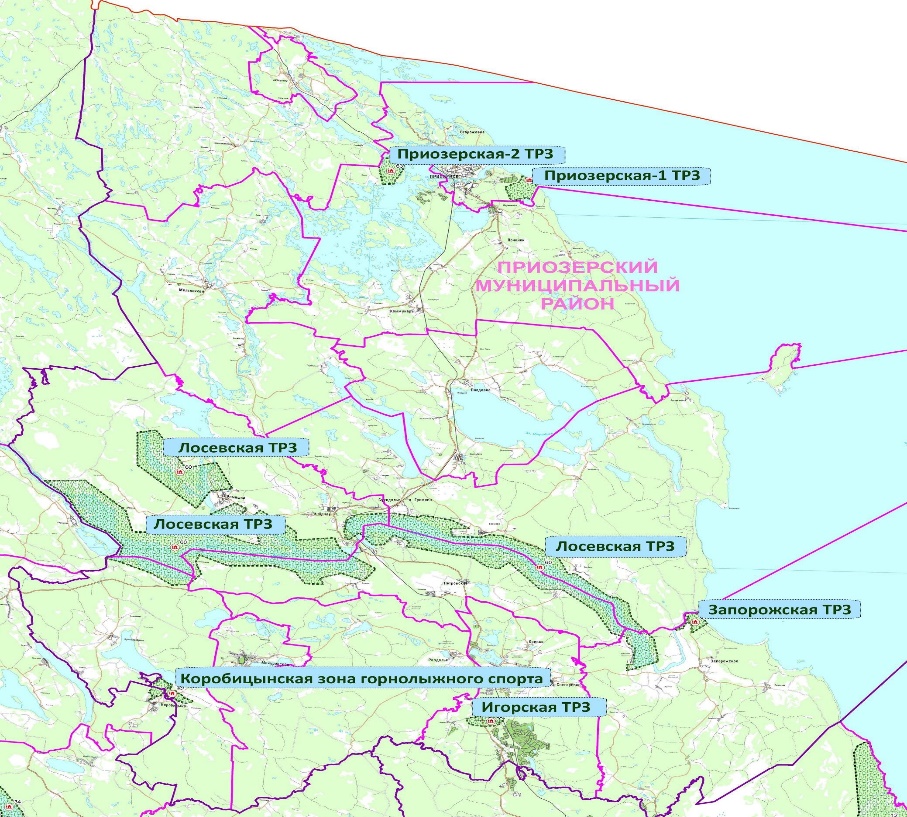 Источник: СТП Ленинградской областиВ рамках существующих туристско-рекреационных зон, а также и за их пределами на территории района деятельность ведут сопутствующие объекты гостиничного и ресторанного бизнеса. Перечень действующих крупных и средних туристических фирм, а также санаторно-курортных и рекреационных учреждений представлен в Таблице 1.14, 1.15 Приложения 1.Ландшафты. ООПТПриозерский район располагается в южно-таежной подзоне тайги Восточной Европы, вблизи перехода к среднетаежной подзоне. Территория района обладает живописными ландшафтами и разнообразными экосистемами. С целью сохранения природных комплексов приладожских ландшафтов на территории Приозерского района организованы следующие ООПТ:Комплексный памятник природы регионального значения «Озеро Ястребиное";Памятник природы регионального значения «Озеро Красное»;Государственный природный комплексный заказник регионального значения "Гряда Вярямянселькя".Документами территориального планирования Ленинградской области в пределах Приозерского муниципального района предложена организация следующих объектов:Памятник природы регионального значения «Водопад Падунец»;Государственный природный заказник регионального значения «Долина реки Смородинки»;Государственный природный заказник регионального значения «Кузнечное»;Государственный природный заказник регионального значения «Моторное–Заостровье»;Государственный природный заказник регионального значения «Озеро Вуокса»;Государственный природный заказник регионального значения «Ореховский»; Государственный природный заказник регионального значения «Ояярви – Ильменйоки»;Дендрологический парк и ботанический сад регионального значения «Отрадное».До организации особо охраняемых природных территорий целесообразно избегать коренного преобразования ландшафта и смены типа землепользования и других видов деятельности, делающих невозможным создание ООПТ в соответствии с заявленными целями; рекомендуется резервирование земель.Выводы:Приозерский муниципальный район обладает значительной минерально-сырьевой базой, представленной перспективными для освоения и разрабатываемыми месторождениями полезных ископаемых. На территории района разведаны значительные запасы песка, песчано-гравийных материалов и строительного камня.Рыбопромысловые ресурсы на территории Приозерского муниципального района имеют большой потенциал для развития промышленного рыболовства, а также организации массовой любительской, туристической и спортивной рыбалки, как на внутренних водоемах, так в акватории Ладожского озера.Приозерский район обладает значительными водными ресурсами. Территория района обладает возможностью организации зон отдыха на берегах рек, внутренних озер и на Ладожском озере. В пределах Приозерского района организовано три особо охраняемых природных территории с целью сохранения биоразнообразия местных ландшафтов, также еще 8 ООПТ запланировано к организации в перспективе на 10 лет.1.1.3 Экологическая ситуацияПриозерский район среди районов Ленинградской области относится к районам с низкой экологической напряженностью. Территория района по климатическому районированию относится к зоне невысокого потенциала загрязнения атмосферы.В отношении экологической ситуации основными загрязнителями являются городская свалка твердых бытовых отходов (в настоящее время производится её рекультивация) и коросвалка (свалка древесных отходов), где в результате тления в воздух выделяются оксид серы, оксиды азота, хлороводород, диоксины и бензапирен. Вредные вещества в атмосферу попадают от стационарных источников. Выбросы составляют приблизительно 2,5 тысячи тонн, для сравнения, это менее 1% суммарных выбросов по Ленинградской области. Источником загрязнения является АО «ЛСР. Базовые» ПК «Гранит-Кузнечное» – одно из ведущих предприятий по производству гранитного щебня в России, работы на котором ведутся открытым способом, состоящее из 6 дробильно-сортировочных заводов. Выбросы предприятия составляет пыль неорганическая с двуокисью кремния. ОАО «Лесплитинвест» также является источником загрязнения – это предприятие (крупнейшее в России) занимается производством древесноволокнистых плит типа МДФ, межкомнатных дверей и погонажных изделий. Технология переработки древесины, которая используется ОАО «Лесплитинвест», считается экологичной и безотходной, главным вредным веществом, которое поступает в окружающую среду в ходе деятельности предприятия, является формальдегид. Контроль уровня загрязнения атмосферы ведется в городе Приозерск, а также пгт. Кузнечное. Осуществляется мониторинг по диоксиду азота, серы и взвесям, оксиду углерода и гранитной пыли. Базу водных ресурсов района составляют малые озера, основным источником водоснабжения является Ладожское озеро. Все предприятия отчитываются о потреблении водных ресурсов. Сброс сточных вод составляет примерно 3 миллиона кубических метров ежегодно. Загрязнители – МП «Приозерские коммунальные сети», МП «Теплоресурс» (в пгт. Кузнечное), ЗАО «Ленсервисстрой» в п. Коммунары, и объекты водоотведения в населенном пункте посёлок Саперное. Наибольший вклад в загрязнение водных объектов наносят хозяйственно-бытовые стоки, канализационные очистные сооружения, в первую очередь, города Приозерска и пгт. Кузнечное. Поскольку стоки имеют недостаточно качественную очистку (считаются умеренно загрязненными), в водные объекты и почву попадают азот и фосфор. Происходит снижение растворенного в воде кислорода и, как следствие, вымирают некоторые ценные виды рыб. В п. Громово, Починок, Ромашки, Раздолье и многих других водоочистные сооружения не обеспечивают нормативного качества питьевой воды. Водоочистные сооружения на подземных источниках отсутствуют, кроме д. Красноозерное, где установлена обезжелезивающая установка, прошедшая полную реконструкцию в 2016 году. Санитарно-химические показатели воды указывают на превышение содержания железа (в первую очередь, это 26% проб), а также марганца. Модернизация и реновация очистных и канализационных сооружений могли бы существенно сократить негативное влияние на окружающую среду. В 2015 году проведена реконструкция и строительство новых КОС в поселках Мельниково, Сосново (дер. Снегирёвка), Запорожское, Моторное.  Некоторые объекты рекреации – например, базы отдыха, расположенные в районе Лосевских порогов, – также наносят определенный вред. Речь, в первую очередь, идет о   загрязнении и истощении вод. Однако среди баз отдыха нового поколения можно назвать несколько примеров, где нагрузка на окружающую среду существенно снижена. Это коттеджный поселок «Рыбачий берег», а также «Ряйсяля» – финский эко-хутор близ озера Вуокса, где все дома созданы на основе канадской теплосберегающей технологии. И всё же, если в этих современных рекреационных зонах уровень вредоносных выбросов существенно снижен, этого нельзя сказать касательно общей ситуации.Немалый ущерб окружающей среде наносят неизбежные процессы утилизации – не только промышленных, но и бытовых отходов. Всего в районе образуется приблизительно 65 тыс. кубических метров бытовых отходов. Система сбора отходов в районе существует во всех населенных пунктах. Ситуация ухудшается летом, поскольку резко возрастает рекреационная нагрузка на территорию. На территории Приозерского района с 2010 года действует лицензированный полигон твердых бытовых и отдельных видов промышленных отходов, расположенный вблизи пос. Тракторное (Ларионовское сельское поселение). Однако до сих пор не рекультивированы закрытые свалки бытовых отходов г. Приозерска и пос. Сосново. В 2013 году осуществлена рекультивация ямы Беккари, в 2017 году объект исключен из муниципального имущества.Кроме того, в почвах района было обнаружено превышение содержания таких тяжелых металлов, как ртуть, стронций, свинец, медь и кадмий. По содержанию бензопирена 43% проб относятся к чрезвычайно опасной категории загрязнения.Радоновая опасность на территории Приозерского района присутствует. Согласно схеме территориального планирования Приозерского муниципального района, утвержденной в 2012 году по данным Территориального отдела Управления Роспотребнадзора за 2010-2011 гг. в Приозерском муниципальном районе отдельные скважины подземных источников в южной части района (п. Громово, п. Сосново) по суммарной альфа-активности не отвечали требованиям по показателям радиационной опасности. Помимо бытовых в районе образуется около 620 тыс. тонн промышленных и строительных отходов. По этому показателю Приозерский район занимает второе место в Ленинградской области – на первом месте Выборгский муниципальный район. Солидную долю в общей массе составляют отходы лечебно-профилактических учреждений, это 441 тонны в год, однако, большая часть из них имеет категорию А (неопасные отходы). Объекты по сбору, уничтожению и захоронению биологических отходов находятся на землях сельскохозяйственных предприятий.Среди негативных маркеров экологической ситуации в районе следует упомянуть и такие показатели, как транспорт (источник шума), а также системы энергоснабжения, которые дают радиочастотное излучение.Выводы:Осуществляется мониторинг по диоксиду азота, серы и взвесям, оксиду углерода и гранитной пыли. Основными источниками негативного влияния на атмосферный воздух являются АО «ЛСР. Базовые» ПК «Гранит-Кузнечное» и ОАО «Лесплитинвест»;Основные загрязнители поверхностных вод района – МП «Приозерские коммунальные сети», МП «Теплоресурс», ЗАО «Ленсервисстрой» в п. Коммунары, и объекты водоотведения в населенном пункте посёлок Саперное. Подземные воды также подвергаются антропогенной нагрузке, а, следовательно, для обеспечения жителей чистой водой потребуется строительство станций водоподготовки;Несмотря на все перечисленные факторы, МО Приозерский муниципальный район Ленинградской области относится к наиболее экологически благоприятным районам Ленинградской области.1.2 Население и трудовые ресурсы 1.2.1 Демографическая ситуация Численность населения муниципального образования Приозерский муниципальный район Ленинградской области по данным на 01.01.2018 года составляет 61,7 тысяч человек, в том числе 22,7 тысячи человек – городское население и 39,0 тысячи человек – сельское. Административный центр город Приозерск относится к категории малых городов и насчитывает 18,7 тыс. человек.Рисунок 1.2.1-1. Динамика численности населения Приозерского муниципального района (на 1 января текущего года)Источник: http://www.gks.ru/Сложившаяся в Приозерском районе демографическая ситуация в целом типична для Российской Федерации: наблюдаются низкие показатели рождаемости и высокие показатели смертности. Численность населения района сокращается (за 5 лет населения сократилось на 2,1%, при этом городское и сельское население сокращается в равной динамике). Естественная убыль населения наблюдается за весь период исследования: ежегодно на территории Приозерского района в среднем умирает на 353 человека больше, чем рождается.Таблица 1.2.1-1 Динамика показателей смертности, рождаемости, естественного прироста на территории Приозерского муниципального район в период с 2012 по 2017 годИсточник: Росстат, Ежегодные доклады главы администрации МО Приозерский муниципальный районРисунок 1.2.1-2. Динамика показателей рождаемости, смертности, естественного прироста МО Приозерский муниципальный районВ сравнении с демографическими показателями по Ленинградской области, Северо-Западному Федеральному округу и в целом по России, Приозерский муниципальный район демонстрирует низкий уровень рождаемости, смертность находится на среднем уровне по Ленинградской области и превышает показатели по СЗФО и в целом по России. Такая же ситуация с показателем естественного прироста на 1000 человек населения.Таблица 1.2.1-2 Сравнение показателей естественного движения населения (на 1 января 2018 года), промиллеИсточник: Росстат, данные муниципального районаВозрастная структура населения Приозерского района характеризуется большой долей населения в трудоспособном возрасте – более 55% (с 16 до 54 – для женщин, с 16 до 59 – для мужчин), почти 30% населения – лица старше трудоспособного возраста (старше 55 для женщин, старше 60 для мужчин) и более 15% – моложе (младше 15 лет). При этом в динамике с 2012 года возрастная структура практически не изменилась, наблюдается процесс общего старения населения (доля трудоспособного населения сокращается).Рисунок 1.2.1-3. Возрастная структура населения Приозерского муниципального района в динамике 2012-2017 гг., %Источник: Росстат, данные муниципального районаВ территориальном разрезе население распределено неравномерно. Самая большая численность населения на 1 января 2018 года зарегистрирована на территории Приозерского городского поселения (18,7 тыс. чел.), и на территории Сосновского сельского поселения (11,4 тыс. чел.). 2 муниципальных образования Приозерского муниципального района имеют численность населения в диапазоне от 4 до 7,5 тыс. человек, 9 муниципальных образований имеют численность населения от 1 до 3 тыс. человек, одно муниципальное образование (Севастьяновское сельское поселение) имеет численность менее 1000 человек по данным за 2017 год.Таблица 1.2.1-3. Динамика численности населения муниципальных образований Приозерского муниципального района Ленинградской областиИсточник: данные муниципального района, индивидуальный расчет ООО «ИТП «Урбаника»Самые большие показатели по убыли населения имеют:Ларионовское сельское поселение (-13,2% за 5 лет);Севастьяновское сельское поселение (-9% за 5 лет);Громовское сельское поселение (-8,4% за 5 лет).Несмотря на общую убыль населения, на территории Приозерского муниципального района есть поселения, население которых растет:  Запорожское сельское поселение (+3,1% за 5 лет);Красноозерное сельское поселение (+3,4% за 5 лет);Плодовское сельское поселение (+2% за 5 лет);Раздольевское сельское поселение (+2,5% за 5 лет);Сосновское сельское поселение (+1,3% за 5 лет).Тенденция увеличения количества населения на территории данных поселений обусловлена влиянием агломерации.1.2.2 Миграционная ситуация Миграционные процессы играют важную роль в демографической ситуации на территории Приозерского муниципального района, однако, несмотря на положительный миграционный прирост в динамике с 2012 по 2014 год, в последние годы ситуация поменялась: с 2015 года с территории района стабильно выезжает больше людей, чем въезжает. Важным фактором в миграционной ситуации является количество и качество мест приложения труда на территории района. В данном случае большинство молодежи уезжает в Санкт-Петербург и другие крупные города европейской части России за получением качественного высшего образования. Как показывает практика, возвращается лишь малый процент получившей образование молодежи, в основном на целевые места на местных предприятиях.Таблица 1.2.2-1. Динамика показателей механического движения населения на территории Приозерского муниципального района Ленинградской области в 2012-2017 гг.Источник: Росстат, данные муниципального районаРисунок 1.2.2 -1. Динамика миграционного процесса на территории Приозерского муниципального района по возрастным группам, чел.Источник: РосстатПо динамике миграционного процесса в разрезе по возрастным группам отчетливо прослеживается большая доля людей в возрасте от 15 до 49 лет, выезжающих из Приозерского муниципального района. В среднем, ежегодно с территории района выезжает около 38,4% населения в возрасте 15-29 лет, также около 37,6% населения в возрасте 30-49 лет (в пересчете от общего количества населения, выезжающего с территории района ежегодного).Таблица 1.2.1 -2. Динамика миграционного процесса на территории Приозерского муниципального района по возрастным группам, %Источник: Росстат, индивидуальный расчет ООО «ИТП «Урбаника»Рисунок 1.2.2-1. Динамика кривых миграционного и естественного прироста населения Приозерского муниципального района Ленинградской области, чел. Источник: Росстат, данные муниципального районаСоотношение кривых естественного и миграционного прироста в динамике меняется: в то время, как естественный прирост за весь исследуемый период отрицателен, показатели миграционного прироста в динамике падают. Существующее положение дает основания полагать, что дальнейшая ситуация будет развиваться таким же образом: естественный прирост будет отрицательным, показатели миграционного прироста будут сокращаться, что ведет за собой увеличение темпов сокращения населения Приозерского муниципального района.1.2.3 Рынок труда и безработицаСогласно статистическим данным, на 01.01.2018 года численность экономически активного населения Приозерского района составляет 30275 человек (49% от общей численности населения), из них:22063 человека (63,5%) непосредственно заняты в экономике;8212 человек (36,5%) – военнослужащие и работающие за пределами трудоспособного возраста.Таблица 1.2.3-1. Сравнительные показатели занятости населения в экономике Приозерского муниципального района в 2012 и в 2017 годуДанные: Росстат, паспорт муниципального района, индивидуальный расчет ООО «ИТП «Урбаника»Исходя из анализа, несмотря на сокращение общей численности трудоспособного населения, темпы сокращения занятости населения в экономике района значительно ниже, что свидетельствует о высокой степени вовлеченности населения в местную экономику.Рисунок 1.2.3-1. Структура занятости населения Приозерского района по секторам экономикиИсточник: Росстат, данные муниципального районаСамыми объемными по количеству занятых секторами экономики Приозерского муниципального района в 2017 году являются:сектор оптовой и розничной торговли (19,6%);сектор операций с недвижимым имуществом (12,9%);сектор обрабатывающих производств (10,1%);сектор сельского хозяйства (9,1%).В динамике с 2012 года сокращение коснулось сектора сельского хозяйства, добычи полезных ископаемых и сектора обрабатывающих производств, однако распределение труда осталось примерно в той же пропорции. Можно сделать вывод о том, что экономика района достаточно диверсифицирована, а лидирующие позиции по занятости занимает третичный сектор.На 1 января 2018 года уровень регистрируемой безработицы в Ленинградской области имел значение 0,35%, на территории Приозерского муниципального района уровень регистрируемой безработицы составлял 0,29%, что ниже среднего показателя по области.Таблица 1.2.3-2. Сравнительные показатели уровня регистрируемой безработицы по муниципальным образованиям Ленинградской области (по состоянию на декабрь 2017 года)Источник: Информация о развитии рынка труда Ленинградской области в декабре 2017 года (Комитет по труду и занятости Ленинградской области)Общее состояние рынка труда Приозерского муниципального района стабильно: спрос значительно превышает предложение. На конец 2017 года в районном центре занятости было зарегистрировано 331 свободная вакансия, что на 70 вакансий больше, чем на начало года. В течение всего 2017 года 114 предприятий испытывали потребность в кадрах, а в среднем за год на 1 зарегистрированного безработного гражданина приходилось 8 вакансий. 1.2.4 Заработная плата и индекс реальных доходов населенияСогласно статистике, среднемесячная заработная плата 1 работника на территории Приозерского муниципального района возросла на 4% с 2016 года, составив 30 563 рубля. Несмотря на общий рост среднего уровня заработной платы, темп роста снижается год от года. Таблица 1.2.4-1. Динамика показателя средней начисленной заработной планы на территории Приозерского муниципального района 2012-2017 год.Источник: Ежегодные доклады главы администрации МО Приозерский муниципальный район Ленинградской областиВ сравнении с показателями средней начисленной заработной платы по муниципальным образованиям Ленинградской области, Приозерский район имеет одно из самых низких значений.Рисунок 1.2.4-1. Показатель средней начисленной заработной платы по муниципальным образованиям Ленинградской области (по данным за январь-июнь 2017 года), тыс. руб.Источник: РосстатВ 2017 году средняя заработная плата на территории Приозерского муниципального района выше среднероссийского уровня была зарегистрирована на предприятиях сферы:транспорта и связи – на 21,3% выше среднего уровня по РФ (37073 руб.);сельского хозяйства – на 13,3% выше среднего уровня по РФ (34630 руб.);добывающих производств – на 1,1% выше среднего уровня по РФ (30893 руб.).Среднемесячная начисленная заработная плата в отраслях социальной сферы на территории района составляет:в образовании – 30710 рублей (106,9% к уровню 2016 года);в здравоохранении – 28366 рублей (110,7% к уровню 2016 года).По данным Петростата просроченная задолженность по заработной плате на предприятиях и в организациях Приозерского района на 1 января 2018 года отсутствует.Территориальные различия в среднем уровне заработной платы также существуют: самый большой средний уровень заработной платы в 2017 году был зарегистрирован:в Запорожском сельском поселении – 37198,5 руб.;в Петровском сельском поселении – 35250,3 руб.;в Плодовском сельском поселении – 34157,9 руб.Самыми быстрыми темпами средняя заработная плата растет на территории следующих муниципальных образований Приозерского района:В Плодовском сельском поселении (+45,5 к 2012 году);В Ларионовском сельском поселении (+44,7% к 2012 году);В Мельниковском сельском поселении (+43,2% к 2012 году);В Запорожском сельском поселении (+42,3% к 2012 году).Для определения фактического роста заработной платы по поселениям Приозерского муниципального района был произведен расчет сопоставимых цен, индексов номинальных и реальных доходов населения Индекс номинальных денежных доходов характеризует изменение номинальных денежных доходов в отчетном периоде по сравнению с базисным периодом и определяется по следующей формуле:, где: - индекс номинальных денежных доходов;- среднедушевой номинальный денежный доход за отчетный период;- среднедушевой номинальный денежный доход за базисный период.Расчет среднедушевого номинального денежного дохода в реальном выражении осуществляется методом приведения текущего показателя в сопоставимые цены базисного периода по формуле:, где: – индекс реальных денежных доходов;  – индекс номинальных денежных доходов за отчетный период; – индекс потребительских цен за отчетный период.Расчет представлен в Таблице 1.2 Приложения 1.Фактический рост заработной платы без учета инфляции в среднем по Приозерскому району за 5 лет с 2012 по 2017 год составил в среднем 31%. Уровень инфляции между началом первого периода анализа (2012 год) и началом второго периода (2017 год) составил 44,6%. В результате расчета сопоставимых цен средняя заработная плата по поселениям Приозерского муниципального района в 2017 году составляла 30,4 тыс. рублей. Самый высокий уровень реальных доходов зарегистрирован на территории:Кузнечнинского городского поселения (36,8 тыс. рублей);Громовского сельского поселения (33,5 тыс. рублей);Приозерского городского поселения (32,7 тыс. рублей);Сосновского городского поселения (31,0 тыс. рублей).Выводы:Общая численность населения муниципального района сокращается ввиду отрицательного естественного прироста населения, увеличения доли жителей старше трудоспособного возраста и отрицательного миграционного прироста.Ситуация на рынке труда района стабильна, наблюдается высокий процент вовлеченности населения в местную экономику. Приозерский муниципальный район демонстрирует один из самых низких показателей уровня регистрируемой безработицы по Ленинградской области.Несмотря на то, что уровень средней начисленной заработной платы на территории Приозерского муниципального района значительно ниже среднеобластного, реальные доходы населения в динамике растут. Заработная плата выше среднероссийского уровня зарегистрирована в секторах транспорта и связи, сельского хозяйства, добывающей промышленности.1.3 Тенденции и возможности развития социальной сферы1.3.1 ОбразованиеОхват населения учреждениями дошкольного образования на территории Приозерского муниципального района составляет 73,6% (2663 детей в возрасте от 1 до 7 лет), в настоящее время наблюдается возрастающая потребность граждан в услугах дошкольного образования.На территории Приозерского муниципального района Ленинградской области располагается 24 дошкольных образовательных учреждения общей мощностью 3458 мест, из них:4 учреждения на территории административного центра – города Приозерска (общая мощность 873 места);1 учреждение на территории муниципального образования Кузнечнинское городское поселение (мощность – 179 мест);19 учреждений на территории сельских поселений Приозерского муниципального района общей мощностью 2406 мест.Согласно установленным местным нормативам градостроительного проектирования Ленинградской области (Приложение к Постановлению Правительства Ленинградской области от 04.12.2017 года N 525), расчет минимальной потребности в учреждениях дошкольного образования производится следующим образом:Норматив 60 мест на 1000 человек – для сельских населенных пунктов с численностью населения свыше 12000 человек;Норматив 40 мест на 1000 человек – для остальных сельских населенных пунктов.Исходя из данных нормативных значений и данных по общей мощности учреждений дошкольного образования на территории поселений Приозерского муниципального района, можно сделать вывод о том, что дефицит в существующей мощности учреждений наблюдается лишь на территории Приозерского городского поселения (253 места), мощность учреждений дошкольного образования остальных муниципальных образований района удовлетворяет нормативной. Также следует обратить внимание, что степень износа ряда объектов дошкольной инфраструктуры достигает 60%.Общее количество учреждений общего среднего образования, зарегистрированных на территории Приозерского района – 20 (общая мощность 6060 мест), из них:4 учреждения на территории Приозерского городского поселения (общей мощностью 2180 мест);1 учреждение на территории муниципального образования Кузнечнинское городское поселение (350 мест);15 учреждений на территории сельских поселений Приозерского района общей мощностью 3530 мест.Согласно установленным местным нормативам градостроительного проектирования Ленинградской области (Приложение к Постановлению Правительства Ленинградской области от 04.12.2017 года N 525), расчет минимальной потребности в учреждениях общего среднего образования производится следующим образом:Норматив 91 место на 1000 человек – для сельских населенных пунктов с численностью населения свыше 12000 человек на срок, установленный генеральным планом поселения, городского округа, для сельских населенных пунктов, расположенных в зоне А, для городских населенных пунктов;Норматив 61 место на 1000 человек – для остальных сельских населенных пунктов.Исходя из расчета минимальной потребности в учреждениях общего среднего образования, можно сделать вывод, что территория 13 из 14 муниципальных образований имеет достаточную обеспеченность, дефицит наблюдается лишь на территории Ларионовского сельского поселения (21 место). Средняя степень износа ряда объектов инфраструктуры среднего образования на территории Приозерского района также находится выше 50%.На территории Приозерска также действуют две организации дополнительного образования детей:Муниципальное образовательное учреждение дополнительного образования «Центр информационных технологий» на 50 мест.Учреждение реализует дополнительные образовательные программы следующих направленностей: технической, социально-педагогической и естественно-научной. Продолжительность обучения в Центре информационных технологий определяется нормативным сроком освоения реализуемых дополнительных образовательных программ, степенью освоения обучающимися программного содержания, характером деятельности, возрастом обучающихся (до 5 лет).Муниципальное образовательное учреждение дополнительного образования «Центр детского творчества» на 300 мест.Ежегодно в Центре детского творчества получают дополнительное образование около 2000 детей и подростков в возрасте от 3 до 18 лет в 60 объединениях различной направленности: художественной, естественнонаучной, технической, туристско-краеведческой, социально-педагогической, физкультурно-спортивной.  Занятия в объединениях бесплатные.Согласно установленным местным нормативам градостроительного проектирования Ленинградской области (Приложение к Постановлению Правительства Ленинградской области от 04.12.2017 года N 525), расчет минимально допустимого уровня обеспеченности организациями дополнительного образования (дополнительное образование детей в муниципальных образовательных организациях) производится по нормативу:Таблица 1.3.1-1. Нормативы для расчета минимальной обеспеченности детей учреждениями дополнительного образованияИсточник: местным нормативам градостроительного проектирования (Приложение к Постановлению Правительства Ленинградской области от 04.12.2017 года N 525)Общее число детей в школьном возрасте (7-17 лет) на 1.01.2017 составляет 6369 человек, при этом охват школьников учреждениями дополнительного образования значительно превышает нормативный показатель.Также на территории Приозерского муниципального района действует одна специальная образовательная организация: Муниципальное общеобразовательное учреждение «Приозерская начальная школа – детский сад, реализующая адаптированные образовательные программы». Мощность учреждения – 150 мест, и два учреждения профессионального образования: ГБПОУ ЛО «Мичуринский многопрофильный техникум» ГАПОУ ЛО «Приозерский политехнический колледж»Расчет нормативной потребности в учреждениях образования представлен в Таблицах 1.3, 1.4, 1.5 Приложения 1.1.3.2 ЗдравоохранениеНа территории Приозерского муниципального района функционирует ГБУЗ ЛО «Приозерская межрайонная больница, в состав которой входят:На территории Приозерского городского поселения - стационар, взрослая, детская и стоматологическая поликлиники, женская консультация, отделение скорой медицинской помощи;На территории Кузнечнинского городского поселения - Кузнечненская участковая больница;На территории Сосновского сельского поселения - Сосновская участковая больница.Врачебные амбулатории располагаются на территории 5 муниципальных образований Приозерского муниципального района:Мичуринская врачебная амбулатория (Мичуринское сельское поселение)Сапёрненская врачебная амбулатория (Ромашкинское сельское поселение);Отрадненская врачебная амбулатория (Плодовское сельское поселение);Суходольская врачебная амбулатория (Ромашкинское сельское поселение);Громовская врачебная амбулатория (Громовское сельское поселение);Мельниковская врачебная амбулатория (Мельниковское сельское поселение)Также, на территории Приозерского муниципального района располагается 10 фельдшерско-акушерских пунктов:ФАП в п. Коммунары (Ларионовское сельское поселение);ФАП в п. Починок (Ларионовское сельское поселение);ФАП в п. Ромашки (Ромашкинское сельское поселение);ФАП в п. Севастьяново (Севастьяновское сельское поселение);ФАП в п. Петровское (Петровское сельское поселение);ФАП в п. Запорожское (Запорожского сельского поселения);ФАП дер. Кривко (Сосновское сельское поселение);ФАП в дер. Красноозёрное (Красноозерное сельское поселение);ФАП в дер. Снегирёвка (Сосновское сельское поселение);ФАП в дер. Раздолье (Раздольевское сельское поселение)Так как объекты здравоохранения являются региональными, на них распространяются региональные нормативы градостроительного проектирования Ленинградской области. Исходя из этого, в настоящее время необходимости в увеличении количества коек в больничных учреждениях района нет. Однако, требуется строительство здания фельдшерско-акушерского пункта в пос. Громово и здания врачебной амбулатории в пос. Плодовое, так как в настоящее время здания арендуются.Также, существует острая потребность в увеличении количества бригад скорой медицинской помощи. В настоящее время на территории района действуют 6 бригад, посты которых находятся на территории города Приозерска (3), в Сосновском сельском поселении (2), на территории Кузнечнинского городского поселения (1). Для обеспечения нормативного времени доезда до пациента выездной бригады скорой помощи при оказании скорой медицинской помощи в экстренной форме - не более 20 минут (согласно Приказу Министерства здравоохранения РФ от 20 июня 2013 года № 388н «Об утверждении Порядка оказания скорой, в том числе скорой специализированной медицинской помощи») необходима организация дополнительных трёх бригад, посты которых будут располагаться на территории:п. Суходолье (Ромашкинского сельского поселения);п. Мельниково (Мельниковского сельского поселения);п. Громово (Громовского сельского поселения).1.3.3 КультураНа территории Приозерского муниципального района Ленинградской области деятельность ведут 47 учреждений культуры и досуга, в том числе:Культурно-досуговые учреждения – 22:19 культурно-досуговых учреждений на территории 12 муниципальных образований сельских поселений;2 культурно-досуговых учреждения на территории Приозерского и Кузнечнинского городских поселений;1 районный киноконцертный зал - Муниципальное автономное учреждение культуры «Приозерский районный киноконцертный зал» в городе Приозерске (на 270 мест).Библиотеки - 25:21 сельская библиотека, которые входят в состав культурно-досуговых учреждений на территории 12 сельских поселений;2 библиотеки на территории Приозерского и Кузнечнинского городских поселений;1 межпоселенческая библиотека - Муниципальное казённое учреждение культуры «Приозерская межпоселенческая районная библиотека» в городе Приозерске;1 детская библиотека в составе Муниципального казённого учреждения культуры «Приозерская межпоселенческая районная библиотека».Дополнительное образование в сфере культуры представлено 5 муниципальными учреждениями дополнительного образования, в том числе 4 детские школы искусств, 1 детская художественная школа:Приозерская детская школа искусств, г. Приозерск, улица Портовая, д. 1а;Приозерская детская художественная школа, г. Приозерск, улица Советская, д. 20;Сосновская детская школа искусств, п. Сосново, улица Связи, д. 10;Кузнечнинская детская школа искусств, п. Кузнечное, улица Гагарина, д. 5а (помещение администрации поселения);Шумиловская детская школа искусств, п. Сапёрное, улица Школьная, д. 22 (помещение детского сада), п. Суходолье, д/с № 10 (помещение детского сада).Согласно установленным местным нормативам градостроительного проектирования Ленинградской области (Приложение к Постановлению Правительства Ленинградской области от 04.12.2017 года N 525) расчет минимальной потребности населения в объектах культуры и досуга производится по нормативам:Культурно-досуговые объекты:центр культурного развития - муниципальный район – 1 объект (независимо от количества населения);городской дом культуры - городское поселение с менее 25 тыс. человек – 1 объект на 10 тыс. человек;сельский дом культуры в административном центре - сельский дом культуры в административном центре;филиал сельского дома культуры - сельское поселение – 1 объект на 1 тыс. человек.Библиотеки:межпоселенческая общедоступная библиотека - 1 на муниципальный район;межпоселенческая детская библиотека – 1 на муниципальный район;общедоступная библиотека с детским отделением - городское поселение - 1 на 10 тыс. человек (если городское поселение менее 5 тыс. человек, к расчету принимается библиотека на 3 тыс. человек)общедоступная библиотека с детским отделением в административном центре сельского поселения - сельское поселение - 1 (независимо от количества населения)Музеи:муниципальный район - 1 (независимо от количества жителей) краеведческий (тематический) музей;городское поселение - 1 (независимо от количества жителей) краеведческий музей.Концертные залы:муниципальный район - 1 концертный зал независимо от количества населения;Кинотеатры и кинозалы:городское поселение – 1 кинозал независимо от количества жителей;сельское поселение – кинозал на населенный пункт от 3 тыс. чел. (1 кинозал на 3 тыс. чел.)Таким образом, дефицита в учреждениях культуры и досуга на территории Приозерского муниципального района не наблюдается, учреждения действуют на территории всех 14 муниципальных образований района (Расчет нормативной потребности представлен в Таблице 1.6, 1.7, 1.18 Приложения 1). Тем не менее, на территории Приозерского муниципального района Ленинградской области существует потребность в строительстве собственных зданий для пяти учреждений культуры и досуга, т.к. учреждения располагаются в арендованных зданиях:2 учреждения Громовского сельского поселения (Муниципальное учреждение культуры культурно-спортивный комплекс «Громово», Центр досуга поселок станции Громово);1 учреждение Мичуринского сельского поселения (МКУК «Мичуринское КДО»);2 учреждения Сосновское сельское поселение (Кривковский дом культуры филиал Муниципального казенного учреждения культуры «Сосновский Дом творчества», Филиал Сосновская поселенческая объединенная библиотеки «МКУК Сосновский ДТ»). Так же район испытывает потребность в строительстве центра культурного развития в городе Приозерске, в связи с тем, что Муниципальное автономное учреждение культуры «Приозерский районный киноконцертный зал» выполняет 2 (две) функции: организация кинопоказа и проведение культурно-досуговых мероприятий районного уровня - целесообразно разделить эти функции на два учреждения.Кинозалы отсутствуют на территории Кузнечнинского городского поселения (необходим 1 на населенный пункт), и Сосновского сельского поселения.На территории г. Приозерска располагается Музей-крепость «Корела» - Приозерский филиал Государственного бюджетного учреждения культуры Ленинградской области «Музейное агентство». Объект культурного наследия федерального значения. Музейно-крепостной комплекс включает в себя здание с постоянно действующей экспозицией краеведческого характера, выставочный зал и крепостные объекты. 1.3.4 Физическая культура и спортНа территории Приозерского муниципального района располагаются 26 спортивных залов, которые входят в состав спортивных и общеобразовательных школ и различных клубных объединений. Большинство спортивных залов имеют площадь от 160 до 288 кв. м. Самое большое количество спортивных залов находится на территории Приозерского городского поселения (6 объектов общей площадью 1388 кв. м), Мельниковское, Ларионовское, Мичуринское, Ромашкинское, Громовское, Севастьяновское и Запорожское сельские поселение спортивными залами общего пользования не обеспечены  Согласно установленным местным нормативам градостроительного проектирования Ленинградской области (Приложение к Постановлению Правительства Ленинградской области от 04.12.2017 года N 525), расчет минимальной потребности в спортивных залах рассчитывается следующим образом - 350 кв. м на 1000 жителей. Исходя из данных нормативных значений и данных по общей мощности учреждений, можно сделать вывод, что на территории практически всех поселений имеется дефицит в площади спортивных залов, а на территории двух поселений требуется строительство данных объектов.Общее количество плоскостных спортивных сооружений на территории Приозерского муниципального района – 124 объекта, в это число входят: площадки для игры в мини-футбол, баскетбол, волейбол, футбольные поля, площадки для игры в теннис и хоккей, а также столы для настольного тенниса и многое другое. Согласно установленным местным нормативам градостроительного проектирования Ленинградской области (Приложение к Постановлению Правительства Ленинградской области от 04.12.2017 года N 525), расчет минимальной потребности в плоскостных спортивных сооружениях рассчитывается следующим образом: - 1950 кв. м на 1000 жителей. Исходя из данных нормативных значений и данных по общей мощности учреждений, можно сделать вывод, что все поселения обеспечены плоскостными сооружениями более чем на 100%, дефицита не наблюдается.На территории города Приозерска есть плавательный 25-метровый бассейн на 4 дорожки общей площадью 300 кв. м. Бассейн относится к МУ «ФО и СК «Юность». Исходя из нормативной потребности населения в учреждениях с бассейном в 75 кв. м зеркала воды на 1000 жителей, дефицит составляет 1106,7 кв. м.Физкультурно-оздоровительные комплексы на территории Приозерского района располагаются в поселке Сосново (ФОК «Сосновский» с тренажерным залом на 15 тренажеров (80 кв. м) и спортивным залом обшей площадью 1239 кв. м). Также в Приозерске функционирует МБУ ФКиС «Центр физической культуры, спорта и молодежной политики» общей площадью 4583 кв. м. Исходя из установленных местных нормативов градостроительного проектирования (Приложение к Постановлению Правительства Ленинградской области от 04.12.2017 года N 525), расчет потребности в физкультурно-оздоровительных комплексах рассчитывается как 1 объект на муниципальный район, городской округ, поселение.На территории Приозерского района также 27 иных спортивных сооружений, в том числе: сооружения для стрелковых видов спорта, комнаты общей физической подготовки, комнаты для занятий борьбой, тренажёрные комнаты, пункты проката лыж, залы сухого плавания, комнаты для игры в настольный теннис и так далее. Также на территории Приозерского района действует муниципальное учреждение «Приозерская спортивная школа «Корела» по адресу: г. Приозерск, улица Маяковского, дом 25.Расчет нормативной обеспеченности населения объектами физической культуры и спорта представлен в Таблице 1.9, 1.10, 1.11 Приложения 1.1.3.5. Социальная защита населенияВ сфере социальной защиты населения на территории Приозерского муниципального района деятельность ведут учреждения:Ленинградское областное государственное казенное учреждение «Центр социальной защиты населения» филиал в Приозерском районе;Ленинградское областное государственное бюджетное учреждение «Приозерский комплексный центр социального обслуживания населения».В структуре учреждения действуют 3 отделения социального обслуживания на дому (на 512 человек), 1 стационарное отделение с временным проживанием на 20 мест; 1 полустационарное отделение с дневным пребыванием на 40 мест, стационарное отделение с временным проживанием для несовершеннолетних на 21 место, отделение дневного пребывания для детей инвалидов и детей с ограниченными с возможностями на 10 мест, отделение срочной социальной помощи.1.3.6. Молодежная политикаВ сфере молодежной политики на территории муниципального образования Приозерский муниципальный район Ленинградской области деятельность ведут:Отдел по физической культуре, спорту и молодежной политике администрации МО Приозерский муниципальный районОсновные направления работы отдела:Проведение активной работы с молодежными советами при главах администраций поселений Приозерского района. Содействие развитию добровольческого и волонтерского движения.Создание коворкинг-центра и молодежных клубов по интересам. Проведение обучающих и мотивирующих семинаров и тренингов с молодежью.Активное взаимодействие с поисковыми отрядами, работающими на территории Приозерского района. Увековечение памяти погибших при защите Отечества. Согласно установленным местным нормативам градостроительного проектирования Ленинградской области (Приложение к Постановлению Правительства Ленинградской области от 04.12.2017 года N 525), необходимо обеспечить населения Приозерского муниципального района объектами молодежной политики:Учреждения органов по делам молодежи - 25 кв. м общей площади, 2 рабочих места на 1000 человек населения;Детские лагеря – 0,05 места на 1000 человек населения;Оздоровительные лагеря старшеклассников – 0,05 места на 1000 человек населения.1.4 Реальный сектор экономики1.4.1 Тенденции в развитии ключевых отраслей экономикиЭкономика Приозерского муниципального района отличается многоотраслевой структурой, ее основными отраслями и сферами деятельности являются добыча и переработка гранита, деревообрабатывающая промышленность, производство мебели, сельское хозяйство. Однако, доля Приозерского муниципального района в общем объеме производимой промышленной продукции Ленинградской области не превышает 1%.Местное промышленное производство развивается в соответствии с сырьевой базой района. Промышленность, в основном, ориентирована на добычу и переработку гранита и деревообработку. Основные виды выпускаемой продукции: щебень, гранитные блоки и плиты, мебель, древесноволокнистая плита типа МДФ, изделия из пластмассы, швейные изделия, взрывчатые вещества. Продукция ведущих промышленных предприятий поставляется как на региональный рынок, так и в страны ближнего и дальнего зарубежья.По данным за 2017 год оборот организаций Приозерского муниципального района по всем видам экономической деятельности составил 15247,9 млн. рублей. Предприятиями и организациями района в 2017 году отгружено товаров собственного производства, выполнено работ, оказано услуг собственными силами на сумму 11305,9 млн. рублей. В структуре общего объема отгруженной продукции собственного производства наибольший удельный вес приходится на:сектор добычи полезных ископаемых – 31%;сектор обрабатывающих производств – 30%;сельское, лесное хозяйство, охота, рыболовство и рыбоводство – 20%.Показатели развития экономики имеют стабильную положительную динамику: оборот организаций в период с 2012 по 2017 год рос в среднем на 17,3% ежегодно, показатель объема отгруженных товаров собственного производства и оказанных услуг собственными силами предприятиями района имеет ежегодный рост примерно на 13%.Рисунок 1.4.1-1. Динамика показателей развития экономики Приозерского муниципального района Ленинградской области 2012-2017 гг.Источник: сборники «Итоги социально-экономического развития муниципального образования Приозерский муниципальный район Ленинградской области за период с 2012 по 2017 годы»1.4.2 Промышленность Сектор добывающей промышленности Приозерского муниципального района представлен производственным комплексом «Гранит-Кузнечное» на территории МО Кузнечнинское городское поселение. Основной промышленной продукцией данного предприятия является гранитный щебень различных фракций, отсевы и пески. С 1 июня 2012 года ОАО «Гранит-Кузнечное» стало структурным подразделением ЗАО «ЛСР. Базовые материалы Северо-Запад» и отчетность в период с 2013 по 2016 год предоставлялась в органы статистики Всеволожского муниципального района Ленинградской области. Однако, с 2016 года в выборку предприятий, обследуемых Петростатом по отрасли «Добыча полезных ископаемых» на территории Приозерского муниципального района снова включено АО «ЛСР. Базовые материалы», имеющее производственный комплекс «Гранит-Кузнечное» на территории МО «Кузнечнинское городское поселение». За 5 лет показатели предприятия значительно выросли: показатель объема отгруженных товаров собственного производства комплекса в Кузнечном в 2012 году составлял 802,4 млн рублей, в 2017 году показатель вырос на 334% и составил 3483,7 млн рублей в действующих ценах.Рисунок 1.4.2-1. Динамика показателя объёма отгруженной продукции собственного производства производственным комплексом «Гранит-Кузнечное» 2012-2017гг., млн руб.Источник: сборники «Итоги социально-экономического развития муниципального образования Приозерский муниципальный район Ленинградской области за период с 2012 по 2017 годы»Сектор обрабатывающих производств Приозерского муниципального района представлен предприятиями по деревообработке, камнеобработке, химическим производством, предприятиями пищевой и легкой промышленности. В 2017 году 56% всего объема обрабатывающих производств Приозерского муниципального района формируют предприятия деревообрабатывающего комплекса.Перечень крупных предприятий обрабатывающей промышленности:ОАО «Лесплитинвест» – выпуск древесноволокнистой плиты, ламинированных плит МДФ, производство пиломатериалов;ООО «Приозерский лесокомбинат – Дом» – услуги лесопиления;ЗАО «Дело» – выпуск пиломатериалов;ООО «Лидер» – производство мебели для IKEA;ООО Камнеобрабатывающий завод «Кузнечное» – производство продукции из гранита;АО «Санкт-Петербургский завод металлоконструкций и железобетонных изделий «КВАРТ» (в г. Приозерске размещается Обособленное подразделение №1)Пищевая промышленность Приозерского района представлена предприятием ООО «Приозерский хлебокомбинат», которое находится на территории города Приозерска. Комбинат производит хлебобулочные изделия и кондитерскую продукцию для нужд района. Среднесписочная численность работников на 01.01.18 г. составила 159 человека. Легкая промышленность представлена предприятием ЗАО «Салма», занимающимся производством швейных изделий, в том числе верхней одежды. Среднесписочная численность работников предприятия в 2017 году составила 72 человека.Химическая промышленность представлена предприятием по производству взрывчатых веществ ООО «Орика Санкт-Петербург» и предприятием по производство пластмассовых изделий АО «Аэлита».Показатель объема отгруженной продукции собственного производства крупными и средними предприятиями обрабатывающей промышленности Приозерского муниципального района имеет стабильную положительную динамику, в среднем за 5 лет ежегодный рост показателя составляет более 8%.Рисунок 1.4.2-2. Динамика показателей объема отгруженной продукции собственного производства крупными и средними предприятиями обрабатывающей промышленности Приозерского муниципального района, млн руб.Источник: сборники «Итоги социально-экономического развития муниципального образования Приозерский муниципальный район Ленинградской области за период с 2012 по 2017 годы»1.4.3 СтроительствоВ отрасли строительства на территории Приозерского муниципального района зарегистрировано около 100 малых и средних организаций, наиболее крупной из них является ООО «КОРПОРАЦИЯ Русь» (штат – 355 человек). Предприятие занимается изготовлением и строительством рубленных, каркасно-щитовых домов и домов из клееного бруса, а также производством пиломатериалов. 1.4.4 Сельское хозяйствоСельскохозяйственным производством на территории Приозерского муниципального района занимаются более 14 крупных и средних предприятий. Молочное животноводство является основным направлением, которым занимаются 9 племенных хозяйств:АО «Судаково» – молочное животноводство;АО «ПЗ «Мельниково» – молочное животноводство;АО «ПЗ «Красноармейский» – разведение молочного крупного рогатого скота, производство сырого молока;АО «ПЗ «Петровский» – разведение крупного рогатого скота;АО «Племенной завод Гражданский» – разведение крупного рогатого скота высокой породистости и классности, производство молока и мяса, выращивание зерновых и кормовых культур;АО «ПЗ «Раздолье» – разведение молочного крупного рогатого скота, производство сырого молока;АО «ПЗ «Первомайский» – молочное животноводство;АО «Племенной завод «Расцвет» – разведение крупного рогатого скота;АО ПЗ «Красноозерное» - молочное животноводство.Два предприятие занимаются разведением мясного скота:ООО «Яровое»;ООО «Урожайное».Объем продукции сельского хозяйства по крупным и средним сельхозпредприятиям Приозерского района в январе-декабре 2017 года составил 3,72 млрд. рублей, что составляет 188,8% к уровню 2012 года. Ежегодный рост показателя составляет 17,8%. Сохранение стабильности и рост сельскохозяйственного производства, приток инвестиций в отрасль оказался возможным благодаря государственной поддержке предприятий сельскохозяйственной отрасли района. В 2017 году она составила 632,6 млн. руб. (темп роста к уровню 2016 года 109%), в т. ч. из федерального и областного бюджетов – 623,5 млн. руб. (109% к 2016 году), местного бюджета – 9,1 млн. руб. (107,1%).Рисунок 1.4.4-1. Динамика показателей объема отгруженной продукции собственного производства крупными и средними сельскохозяйственными предприятиями Приозерского муниципального района, млрд руб.Источник: сборники «Итоги социально-экономического развития муниципального образования Приозерский муниципальный район Ленинградской области за период с 2012 по 2017 годы»Сельскохозяйственная продукция, производимая в районе, занимает в региональном объеме производства большую долю: по молоку – 14%, по мясу скота и птицы – до 1,7%. Муниципальное образование занимает II место в области по производству молока и I-е по продуктивности дойного стада. В результате целенаправленной работы в области селекции в районе создано ценное стадо молочного скота с большим генетическим потенциалом. Продукция сельскохозяйственных и перерабатывающих предприятий района ориентирована, в основном, на внутрирегиональный рынок.В последние годы в районе отмечается увеличение объемов сельскохозяйственного производства, стабилизация социально-экономической ситуации, рост инвестиций в отрасль.Рыбохозяйственный комплексПриозерский район обладает значительными водными ресурсами, пригодными для рыбохозяйственного использования, вследствие чего является одним из наиболее перспективных по развитию предприятий рыбохозяйственного комплекса.На территории района продолжается активное развитие отрасли рыболовства и рыбоводства, данными видами деятельности занимаются как крупные и средние хозяйства, так и частные предприниматели. В 2017 году ловом рыбы в водоемах Приозерского района занимались 17 предприятий и индивидуальных предпринимателей, улов составил 250,8 тонн рыбы, что на 33% меньше, чем в 2016 году. Рыборазводными предприятиями района в 2017 году реализовано 1322,6 тонны рыбы, что составляет 101,3% к уровню 2016 года.Основные предприятия рыбохозяйственного комплекса:ООО «Экон»;ООО «СХП «Кузнечное»;ООО «Форват»;ООО «Приозерская рыбная компания»;ЗАО «Северное Громово»;ФГУ Сосновское ГООХ.1.4.5 Малое и среднее предпринимательствоВ 2017 году в сфере малого и среднего предпринимательства на территории Приозерского муниципального района осуществляли деятельности 1896 субъектов, что составляет 128% к уровню 2016 года, из них:8 – средние предприятия;71 – малые предприятия;613 – микропредприятия;1204 – индивидуальные предпринимателиТаблица 1.4.6 – 1. Малое и среднее предпринимательство на территории Приозерского района по видам экономической деятельности (по обследованным организациям)Источник: данные Единого реестра субъектов малого и среднего предпринимательства ИФНСРисунок. 1.4.6-1. Динамика оборота организаций малого и среднего предпринимательства, а также микропредприятий на территории Приозерского района, млн. руб.Источник: http://www.priozersk.lenobl.ruСтабильными остаются показатели деятельности микропредприятий, однако показатели деятельности средних и малых предприятий в динамике снижаются.Перечень основных предприятий среднего, малого бизнеса и микропредприятий, зарегистрированных на территории Приозерского района:Средние предприятия:ООО «Приозерский комбинат - Дом», предоставляющее услуги по лесопилению;ООО «Лидер» - производство мебели;ОАО «Аэлита» - производство изделий из пластмасс;ООО «Приозерский хлебокомбинат» - пищевая промышленность.Малые предприятия: ЗАО «Дело» - лесопереработка;ЗАО «Салма» - производство швейных изделий.Микропредприятия на территории Приозерского района в основном представлены в секторе розничной торговли, общественного питания и предоставления бытовых услуг населению.Для реализации эффективной политики администрации района, направленной на создание благоприятных условий и сохранение положительной динамики развития и устойчивого функционирования малого и среднего предпринимательства направлена система мер поддержки:Работают две структуры поддержки малого бизнеса - Фонд «Развития и поддержки малого, среднего бизнеса муниципального образования Приозерский район» в г. Приозерске и АНО «Виктория» в п. Сосново;Действует Некоммерческое партнёрство предпринимателей «Союз предпринимателей Приозерского района»;Создан Координационный совет по развитию и поддержке малого и среднего предпринимательства при администрации Муниципального образования Приозерский муниципальный район Ленинградской области. (Постановление от 04.04.11 года № 824).С 2003 года работа по поддержке малого предпринимательства ведется в Приозерском районе планомерно в рамках среднесрочных целевых программ развития и поддержки предпринимательства. Выводы: Количество субъектов малого и среднего предпринимательства на территории Приозерского муниципального района увеличивается;В большинстве своем малые и средние предприятия ориентированы на: производство мебели, предоставление услуг по лесопилению, химическую промышленность, лесопереработку и производство швейных изделий.Микропредприятия на территории Приозерского района работают в сфере розничной торговли, общественного питания и предоставления бытовых услуг населению.Оборот организаций стабилен у микропредприятий, однако показатели деятельности средних и малых предприятий в динамике снижаются.1.4.6 Потребительский рынокРазвитие потребительского рынка на той или иной территории обуславливается социально-экономическими интересами населения района с учётом местных условий и пожеланий жителей, особенно проживающих в сельской местности.По данным за 2017 год на территории Приозерского района деятельность ведут 1205 объектов торговли, 141 объект общественного питания, 435 объектов бытового обслуживания. В сравнении с 2012 годом количество точек торговли увеличилось на 266 единиц, точек общественного питания - на 21 единицу, точек бытового обслуживания - на 72 единицы.Согласно статистическим данным, все новые торговые точки в основном открывают индивидуальные предприниматели, их доля на рынке на территории района в 2017 году составляет более 69%.Таблица 1.4.5-1. Динамика развития сектора потребительского рынка на территории Приозерского муниципального района Ленинградской областиИсточник: сборники «Итоги социально-экономического развития муниципального образования Приозерский муниципальный район Ленинградской области» с 2012 по 2017 годыПоказатели оборота розничной торговли, общественного питания и оказания услуг населению стабильно растут в динамике с 2012 года. Оборот розничной торговли на территории Приозерского района вырос на 153%, рост оборота общественного питания в млн рублей составил более чем 40%, сфера услуг растет схожими темпами (рост с 2012 года составил более 44%).Рисунок. 1.4.5-1. Динамика показателей оборота розничной торговли, общественного питания и оказания услуг населению на территории Приозерского муниципального района, млн руб.Источник: сборники «Итоги социально-экономического развития муниципального образования Приозерский муниципальный район Ленинградской области» с 2012 по 2017 годыСогласно местным нормативам градостроительного проектирования Ленинградской области, был произведен расчет обеспеченности населения поселений Приозерского муниципального района площадями торговых объектов:Таблица 1.4.5-2. Фактические значения нормативов минимальной обеспеченности населения Приозерского муниципального района площадью торговых объектов Источник: данные муниципального районаВыводы: В целом потребительский рынок на территории Приозерского района развивается стабильно, демонстрирует высокие темпы товарного насыщения, товарный дефицит отсутствует. Наблюдается стабильный рост количества точек розничной торговли, общественного питания и предоставления бытовых услуг населению;В динамике растут показатели деятельности сектора потребительского рынка (оборот розничной торговли, млн руб.);Фактические значения нормативов минимальной обеспеченности населения объектами потребительского рынка значительно превышает необходимые.1.4.7 Деловая инфраструктураНа территории Приозерского муниципального района действуют один профильный офисный центр по адресу: г. Приозерск, ул. Калинина 51. В большинстве своем на территории района коммерческие помещения сдаются в небольших торговых и развлекательных центрах, многие из которых находятся в ветхом состоянии. По данным портала «Авито», помещение на территории Приозерского муниципального района под офис или коммерческую функцию можно снять по 7 адресам.Таблица. 1.4.6-1. Перечень торговых и деловых центров на территории Приозерского муниципального района, где возможен съем помещения под коммерческую или офисную функциюИсточник: https://www.avito.ruВыводы:В целом экономика Приозерского муниципального района диверсифицирована, основой является сектор добывающих, обрабатывающих производств и сельское хозяйство;Показатели развития местной экономики в динамике стабильно растут: оборот организаций и объем отгруженных товаров собственного производства и оказанных услуг собственными силами предприятиями района в стоимостном выражении имеют стабильный средний прирост на 13-15% в год;Строительная отрасль развивается (зарегистрировано 1 крупное предприятие по изготовлению каркасных домов, а также более 100 малых и средних организаций;Малый бизнес района составляет основу для развития потребительского рынка на территории Приозерского района, опережающими темпами растет сектор торговли и услуг. Поддержку малому бизнесу оказывает МКК Фонд «Развития и поддержки малого, среднего бизнеса муниципального образования Приозерский муниципальный район»;Деловая инфраструктура развивается, на территории района функционирует: Офисный центр на ул. Калинина, 51 и бизнес-центр в Сосново, принадлежащий ЗАО «Сосновоагропромтехника».1.5 Инвестиционный потенциал1.5.1 Инвестиционная привлекательность и инвестиционный климатИнвестиционная привлекательность Приозерского муниципального района основывается на выгодном географическом положении и природно-ресурсном потенциале. Район богат разнообразными природно-сырьевыми ресурсами – в основном это строительный камень, песок и валунно-гравийно-песчаный материал. В части развития обрабатывающей промышленности особенно важным является транспортно-географическое положение территории, так как местная лесосека ограничена, а большая часть древесного сырья приходит в Приозерск водным и железнодорожным транспортом. Привлекательными для инвестиций также можно назвать сельскохозяйственную и рекреационную отрасли, также основанные на базе ресурсного потенциала территории.Динамика показателей общего объёма инвестиций в основной капитал в Приозерском муниципальном районе показывает устойчивый рост за последние пять лет (от 981 млн до 3,6 млрд). Особый приток средств район получил в 2017 году, почти 45 % всех вложений – по отрасли «обеспечение электроэнергией, газом и паром» (филиал АО «Газпром Теплоэнерго»).Проекты, реализуемые в последнее время, напрямую связаны с наличием сырьевой базы и особенностями географического положения, – это производство «Лесплитинвест», курорт «Игора», модернизация сельхозпредприятий и другие проекты.Рисунок 1.5.1-1. Динамика показателя инвестиций в основной капитал Приозерского муниципального района, млн руб.Источник: Росстат, данные муниципального районаВ 2017 году объем инвестиций в основной капитал на душу населения составил 58,42 тыс. рублей, что является максимумом за последние пять лет. В настоящее время можно говорить о проявлении положительной динамики общего объёма инвестиций в основной капитал на душу населения.Рисунок 1.5.1-2. Динамика показателей общего объёма инвестиций в перерасчете на душу населения в Приозерском муниципальном районе тыс. руб.Источник: Росстат, данные муниципального района, индивидуальный расчёт ООО «ИТП Урбаника»Инвестиционный климат В Приозерском муниципальном районе инвестиционный климат можно охарактеризовать как умеренно-благоприятный, ввиду выгодного положения Относительно Санкт-Петербурга, однако преимуществом является хорошая транспортная доступность и наличие промышленных площадок, но оценить их наполняемость и привлекательность не представляется возможным по причине отсутствия открытой информации в Интегральной региональной информационной системе (ИРИС). Основными целями реализованных инвестиций последних трех лет были деревообрабатывающая промышленность и сельское хозяйство: В данный момент не так много инвестиций привлекается в создание объектов рекреации, не до конца задействован богатый рекреационный потенциал территории.В настоящее время на территории Приозерского района реализуются 2 инвестиционных проекта: один на территории Приозерского городского поселения, еще один на территории Петровского сельского поселения. К реализации планируется еще один проект на территории Приозерского городского поселения. Это проекты в области разведения крупного рогатого скота и деревообработки.Перечень инвестиционных проектов представлен в Таблице 1.12 Приложения 11.5.2 Соответствие основным требованиям инвестиционного стандартаНа территории Приозерского муниципального района действует Муниципальный инвестиционный стандарт (Стандарт деятельности органов местного самоуправления муниципальных районов и городского округа Ленинградской области по обеспечению благоприятного инвестиционного климата), который был разработан в 2014 году Комитетом экономического развития и инвестиционной деятельности совместно с Комитетом по развитию малого, среднего бизнеса и потребительского рынка Ленинградской области, Агентством стратегических инициатив, деловым сообществом и администрациями муниципальных районов.Основные требования Муниципального инвестиционного стандарта:Организация работы по оказанию муниципальных услуг инвесторам в режиме «одного окна» на площадке многофункциональных центров по предоставлению государственных услуг в части выдачи градостроительной документации для реализации проекта.Утверждение документов территориального планирования.Создание инфраструктуры поддержки малого и среднего бизнеса.Наличие в муниципальном районе как минимум одной площадки, приспособленной для размещения нового производства.Наличие в муниципальном районе утвержденных программ аттестации муниципальных служащих, участвующих в процессе оказания муниципальных услуг по принципу «одного окна».Наличие в муниципальном районе некоммерческого коллегиального совещательного органа по улучшению инвестиционного климата, в составе руководителей предприятий, действующих на их территории, представителей общественности и органов местного самоуправления.Заключение соглашения с Агентством экономического развития Ленинградской области с целью обмена информацией, необходимой для развития инфраструктуры привлечения инвестиций и реализации инвестиционных проектов.Утверждение инвестиционного паспорта муниципального района.Анализ соответствия основным требованиям инвестиционного стандарта представлен в Таблице 1.13 Приложения 1.По результатам анализа на соответствие Приозерского муниципального района основным положениям Муниципального инвестиционного стандарта, можно сказать о соответствии инвестиционного климата Приозерского муниципального района положениям Муниципального инвестиционного стандарта. На базе района деятельность ведут 3 организации по поддержке малого бизнеса:МКК Фонд «Развития бизнеса муниципального образования Приозерский муниципальный район», расположен по адресу: г. Приозерск, ул. Ленина, д. 36.Бизнес-инкубатор – структурное подразделение МКК Фонд «Развития бизнеса муниципального образования Приозерский муниципальный район», расположен по адресу: г. Приозерск, ул. Ленина, д. 36, – 7 арендаторов, 26 рабочих мест.Автономное некоммерческое общество «Виктория», расположено по адресу: Приозерский район, дер. Снегиревка, ул. Центральная, д. 12.Формальное соответствие критерию № 2 – Наличие утвержденных документов территориального планирования Муниципального уровня, в том числе:Схемы территориального планирования Приозерского муниципального района;Генеральных планов 2 городских поселений;Генеральных планов 12 сельских поселений.Согласно положению № 4 – наличие в муниципальном районе как минимум одной площадки, приспособленной для размещения нового производства, на территории района существуют 3 свободных инвестиционных площадки, которые могут быть территорией для размещения малого бизнеса.Таблица 1.5.2-2. Перечень свободных инвестиционных площадок Приозерского муниципального районаИсточник: инвестиционный паспорт районаИнвестиционный паспорт района, утверждённый в 2015 году и актуализированный 01.01.2018 года, также соответствует положениям Муниципального инвестиционного стандарта.Выводы:В основе высокой инвестиционной привлекательности Приозерского района лежит близость Санкт-Петербурга и государственной границы, а также богатый природно-ресурсный и рекреационный потенциал;Большим плюсом для развития инвестиционной привлекательности является наличие трех инвестиционных площадок на территории района.Приозерский район полностью соответствует положениям муниципального инвестиционного стандарта, цель которого – формирование благоприятного инвестиционного климата в муниципальном образовании.1.6 Муниципальное управление 1.6.1 Структура органов местного самоуправленияВ соответствии со статьей 34 Федерального закона от 06.10.2003 № 131-ФЗ «Об общих принципах организации местного самоуправления в Российской Федерации», структуру органов местного самоуправления Приозерского муниципального района составляют представительный орган муниципального образования (совет депутатов), глава муниципального образования, местная администрация (исполнительно-распорядительный орган муниципального образования), контрольно-счетный орган муниципального образования. На территории Приозерского муниципального района также действуют органы местного самоуправления 2 городских и 12 сельских поселений.Устав муниципального образования Приозерский муниципальный район Ленинградской области, утвержденный решением Совета депутатов муниципального образования Приозерский муниципальный район от 13 ноября 2012 года № 225, определяет структуру органов местного самоуправления в соответствии со статьей 34 Федерального закона от 06 октября 2003 года № 131-ФЗ «Об общих принципах организации местного самоуправления в Российской Федерации». Схема представлена в Таблице 1.16 Приложения 1. Высшим должностным лицом в системе органов местного самоуправления является глава муниципального района, который выбирается Советом депутатов и наделяется отдельными полномочиями.Совет депутатов муниципального образования Приозерский муниципальный район Ленинградской области является представительным органом местного самоуправления и состоит из 28 депутатов, по два представителя от каждого из поселений. Органы местного самоуправления поселений вправе направлять обращения в органы местного самоуправления района, которые в обязательном порядке должны быть рассмотрены на очередном заседании.Совет депутатов Приозерного района образует постоянно действующий орган внешнего муниципального финансового контроля – контрольно-счетный орган муниципального образования Приозерский муниципальный район Ленинградской области.Совет депутатов, администрация муниципального образования Приозерский муниципальный район Ленинградской области, а также отраслевой (функциональный) орган администрации (в сфере бюджетно-финансовых отношений) наделены правами юридического лица. Экономическая основа муниципального района состоит из находящегося в муниципальной собственности имущества, средств бюджета района, а также имущественных прав муниципального района.Полномочиями по решению вопросов местного значения и полномочиями для осуществления отдельных государственных полномочий наделена администрация муниципального образования Приозерский муниципальный район, которая осуществляет организационно-распорядительную деятельность. По контракту назначаются глава администрации района, четыре его заместителя и управляющий, которым непосредственно подчиняются 2 комитета, 15 отделов, сектор и комиссия.Непосредственно главе администрации района подчиняются:Управление по градостроительству, землепользованию и муниципальному имуществу, в составе которого работают три отдела:По архитектуре;Землепользования;Формирования учета и использования объектов муниципальной собственности;Отдел учета и выплат;Отдел капитального строительства;Отдел информации, печати, телекоммуникациям, общественным и внешним связям;Ведущий специалист по мобилизационной подготовке.Заместителю главы администрации по экономике и финансам подчиняются:Комитет финансов.Отдел экономической политики и предпринимательской деятельности.Отдел по аграрной политике.В ведении заместителя главы администрации по социальным вопросам находятся:Комитет образования, в состав которого входит отдел по опеке и попечительству;Отдел по культуре и туризму;Отдел по физической культуре, спорту и молодежной политике;Комиссия по делам несовершеннолетних.Заместителю главы администрации по-городскому и жилищно-коммунальному хозяйству подчиняются:Отдел городского хозяйства;Отдел по жилищной политике;Отдел коммунального хозяйства;Сектор по планированию и общим вопросам.В ведении заместителя главы администрации по правопорядку и безопасности находится юридический отдел.В подчинении управляющего делами администрации работают:Отдел организационной работы;Отдел кадров, делопроизводства и контроля;Архивный отдел;Отдел хозяйственного обеспечения;Отдел ЗАГС.На территории района действуют 7 муниципальных предприятий и 64 муниципальных учреждения, подведомственных администрации муниципального образования Приозерский муниципальный район Ленинградской области, в основном социальной направленности.В составе Совета депутатов работают три постоянные комиссии:По местному самоуправлению, законности, правопорядку и социальным вопросам;По промышленности, строительству, транспорту, связи, жилищно-коммунальному и сельскому хозяйству;По экономике, бюджету, налогам и муниципальной собственности.В составе администрации муниципального района действуют 12 постоянных комиссий.1.6.2 Межбюджетные отношенияБюджет муниципального района в совокупности с бюджетами поселений, входящих в состав муниципального образования, составляют консолидированный бюджет муниципального образования Приозерский муниципальный район.Для осуществления части полномочий по решению конкретных вопросов местного значения органы местного самоуправления городских и сельских поселений района заключают соглашения с органами местного самоуправления муниципального образования Приозерский муниципальный район Ленинградской области.В практике межбюджетных отношений Приозерского района присутствуют заключения соглашений на текущий год о передаче полномочий муниципальных образований городских и сельских поселений муниципальному образованию Приозерский муниципальный район Ленинградской области, таких как:по кассовому обслуживанию бюджета;по взаимному обмену информацией между Управлением Федерального казначейства по Ленинградской области и администрации муниципального образования в электронном виде;реализации жилищных программ и подпрограмм, в т. ч. по устойчивому развитию сельских территорий;установления размера платы за жилое помещение для граждан;контрольные функции, в т. ч. и за соблюдением бюджетного законодательства Российской Федерации;контрольно-счетного органа.Консолидированный бюджет муниципального района составляет порядка 3 миллиардов рублей, причем в 2017 году он увеличился на 15 % по сравнению с 2013 годом. Две трети консолидированного бюджета составляют безвозмездные поступления из других бюджетов бюджетной системы Российской Федерации и одна треть – это налоговые и неналоговые поступления в бюджет, 70-80 % которых неизменно составляют налог на доходы физических лиц, земельный налог, аренда земли, доходы от продажи земельных участков государственной и муниципальной собственности. Объем налоговых и неналоговых поступлений увеличивался каждый год, за исключением 2017 года, когда их объем уменьшился по сравнению с 2016 годом на 1%. Зато сумма безвозмездных поступлений в этом же году увеличилась на 19 %, что составило 330 млн. рублей. Таблица 1.6-1. Сводные показатели консолидированного бюджета, млн. рублейИсточник: Росстат, паспорт муниципального образованияЗа последние пять лет консолидированный бюджет в 2014 году и в 2015 годах был выполнен с дефицитом, в остальные четыре года – с профицитом.1.6.3 Динамика доходов и расходов местного бюджета С 2012 по 2017 годы динамика доходов и расходов бюджета муниципального района в целом отличается постоянством, за последние пять лет местный бюджет исполнялся с дефицитом, хотя и незначительным.Таблица 1.6-2. Сводные показатели местного бюджета, млн. рублейИсточник: http://www.gks.ru/Доход местного бюджета муниципального района за 2014-2016 годы складывался в основном за счет безвозмездных поступлений от других бюджетов бюджетной системы Российской Федерации, в меньшей степени из налоговых доходов и меньше всего из неналоговых доходов.Таблица 1.6-3. Состав доходов местного бюджета, тыс. рублейИсточник: паспорта муниципального районаЗа рассматриваемые три года отмечена тенденция к увеличению собственных доходов и снижение безвозмездных поступлений из других бюджетов.Налоговые доходы складываются в основном из налога на доходы физических лиц, а также совокупного налога. Незначительную часть в налоговых доходах составляют налоги на товары (работы, услуги) и государственная пошлина. Таблица 1.6-4. Состав налоговых доходов местного бюджета, тыс. рублейИсточник: паспорта муниципального районаОсновную часть неналоговых доходов составляют доходы от использования имущества, находящегося в государственной и муниципальной собственности, доходов от оказания платных услуг (работ) и компенсации затрат государства и доходов от продажи материальных и нематериальных активов. Именно эти составляющие доходной части увеличиваются за рассматриваемые три года.Таблица 1.6-5. Состав неналоговых доходов местного бюджета, тыс. рублейИсточник: паспорта муниципального районаБольше половины расходов муниципального района приходится на образование и социальную политику. Также значительные статьи расходов – это общегосударственные вопросы, физическая культура и спорт, культура, кинематография и здравоохранение.Таблица 1.6-6. Состав расходов местного бюджета, тыс. рублейИсточник: паспорта муниципального района1.6.4. Управление муниципальным имуществомУправлением имуществом Приозерского муниципального района осуществляет Управление по градостроительству, землепользованию и муниципальному имуществу администрации Приозерского муниципального района Ленинградской области.Управление осуществляет исполнение полномочий собственника имущества муниципального образования по решению вопросов в сфере владения, пользования и распоряжения муниципальным имуществом, а также контроля за его использованием и сохранностью:  проводит приватизацию, заключает договоры аренды, безвозмездного пользования, доверительного и оперативного управления, передачу в хозяйственное ведение имущества, подготавливает проекты постановлений по созданию, реорганизации или ликвидации муниципальных предприятий и учреждений, наделяет их имуществом, учреждает акционерные общества и товарищества. Структуру Управления по градостроительству, землепользованию и муниципальному имуществу администрации муниципального образования Приозерский муниципальный район Ленинградской области составляют: Отдел по архитектуре и градостроительству; Отдел формирования, учета и использования объектов муниципальной собственности; Отдел землепользования.На 1 января 2017 года балансовая стоимость имущества Приозерского муниципального района составила 8 696 431,25 тысячи рублей, на 367 миллионов рублей больше, чем на 1 января 2016 года. Стоимость имущества, переданного по договорам в пользование юридическим и физическим лицам, увеличилась по сравнению с 2016 годом до 894,7 миллиона рублей, в основном за счет договоров аренды, которые составляют 90 %. Балансовая стоимость земельных участков, используемых муниципальными учреждениями на праве постоянного (бессрочного) пользования в 2017 году составил 1,4 миллиарда рублей, при этом балансовая стоимость уменьшилась на 26 миллионов рублей по сравнению с предыдущим годом.В связи с изменением методики начисления арендной платы доходы, получаемые в виде арендной платы за земельные участки и от сдачи в аренду муниципального имущества, в 2016 году увеличились на 21% и 11 % соответственно к уровню предыдущего года. В 2017 году отмечено снижение доходов местного бюджета по данным показателям.Доходы от использования имущества, находящегося в государственной и муниципальной собственности составили в 2016 году 66,6 миллиона рублей, а доходы от продажи материальных и нематериальных активов – 92 миллиона рублей. В 2016 году доходы от продажи материальных и нематериальных активов превысили планируемые показатели на 3,9 %, что связано с большим количеством обращений граждан на увеличение площади земельных участков. Доходы от использования муниципального имущества в 2016 году в совокупности составили 27 % от всего бюджета района.По итогам работы в 2016 году доход от использования имущества, находящегося в государственной и муниципальной собственности, составил 30 % от всех неналоговых доходов, а доходы от продажи материальных и нематериальных активов – 42 %.1.6.5 Муниципальные услугиВ соответствии с решением совета депутатов муниципального района от 10 июля 2012 года № 209 утвержден перечень 24 услуг, которые являются необходимыми и обязательными для предоставления. В данное время перечень проходит актуализацию.В настоящее время администрация муниципального района и подведомственные ей учреждения оказывают 70 муниципальных услуг, в том числе 12 - в сфере земельных отношений, 7 – в сфере архитектуры, 3 – в сфере торговли, среднего и малого бизнеса, 10 – в сфере образования, 12 – в сфере коммунального и городского хозяйства, 15 – в сфере имущественных отношений, 10 – в сфере жилищной политики, по 1 услуге – в сфере финансов, сфере опеки и попечительства, в сфере социальной защиты и в природопользования, а также 3 услуги предоставляются архивом.Для оказания муниципальных услуг жителям района работают два МФЦ в Приозерске и Сосново, а в поселениях района открыто 13 удаленных рабочих мест МФЦ. Перечень оказываемых услуг состоит из 111 единиц. 1.6.6 Эффективность реализации муниципальных программВ настоящее время на территории Приозерского муниципального района действуют 14 районных муниципальных программ.Ежегодно публикуется сводный годовой доклад о ходе реализации и оценке эффективности муниципальных программ. По данным сводного годового доклада по эффективности муниципальных программ муниципального образования Приозерский муниципальный район за 2017 годы практически по всем показателям отмечается высокая эффективность реализации. Реализация всех программ является запланированной или выше запланированной – при запланированном объеме расходов достигнуты запланированные результаты. Таблица 1.6-7. Оценка эффективности реализации муниципальных программ за 2017 год % Источник: Сводный годовой доклад о ходе реализации и оценке эффективности муниципальных программ за 2017 годНизкие показатели эффективности реализации присутствуют только для программы по обеспечению жильем за 2014-2017 годы, которые обусловлены несоответствием запланированных затрат на приобретение жилья и фактическими ценами и в связи с этим невозможностью достичь целевых показателей при запланированном финансировании. По уровню финансирования только две программы профинансированы полностью, по 9 программам финансы освоены больше, чем на 80%. Самый низкий показатель уровня финансирования по программе развития агропромышленного комплекса, что обусловлено неисполнением расходных обязательств в 2016 году по причине позднего финансирования и длительного оформления разрешительных документов на строительство на землях лесного фонда. Надо отметить, что уровень финансирования данной программы в 2017 году составил 99,3%.Уровень финансирования программ Совершенствование и развитие автомобильных дорог общего пользования местного значения и Создание условий для эффективного выполнения органами местного самоуправления своих полномочий обусловлен данным показателем за 2014 - 2016 годы, т. к. за 2017 год данный показатель составляет 100% и 99,6% соответственно.1.6.7 Система управления бюджетным процессомВ Приозерском муниципальном районе система управления бюджетным процессом осуществляется в соответствии с Бюджетным кодексом Российской Федерации.В соответствии с решением совета депутатов муниципального образования Приозерский муниципальный район Ленинградской области от 25 ноября 2014 года № 15 «Об утверждении Положения о бюджетном процессе в муниципальном образовании Приозерский муниципальный район Ленинградской области» (с учетом изменений от 22 августа 2017 года № 93) участниками бюджетного процесса являются глава Приозерского муниципального района, совет депутатов Приозерского муниципального района, администрация Приозерского муниципального района, комитет финансов (финансовый орган) администрации Приозерского муниципального района, контрольно-счетный орган Приозерского муниципального района, главные распорядители средств бюджета, главные администраторы доходов бюджета, главные администраторы источников финансирования дефицита бюджета, получатели средств бюджета.Бюджетные полномочия участников бюджетного процесса установлены в статье 6 вышеуказанного решения. Бюджет составляется на один календарный год с планированием еще на два года. Расходная часть бюджета основывается на решении вопросов местного значения (за счет собственных средств и источников покрытия дефицита бюджета) и исполнении отдельных государственных полномочий (за счет субвенций).Составление проекта бюджета основывается на положениях послания Президента Российской Федерации, на прогнозе социально-экономического развития Приозерского муниципального района, основных направлениях бюджетной и налоговой политики и муниципальных программах. Дополнительно в расходной части бюджета предусматривается создание резервного фонда администрации Приозерского муниципального района, порядок использования которого устанавливается администрацией района.Перечень показателей и характеристик бюджета, которые утверждаются ежегодно советом депутатов Приозерского муниципального района, утвержден статьей 16 вышеуказанного решения. Проект решения о бюджете выносится на публичные слушания. После проведения всех процедур согласования проекта, совет депутатов утверждает бюджет в составе: основные характеристики бюджета, к которым относятся: общий объем доходов бюджета, общий объем расходов бюджета, дефицит (профицит) бюджета на очередной финансовый год и плановый период, приложения к решению о бюджете на очередной финансовый год и плановый период и текстовую часть решения о бюджете на очередной финансовый год и плановый период. В течение срока действия бюджет может быть изменен в случаях и порядке, определенных бюджетным законодательством Российской Федерации.Администрация Приозерского муниципального района обеспечивает исполнение бюджета, а организатором этой деятельности является комитет финансов администрации Приозерского муниципального района на основе сводной бюджетной росписи и кассового плана. Учет операций по исполнению бюджета производится на лицевых счета всех участников бюджетного процесса в финансовом органе Приозерского муниципального района. В Приозерском районе внедрены унифицированные информационные системы управления бюджетным процессом «АЦК-Финансы» и «АЦК-Планирование» для обеспечения бюджетного процесса высоко технологичной унифицированной надежной информационной инфраструктуры.По итогам квартала комитет финансов администрации Приозерского муниципального района составляет отчет с нарастающим итогом об исполнении бюджета района на основе сводной бюджетной отчетности главных распорядителей средств бюджета Приозерского муниципального района, главных администраторов доходов бюджета Приозерского муниципального района, главных администраторов источников финансирования дефицита бюджета Приозерского муниципального района. В конце календарного года на их основе составляется бюджетная отчетность.На основе отчетов городских и сельских поселений района комитет финансов муниципального образования Приозерский муниципальный район составляет отчет за год по консолидированному бюджету и представляет его в комитет финансов Ленинградской области.Отчеты об исполнении бюджетов проходят внешнюю проверку, рассматриваются на публичных слушаниях, только потом утверждаются советом депутатов Приозерского муниципального района.1.6.8 Оценка качества финансового управленияНа официальном сайте Приозерского муниципального района результаты оценки качества финансового менеджмента главных распорядителей средств бюджета муниципального образования и их ежегодные рейтинги размещаются с 2018 года.В соответствии с методическими рекомендациями Минфина России, система мониторинга и оценки качества управления муниципальными финансами направлена на формирование предпосылок к повышению эффективности деятельности органов местного самоуправления за счет создания стимулов к развитию уровня финансового менеджмента в публично-правовых образованиях местного значения.Основными задачами оценки качества финансового управления муниципальных образований являются: 1. Обеспечение соответствующих органов государственной власти субъектов Российской Федерации информацией об уровне качества организации и осуществления бюджетного процесса в муниципальных образованиях;2. На основании информации, полученной в ходе мониторинга качества финансового менеджмента, принятие соответствующими органами государственной власти субъектов Российской Федерации своевременных мер, направленных на:повышение бюджетной дисциплины на муниципальном уровне;обеспечение транспарентности бюджетного процесса на местном уровне;повышение качества оказания муниципальных услуг;повышение эффективности использования бюджетных средств органами местного самоуправления;развитие доходной базы в муниципальных образованиях;снижение рисков ухудшения финансово-экономического положения в муниципальных образованиях;повышение качества нормативного правового обеспечения бюджетного процесса в муниципальных образованиях;повышение точности и обоснованности параметров решения о местном бюджете и др.3. Выявление лучшей практики организации и осуществления бюджетного процесса в муниципальных образованиях и ее распространение.По итогам оценки качества управления муниципальными финансами за 2017 год, проведенной в соответствии с приказом комитета финансов Ленинградской области от 27 ноября 2013 года № 18-02/01-20-159 «Об утверждении Методики оценки качества управления муниципальными финансами», могут быть отмечены следующие результаты: Для Приозерского района неравномерное в течение года осуществление расходов бюджета (отклонение объема произведенных расходов бюджета муниципального образования (без учета целевых межбюджетных трансфертов) в IV квартале от среднего объема расходов за I-III кварталы более 150%).Более чем на 50% фактические поступления налоговых и неналоговых доходов за 2017 год отличаются от первоначально запланированных в Запорожском сельском поселении.Исполнение налоговых доходов ниже 95% по итогам 2017 года наблюдается в Раздольевском сельском поселении.По сравнению с объемом просроченной кредиторской задолженности на 01.01.2017 в 2017 году объем просроченной кредиторской задолженности остался на уровне прошлого года в Раздольевском сельском поселении.В целом по Ленинградской области по итогам оценки качества бюджетного процесса, проведенной областным комитетом финансов, Приозерский муниципальный район занял 13-15 места среди муниципалитетов, набрав одинаковое количество баллов с Волховским и Ломоносовским муниципальными районами. Высокие результаты по качеству финансового менеджмента показали Приозерское городское поселение (7 место среди городских поселений Ленинградской области), Кузнечнинское городское поселение (8 место среди городских поселений Ленинградской области), Запорожское сельское поселение (5 место среди сельских поселений Ленинградской области), Петровское сельское поселение (10 место среди сельских поселений Ленинградской области). Ромашкинское и Севастьяновское сельские поселения попали в десятку муниципальных образований, набравших наименьшее количество баллов.По итогам комплексной оценки качества Приозерскому муниципальному району присвоена II степень качества управления муниципальными финансами, т.е. надлежащее качество управления.В соответствии с постановлением администрации муниципального образования Приозерский муниципальный район от 23 июля 2013 года № 1925 «Об утверждении Порядка разработки, реализации и оценки эффективности муниципальных программ муниципального образования Приозерский муниципальный район Ленинградской области» разработана муниципальная программа «Управление муниципальными финансами и муниципальным долгом муниципального образования Приозерский муниципальный район» и утверждена постановлением администрации  муниципального образования Приозерский муниципальный район Ленинградской области от 4 октября 2016 № 3262. Новые редакции Программы утверждены постановлениями Администрации Приозерский муниципальный район от 13 ноября 2017 года № 3531 и от 31 января 2018 года № 374.Муниципальная программа направлена на обеспечение финансово-экономической стабильности, создание и поддержание благоприятных условий для экономического роста. Программа состоит из трех подпрограмм:«Создание условий для эффективного и ответственного управления муниципальными финансами, повышения устойчивости бюджетов муниципальных образований муниципального образования Приозерский муниципальный район Ленинградской области»;«Управление муниципальным долгом муниципального образования Приозерский муниципальный район Ленинградской области»;«Информационная, техническая и консультационная поддержка в сфере управления муниципальными финансами».При практически полном освоении финансовых ресурсов все показатели (индикаторы) муниципальной программы выполнены на 100%, а индикатор «Доля просроченной кредиторской задолженности в расходах консолидированных бюджетов муниципальных образований района» перевыполнен больше, чем в 2 раза. В связи с внедрением «АЦК-Планирование» финансирование данной программы будет сокращено.1.6.9. Информационная политикаИнформационная политика органов местного самоуправления и органов исполнительной власти муниципального образования Приозерский муниципальный район направлена на развитие специализированных информационно-технологических систем предоставления гражданам различных государственных услуг и повышения уровня информационной безопасности жителей района. Администрация Приозерского муниципального района является соучредителем следующих средств массовой информации:ООО Редакция газеты «Красная звезда».Муниципальное предприятие муниципального образования Приозерский муниципальный район Ленинградской области Приозерская телерадиокомпания, в состав которой входят телеканал «Приозерск ТВ» и радиоканал «Радио Приозерск».Еженедельно издается Официальная общественно-информационная газета Приозерского района «Приозерские ведомости».Для повышения открытости деятельности органов местного самоуправления и упрощения процедур взаимодействия общества и госорганов на территории Приозерского муниципального района используются информационные и телекоммуникационные технологии.Информация о способах подачи различных заявлений, месте и времени их приема размещена на официальных сайтах органов местного самоуправления. После регистрации на портале государственных и муниципальных услуг, помимо Государственных услуг Российской Федерации и государственных и муниципальных услуг Ленинградской области, можно также воспользоваться услугами Комитета образования, Управления по градостроительству, землепользованию и муниципальному имуществу и Отдела коммунального хозяйства. Различные базы данных о документах, жителях, организациях, объектах, различных организациях и сведений об их работе находятся в ведении органов местного самоуправления и подведомственных организаций.1.7 Коммунальное хозяйство и инфраструктура1.7.1 Динамика развития транспортной системы и дорожной сетиНесмотря на окраинное положение, Приозерский муниципальный район занимает довольно важное место в транспортной системе Ленинградской области. Через территорию муниципального района проходят транспортные магистрали, исторически обеспечивающие связи Санкт-Петербурга с западной частью Республики Карелия. Строительство в рассматриваемом районе новой железной дороги Лосево – Каменногорск повышает значимость транзитного потенциала муниципального образования и с точки зрения сообщения Россия – Республика Финляндия. При этом нужно отметить, что непосредственно с Республикой Финляндия Приозерский район не граничит, более того, автотранспортное сообщение Приозерска с территорией сопредельного государства затруднено, так как на ближайшем к нему участке государственной границы РФ отсутствуют международные автомобильные пункты пропуска (МАПП). Ближайшие МАПП функционируют: в Выборгском районе – Светогорск (более 100 км от города Приозерска, в том числе по автодорогам без асфальтобетонного покрытия), Вяртсиля в Сортавальском районе Республики Карелия (более 180 км от Приозерска). Кроме того, в соседнем Лахденпохском районе Карелии существует временный двусторонний упрощённый пункт пропуска через государственную границу Сювяоро, расстояние до которого от Приозерска составляет порядка 75 км, но который сегодня свободно не может использоваться большинством автотранспорта по причине его статуса и отсутствия качественных подъездов.В целом, сеть транспортных путей Приозерского муниципального района можно охарактеризовать как достаточно развитую, но обладающую рядом существенных проблем. Основная транспортная ось муниципального образования – это направление Санкт-Петербург – Приозерск – Северное Приладожье (юго-западная часть Республики Карелия). Это направление включает в себя автодорогу федерального значения А-121 «Сортавала», которая связывает Санкт-Петербург с Петрозаводском и МАПП «Вяртсиля» через город Сортавалу, а также железную дорогу Санкт-Петербург – Приозерск – Хийтола с её продолжениями в направлении городов Сортавала, Петрозаводск, Костомукша и Йоэнсуу (Финляндия). Практически все прочие транспортные коммуникации Приозерского района являются ответвлениями от основной транспортной оси и обеспечивают связи с населёнными пунктами муниципального образования или с соседним Выборгским муниципальным районом.Важно отметить довольно сложную историю создания и трансформации транспортной сети Приозерского муниципального района. Рассматриваемая территория в различные периоды или не входила в состав Российского государства, или являлась приграничной зоной, или страдала от военных конфликтов, что серьёзно отразилось на местной дорожной сети. В результате этого местная дорожная сеть имеет ряд разрывов и в значительной степени ориентирована на местные центры, но не на город Санкт-Петербург, что является нетипичным для районов, расположенных относительно недалеко от крупнейших российских городов.Кроме того, к числу проблем Приозерского муниципального района можно отнести, во-первых, то, что его территория разделена на 2 части, северную и южную, между которыми имеется только одно безальтернативное соединение в районе посёлка Лосево, где по узкому и плотно застроенному перешейку между двумя озёрами проходит и автомобильная, и железная дороги. Все прочие автодороги, обеспечивающие внешние связи северной части Приозерского района (с Выборгским муниципальным районом Ленинградской области и Республикой Карелия) до сих пор имеют в своём составе участки без асфальтобетонного покрытия.Во-вторых, существует только 1 въезд в Приозерский район по автодороге высокой технической категории со стороны города Санкт-Петербурга, хотя именно это направление является наиболее востребованным. Альтернативные въезды в южную часть муниципального образования или до сих пор не имеют асфальтобетонного покрытия, или обеспечивают связи только с соседним Выборгским муниципальным районом.Вместе с тем, необходимо отметить развитие транспортных связей Приозерского муниципального района, осуществляемое в последние годы. Прежде всего – это поэтапное строительство и введение в эксплуатацию новых участков автодороги федерального значения А-121 «Сортавала» (Санкт-Петербург – Приозерск – Сортавала – Петрозаводск). Уже построенные участки данной магистрали от Санкт-Петербурга до Лосево по нормативам I технической категории (взамен участков старого «проблемного» шоссе) фактически подняли на новый уровень скорость и качество сообщения между южной частью Приозерского района и Санкт-Петербургом. Во-вторых, ведётся строительство участков данной магистрали (II технической категории) между городом Приозерском и границей Ленинградской области. В результате этого будет ликвидирован последний участок данной федеральной автодороги, не имеющий асфальтобетонного покрытия, расположенный между посёлком Кузнечное и Республикой Карелией.В западной части Приозерского муниципального района завершается строительство железной дороги Лосево – Каменногорск, в настоящее время по этой линии уже курсируют грузовые поезда. Данная железная дорога строится в рамках проекта по введению скоростного пассажирского движения между Санкт-Петербургом и Финляндией по Выборгскому направлению, для чего необходимо вывести с него имеющееся грузовое движение на параллельные магистрали. Согласно проекту, по линии Лосево – Каменногорск должны следовать и пригородные электропоезда, для чего организуются пассажирские платформы на станциях и специальные остановочные пункты. Завершение строительства и ввод в эксплуатацию данной инфраструктуры сделает относительно малонаселённую западную часть Приозерского муниципального района более доступной.Пассажирское железнодорожное и автобусное сообщение в Приозерском районе развито на удовлетворительном уровне. муниципальное образование связано с Санкт-Петербургом пригородными электропоездами, а также прямыми междугородними автобусными маршрутами. Внутреннее пригородное автобусное сообщение, а также сообщение с соседними муниципальными образованиями Выборгского района Ленобласти и Республикой Карелия в настоящее время развито недостаточно.Количество автомобилей на 2018 год в Приозерском муниципальном районе – 21,7 тыс. единиц, из которых 17,1 тыс. – легковые автомобили. Таким образом, уровень автомобилизации составляет 280 автомобилей на 1000 чел. населения, что, в целом, соответствует среднему уровню по Ленинградской области и Российской Федерации. Однако необходимо учитывать, что дороги Приозерского района испытывают значительные дополнительные нагрузки от автотранспорта временного населения (дачников), численность которого в летний период может превышать численность постоянных жителей.Автомобильные дорогиОбщая протяжённость автодорог, расположенных в Приозерском муниципальном районе (не считая улично-дорожной сети населённых пунктов) составляет 835,7 км, из которых: 133 км – автодороги федерального значения (включая строящиеся участки, по которым уже открыто временное автомобильное движение); 629 км – автодороги регионального значения (согласно уточнённым данным ГКУ «Ленавтодор» (Государственное казённое учреждение Ленинградской области «Управление автомобильных дорог Ленинградской области»);73,7 км – автодороги местного значения Приозерского муниципального района (согласно Постановлению Администрации муниципального образования Приозерский муниципальный район Ленинградской области от 29 июля 2015 г. № 2348).Кроме того, имеется достаточно обширная улично-дорожная сеть в населённых пунктах рассматриваемого района, суммарная протяжённость которой превышает 770 км.К автодорогам федерального значения на территории Приозерского муниципального района относится единственная магистраль – автодорога А-121 «Сортавала» (Санкт-Петербург – Сортавала – автомобильная дорога Р-21 «Кола»). Данная магистраль на 2018 год имеет следующие характеристики её участков:от южной границы района до деревни Варшко – новая скоростная 4-полосная магистраль (27,2 км);от района посёлка Орехово до деревни Варшко – старое направление Приозерского шоссе – 2-полосная автодорога III технической категории с асфальтобетонным покрытием, включающая в себя несколько ненормативных участков (30,5 км);от деревни Варшко до пересечения с автодорогой 41К-262 Саперное – Джатиево – Мельниково (5 км) – завершаются работы по реконструкции;от пересечения с автодорогой 41К-262 до города Приозерска (48 км) – 2-полосная автодорога III технической категории, реконструкция которой активно ведётся в настоящее время;от северного выезда из города Приозерска до границы Ленинградской области (22,2 км) – ведутся строительные работы по возведению 2-полосной автодороги II технической категории взамен имеющихся ненормативных участков.В целом, пропускная способность автодороги «Сортавала» в настоящее время соответствует имеющимся транспортным потокам за исключением летних выходных и праздничных дней, в которые наблюдаются резкие всплески интенсивности автомобильного движения. Также на сегодняшний день регулярные транспортные заторы наблюдаются в районе проведения работ по реконструкции и строительству новых участков магистрали. Проблемы наличия интенсивного транзитного движения по автодороге А-121 «Сортавала» наблюдается в городе Приозерске, посёлках Лосево и Сапёрное, а также в деревне Варшко, так как данные населённые пункты не имеют автодорожных обходов. Как уже было указано выше, протяжённость региональных автодорог в Приозерском муниципальном районе составляет 629,4 км. На 2018 год все они официально включены в перечень автодорог регионального значения (Постановление правительства Ленинградской области от 27.11.2007 N 294 в действующей редакции от 29.01.2018 г.). Из всех этих автодорог, находящихся в собственности Ленинградской области, 56% имеют асфальтобетонное покрытие, 40% – с гравийным или щебёночным покрытием, 4% – с грунтовым покрытием. Таким образом, показатель доли качественных автодорог (имеющих усовершенствованное асфальтобетонное покрытие) в Приозерском муниципальном районе ниже, чем во многих других развитых районах региона.Наиболее значимые автодороги регионального значения:41К-185 Комсомольское – Приозерск (направление Выборг – Каменногорск – Бородинское – Мельниково – Приозерск);41К-151 и 41К-152 Подъезд к дер. Пчелино (направление Лосево – Климово – автодорога «Скандинавия»)41К-017 Пески – Сосново – Подгорье: направление Грузино (Всеволожский район) – Сосново – Коробицино – Кирилловское (Выборгский район);41К-153 Сапёрное – Мельниково – Кузнечное (обслуживает северо-западную часть Приозерского района).Особенно нужно указать на то, что часть автодорог, которые по своему направлению могли бы относиться к числу магистральных, имеют разрывы или протяжённые участки гравийного покрытия, что снижает их значимость и препятствует развитию окружающих территорий. К числу таких проблемных дорог относятся:41А-025 Ушково – Гравийное: направление Рощино – Первомайское (Выборгский район) – Сосново – Запорожское; автодорога могла бы выполнять функции дополнительного юго-западного въезда в Приозерский район, но находится в неудовлетворительном техническом состоянии на границе с Выборгским районом;41К-017 Пески – Сосново – Подгорье; направление Грузино (Всеволожский район) – Сосново; автодорога могла бы выполнять функции дополнительного южного въезда в район со стороны Санкт-Петербурга, но она не имеет асфальтобетонного покрытия на протяжённом участке на границе с Всеволожским районом;41К-012 Санкт-Петербург – Запорожское – Приозерск; данная автодорога, которая могла бы обслуживать всю восточную часть Приозерского района, обеспечивая её прямой связью с Санкт-Петербургом, не имеет асфальтобетонного покрытия от границы со Всеволожским районом до Запорожского, а от реки Бурной до посёлка Приладожское является фактически непроезжей для легковых автомобилей, как по своему техническому состоянию, так и по причине отсутствия какой-либо переправы через реку Бурную;Имеются гравийные участки и на автодорогах 41К-185 и 41К-153, упомянутых выше, что также снижает их транзитное значение.Все прочие автодороги регионального значения обслуживают преимущественно внутрирайонные связи.Среди прочих проблем, которые можно назвать: наличие на автодорогах переездов при пересечении с железными дорогами (отсутствие путепроводов), прохождение через жилую застройку населённых пунктов.Автодороги местного значения муниципального района практически во всех случаях обеспечивают лишь местные подъезды к сельским населённым пунктам. Их общая протяжённость составляет 73,7 км. Из всех автодорог местного значения Приозерского муниципального района только порядка 8% имеют асфальтобетонное покрытие; ещё 60% – с гравийным или щебёночным покрытием; остальные подобные дороги (42%) до сих пор имеют грунтовое покрытие. С точки зрения повышения социальных стандартов и требования обеспечения всех населённых пунктов устойчивыми круглогодичными транспортными связями, наличие именно грунтового покрытия на местных автодорогах является проблемой, которую необходимо решать в обозримой перспективе.Протяжённость улично-дорожной сети по сельским поселениям Приозерского муниципального района представлена в следующей таблице:Таблица 1.7.1-1. Протяжённость улично-дорожной сети по городским и сельским поселениям Приозерского муниципального районаИсточник: данные муниципального районаВ 2017 году на автодорогах местного значения проводились работы по текущему содержанию (расчистка от снежного покрова, полив в летний период и подметание автодорог, текущий и капитальный ремонт). За 2017 год выполнено работ в рамках раздела «Дорожное хозяйство» за счёт средств консолидированного бюджета на сумму 109,7 млн. рублей, в том числе средства областного бюджета составили 47,9 млн. руб. Отремонтировано 2,665 км дорог местного значения. В рамках муниципальных программ «Развитие автомобильных дорог МО» на ремонт автомобильных дорог общего пользования местного значения во всех городских и сельских поселениях за 2017 год было израсходовано из средств областного и местного бюджетов 28,7 млн. руб., что в 1,6 раза меньше объёмов предыдущего года. Но, кроме этого, профинансированы работы по проектированию и строительству дороги в деревне Силино в рамках муниципальной программы «Устойчивое развитие сельских территорий МО Приозерский МР ЛО» на сумму 26,6 млн. руб., в том числе 24,8 млн. руб. – из областного бюджета. На территории Приозерского муниципального района имеется на сегодняшний день 7 автозаправочных станций (АЗС): 4 в Приозерске, 2 в районе посёлка Сосново, 1 в деревне Варшко. Ещё одна АЗС должна появиться во Владимировке. Важно отметить отсутствие автозаправочных станций в западной и северо-западной части муниципального района. Железнодорожный транспортНа территории Приозерского муниципального района расположены следующие железнодорожные линии (их суммарная протяжённость – 133,5 км):Пискарёвка (Санкт-Петербург) – Сосново – Приозерск – Хийтола (98 км на территории района);Лосево-1 – Каменногорск (35,5 км на территории района).Направление Санкт-Петербург – Сосново – Лосево-1, является двухпутным и электрифицированным. От Сосново до Лосево второй путь был построен только в ходе недавней реконструкции линии, проведённой в рамках подготовки к введению в эксплуатацию линии Лосево – Каменногорск, тогда же была построена станция Лосево-1. Электрифицированный участок железной дороги Лосево-1 – Приозерск – Кузнечное остаётся однопутным, а далее станции Кузнечное применяется тепловозная тяга. По уже возведённой новой двухпутной электрифицированной линии Лосево – Каменногорск уже осуществляется пропуск грузовых поездов, хотя всё ещё ведётся достройка части необходимой инфраструктуры. В августе 2018 года Правительство РФ приняло решение выделить на её достройку дополнительно 1,79 млрд. руб. из федерального бюджета. Средства пойдут на второй этап строительства, Планируемый ввод проекта в эксплуатацию – 2019 год.В целом, имеющаяся провозная способность железнодорожных линий соответствует необходимым объёмам. Некоторой проблемой является наличие переездов и недостаток пропускной способности основной железнодорожной линии Пискарёвка – Приозерск южнее Сосново, где пока не была проведена комплексная реконструкция линии, которая интенсивно используется пригородными поездами, и не готова в полном объёме к приёму дополнительного значительного количества грузовых поездов.Водный транспортВодный транспорт исторически занимал важное положение в транспортной системе Приозерского муниципального района, хотя на сегодняшний день этот вид транспорта обслуживает преимущественно рекреационную (туристическую) функцию.На территории Приозерского района в акватории Ладожского озера и других водных объектов функционируют:Погрузочный причал АО «ЛСР. Базовые материалы» в заливе Гладкий Ладожского озера – это наиболее крупный объект грузового речного транспорта, отсюда по Ладожскому озеру осуществляются перевозки насыпных грузов, преимущественно щебня; к причалу подведён подъездной ж/д путь, временно не работающий в связи с реконструкцией автодороги А-121.Частный причал предприятия «Лесплитинвест», расположенный в городе Приозерске в устье реки Вуоксы, преимущественно используемый для поставки лесных грузов на предприятие.Причал Валаамского монастыря в Приозерске и пристань Бухта Владимировка в Громовском сельском поселении, которая также подчиняется Валаамскому монастырю; от этих объектов отправляются туристические и паломнические рейсы в направлении острова Валаам и острова Коневец.Кроме того, причалы, а также лодочные станции, имеются на озере Вуокса и в устье реки Вуокса, используемые преимущественно для прогулочных рейсов, а также для доступа к некоторым турбазам, расположенным на берегу водоёмов:причал водно-моторный клуб «Радуга», г. Приозерск, р. Вуокса, ул. Декабристов;пирсы яхт-клуба «Лагуна» (г. Приозерск, Выборгская улица);пирсы яхт-клуба «Ладожский» (г. Приозерск, Заводская улица);пристань загородного клуба «Яркое», а также пирсы водно-моторного клуба «Розовый Рассвет» и лодочной станции «Вуокса-Спорт» в городе Приозерск (Береговая ул.);пристань р. Беличья Мельниковское сельское поселение;пристань оз. Вуокса, пос. Синёво;причал в пос. Яркое.Пассажирское сообщениеКак уже было написано выше, в Приозерском муниципальном районе имеется железнодорожное и автобусное пассажирское сообщение. В муниципальном образовании функционирует разветвлённая сеть из 35 пригородных автобусных маршрутов (включая укороченные варианты маршрутов) – в той или иной степени обслуживаются все населённые пункты с населением более 50 человек. Местная автобусная сеть за последние годы не претерпевала сокращений, хотя по многим маршрутам совершается всего 2-3 рейса в день, по некоторым из них – не во все дни недели или сезонно. Кроме того, городские автобусные маршруты имеются в городе Приозерске (3 маршрута) и посёлке Сосново (2 маршрута).На территории района услуги по пассажирским перевозкам (в т. ч. по социальным рейсам) осуществляет автотранспортное предприятие ООО «ПитерАвто». Договор на пассажирские перевозки автобусами общего пользования заключён с 01.12.2015 года по 30.11.2020 года. В рамках заключённого договора сохранена субсидия за перевозку школьников в сумме 300 тыс. рублей в месяц, а также субсидия по выпадающим доходам за перевозку пассажиров на маршрутах с низким пассажиропотоком в сумме 700 тыс. рублей в месяц. За 2017 год профинансировано из бюджета района 8,4 млн. рублей за перевозку пассажиров на маршрутах с низким пассажиропотоком; 2,86 млн. рублей – за перевозку школьников. Всего за 2017 год из бюджетов всех уровней автоперевозки профинансированы на общую сумму 20,6 млн. руб.Качество предоставляемых услуг при этом остаётся невысоким – так за 2017 год на маршрутах муниципального района сорвано 280 рейсов и в рамках исполнения договора автоперевозчику предъявлен штраф в сумме 140 тыс. рублей.Междугороднее автобусное сообщение постепенно развивается, конкурируя с пригородными железнодорожными перевозками – за последние годы существенно выросло число рейсов по прямым маршрутам между Приозерском и Санкт-Петербургом (станции метро «Девяткино» или «Парнас»). Также осуществляются прямые рейсы из Санкт-Петербурга в Ромашки и Красноозёрное через Мичуринское. Важно отметить при этом отсутствие междугороднего или пригородного автобусного сообщения между Приозерским и Выборгским районами, которое ранее существовало.Пригородное железнодорожное сообщение получило в Приозерском муниципальном районе довольно активное развитие. Так, согласно летнему расписанию 2018 года, в будний день курсирует: 15 пар поездов сообщением Санкт-Петербург – Сосново, 6 пар поездов сообщением Санкт-Петербург – Сосново – Приозерск – Кузнечное (в том числе 1 пара ускоренных поездов) и 1 пара поездов Санкт-Петербург – Приозерск. По выходным дням и праздникам назначаются дополнительные поезда. Однако необходимо отметить, что ещё в 1990-х годах количество рейсов пригородных поездов между Санкт-Петербургом и Сосново было в 1,5-2 раза больше, чем сегодня в зависимости от времени года.Таким образом, можно заключить, что качество и интенсивность работы общественного транспорта в Приозерском муниципальном районе, находится на удовлетворительном уровне, но нуждается в дальнейшем развитии.1.7.2 Динамика развития жилищного фондаОбщая площадь жилого фонда на территории Приозерского муниципального района составляет 1776,7 тыс. кв. м, в том числе 746,0 тыс. кв. м составляет ИЖС, и 1030,7 – многоквартирные жилые дома. Рисунок 1.7.2-1. Динамика показателя общей площади жилого фонда на территории Приозерского района 2012-2017 гг., тыс. кв. мИсточник: Росстат, данные муниципального районаРисунок 1.7.2-2. Динамика показателя ввода в действие жилых домов на территории Приозерского района 2012-2017 гг., тыс. кв. мИсточник: РосстатТемпы ввода в действие индивидуальных жилых домов на территории Приозерского муниципального района значительно превышают многоквартирное жилое строительство. Данный факт свидетельствует о сформировавшемся рынке ИЖС как второго дома, загородного жилья на территории района. Общая численность населения Приозерского муниципального района на 1 января 2018 года составляет 61,7 тыс. человек, таким образом, общая площадь жилых помещений, приходящаяся в среднем на одного жителя в 2017 году, составляет 28,7 кв. м (данный показатель выше среднего показателя по Ленинградской области в 2016 году – 27,1 кв. м на одного жителя).Рисунок 1.7.2-3. Показатель общей площади жилых помещений, введенной в действие за год, приходящейся в среднем на одного жителя по муниципальным образованиям Ленинградской области в 2016 году, кв. мИсточник: РосстатПоказатель введённого жилья за год на душу населения в Приозерском районе остается одним из самых высоких по Ленинградской области (район входит в тройку лидеров по подушевому вводу жилья с 2016 года). Общая площадь жилья, введенного за год составила 70,5 тыс. кв. м (6,982 тыс. кв. м в трех многоквартирных домах). За отчетный год на территории поселка Сосново сданы в эксплуатацию дома на 74 и 57 квартир, также сдан 15-квартирный жилой дом на территории Приозерского городского поселения. По данным портала https://www.reformagkh.ru в Приозерском районе в аварийном состоянии находится 28 многоквартирных домов, общей площадью 5,78 тыс. кв. м., в которых зарегистрировано более 400 человек.Таблица 1.7.2-1. Характеристики жилого фонда Приозерского муниципального района Ленинградской области в динамике 2012-2017гг.Источник: Управление Федеральной службой государственной статистики по г. Санкт-Петербургу и Ленинградской областиПодавляющее большинство жилых домов на территории Приозерского района было введено в период с 1946 по 1995 годы, ветхий фонд составляет около 2,7% фонда, аварийный – 1,5%. На территории административного центра района – города Приозерска 1500 домов, из которых:350 домов – панельные пятиэтажные;500 домов – кирпичные двухэтажные и прочите деревянные постройки.Строительство многоквартирных домов в Приозерском районе осуществляется за счёт средств инвестора-застройщика с привлечением денежных средств участников долевого строительства. Большая часть участников жилищных программ приобретает жилую площадь по договорам долевого участия в строящихся жилых домах. По состоянию на 01.01.2016 года на территории муниципального образования Приозерский муниципальный район 1161 семья, на 01.01.2017 г. – 1058 семей, на 01.01.2018 г. – 1003 семьи состоят на учете в качестве нуждающихся в улучшении жилищных условий.  Жилищные проблемы оказывают негативное воздействие и на другие аспекты социальной сферы, в том числе: здоровье, образование, правонарушения и другое.Выводы: Основная доля жилищного фонда приходится на многоквартирные дома, расположенные на территории города Приозерск, однако темпы ввода в эксплуатацию ИЖС значительно выше, что свидетельствует о сформировавшемся рынке ИЖС на территории района (второе жилье, загородное жилье);Уровень жилищной обеспеченности значительно выше среднеобластного уровня, также по показателю подушевого ежегодного объема ввода жилья Приозерский муниципальный района входит в тройку лидеров по Ленинградской области вместе с Всеволожским и Ломоносовским муниципальными районами, однако ряд проблем не решаются:- на территории Приозерского района признаны аварийными – 0,4% (6,8 тыс. кв. м);- в Приозерске в аварийном состоянии находится 28 многоквартирных жилых домов общей площадью 5780 м2, в которых зарегистрировано более 340 человек.1.7.3 Динамика развития энергетической системыЭлектроснабжение Приозерского муниципального района осуществляется от системы ОАО «Ленэнерго».На территории муниципального района расположены 14 подстанций напряжением 110 кВ: № 533 «Бородинская» (2·6,3 МВА), № 519 «Мельниково» (2·6,3 МВА), № 57 «Кузнечное», (2·25 МВА), № 415 «Копеасалми» (2·10 МВА), № 530 «Приозерский мебельный комбинат» (2·25 МВА), № 166 «Приозерская» (2·16 МВА), № 414 «Мюллюпельто» (2·10 МВА), № 511 «Плодовое» (2·6,3 МВА), № 413 «Громово» (2·16 МВА), № 416 «Петяярви» (2·16 МВА), № 547 «Сосновская», (2·25 МВА), № 304 «Запорожская» (2·6,3 МВА), № 330 «Мичуринская» (2·10 МВА). И 4 подстанции напряжением 35 кВ: «ДСЗ» (2·10 МВА), «Красноармейская» (1·4 МВА), «Сапёрная» (2·6,3 МВА).В основном, все выше перечисленные подстанции двухтрансформаторные и имеют двухстороннее питание, кроме подстанции напряжением 35/10 кВ «Красноармейская» (1·4 МВА).Все подстанции напряжением 110 кВ муниципального района присоединены к двухцепной ВЛ 110 кВ ПС 330 кВ № 264 «Каменногорская» – ПС № 57 «Кузнечная» – ПС № 166 «Приозерская» – ПС № 413 «Громово» – ПС № 43 «Гарболово» – Северная ТЭЦ.В муниципальном районе развита распределительная электрическая сеть 6-10 кВ. Средняя загрузка трансформаторов ТП 10(6)/0,4 кВ составляет 30 %.Протяженность линий 6-10 кВ муниципального района составляет 700,4 км, из них воздушных – 639 км, кабельных – 61,4 км. Средняя протяженность фидеров 6-10 кВ с отпайками составляет 17,9 км.В границах муниципального района планировочными ограничениями являются шумовые зоны электрических подстанций 35 кВ, 110 кВ и охранные зоны воздушных линий электропередачи напряжением 10(6) кВ, 35 кВ и 110 кВ, проходящих по рассматриваемой территории.Все существующие электроподстанции муниципального района открытого типа имеют трансформаторы, основные источники шума, мощностью от 2,5 МВА до 25 МВА. В зависимости от мощности и напряжения трансформаторов расстояние от них до жилой застройки составляет от 30 до 200 м.В соответствии с «Правилами установления охранных зон объектов электросетевого хозяйства и особых условий использования земельных участков, расположенных в границах таких зон» (Постановление Правительства Российской Федерации от 24 февраля 2009 г. № 160) охранные зоны вдоль воздушных линий электропередачи составляют: 110 кВ – 20 м, 35 кВ – 15 м, 10 кВ – 10 м по обе стороны линии от крайних проводов при не отклонённом их положении.Таблица 1.7.3-1. Основные показатели по электроснабжению Приозерского муниципального районаИсточник: данные муниципального районаИз таблицы видно, что годовое электроснабжение района составляет порядка 8 655,40 тыс. кВт*ч.Выводы:Действующая в районе схема сетей не позволяет обеспечить электроснабжение потребителей с требуемой степенью надежности;Высокая степень износа электрических сетей;Низкая пропускная способность электрических сетей;Высокая протяженность ЛЭП-0,4 кВ и соответственно потери напряжения в них;Отсутствие автоматизированной системы управления;Высокая длительность ремонтных и послеаварийных режимов, поиска мест аварии и их ликвидации в результате слабого развития автоматизации и телемеханизации электрических сетей;Необходимо проведение мероприятий по модернизации системы электроснабжения;Требуется оптимизация эксплуатационных затрат в целях формирования обоснованных тарифов на электроэнергию;Необходим переход в электроэнергетике к ресурсосберегающим технологиям.1.7.5 Динамика развития инженерных сетей коммунального хозяйстваНа 1 января 2016 года обеспечение системами холодного и горячего водоснабжения, газоснабжения, теплоснабжения и канализации составляет от 28 до 100 %.Таблица 1.7.5-1. Уровень обеспеченности системами холодного и горячего водоснабжения, газоснабжения, теплоснабжения и водоотведения, %Источник: паспорта муниципальных образованийВодоснабжениеСистемами холодного водоснабжения обеспечены все поселения, но только жилой фонд Мичуринского сельского поселения полностью обеспечен водопроводом. Обеспечение системами водоснабжения десяти поселений находится на уровне 60-98 %, и только в Запорожском и Севастьяновском сельских поселениях водопроводом обеспечено чуть больше трети жилых домов.На территории района функционируют 104 источника централизованного водоснабжения, в том числе 61 коммунальный водозабор, из которых 7 поверхностных и 54 подземных. Проектная мощность всех водозаборов составляет 34,7 тыс. м³/сут., а фактический отбор воды – 14,2 тыс.м³/сут. Самые крупные поверхностные водозаборы расположены на Ладожском озере в городе Приозерск и поселке Кузнечное производительностью 14 и 5 тыс.м³/сут. соответственно. Остальные поверхностные водозаборы меньшей производительности находятся на озере Невское и реке Вуокса. Производительность водозаборных скважин в основном колеблется от 0,1 до 0,4 тыс.м³/сут, за исключением скважины в поселке Плодовое производительностью 1,6 тыс.м³/сут. Как минимум для трех водозаборных скважин и для одного поверхностного водозабора не установлены зоны санитарной охраны, что является нарушением.По состоянию на 2017 год по 26 артезианским скважинам и 18 поверхностным водозаборам выявлены несоответствия качества воды по санитарно-химическим показателям. По микробиологическим показателям все исследованные водозаборы в 2017 году соответствовали нормативным требованиям.Станции водоподготовки работают в шести населенных пунктах: город Приозерск, поселок городского типа Кузнечное, поселок Мельниково, поселок Ромашки, поселок Севастьяново и поселок Понтонное. В поселке Платформа 69 км водоочистная станция не работает. В 2017 году проведена реконструкция водоочистных сооружений поселка Мельниково: произведен монтаж современного оборудования с автоматизированной системой управления, а также капитальный ремонт здания. Применение устаревших технологий при ухудшении природной воды, испытывающей увеличение антропогенной нагрузки, отсутствие надлежащей охраны источников водоснабжения приводит к низкому качеству подаваемой воды. Только половина жителей Приозерского района обеспечены доброкачественной водой, причем это почти 95 % городских жителей и только треть жителей села. Основные показатели несоответствия – это железо, окисляемость, цветность и мутность.Протяженность водопроводных сетей в целом по району составляет 207 км. Процент износа водопроводных сетей в поселениях составляет от 40 до 72 %. Хуже всего обстоит дело в Сосновском и Мичуринском сельских поселениях. Низкое санитарно-техническое состояние водопроводных сетей приводит к вторичному загрязнению воды и ухудшению качества подаваемой воды потребителю.В 2017 году в поселке Мельниково, городе Приозерске, пгт. Кузнечное, Петровское, Севастьяново заменено 1,4 км ветхих водопроводных сетей, также произведен капитальный ремонт скважин в поселках Мичуринское, Ягодное и Громово.Для всех поселений разработаны и действуют Схемы водоснабжения.Выводы:Системы коммунального водопровода используют как поверхностную воду, так и подземную. Мощность водозаборных сооружений используется лишь на 41 %.На всех поверхностных водозаборах производится водоподготовка. Информация о водоподготовке на подземных водозаборах отсутствует.Износ водопроводных сетей составляет больше 50% в 8 муниципальных образованиях, что говорит о необходимости дальнейшего проведения работ по ремонту и реконструкции водопровода.Неудовлетворительное санитарно-техническое состояние сетей и сооружений приводит к тому, что только 55% жителей района обеспечены доброкачественной водой.ТеплоснабжениеУровень обеспеченности в Приозерском муниципальном районе составляет:центральным отоплением – 66,3 %;горячим водоснабжением – 62,3 %.В городе Приозерск уровень обеспеченности ваннами и газом выше средних показателей по Ленинградской области, а центральным отоплением – ниже. В сельской местности уровень благоустройства по всем показателям выше, чем в среднем по области.В муниципальном районе функционируют котельные разных видов собственности суммарной установленной мощностью 116 Гкал/ч. В настоящее время в аренде все муниципальные котельные.Протяженность тепловых сетей (в двухтрубном исчислении) – около 120 км. Теплоснабжение городских и сельских поселений муниципального района осуществляется от отопительных котельных, представленных в таблице ниже. Прокладка тепловых сетей, в основном, подземная, канальная и бесканальная.Степень износа теплопроводов – 35-70 %. Схема тепловых сетей тупиковая, горячее водоснабжение решено, в основном, самостоятельными сетями от источников.Основные характеристики системы теплоснабжения Приозерского муниципального района представлены в Таблице 1.17, 1.18Количество выработанной тепловой энергии по Приозерскому району в целом составляет порядка 125 тыс. Гкал в год, в том числе для жилого фонда – 89,95 тыс. Гкал. Количество муниципальных котельных – 28 шт.Выводы:Основное оборудование котельных физически изношено и морально устарело. Требуется модернизация существующих котельных с переводом на природный газ.Отсутствуют энергосберегающие технологии (30% приборы коммерческого учета тепловой энергии на тепловых источниках и др.).Отсутствует автоматизация режимов работы систем энергоснабжения и потребления. Около половины общей протяжённости теплотрасс превысили номинальный срок эксплуатации, отмечается большое количество аварий на теплотрассах, на ликвидацию частых аварий уходят большие финансовые средства, снижается качество предоставляемых населению услуг. Необходима реконструкция тепловых сетей.Отсутствует очистка отходящих дымовых газов на котельных для улучшения экологической обстановки.ГазоснабжениеПриродным газом в муниципальном районе газифицировано менее 65 % жилищного фонда. Газоснабжение муниципального района осуществляется от существующей газораспределительной станции – ГРС Коробицыно. Развитие газоснабжения Приозерского муниципального района осуществляется в соответствии с решениями «Схемы газоснабжения Приозерского муниципального района» разработанной ОАО «Газпром» – ОАО «Промгаз».Общая протяженность газопроводов природного газа составляет порядка 45 км. Остальные населенные пункты газифицированы сжиженным углеводородным газом (СУГ) от групповых емкостных и газобаллонных установок.Общая протяженность газопроводов СУГ по населенным пунктам, находящимся в эксплуатации, составляет около 47 км. Количество квартир, снабжаемых СУГ – 17172 квартиры, природным газом – 2438 квартир. Современное состояние газификации жилищного фонда представлено в таблице.Таблица 1.7.5-4. Современное состояние газификации жилищного фонда (за 2015 год):Источник: данные муниципального районаИз таблицы видно, что газифицировано природным газом всего 4 сельских поселения Приозерского муниципального района. Уровень газификации жилищного фонда природным и сжиженным газом составляет в среднем около 65 %.Выводы:Отсутствие инфраструктуры газового хозяйства в населенных пунктах.Природным газом частично обеспечен только юг района, хотя по планам газификация должна охватить весь район.Не все энергетические объекты Приозерского района переведены на природный газ, оборудование физически и морально устарело.ВодоотведениеВ целом по району системами водоотведения обеспечено 60-70 % жилого фонда. Лучше всего дело обстоит в Кузнечнинском городском поселении, где жители 98 % всего жилого фонда обеспечены канализацией. Хуже всего в Мичуринском и Севастьяновском, где только 37-38 % жилых домов оборудованы бытовой канализацией, а в Запорожском сельском поселении еще меньше – 16%.На территории муниципального района работают 23 канализационных очистных сооружения (далее КОС) производительностью в основном от 0,05 до 0,7 тыс.м³/сут. В городе Приозерск производительность КОС составляет 12 тыс. м³/сут., фактически используется только на 7,5 тыс. м³/сут. КОС в Сосново и Кузнечном производительностью 2,3 и 4,5 тыс.м³/сут соответственно используются на 30 % и 15%. В целом по району использование существующих очистных сооружений находится на уровне 40 % от проектной производительности. Как отмечается в докладе Главы Администрации района за 2017 год, проблемы по очистке стоков существуют в Красноозерном, Громовском, Раздольевском, Ромашкинском, Плодовском, Севастьяновском, Ларионовском сельских поселениях и в Кузнечнинском городском поселении.Ежегодно из областного бюджета выделяются средства, в 2017 году они были направлены на строительство КОС в пос. Моторное, проектирование строительства КОС и насосной станции в пгт. Кузнечное, очистных сооружений в пос. Платформа 69 км.Протяженность канализационных сетей составляет 144 км, общий износ по поселениям составляет от 30% (в Ларионовском сельском поселении) до 78% (в Приозерском городском поселении). Для всех поселений разработаны и действуют Схемы водоотведения.В городе Приозерск функционирует система дождевой канализации. Протяженность сетей – 1,5 км. Очистные сооружения дождевого стока отсутствуют.Выводы:На территории района действуют 23 очистных сооружения, которые используются только на 40 %. Техническое состояние большинства сооружений неудовлетворительное.Воды Ладожского озера и реки Вуокса, как и большинство водных объектов Приозерского района, оцениваются как загрязненные по многим физико-химическим, биологическим и органолептическим показателям. В основном это связано со сбросом недостаточно очищенных и неочищенных сточных вод.Поверхностный сток собирается только на территории города Приозерск. Очистные сооружения дождевого стока отсутствуют повсеместно.1.7.6 Динамика развития связи и информационных технологийНаселение, предприятия, учреждения и организации Приозерского муниципального района в целом обеспечены средствами телефонной связи общего пользования.Основным оператором связи Приозерского муниципального района является Северо-Западный филиал ОАО «Ростелеком».Во всех муниципальных образованиях муниципального района имеются АТС с выходом на междугородные линии связи. Тип оборудования АТС в основном – координатное. Монтированная емкость всех АТС порядка 14000 номеров.Практически вся территория Приозерского муниципального района покрыта средствами сотовой связи разных операторов.Проводное радиовещание организовано в следующих населенных пунктах: Приозерск, Кузнечное, Сосново, Запорожское, Мичуринское, Красноармейское, Плодовое и Мельниково. Общее количество радиоточек в муниципальном районе около 2100 штук.На всей территории муниципального района имеется возможность приема центральных и местных программ теле- и радиовещания.Выводы:В настоящее время для развития инфраструктуры связи и информационных технологий необходимо:Внедрение новейших технологических достижений в области средств связи, включая спутниковую связь и цифровое телерадиовещание.Обновление технической базы телефонной связи с переходом на цифровые АТС и оптические кабели.Обеспечение содействия организациям связи, оказывающим универсальные услуги связи, в строительстве сооружений связи и предоставлении помещений, предназначенных для оказания универсальных услуг связи.Увеличение количества пунктов, подключённых к сети Интернет для населения на основе автоматизированной сети связи муниципального района.Подготовка сети телевизионного вещания к переходу на цифровое вещание, развитие систем кабельного телевидения в населенных пунктах района.1.8 Пространственное развитие1.8.1 Итоги пространственного развития Приозерского муниципального районаПространственная структура Приозерского муниципального района имеет дисперсный характер и определена тремя основными факторами: природными условиями, экономико-географическим положением территории, историей развития системы расселения и ведения хозяйственной деятельности. Природный фактор – протяженная береговая линия Ладожского озера в восточной части района, обширные водные пространства внутренних рек и озер и значительные по площади лесопокрытые территории.Фактор экономико-географического положения – относительная близость к Санкт-Петербургу влияет на формирование транспортного каркаса территории (важнейший транспортный коридор - связь Санкт-Петербурга и Республики Карелия) и дальнейшее развитие системы расселения района. Основная меридиональная ось планировочной системы Приозерского района - транспортный коридор Санкт-Петербург – Сортавала (автомобильная дорога федерального значения А-121 «Сортавала» (Санкт-Петербург – Сортавала – автомобильная дорога Р-21 «Кола») и железнодорожная линия Санкт-Петербург – Сортавала – Петрозаводск), вдоль которой сформировались основные зоны расселения – город Приозерск, поселок Кузнечное, поселок Сосново. Второстепенные планировочные оси – развитая сеть автомобильных дорог регионального значения.Река Вуокса с многочисленными притоками и озерами – широтная природная ось, формирующая планировочную структуру района, которая делит его на две крупных части – южную, тяготеющую к агломерации с центром в п. Сосново и северную, находящуюся на отдалении от Санкт-Петербурга с центром в г. Приозерск. Центры сельских населенных пунктов сосредоточены преимущественно вдоль водных объектов и второстепенных транспортных осей – автомобильных дорог регионального и местного значения.Отличительной особенностью пространственной структуры территории района является неравномерная по типу и структуре система расселения и концентрация малых населенных пунктов вблизи города Приозерска, а также сельских административных центров, что является следствием исторической специфики системы расселения, складывающейся на территории района в течение длительного исторического периода.Значительная часть территории Приозерского муниципального района занята землями лесного фонда, площадь которых составляет около 50 % от общей площади района. Сельскохозяйственные угодья расположены в основном в южной части района и в долинах рек и крупных озер, в северной и центральной части района находятся незначительные по площади, характеризующиеся мелкоконтурностью территории сельскохозяйственного использования. Промышленные территории сформированы преимущественно в Приозерском и Кузнечнинском городских поселениях, а также Ромашкинском, Запорожском, Громовском сельских поселениях. Рисунок 18.1-1. Пространственная структура Приозерского муниципального районаф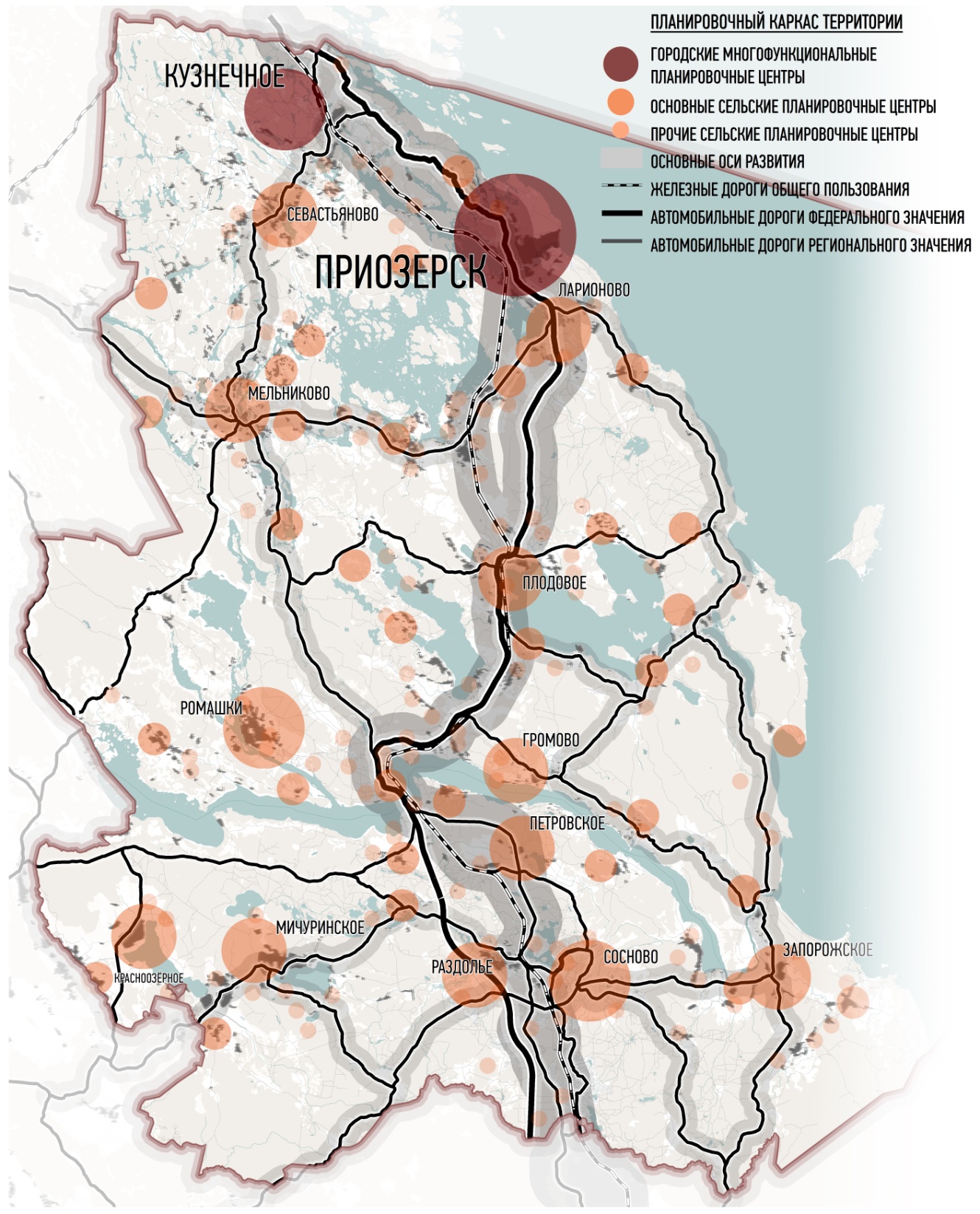 1.8.2 Привлекательность для жителей, туристов, инвесторов и других категорийРисунок 1.8.2-1. Привлекательность территории Приозерского муниципального района для жителей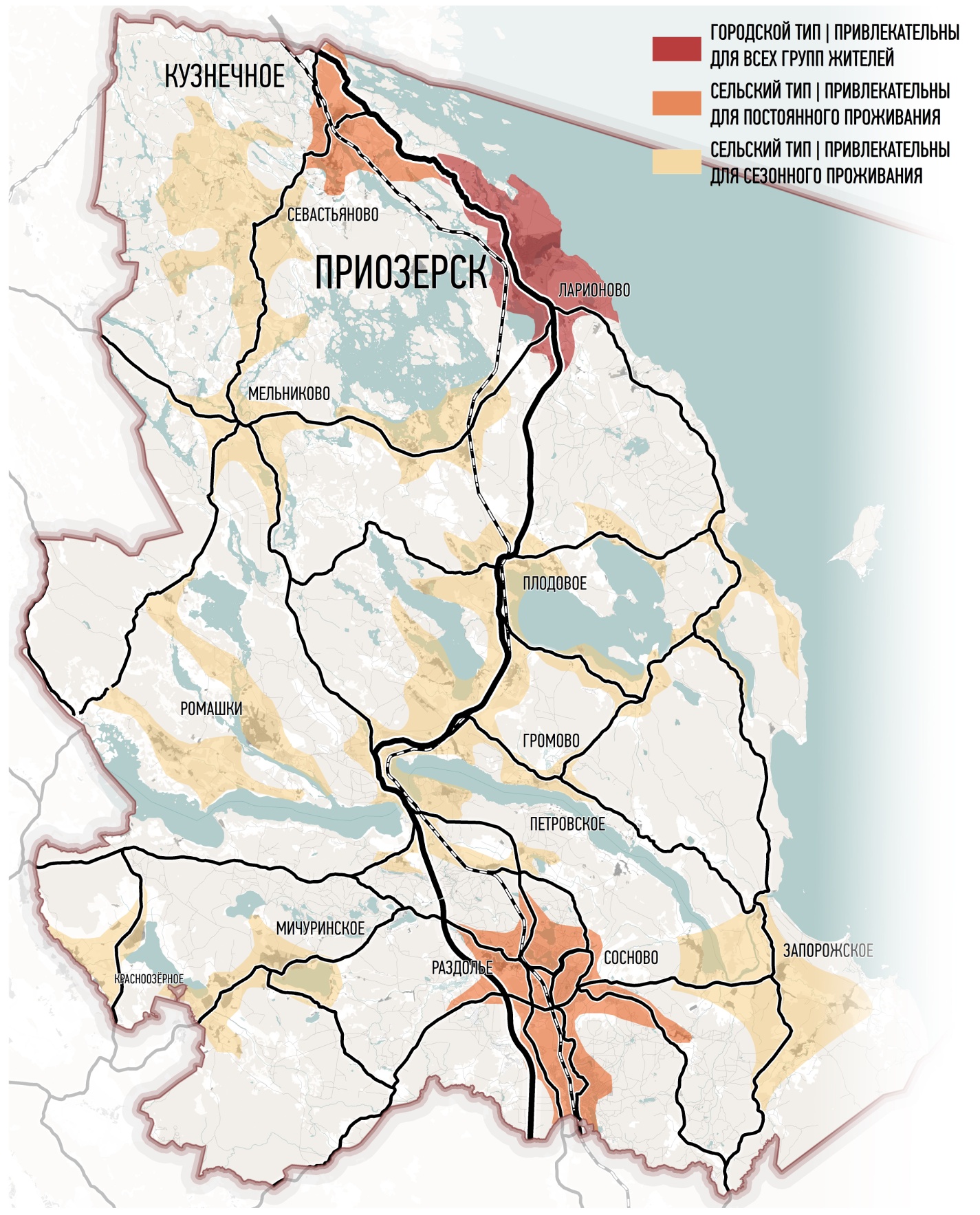 По степени привлекательности для жителей территорию Приозерского района можно разделить на три типа:городские населенные пункты с развитым общественным центром, разнообразной по типологии жилой застройкой, местами приложения труда и местами отдыха, которые привлекательны в той или иной степени для всех групп жителей (Приозерск);сельские населенные пункты с достаточно развитым общественным центром и преимущественно индивидуальной типологией застройки привлекательны для постоянного проживания людей, предпочитающих сельский образ жизни, но нуждающихся в объектах социальной инфраструктуры в сферах образования и здравоохранения;сельские населенные пункты с характерной типологией расселения и застройки привлекательны преимущественно для сезонного или временного проживания семей с детьми и людей пожилого возраста.Рисунок 1.8.2 -2 Привлекательность территории Приозерского муниципального района для туристов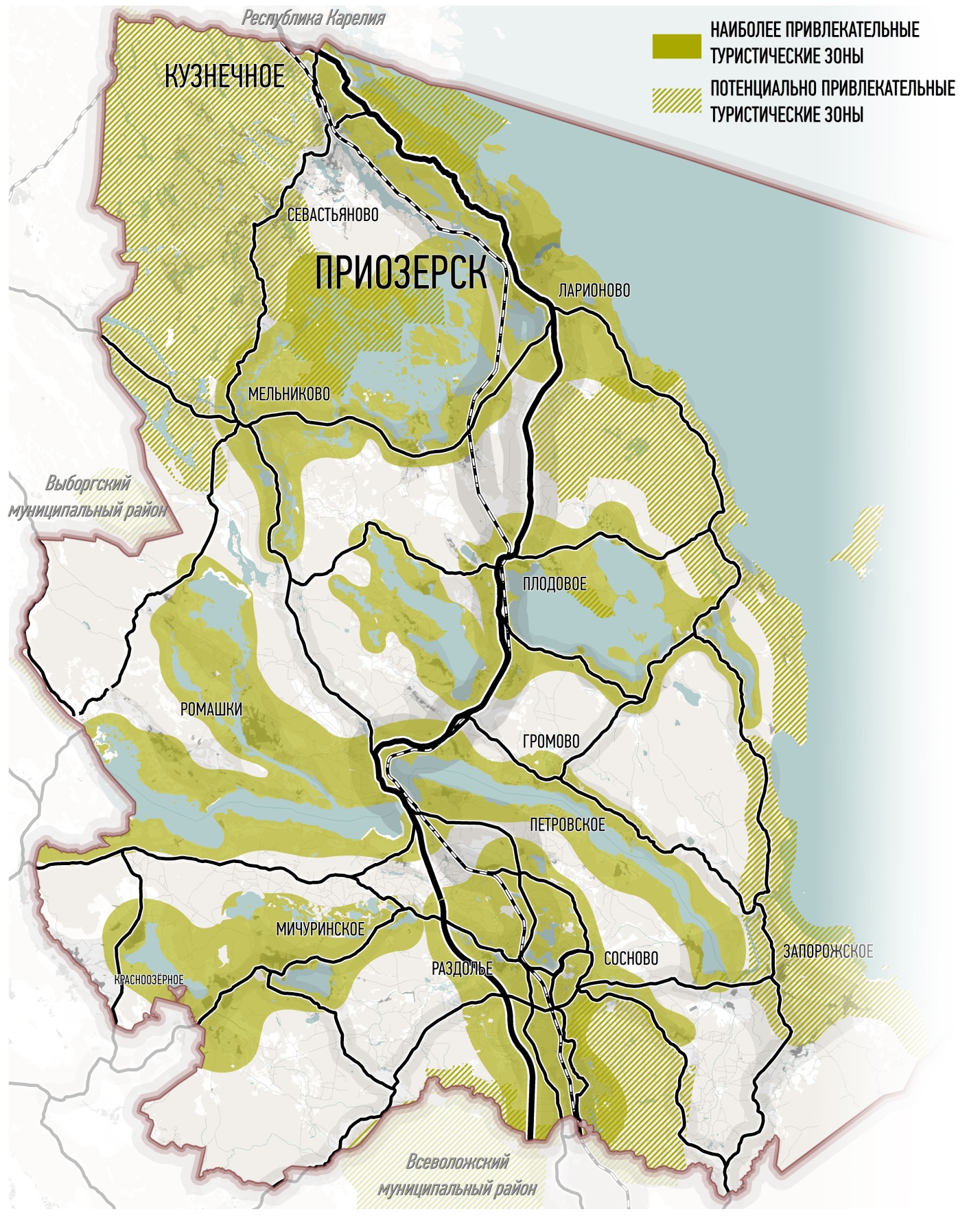 Территория Приозерского муниципального района традиционно является привлекательной для туристско-рекреационной деятельности и обладает высоким потенциалом для развития большинства видов рекреационной деятельности: лечебно-оздоровительный отдых, активный отдых и спорт и культурно-познавательный (богатое культурное наследие, события и праздники). На территории района можно выделить несколько сложившихся традиционных зон отдыха населения и перспективных, обладающих высоким потенциалом, наиболее привлекательных для туристов:Сложившиеся:Орехово – Сосново – Петровское;Красное озеро – Мичуринское – Борисово;р. Вуокса – оз. Суходольское – оз. Балахановское;оз. Комсомольское – оз. Рощинское;оз. Отрадное – оз. Гусиное;оз. Вуокса – р. Вуокса (Узерва);Северо-западное Приладожье;Студёное – Севастьяново (оз. Хвойное, оз. Любимовское).Перспективные:Заостровье – Владимировка;Запорожское – Соловьёво;Природный парк регионального значения на северо-западе муниципального района (Севастьяновское сельское поселение), Рисунок 1.8.2-3 Привлекательность территории Приозерского муниципального района для инвесторов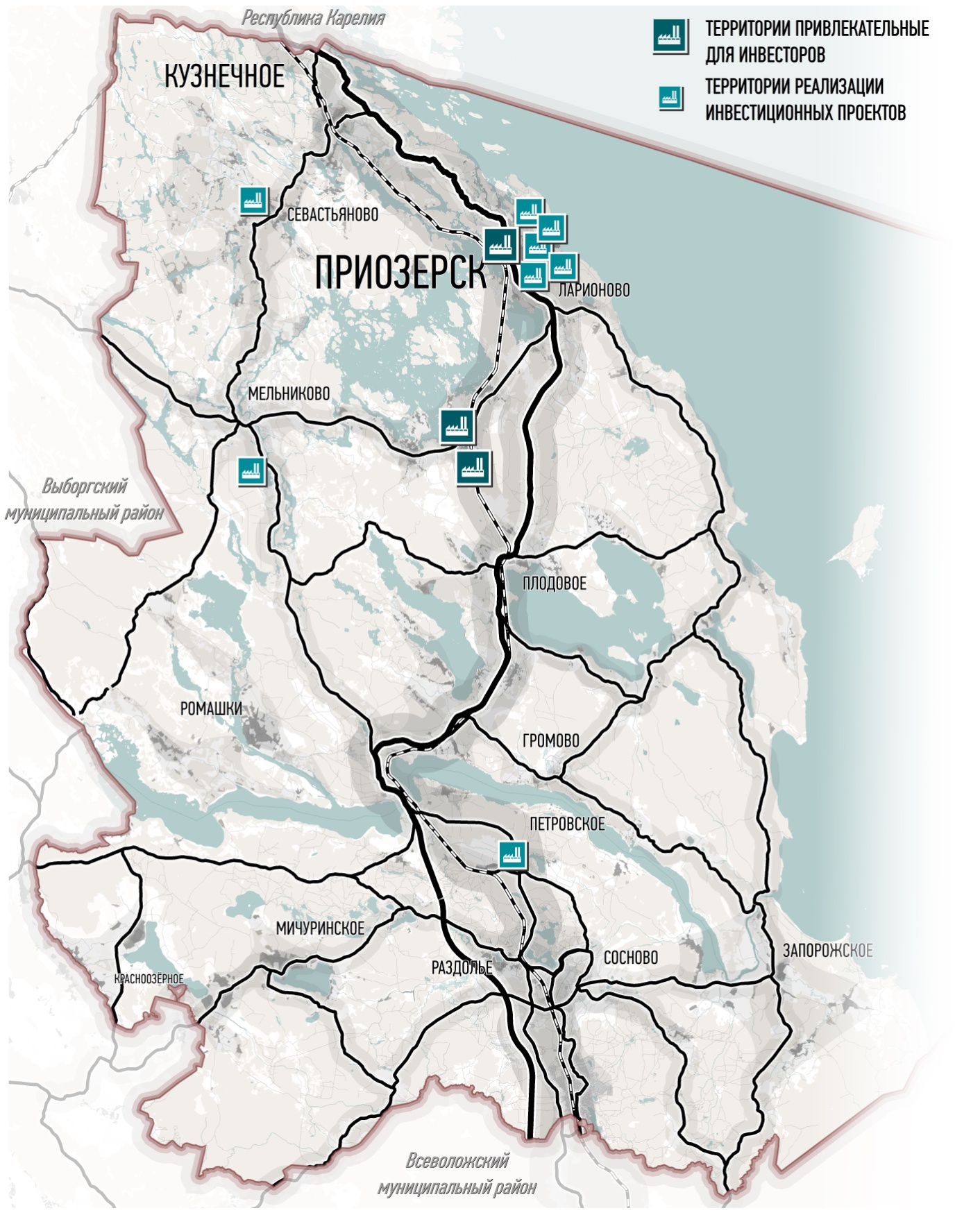 По уровню инвестиционной привлекательности Приозерский муниципальный район занимает средние позиции в Ленинградской области. В настоящее время на территории района сформированы инвестиционные площадки общей площадью 31,0 га:Промплощадка на территории г. Приозерска (10,5 га)Промплощадка № 1 на территории п. Коммунары (10,8 га)Промплощадка № 2 на территории п. Коммунары (9,7 га)На территории района реализуется 7 инвестиционных проектов:Модернизация двух скотных дворов: 1) на 200 голов для выращивания нетелей (ремонтного молодняка); 2) на 116 голов под содержание КРС молочного направления (молочные коровы) (2016-2018 гг.);Модернизация фермы КРС (2014-2018 гг.);Модернизация, реконструкция скотного двора с приобретением оборудования (2017 г.);Создание и развитие производства межкомнатных дверей и дверного погонажа (2013-2019 гг.);Строительство Фанерного комбината на ОАО "Лесплитинвест" (2016-2019 гг.);Создание цеха по производству древесных топливных гранул (ДТГ) ОАО "Лесплитинвест" (2018 г. планируется к реализации);Модернизация мебельного производства ООО «Лидер» для выпуска изделий из хвойных пород древесины (2018 г. планируется к реализации).1.9 Ресурсная обеспеченность 1.9.1 Территориальные (земельные) ресурсыТерриториальные ресурсы в границах муниципального образования Приозерский муниципальный район составляют 359 703 га. Распределение по категориям земель на 1 января 2017 г представлено на рисунке ниже.Рисунок 1.9.1-1 Распределение территориальных ресурсов Приозерского муниципального района по категориям земель на 1 января 2017 годаИсточник: данные муниципального района, индивидуальный расчёт ООО «ИТП Урбаника»Сведения о площади земель лесного фонда по данным государственного лесного реестра составляют 287 887 га, а по данным Федеральной службы государственной регистрации, кадастра и картографии – 273 999 га. Для устранения данного несоответствия требуется специальная проверка учета всех земель лесного фонда. Часть территории сельских населенных пунктов занята городскими лесами площадью 1004 га. Все леса в составе лесного фонда носят категорию «защитные», но имеется небольшая расчетная лесосека за счет возможных санитарных рубок.На территории Приозерского района имеется 43 615 га сельскохозяйственных угодий, из них пашни - 19 815 га. Сельскохозяйственные угодья только частично располагаются на землях сельскохозяйственного назначения. Земли сельскохозяйственного назначения в настоящее время по своему целевому назначению используются не полностью. Часть земель сельскохозяйственного назначения малорентабельны для сельского хозяйства по причине мелкоконтурности территории.  При разработке СТП района были учтены участки особо ценных продуктивных сельскохозяйственных угодий, расположенных на территории Ленинградской области, использование которых для целей, не связанных с ведением сельского хозяйства, не допускается.В соответствии со схемами территориального планирования Приозерского муниципального района и Ленинградской области на территории района организованы и планируется организовать природные заказники и памятники природы, которые в свою очередь создадут ограничения для ведения хозяйственной деятельности. На данных территориях осуществлять какую-либо деятельность будет возможно только в соответствии с особыми регламентами, в том числе рекреационную деятельность. 1.9.2 Водные, биологические, лесные ресурсыПриозерский район обладает значительным количеством водных ресурсов. Несмотря на то, что они не учтены в земельном балансе, они занимают около 20-25% территории района. По большей части они представлены многочисленными озерами внутри района, северо-западным побережьем Ладожского озера и частью реки Вуоксы. Все эти объекты обладают значительным рекреационным потенциалом, на них возможна организация широкого спектра промысловых и рекреационных услуг от рыбалки до рафтинга. Помимо этого, р. Вуокса используется для обеспечения гидроэлектроэнергией населения в Финляндии и в Выборгском районе, за счет каскада ГЭС, а на Ладоге возможно судоходство с грузоподъемностью до 5000 т.Строительство ГЭС на территории Приозерского района нецелесообразно, так как данный факт нанесет существенный урон уникальной местной цепи озер, снизится рекреационный потенциал территории из-за затопления уникальных ландшафтов озер, прудов, рек Приозерского района по причине создания водохранилища.Важно отметить многочисленные запасы торфа, которыми располагают местные болота, занимающие 3,5% всей территории, однако в настоящее время добыча торфа не производится.Помимо водных ресурсов район обладает лесными и биологическими ресурсами. Запас леса составляет 38886,6 тыс. м. куб., но не может использоваться в обороте, поскольку все леса являются по своей категории защитными. Ресурсный потенциал составляют также реки и озера, содержащие многочисленные виды рыб, которые перечислены в первой главе анализа. Стоит отметить, что в лесах водится достаточно разнообразной дичи. На территории Приозерского района действуют 2 охотничьих хозяйства:ГБУ Ленинградской области «Сосновское ГООХ» (39 000 гектар);Военно-охотничье Общество, Приозерское Охотничье Хозяйство, База "Запасное" 1.9.3 Топливно-энергетические ресурсыИз всех возможных видов полезных ископаемых, являющихся топливными ресурсами, на территории Приозерского района представлен лишь торф. В настоящее время добыча торфа не производится. Заготовка древесины на дрова также возможна лишь отчасти, поскольку на территории района отсутствуют эксплуатационные леса. Приливы и отливы Ладожского озера имеют своеобразный характер. Нередко наблюдается такое явление, как сейша, или стоячая волна. На одном берегу озера уровень воды повышается, а на другом, наоборот, понижается. Сейша напоминает морские приливы и отливы, но вызывают её совсем другие причины. Это может быть резкий ветер, или большое количество осадков, выпавших над какой-либо частью озера, или перепады атмосферного давления. Строительство приливных электростанций возможно при больших постоянных колебаниях воды в заливах или руслах рек, которые перекрываются плотиной. На территории Приозерского района предпосылки для строительства приливной электростанции отсутствуют.Среднегодовая скорость ветра на территории района составляет 2-4 м/с. Установку ветрогенераторов, объединенных в ветряную электростанцию, производят в местностях с высокой средней скоростью ветра – от 4,5 м/с и выше. Для определения целесообразности строительства ветряной электростанции рекомендовано проведение исследования в течение двух лет, измеряя силу ветра на высоте от 30 до 100 м и составляя по результатам изменений карту доступности ветра, по которым можно рассчитать срок окупаемости проекта. Для строительства ветряной электростанции потребуется еще и значительная свободная территория. На территории Приозерского района предпосылок для использования ветряной энергии нет.Географическое положение Приозерского района также не является оптимальным и для использования солнечной энергии, которая является безопасным и неисчерпаемым источником для электрогенерации. Среднегодовая температура воздуха на территории района составляет 3,2-3,4°С, средняя температура июля – 16,5-16,7°. 1.9.4 Трудовые ресурсыЗа период с 2013 года численность постоянного населения сокращается за счет естественной убыли и сохраняющихся отрицательных показателей миграции, что в целом отражает российские демографические тенденции. В последние шесть лет численность населения района колеблется в пределах 62–63 тыс. человек. Положительной особенностью в последние годы является сохранение доли населения трудоспособного возраста в общей численности постоянного населения. По данным за 2017 году согласно возрастной структуре, 55,34% населения района – население в трудоспособном возрасте. Потенциал трудовых ресурсов района характеризуется сравнительно высоким уровнем квалификации населения – 597 чел. на 1000 жителей старше 15 лет имеет среднее профессиональное и высшее образование. Сельского населения больше, чем городского примерно в 1,5 раза.Состояние трудовых ресурсов и демографическая ситуация в Приозерском районе находится под влиянием Санкт-Петербурга, который выступает очагом притяжения. Поскольку до него зачастую добираться больше двух часов, вполне возможен большой отток населения в Санкт-Петербург на постоянное место жительства, что подрывает демографический потенциал и негативно сказывается на состоянии трудовых ресурсов района. Значительно ниже среднеобластного (примерно на 18%) сложившийся уровень средней заработной платы и среднедушевого дохода в районе, что связано с особенностями структуры экономики и состава населения, во многом опирающимися на сельскохозяйственные и обрабатывающие производства.1.9.5 Финансово-инвестиционные ресурсыЗа 2017 год доходы консолидированного бюджета составили более 3 миллиард рублей, причем налоговые и неналоговые доходы составили более 1 миллиарда рублей, а общий объем безвозмездных поступлений от других бюджетов бюджетной системы Российской Федерации составил за отчетный период более 2 миллиардов рублей консолидированного бюджета. Стоит также отметить, что за последние пять лет консолидированный бюджет в 2014 году и в 2015 годах был выполнен с дефицитом, в остальные четыре года – с профицитом.1.10 Анализ внешней среды1.10.1 Анализ внешних факторов, оказывающих влияние на социально-экономическое развитиеГлобальные факторыАналитики Citi Research совместно с Оксфордским университетом назвали шесть глобальных мегатрендов на ближайшие десятилетия:Тренд 1. Мир становится более интегрированнымРастет число демократий, и все больше открываются границы. За последние пару десятилетий почти полмиллиарда граждан получили возможность выбора – где жить и работать. Даже недемократические страны, такие как Китай, увеличивают свой вклад в мировую торговлю. И, конечно, огромное влияние оказывают социальные медиа.Значение для экономики России: чем больше открываются границы, тем ниже становятся таможенные тарифы, что облегчает экспорт и импорт товаров и услуг. Вызовы социально-экономическому развитию Приозерского муниципального района: возможности для экспорта промышленной и сельскохозяйственной продукции, изготовленной на территории района в Финляндию и страны Прибалтики.Тренд 2. Население планеты стареетГлавные причины:Снижается рождаемость (противозачаточные средства стали доступнее, а женщины наравне с мужчинами стремятся получить образование и сделать карьеру).Снижается смертность (благодаря борьбе с бедностью и заболеваниями).Поколение «бэби бумеров» - людей, родившихся в период резкого всплеска рождаемости – становится старше и в недалеком будущем превратится в «поколение стариков».Значение для экономики России: в 1950 году на планете было 200 миллионов людей старше 60 лет. К 2050 году их число достигнет 2 миллиардов. Работающих людей станет пропорционально меньше. Это значит, что проблемы пенсионеров выйдут на первый план. Вызовы социально-экономическому развитию Приозерского муниципального района: особое внимание стоит уделять в расчете демографической нагрузки на трудоспособное население района (обеспечение условий труда, рост заработной платы, появление новых рабочих мест), в то же время важна социальная политика в области вовлечения в экономику людей пенсионного возраста, обеспечение их информационной грамотности и вовлеченности в жизнь района.Тренд 3. «Технологии будущего» выйдут на глобальный рынокНанотехнологии, прорывы в генетике, 3D-печать и т.д. вызовут революцию на глобальном рынке.Значение для экономики России: сегодня рынок 3D-печати составляет 2 миллиарда долларов, но уже к 2021 году вырастет до 12,5 миллиарда. Такая печать уже применяется в стоматологии, других областях медицины, а также в ювелирном деле. Особые надежды связаны с возможностью печатать органы для трансплантации.Вызовы социально-экономическому развитию Приозерского муниципального района: внедрение современных технологий в области здравоохранения, использование глобальной сети «Интернет» для обеспечения полноценного управления здоровьем жителей района.Тренд 4. Система глобального управления изжила себяПравительства в одиночку не могут противостоять международным рискам, но и сообща они плохо справляются, по крайней мере, в рамках нынешних международных организаций. Они были созданы в другое время и не приспособлены к новому миропорядку. В 1945 году, когда появилась ООН, население Земли составляло 2,5 миллиарда человек, а глобальный ВВП – 7 триллионов долларов. Сегодня население выросло почти в 3 раза, а ВВП – в 10 раз.Значение для экономики России: организации 20 века не в состоянии решить проблемы 21 века, заключают аналитики. Требуется полная реорганизация систем глобального управления.Вызовы социально-экономическому развитию Приозерского муниципального района: повышение эффективности муниципального управления, тем самым повышение консолидации гражданского общества. Эта проблема очень актуальна, поскольку уровень жизни и благосостояния общества напрямую зависит от того, насколько эффективно муниципальное управление.Анализ мегатрендов помогает проводить мониторинг значимых изменений в мировой экономике. Важным для проработки основных параметров перспективных сценариев развития Приозерского муниципального района также является учет федеральных и региональных трендов, в данном случае векторов развития Ленинградской области согласно Стратегии социально-экономического развития Ленинградской области до 2030 года.Таблица. 2.1-1. Российские и региональные трендыУказанные глобальные, федеральные и региональные тренды необходимо учитывать в рамках стратегического планирования Приозерского муниципального района при проработке основных параметров перспективных сценариев развития. Анализ мегатрендов помогает уследить за постоянно меняющимися процессами в социально-экономической сфере, чтобы определить значимые грядущие изменения. 1.10.2 Оценка существующих федеральных, региональных, муниципальных программ На территории Российской Федерации в настоящее время действуют 44 государственных программы – документа стратегического планирования, содержащих комплекс планируемых мероприятий, взаимоувязанных по задачам, срокам осуществления, исполнителям и ресурсам, и инструментов государственной политики, обеспечивающих в рамках реализации ключевых государственных функций достижение приоритетов и целей государственной политики в сфере социально-экономического развития и обеспечения национальной безопасности Российской Федерации. Государственные программы действуют по нескольким направлениям: Новое качество жизни;Инновационное развитие и модернизация экономики;Эффективное государство;Сбалансированное региональное развитие;Обеспечение национальной безопасности.В 2017 году в Ленинградской области реализуется 16 программ по разнообразным направлениям социально-экономического развития. Перечень действующих государственных программ на территории Ленинградской области:Государственная программа Ленинградской области «Современное образование»;Государственная программа Ленинградской области «Развитие здравоохранения»;Государственная программа Ленинградской области «Социальная поддержка граждан» (в рамках Программы в 2013 году в Приозерском муниципальном районе были укрупнены 2 центра для детей-инвалидов в 1 учреждение);Государственная программа Ленинградской области «Развитие сельского хозяйства»Государственная программа Ленинградской области «Обеспечения развития коммунальной инфраструктуры»;Государственная программа Ленинградской области «Развитие автомобильных дорог»;Государственная программа Ленинградской области «Развитие культуры»;Государственная программа Ленинградской области «Обеспечение качественным жильем граждан» (в рамках программы в период с 2014 по 2020 годы на осуществление отдельных государственных полномочий Ленинградской области в сфере жилищных отношений бюджету Приозерского района предусмотрены субвенции в размере более чем 3011,5 тыс. рублей);Государственная программа Ленинградской области «Стимулирование экономической активности»;Государственная программа Ленинградской области «Управление государственными финансами»;Государственная программа Ленинградской области «Развитие физической культуры и спорта»;Государственная программа Ленинградской области «Безопасность региона»;Государственная программа Ленинградской области «Охрана окружающей среды»;Государственная программа Ленинградской области «Устойчивое общественное развитие» (субсидии бюджету Приозерского района в рамках подпрограммы «Развитие системы защиты прав потребителей в Ленинградской области на 2014-2016 годы» Государственной программы Ленинградской области «Устойчивое общественное развитие» составляли 79,7 тыс. рублей в год, в том числе софинансирование из местного бюджета на год в размере 5,0 тыс. рублей);Государственная программа Ленинградской области «Информационное общество»;Государственная программа Ленинградской области «Повышение эффективности государственного управления»;Государственная программа Ленинградской области «Содействие занятости».В настоящее время на территории Приозерского муниципального района действуют 14 муниципальных программ:Муниципальная программа «Современное образование в муниципальном образовании Приозерский муниципальный район Ленинградской области на 2017-2019 годы», утвержденная постановлением администрации муниципального образования Приозерский муниципальный район Ленинградской области от 03.10.2016 г. № 3253 (в ред. пост. адм.376 от 01.02.2018г.);Общий объем ресурсного обеспечения муниципальной программы:Всего: 3406791,3 тысячи рублей, из них: средства федерального бюджета – 263,9 тысячи рублей; средства областного бюджета – 2243276,1 тысячи рублей; средства местного бюджета – 1163251,3 тысячи рублей.Цель программы – создание условий, обеспечивающих получение доступного качественного образования, соответствующего требованиям инновационного развития экономики района, региона и страны в целом, современным нормативным требованиям.Сроки – 2017-2019 годы, реализуется в один этап.Муниципальная программа «Развитие физической культуры и спорта в муниципальном образовании Приозерский муниципальный район Ленинградской области на 2017-2019 годы», утвержденная постановлением администрации муниципального образования Приозерский муниципальный район Ленинградской области от 10.10.2016 г. № 3317 (в ред. пост. адм. от 05.02.2018 г. № 394).Общий объем ресурсного обеспечения муниципальной программы:Всего: 180487,8 тысячи рублей, из них: средства областного бюджета – 62911,2 тысячи рублей; средства местного бюджета – 117576,6 тысячи рублей.Цель программы – вовлечение различных групп населения Приозерского района в занятия физической культурой и спортом по месту жительства; создание необходимой инфраструктуры, обеспечивающей право каждого на свободный доступ к физической культуре и спорту как к необходимому условию развития физических, интеллектуальных и нравственных способностей личности, право на занятия физической культурой и спортом для всех категорий граждан и групп населения Приозерского района.Программа реализуется в один этап с 2017 года по 2019 год.Таблица 2.2-1. Объекты капитального строительства, капитального ремонта и реконструкции в сфере физкультуры и спорта, планируемые на территории Приозерского муниципального района Ленинградской области на 2017-2019 гг.»Источник: План мероприятий муниципальной программы «Развитие физической культуры и спорта в муниципальном образовании Приозерский муниципальный район Ленинградской области на 2017-2019 годы»Муниципальная программа «Молодежь Приозерского района», утвержденная постановлением администрации муниципального образования Приозерский муниципальный район Ленинградской области от 10.10.2016 г. № 3318 (в ред. пост. адм. от 22.02.2018 г. № 636).Общий объем ресурсного обеспечения муниципальной программы:Всего: 7505,7 тысячи рублей, из них: средства областного бюджета - 1664,5 тысячи рублей, средства местного бюджета – 5841,2 тысячи рублей.Цель программы – создание условий и возможностей для успешной социализации и эффективной самореализации молодых  людей путем создания и развития правовых, социально-экономических и организационных условий для самореализации и духовно-нравственного развития; развитие потенциала молодежи в интересах района путем поддержки молодежных общественных инициатив, гражданско-патриотического воспитания молодежи, формирования толерантного сознания  в  молодежной среде, модернизации нормативно-правовой базы и развития системы научно-методического сопровождения молодежной политики.Сроки – 2017 - 2019 гг. в один этап.Муниципальная программа «Развитие культуры в Приозерском муниципальном районе Ленинградской области на 2017 - 2019 годы», утвержденная постановлением администрации муниципального образования Приозерский муниципальный район Ленинградской области от 18.10.2016 г. № 3350 (в ред. пост. адм. от 22.02.2018 г. № 634).Общий объем ресурсного обеспечения муниципальной программы:Всего: 235199,9 тысячи рублей, из них: средства федерального бюджета – 296,24 тысячи рублей; областного бюджета – 11626,96 тысячи рублей; средства местного бюджета – 223276,7 тысячи рублей.Цель программы – обеспечение прав граждан, проживающих на территории района на участие в культурной жизни, реализация творческого потенциала населения района.Сроки – один этап, 2017-2019 годы.В рамках реализации муниципальной программы предусмотрено финансирование:В развитие культурно-досуговой деятельности в муниципальном образовании Приозерский муниципальный район Ленинградской области;в развитие и модернизацию объектов культуры; определены бюджетные инвестиции в объекты капитального строительства собственности муниципального образования;предусмотрено финансирование в развитие дополнительного образования детей художественно-эстетической направленности в муниципальном образовании Приозерский муниципальный район Ленинградской области»;поддержка дополнительного образования в сфере культуры;бюджетные инвестиции в объекты капитального строительства собственности муниципального образования.Муниципальная программа «Обеспечение качественным жильем граждан на территории муниципального образования Приозерский муниципальный район Ленинградской области на 2017 - 2019 годы», утвержденная постановлением администрации муниципального образования Приозерский муниципальный район Ленинградской области от 30.09.2016 г. № 3247 (в ред. пост. адм. от 27.03.2018 г. № 973).Общий объем ресурсного обеспечения муниципальной программы:Всего: 112999,41 тысячи рублей, из них: средства федерального бюджета – 4990,68 тысячи рублей; областного бюджета – 107316,74 тысячи рублей; средства местного бюджета – 691,99 тысячи рублей.Цель программы – муниципальная поддержка решения жилищной проблемы граждан, признанных в установленном порядке нуждающимися в улучшении жилищных условий на территории муниципального образования Приозерский муниципальный район Ленинградской области, детей-сирот и детей, оставшихся без попечения родителей, лиц из числа детей-сирот и детей, оставшихся без попечения родителей.Сроки – 2017 - 2019 годы.Согласно плану реализации муниципальной программы «Обеспечение качественным жильем граждан на территории муниципального образования Приозерский муниципальный район Ленинградской области на 2017 - 2019 годы», в рамках Подпрограммы 5 «Обеспечение мероприятий по капитальному ремонту индивидуальных жилых домов отдельных категорий граждан, установленных областным законодательством на 2015 - 2016 годы» основным мероприятием установлено Предоставление единовременной денежной выплаты на проведение капитального ремонта индивидуальных жилых домов ветеранов ВОВ в соответствии с законом Ленинградской области от 13 октября 2014 года № 62-оз «О предоставлении отдельным категориям граждан единовременной денежной выплаты на проведение капитального ремонта индивидуальных жилых домов».Муниципальная программа «Совершенствование и развитие автомобильных дорог общего пользования местного значения муниципального образования Приозерский муниципальный район Ленинградской области на 2017 – 2019 годы», утвержденная постановлением администрации муниципального образования Приозерский муниципальный район Ленинградской области от 03.11.2016 г. № 3638 (в ред. пост. адм. от 27.03.2018 г. № 972).Общий объем ресурсного обеспечения муниципальной программы:Всего: 14281,15 тысячи рублей, из них: средства областного бюджета – 1520,9 тысячи рублей; средства местного бюджета – 12760,25 тысячи рублей.Цель программы – повышение эффективности и безопасности функционирования сети автомобильных дорог местного значения; обеспечение жизненно важных социально-экономических интересов; определение стратегии развития дорожного комплекса, приоритетных задач дорожной политики и инструментов её реализации; обеспечение охраны жизни, здоровья граждан и их имущества, гарантии их законных прав на безопасные условия движения на муниципальных дорогах; сокращение количества регистрируемых учетных дорожно-транспортных происшествий на территории Приозерского района и снижение тяжести их последствий. Сроки – 3 этапа, 2017, 2018 и 2019 годы.Муниципальная программа «Безопасность муниципального образования Приозерский муниципальный район Ленинградской области на 2017 - 2019 годы», утвержденная постановлением администрации муниципального образования Приозерский муниципальный район Ленинградской области от 04.10.2016 г. № 3261 (в ред. пост. адм. от 14.03.2018 г. № 819).Всего: 1664,5 тысячи рублей, все средства местного бюджета.Цель программы – укрепление законности и правопорядка, повышение уровня безопасности граждан на территории муниципального образования Приозерский муниципальный район Ленинградской области.Сроки – 2017 - 2019 годы без разбивки на этапы.Муниципальная программа «Развитие агропромышленного комплекса муниципального образования Приозерский муниципальный район Ленинградской области на 2017-2019 годы», утвержденная постановлением администрации муниципального образования Приозерский муниципальный район Ленинградской области от 11.10.2016 г. № 3338 (в ред. пост. адм. от 12.12.2017 г. № 3879).Общий объем ресурсного обеспечения муниципальной программы:Всего: 39364,0 тысячи рублей, из них: средства областного бюджета – 9864,0 тысячи рублей; средства местного бюджета – 29500,0 тысячи рублей.Цель программы – увеличение вклада отрасли животноводства агропромышленного комплекса района в экономику района; повышение качества и уровня конкурентоспособности продукции животноводства на региональном и межрегиональных рынках; создание условий для развития малых форм хозяйствования; сохранение и постоянное воспроизводство плодородия почв земель сельскохозяйственного назначения, сохранение агроландшафтов; создание условий для увеличения объемов производства высококачественной сельскохозяйственной продукции; освобождение земель, расположенных на территории Приозерского муниципального района, от засоренности борщевиком Сосновского.Сроки – 2017 - 2019 годы без разбивки по этапам.Муниципальная программа «Развитие и поддержка малого и среднего предпринимательства на территории муниципального образования Приозерский муниципальный район Ленинградской области на 2017 - 2020 годы», утвержденная постановлением администрации муниципального образования Приозерский муниципальный район Ленинградской области от 10.10.2016 г. № 3312 (в ред. пост. адм. от 03.04.2018 г. № 1070).Общий объем ресурсного обеспечения муниципальной программы:Всего: 6670,290 тысячи рублей, из них: средства областного бюджета – 4894,316,0 тысячи рублей; средства местного бюджета – 1775,974,0 тысячи рублей.Цель программы – Создание условий для устойчивого функционирования и развития малого и среднего предпринимательства, увеличения его вклада в решение задач социально-экономического развития муниципального образования Приозерский муниципальный район Ленинградской области.Сроки – 2017 – 2020, годы без разбивки по этапам.Муниципальная программа «Устойчивое развитие сельских территорий Приозерского района Ленинградской области на 2017 - 2019 годы» в новой редакции, утвержденная постановлением администрации муниципального образования Приозерский муниципальный район Ленинградской области от 05 октября 2016 года № 3266 (в ред. пост. адм. от 31.05.2018 г. № 1715).Общий объем ресурсного обеспечения муниципальной программы:Всего: 40204,74 тысячи рублей, из них: средства областного бюджета – 34267,30 тысячи рублей; средства местного бюджета – 5937,43 тысячи рублей.Цель программы – обеспечение сельского населения амбулаторной помощью                           в шаговой доступности; обеспечение жизненно важных социально-экономических интересов; обеспечение охраны жизни, здоровья граждан и их имущества, гарантии их законных прав на безопасные условия движения на муниципальных дорогах; повышение эффективности и безопасности функционирования сети автомобильных дорог местного значения; обеспечение жизненно важных социально-экономических интересов.Сроки – 2017 - 2019 годы без разбивки по этапам.Муниципальная программа «Развитие системы защиты прав потребителей в муниципальном образовании Приозерский муниципальный район Ленинградской области на 2017 - 2019 годы», утвержденная постановлением администрации муниципального образования Приозерский муниципальный район Ленинградской области от 05 октября 2016 года № 3265.Общий объем ресурсного обеспечения муниципальной программы:Всего: 247,2 тысячи рублей, из них: средства областного бюджета – 232,2 тысячи рублей; средства местного бюджета – 15,0 тысячи рублей.Цель программы – создание необходимых условий для реализации потребителями Приозерского района своих законных прав и интересов.Сроки – 2017 - 2020, годы без разбивки на этапы.Муниципальная программа «Управление муниципальными финансами и муниципальным долгом муниципального образования Приозерский муниципальный район», утвержденная постановлением администрации муниципального образования Приозерский муниципальный район Ленинградской области от 4 октября 2016 № 3262 (в ред. пост. адм. от 31.01.2018 г. № 374)Общий объем ресурсного обеспечения муниципальной программы:Всего: 221096,4 тысячи рублей, из них: средства областного бюджета – 144923,2 тысячи рублей; средства местного бюджета – 74885,9 тысячи рублей.Цель программы – обеспечение долгосрочной сбалансированности бюджета МО Приозерский МР ЛО и повышения качества управления общественными финансами.Сроки – муниципальная программа реализуется в 2017-2019 годах.Муниципальная программа «Устойчивое общественное развитие в муниципальном образовании Приозерский муниципальный район Ленинградской области на 2017 – 2019 годы», утвержденная постановлением администрации муниципального образования Приозерский муниципальный район Ленинградской области от 14 сентября 2016 № 3029Общий объем ресурсного обеспечения муниципальной программы:Всего: 540,00 тысячи рублей, все средства местного бюджета.Цель программы – поддержание стабильной общественно-политической обстановки в сфере межнациональных и межконфессиональных отношений на территории муниципального образования Приозерский муниципальный район Ленинградской области. Оказание содействия в развитии кадрового обеспечения, организационных и территориальных основ местного самоуправления в муниципальном образовании на период до 2019 года на основании опыта деятельности органов местного самоуправления Ленинградской области, в том числе: Оказание содействия в формировании резерва управленческих кадров органов местного самоуправления;Сохранение единообразной модели формирования органов местного самоуправления; Подготовка предложений по развитию правовой базы иных форм осуществления населением местного самоуправления и участия в его осуществлении, помимо предусмотренных федеральным законодательством, выработка соответствующих рекомендаций.Сроки – программа реализуется в один этап, сроки реализации муниципальной программы 2017 - 2019 годы;Муниципальная программа «Внесение в единый государственный реестр недвижимости сведений о границах населенных пунктов Приозерского муниципального района Ленинградской области на 2018 – 2020 годы», утвержденная постановлением администрации муниципального образования Приозерский муниципальный район Ленинградской области от 20 ноября 2017 № 3617;Общий объем ресурсного обеспечения муниципальной программы:Всего: 1500,00 тысячи рублей, все средства местного бюджета.Цель программы – Увеличение количества населенных пунктов, сведения о которых внесены в единый государственный реестр недвижимости в виде координатного описания, а также пополнение федерального фонда пространственных данных, обеспечивающего индивидуализацию и идентификацию объектов недвижимости на территории Приозерского муниципального района Ленинградской области;Сроки – муниципальная программа реализуется в три этапа:I этап – 2018 год;II этап – 2019 год;III этап – 2020 год.Выводы:На территории Приозерского района действуют 13 федеральных программ и 17 региональных программ Ленинградской области, направленных на комплексное социально-экономическое развитие.Самое большое финансирование имеет муниципальная программа «Современное образование в муниципальном образовании Приозерский муниципальный район Ленинградской области1.11 Основные выводы1.11.1 Анализ сильных и слабых сторон, возможностей и угрозДля разработки сценариев развития социально-экономического положения Приозерского муниципального района необходимо рассмотреть факторы, которые оказывают влияние на развитие района и угрозы, которые препятствуют этому развитию. На основе оценки текущей социально-экономической̆ ситуации муниципального образования, анализа внутренних и внешних факторов, определения возможностей и угроз, тормозящих прогрессивное движение, проведен SWOT-анализ.Таблица. 3.1-2. Swot-анализ1.11.2 Стратегические интересы и приоритеты субъектов развития муниципального образования (население, бизнес-структуры, общественные организации, органы местного самоуправления)К основным субъектам развития муниципального образования Приозерский муниципальный район относятся: население, бизнес-структуры, общественные организации, органы местного самоуправления. К стратегическим интересам населения относится решение следующих задач: Сохранение высокого уровня вовлеченности в местную экономику, в том числе обеспечение устойчивого экономического роста базовых отраслей и создание новых рабочих мест в сопутствующих отраслях, в том числе в третичном секторе экономики.Повышение доступности и качества образовательных услуг, в том числе, возможность получения качественного профессионального образования с возможностью трудоустройства на территории района.Развитие деловой инфраструктуры на территории района, в том числе с целью повышения качества и разнообразия потребительских и досуговых возможностей.Поддержание в надлежащем состоянии жилищного фонда и коммунальной инфраструктуры.Рост транспортной мобильности за счет повышения качества дорожной сети и развития сети маршрутов общественного транспорта.Повышение качества городской среды, в том числе, уровня благоустройства и экологической безопасности населенных пунктов.  К стратегическим интересам бизнес-структур относится решение следующих задач: Обеспечение доступа к качественным трудовым ресурсам, в том числе ресурсы для обучения и перепрофилирования кадров.Обеспечение доступа к подготовленным земельным участкам, ресурсно-сырьевой базе (недра, леса, водные объекты и пр.) и объектам недвижимости.Обеспечение доступа к объектам транспортной и инженерной инфраструктуры.Развитие малого бизнеса в сфере потребительского рынка и социальной сферы, опираясь на внутренний потенциал экономики района.Развитие туристического потенциала территории, в том числе обеспечение доступности территории района для туристов с транспортной точки зрения.Развитие потребительского рынка за счет внутреннего потенциала экономики района.Развитие государственного и муниципального заказа.К стратегическим интересам общественных организаций относится решение следующих задач: Развитие учреждений молодежной политики, увеличение доли вовлеченности молодежи в жизнь Приозерского района.Развитие событийности на территории района.Обеспечение социального благополучия поддерживаемых категорий граждан (пенсионеры, ветераны, дети-сироты и пр.).Продвижение интересов профессиональных объединений (учителя, врачи работники транспорта, государственные и муниципальные служащие и пр.).Решение комплексных общественно-значимых проблем (охрана окружающей среды, охрана объектов культурного наследия, защита безнадзорных животных и пр.).Повышение качества жизни, уровня благоустройства населенных пунктов, расширение досуговых возможностей (волонтерские общественные инициативы). К стратегическим интересам местного самоуправления относится решение следующих задач: Повышение качества жизни населения.Рост показателей экономики.Развитие учреждений муниципальной инфраструктуры.Развитие инвестиционной привлекательности муниципального района.Привлечение на территорию муниципального образования финансовых ресурсов федерального и регионального бюджетов.Развитие налогооблагаемой базы муниципального образования.Повышение эффективности реализации муниципальных программ.Повышение качества муниципального управления и муниципальных услуг. 1.11.3 Анализ влияния агломерационных процессов г. Санкт-Петербург на развитие Приозерского муниципального районаСанкт-Петербургская агломерация является вторым по величине в России узлом расселения и экономического развития. Развитие агломерации предполагает опережающий (по отношению к периферии) рост числа рабочих мест, численности населения, который сопровождается значительными частными и государственными инвестициями в развитие жилищного строительства, коммерческой недвижимости, городской инфраструктуры. Процесс перераспределения населения Санкт-Петербурга и Ленинградской области под влиянием агломерационных процессов за последние годы проиллюстрирован в таблице 3.1-1.Таблица 3.1-1. Перераспределение населения Санкт-Петербурга и Ленинградской области под влиянием агломерационных процессов, тысяч человек Источник: РосстатИз таблицы следует, что за период с 2010 по 2017 годы общая численность населения Санкт-Петербургской агломерации выросла на 576 тыс. человек, при этом численность населения Санкт-Петербурга выросла на 402 тыс. человек, численность населения шести прилегающих к Санкт-Петербургу муниципальных районов Ленинградской области – на 174 тыс. человек. Население группы неагломерационных муниципальных образований Ленинградской области, куда входит и Приозерский район, сократилась в совокупности на 11,8 тыс. человек. Таким образом, развитие Санкт-Петербургской агломерации перетягивает на себя человеческие и финансовые ресурсы с периферийных территорий. Это является сдерживающим фактором развития Приозерского муниципального района. Рост экономического потенциала Санкт-Петербургской агломерации может способствовать социально-экономическому развитию Приозерского муниципального района при условии обеспечения транспортной доступности города Приозерска и п.г.т. Кузнечное со стороны северного сегмента агломерации, которая позволит совершать комфортные маятниковые миграции. Это будет способствовать росту инвестиционной привлекательности Приозерского муниципального района, поскольку инвесторы смогут рассчитывать на емкий рынок труда агломерации. Кроме того, город Приозерск и сельские поселения в южной части района смогут развиваться как центры расселения. Это будет способствовать активному развитию жилищного строительства и потребительской инфраструктуры. Подобный сценарий может быть актуальным для семей, один из членов которой занят на территории Приозерского района, а второй – на территории Санкт-Петербургской агломерации. Положительные эффекты маятниковой миграции для социально-экономического развития Приозерского муниципального района возможны при условии организации комфортного пассажирского, прежде всего, железнодорожного сообщения с Санкт-Петербургом. Дополнительный эффект для Приозерского муниципального района от развития Санкт-Петербургской агломерации может быть связан с выносом из Санкт-Петербурга ряда избыточных функций, например, промышленной, сельскохозяйственной и рекреационной в контексте освоения инвестиционно-привлекательных участков в рамках деревообрабатывающих и сельскохозяйственных предприятий, а также туристко-рекреационных зон. 1.11.4 Основные проблемы и риски социально-экономического развития Приозерского районаВ результате проведенного анализа существующего положения Приозерского муниципального района Ленинградской области, были выделены основные проблемы и риски социально-экономического развития территории:Таблица 3.4-1. Проблемы и риски социально-экономического развития Приозерского муниципального районаПо результатам анализа существующих проблем, можно сделать вывод, что многие из них при отсутствии должного внимания к их динамике могут привести к социальным, экономическим, экологическим и инфраструктурным рискам. Важным для проработки основных параметров перспективных сценариев развития Приозерского муниципального района является учет данных рисков для моделирования сценария возможностей их избежать.1.11.5 Анализ конкурентных преимуществ муниципального образования Приозерский муниципальный район Ленинградской областиНесмотря на комплекс социальных, экономических, экологических и инфраструктурных проблем муниципального образования, сильные стороны и возможности, которые открываются при развитии существующего потенциала могут нивелировать существующие проблемы и обеспечить Приозерскому району надлежащее социально-экономическое развитие.Таблица 3.5-1. Конкурентные преимущества муниципального образования Приозерский муниципальный район Ленинградской области и приложения по их развитию и укреплению2. Разработка сценариев и стратегических приоритетов развития муниципального образования Приозерский муниципальный район Ленинградской области 2.1 Сравнение и выбор стратегических инициатив2.1.1 Разработка сценариев развития муниципального образованияДля определения базового сценария социально-экономического развития Приозерского муниципального района формулируется 3 основных возможных сценария развития района.Сценарий № 1: Инерционное развитиеВ рамках данного сценария сохраняются основные существующие тенденции экономического, социального и пространственного развития района. В части демографии будет идти постепенное изменение структуры населения района с увеличением доли населения старше трудоспособного возраста. Это приведет к росту загрузки систем социального обслуживания и здравоохранения, и, как следствие, необходимости повышения бюджетных трат на эти отрасли. Население района будет постепенно сокращаться. Сохранится тренд на отток из района наиболее образованной части трудоспособного населения в направлении Санкт-Петербурга и его ближних пригородов. Экономика района не сможет предоставить молодежи условий для самореализации на месте. Параллельно с этим будет постепенно расти доля временно проживающих на территории Приозерского района жителей за счет роста числа дачников из Санкт-Петербурга. При этом подавляющее большинство из них будет продолжать постоянно проживать и работать за пределами района, не увеличивая доходы местной экономики и отчисление налогов в местный бюджет, а лишь повышать нагрузку на инженерную, транспортную и отчасти социальную инфраструктуру. Определенный рост за счет этого получит только сфера услуг.Рост экономических показателей района в рамках данного сценария будет в целом соответствовать темпам роста экономики Российской Федерации и региона, прогноз по которым на ближайшие годы не превышает 2-4% в год. Основные промышленные и сельскохозяйственные предприятия продолжат свою стабильную работу, серьезного роста их числа не произойдет, как по объективным экономическим причинам (низкие темпы экономического роста, отсутствие нового спроса), так и из-за отсутствия свободных ресурсов на территории района (лесные ресурсы, сельскохозяйственные земли). В сфере туризма основная деятельность будет осуществляться малыми предприятиями, а также компаниями, локализованными в Санкт-Петербурге. Серьезного роста объемов предоставления качественных туристических услуг не произойдет.В части пространственного развития произойдет закрепление основной функции Приозерска как центра предоставления социальных и потребительских услуг для жителей района. Значение города как экономического центра в масштабе области останется на низком уровне. За счет работы градообразующего предприятия стабильно будет развиваться Кузнечнинское городское поселение. Сельские поселения юга района, тяготеющие к Санкт-Петербургу и попадающие в ближнюю сферу его влияния, будут все сильнее включаться в систему расселения агломерации. Существует вероятность запуска на их территории проектов комплексного малоэтажного и среднеэтажного строительства. При этом жители новых домов все равно будут работать и платить налоги в Санкт-Петербурге, используя Приозерский район в качестве спального. Сельские поселения, расположенные в северной части района, будут развиваться в качестве дачных территорий второго-третьего порядка (по отношению к центру агломерации). Качественного роста количества новых жителей в районе в рамках данного сценария не произойдет. Проекты по улучшению качества городской среды будут реализовываться фрагментарно и тяготеть к Приозерску. Транспортная, социальная и инженерная инфраструктура будет изнашиваться, из-за этого на фоне сокращения населения района будет увеличиваться необходимый уровень бюджетных расходов на человека.В случае реализации данного сценария Приозерский район окажется в роли слабого звена Ленинградской области с точки зрения экономики и пространственного развития. Район будет являться не самостоятельным объектом, а субъектом как с точки зрения Санкт-Петербурга (место расселения, дачный район, туристическое направление с управлением из Санкт-Петербурга), так и с точки зрения Ленинградской области (постоянный рост бюджетных отчислений без сопоставимой отдачи от экономики, рост временного населения без роста налоговых отчислений). Без опоры на свои сильные стороны реализация данного негативного сценария вполне вероятна. Сценарий № 2: Район как центр туризма макрорегионального значенияВ рамках данного сценария ставка в развитии экономики будет сделана на комплексное развитие туристической сферы в районе, и также развитие и создание отраслей экономики, обслуживающих новые туристические потоки. В результате реализации сценария на базе района будет сформирован сетевой (рассеянный по территории) центр туризма для всей Петербургской агломерации с перспективой привлечения туристов из Финляндии.Основное конкурентное преимущество района заключается в наличии богатых рекреационных ресурсов, в том числе обеспеченных водными объектами, а также в благоприятной экологической ситуации. По показателю «условия для загородного туризма/транспортная доступность из Санкт-Петербурга» единственным конкурентом Приозерского района является соседний Выборгский район. Остальные пригородные районы Санкт-Петербурга либо менее доступны с точки зрения транспорта, либо намного более густо заселены и освоены с точки зрения промышленности, либо уступают с точки зрения природных условий. Таким образом, при создании качественных условий для отдыха и рекреации экономика Приозерского района может рассчитывать на спрос со стороны огромного по емкости рынка агломерации Петербурга (более 6 миллионов жителей). После разворачивания базовой туристической инфраструктуры высокого качества район может рассчитывать и на туристов из прилегающих к границе районов Финляндии. Территория этих районов не уступает с точки зрения рекреационных характеристик, но их жителей может привлечь низкая стоимость отдыха по сравнению с Финляндией при сравнимом качестве. Активный въездной туризм из Финляндии будет возможен только при запуске системы быстрой выдачи краткосрочных виз для граждан ЕС (на 3-5 дней).Для реализации этого сценария необходима будет реализация следующих мероприятий:активное строительство новых средств размещения различного типа в различных ценовых сегментах на территории района. Это может быть реализовано за счет создания благоприятных условий для открытия новых малых предприятий в сфере туристической деятельности и за счет формирования понятной стратегии развития туристической отрасли на ближайшую перспективу.развитие инфраструктуры отдыха на воде. Важнейшим ресурсом для развития туризма является вода: берег Ладожского озера, озеро Вуокса, малые озера и реки. Для их максимальной капитализации необходимо простроить систему гостиниц и гостевых домов у воды, причалов, стоянок для малых судов, ресторанов и кафе у воды (при минимальном воздействии на среду). Кроме того, потребуется разработка системы туристических маршрутов по рекам и озерам (от нескольких часов до 2-3 дней).разработка туристических маршрутов по району, опирающихся на его природно-рекреационный потенциал. Перечень должен включать автобусные маршруты из Санкт-Петербурга, велосипедные, пешеходные, конные маршруты различной сложности. Необходимо разработать отдельные маршруты для каждого из сезонов.Создание природного парка регионального значения в северо-западной части района (Севастьяновское сельское поселение), так как данная территория обладает привлекательными ландшафтами (Ястребиное озеро, ряд пешеходных маршрутов по северо-западу району), находится в непосредственной близости от Санкт-Петербурга (в пределах 2-часовой доступности на автомобиле). Пригодный парк может стать крупны рекреационным аттрактором регионального значения. Также следует иметь в виду, что на территории Ленинградской области в настоящий момент находится всего один природный парк.Благодаря привлечению туристов в район получат дополнительное развитие поддерживающие отрасли:сельское хозяйство и фермерство. Концепция качественного отдыха на природе предполагает возможность покупки и потребления экологически чистых продуктов местного производства, агротуризм и гастротуризм является растущей отраслью экономики пригородов крупнейших городов страны. Рост потока туристов в район даст толчок к развитию современных фермерских хозяйств, производящих качественные продукты, часть из хозяйств станет работать в качестве агроферм, предоставляя возможность посещения ферм, потребления продуктов непосредственно на их территории, а также проживания на них в гостевых домах. Получит развитие рыбоводство.торговля, общественное питание, сфера услуг. Благодаря росту потока обеспеченных туристов значительно повысится объем продаж у тех предприятий в сфере торговли и общественного питания, которые готовы предоставлять необходимый уровень качества. Появится множество новых предприятий в данных сферах.Развитие сферы туризма и обслуживающих ее отраслей всегда формирует множество новых рабочих мест (при этом существенная их часть не требует высокой квалификации работника). Благодаря этому сократится (но не прекратится) отток молодежи из района, структура населения с точки зрения возраста не претерпит столь серьезных изменений, как в инерционном сценарии. Доля пенсионеров будет расти, но не столь быстро, чтобы оказать серьезное давление на системы здравоохранения и социальной защиты. Население района будет незначительно расти за счет сокращения миграционного оттока и более существенного миграционного притока. Данный приток будет в основном сформирован переезжающими из Санкт-Петербурга жителями, которых привлечет возможность проживания на природе при наличии качественных услуг на месте и качественной транспортной доступностью города.Рост экономики района в случае реализации данного сценария будет превышать аналогичные показатели по стране и региону и составит 6-8% в год. Он будет в основном обеспечен за счет развития существующих и появления новых малых и средних предприятий в сфере гостеприимства, туристического обслуживания, торговли и общественного питания. Кроме того, частично рост обеспечат фермеры и предприятия АПК. Существующие промышленные предприятия будут развиваться стабильно, резкого роста выпуска промышленной продукции не произойдет.В части пространственного развития центр района город Приозерск станет опорной точкой обслуживания туристического потока, развитие получат сферы коммерческого и социального обслуживания гостей района и местных жителей. Сельские поселения района также повысят качество услуг за счет появления новых предприятий обслуживания, работающих за счет туристических потоков. Кузнечное продолжит стабильно развиваться за счет градообразующего предприятия.Увеличение туристических потоков, значительную часть которых будут составлять люди с высокими запросами к качеству обслуживания, приведет к росту качества городской среды и в целом среды проживания в местах наибольшей концентрации туристов. При этом в основном будут реализовываться проекты локального характера, то есть жители самого района не будут являться основными адресатами этих проектов. Исключением будет Приозерск и наиболее крупные зоны отдыха на воде. В целом повышение качества среды и проживания в районе будет неравномерным с территориальной точки зрения.В случае реализации данного сценария поток туристов в район вырастет в несколько раз, увеличится время пребывания туристов в районе и средний чек одного пребывания. За счет этого экономика района будет развиваться быстрее экономики региона. Однако, значительная часть мероприятий в экономике будет ориентирована на гостей района, то есть район приобретет статус сервисного относительно Санкт-Петербургской агломерации. Такой статус, с одной стороны, позволит району занять важную и соответствующую его потенциалу роль в составе агломерации, но, с другой стороны, не приведет к пропорциональному росту качества среды и проживания для местных жителей.Таблица 2.1.1. Прогноз в сфере туристических потоков на территорию Приозерского муниципального районаИсточник: СТП Приозерского муниципального района, данные муниципального районаСледует отметить, что расчет общего числа учтенных посетителей муниципального района, учтенных туристов и средняя продолжительность пребывания на территории района, по экспертной оценке, отвечает среднему прогнозу Схемы территориального планирования Приозерского района в сфере туристического потока. Однако, согласно данным, полученным в рамках разработки Стратегии социально-экономического развития Приозерского муниципального района до 2030 года, количество мест в гостиницах, гостевых домах, и в объектах рекреационной инфраструктуры составляет 12342 (Таблица 1.1 Приложения 1), что значительно выше прогнозных показателей СТП. Таким образом, экспертный расчет мест в коллективных средствах размещения на прогнозный период Стратегии Приозерского района выполнен из расчета роста примерно на 3% ежегодно.Сценарий №3: Район как зона комфортного проживанияВ рамках третьего сценария предполагается реализация всех основных мероприятий второго сценария, кроме того, на основании полученных позитивных результатов второго сценария будет реализован ряд мероприятий, направленных на привлечение в район новых жителей и повышение качества среды проживания.После создания привлекательной среды для туристов на основе формируемой инфраструктуры гостеприимства следующей логичной задачей может стать привлечение части посещающих район туристов (прежде всего, из Санкт-Петербурга) в качестве постоянных жителей района. Выгодное расположение района относительно большого города, его хорошая транспортная доступность, высокий рекреационный потенциал и развитая инфраструктура коммерческого обслуживания – все это делает район привлекательным для постоянного проживания. Основной целевой сегмент – жители Петербурга среднего и старшего возраста, обладающие достаточным капиталом, чтобы позволить себе построить или приобрести дом и участок земли. С учетом размеров агломерации и уровня доходов ее жителей спрос на такое проживание будет достаточно велик, задача района – обеспечить предложение.Основными мероприятиями в рамках данного сценария должно стать:выделение участков под новое индивидуальное и малоэтажное строительство. Данное выделение должно отвечать принципам устойчивого развития района, то есть не наносить вреда природному комплексу и экологической ситуации. Имеет смысл предлагать льготные условия потенциальным покупателям, чтобы иметь конкурентные преимущества по сравнению с другими районами области.развитие социальной инфраструктуры района путем модернизации существующих объектов или строительства новых. Данное мероприятие позволит обеспечить новым жителям привычное качество услуг и одновременно улучшит качество жизни местных жителей. Важной составляющей должна стать организация сети новых современных центров культуры на базе библиотек и клубов.реализация проектов благоустройства и развития среды проживания в Приозерске и малых населенных пунктах. Поставленная в рамках сценария цель поступательного повышения качества жизни всех жителей района предполагает реализацию подобных проектов на всей территории района.создание природного парка регионального значения в северо-западной части района (Севастьяновское сельское поселение) (обоснование, алгоритм развития и оценка эффекта от создания новой ООПТ приводится в рамках сценария №2).разработка пакета нормативов и регламентов, регулирующих развитие системы расселения и застройки. За счет этого появится возможность сохранить на территории района комфортной среды проживания и избежать начала реализации крупных жилых или промышленных проектов, которые разрушат концепцию сценария.Помимо развития малоэтажной системы расселения в рамках сценария предлагается выделить несколько площадок под среднеэтажное строительство в южной части района, наиболее близкой к Санкт-Петербургу. Это позволит обеспечить новым качественным жильем жителей района, которые не могут позволить себе покупку или строительство дома. Кроме того, среднеэтажная застройка станет буфером между многоэтажными проектами в пригородах Петербурга и малоэтажной застройкой в районе.Постепенный рост миграции в район, а также повышение качества жизни на его территории приведет к более активному росту численности населения района, чем во втором сценарии. При этом ставка делается не на количественный, а на качественный приток, то есть резкого роста не ожидается.Еще одним фактором, который позволит привлекать новых жителей и удерживать имеющихся, должно стать развитие индустриальных парков и наполнение их резидентами. Выбор резидентов должен производиться так, чтобы их деятельность не противоречила концепции комфортного проживания в районе. Рост экономики района в случае реализации данного сценария будет превышать аналогичные показатели по стране и региону и составит 7-10% в год. Увеличение по сравнению со вторым сценарием будет получено за счет развития индустриальных парков и строительного сектора.2.1.2 Анализ условий и рисков реализации сценариев развития муниципального образования Приозерский муниципальный район Ленинградской областиВнешние риски реализации сценариев развития муниципального образования Приозерский муниципальный район Ленинградской областиНестабильная внешнеэкономическая ситуация, отрицательно влияющая на инвестиционный имидж Российской Федерации, снижение инвестиций в экономику страны и региона;Снижение платежеспособности населения, приводящее к снижению привлекательности внутренних рынков;Рост социальной нагрузки на бюджет, секвестирование расходов федерального бюджета;ужесточение санкций, снижение внешнеторгового оборота, сокращение объемов грузовых перевозок, угрозы для импортозависимых отраслей;Сокращение бюджетных расходов на развитие района на (инновационное, промышленное и развитие других сфер, которые могут сформировать прибавочную стоимость и создать основу для роста) и параллельному росту социальных расходов. Регион испытывает дефицит в промышленных площадках, обеспеченных необходимой инфраструктурой для размещения новых производств. В настоящее время в Ленинградской области заявлено большое количество проектов, реализация которых будет еще больше способствовать увеличению данного дефицита;Дисбаланс системы расселения, неравномерное развитие муниципальных образований. В муниципальных районах, где происходят убыль населения и рост бюджетного дефицита, существуют риски снижения экономической и социальной устойчивости, инвестиционной активности, показателей качества жизни населенияНеблагоприятная ситуация по показателям, характеризующим здоровье населения (высокий уровень показателей смертности населения, старение населения, рост заболеваемости и потенциальные возможности возникновения новых заболеваний), высокие риски возникновения экономических кризисов на современном этапе и в долгосрочной перспективе являются основными вызовами развития.Внутренние риски:Критическое снижение численности населения в основном за счет оттока молодежи;Отсутствие возможностей для реализаций потенциала молодого населения на территории района влечет за собой социальные риски, в том числе повышение уровня преступности;Отсутствие доступа крупным промышленным организациям к квалифицированным кадрам, и, как следствие, снижение экономических показателей промышленности;Отсутствие спроса на местную деловую инфраструктуру, что ведет за собой снижение предложения и общее сжатие рынка на территории района;Отсутствие перспектив развития сектора лесозаготовки, как вспомогательного для местной экономики;Повышение экологической напряженности, рост потенциала загрязнения окружающей средыКритический уровень загрязнения почвы, что обеспечивает глобальные риски для развития сельского хозяйства;Обострение жилищной проблемы в условиях необходимости стимулирования рождаемости;Отсутствие крупных инвестиционных проектов на территории района и, как следствие, снижение инвестиционной привлекательности;Увеличение антропогенной нагрузки на окружающую среду, и как следствие ухудшение экологической обстановки, а также возникновение необходимости строительства станций водоподготовки.2.1.3 Обоснование выбора базового сценария развития муниципального образования Приозерский муниципальный район Ленинградской области Принимая во внимание основные векторы Стратегии социально-экономического развития Ленинградской области до 2030 года, в качестве базового сценария социально-экономического развития Приозерского муниципального района взят Сценарий № 3: Район как зона комфортного проживания.Выбор сценария обоснован следующим образом: Приозерский район обладает целым рядом конкурентных преимуществ практически во всех сферах, что нельзя оставлять без внимания. Правильное развитие существующих сильных сторон социально-экономического развития позволит получить максимальную отдачу от перспективных возможностей. Данное сочетание также сможет снизить влияние слабых сторон и устранить возможные угрозы в будущем.В результате реализации сценария район, помимо функции регионального лидера в рекреационной деятельности займет в Санкт-Петербургской агломерации роль территории, которая обеспечивает комфортное проживание в загородной среде в непосредственной близости от Санкт-Петербурга. Сейчас такие территории в агломерации дефицитны, недвижимость и земля там имеют высокую стоимость (Курортный район Петербурга). Такая роль приведет к общему росту качества проживания на всей территории района. Несмотря на то, что это сценарий наиболее сложен в реализации, в рамках документа он выбирается в качестве базового, так, как только он обеспечивает устойчивое и стабильное развитие Приозерского района на долгосрочную перспективу.Прогноз численности населения в трех вариантах рассчитан с учетом имеющихся тенденций, основным из них является средний (базовый) прогноз численности населения. Прогноз численности населения района в разрезе поселений (по материалам генеральных планов) релевантен высокому (оптимистическому) прогнозу Схемы территориального планирования Приозерского района и возможен при реализации выбранного сценария №3 «Район как зона комфортного проживания».Таблица 2.1.3 – 1. Три варианта прогноза численности населения Приозерского муниципального района до 2030 годаИсточник: расчет ООО «ИТП «Урбаника»2.2 Цели, задачи и приоритеты социально-экономического развития Приозерского муниципального района Ленинградской области2.2.1 Определение миссии, цели, приоритетов и задач развития муниципального образования Приозерский муниципальный район Ленинградской области На основе проведённого анализа существующего положения можно сделать вывод о том, что Приозерский район обладает выгодным экономико-географическим положением  уникальными ландшафтами (сочетание воды, леса, камня; перепады высот), туристско-рекреационным потенциалом (объекты природного и культурно-исторического наследия), относительно развитой инфраструктуры (наличие сети автомобильных и железных дорог, объектов водоснабжения и водоотведения, канализации, очистки сточных вод, связи и информационных услуг, образования и культуры, физической культуры и спорта, здравоохранения и социального обеспечения) и имеет все основания для развития муниципальной экономики. Главная цель долгосрочного развития территории – повышение уровня и качества жизни населения на основе эффективного использования природных, материальных и финансовых активов.Данная цель определяет необходимость решения следующих приоритетных задач:Стабильное и устойчивое функционирование района как конкурентоспособного территориального социально-экономического образования, обеспечивающего на основе самоуправления все условия для полноценной жизни населения, его эффективной экономической и социальной деятельности, демографического развития;Использование и поддержание рекреационного потенциала Приозерского района, совершенствование имеющейся туристско-рекреационной системы и формирование природного парка на основе уникальных ландшафтов, коммерциализация природного и культурного наследия, укрепление инвестиционной привлекательности территории;Поддержание устойчивого развития экологически чистой территории и улучшение качества окружающей среды;Создание новых рабочих мест и удержание уровня занятости населения;Привлечение дополнительных инвестиций в район;Укрепление местной системы профессионального образования, развитие инфраструктуры образовательных учреждений;Поддержка предпринимательства и малого бизнеса как основного субъекта муниципальной экономики, расширение сферы активности малых предприятий в секторе платных бытовых, торговых, социальных услуг;Содействие инновационному развитию лесо-, агро-, рыбопромышленного комплексов путем внедрения мобильных модульных технологий переработки, средств информационных коммуникаций, компьютерного моделирования, а также тесной интеграции с формами наукоемкого промышленного сервиса Санкт-Петербурга, Ленинградской области, скандинавских стран.Модернизация жилищно-коммунального комплекса и сетевого коммунального хозяйства;Повышение уровня жизни населения за счет совершенствования форм медицинского обслуживания и внедрения, эффективных мер профилактики заболеваемости, а также развитие инфраструктуры здравоохранения;Повышение регулярности движения пассажирского транспорта, доступности социальных услуг для жителей сельских поселений;Дальнейшее улучшение среды проживания, повышение притягательности района для его жителей и приезжих. Недопущение в перспективном периоде возникновения острых кризисных явлений в сфере производства и занятости, создание соответствующих антикризисных механизмов;Преодоление тенденции снижения, стабилизация и достижение положительной динамики численности населения, оптимизация процессов оттока и притока населения;Обеспечение роста реальных денежных доходов на душу населения, поддержание темпов роста доходов на уровне не ниже среднего по области. Содействие реализации общегосударственных стратегических мероприятий и решению задач экономического и социального развития Ленинградской области.Исторически район развивался как аграрно-промышленный. Основными занятиями для жителей района являлись заготовка и переработка леса, производство, переработка и реализация продукции животноводства и растениеводства, добыча полезных ископаемых и производство стройматериалов, а также рекреационная деятельность. Эти направления деятельности остаются приоритетными и в настоящее время.Приоритеты, цели и задачи социально-экономического развития Приозерского района согласованы с приоритетами и целями социально-экономического развития Ленинградской области.2.2.2 Направления и приоритеты развития муниципального образования Приозерский муниципальный район Ленинградской области Направление «Развитие человеческого капитала»Задачи:Обеспечение доступа жителей к современной социальной инфраструктуре;Повышение качества, функциональности и эффективности работы существующей сети социальных объектов.Человеческий капитал - ключевой ресурс и главный продукт современной экономики, именно этот ресурс создает в долгосрочном периоде максимальную добавленную стоимость и может обеспечить значительный рост экономики маленького города, муниципального района и государственной экономики в целом. Развитие человеческого капитала является необходимым условием, именно в зависимости от него выстраиваются глобальные экономические тренды.Стратегический приоритет 1. Укрепление здоровья населения и увеличение ожидаемой продолжительности жизниЦели: к 2024 году: обеспечение охвата всех граждан профилактическими медицинскими осмотрами не реже 1 раза в год;к 2030 году: увеличение средней продолжительности жизни до 80 лет.Так как человеческий капитал – это ключевой ресурс развития экономики, стратегическим приоритетом является укрепление здоровья населения и увеличение ожидаемой продолжительности жизни. В первую очередь связь напрямую следует с уровнем развития здравоохранения.На территории Приозерского муниципального района нет острого дефицита в учреждениях здравоохранения, все поселения имеют доступ к необходимой инфраструктуре: больницы, амбулаторно-поликлинические учреждения и ФАПы, однако степень износа ряда учреждений превышает 70%. Согласно плану мероприятий муниципальной программы «Устойчивое развитие сельских территорий Приозерского района Ленинградской области на 2017-2019 годы» на развитие материально-технической базы здравоохранения из местного бюджета выделено 752,8 тыс. рублей.В перспективе приоритет на укрепление здоровья населения и увеличение ожидаемой продолжительности жизни может быть усилен привлечением квалифицированных медицинских кадров на территории района, это могут быть выпускники, уехавшие за получением образования в Санкт-Петербург или другие регионы России. Привлечение специалистов сферы здравоохранения является совместной задачей региональных и муниципальных властей Ленинградской области, уже сейчас реализуется практика наделения врачей и средних медицинских работников жилыми помещениями за счет средств муниципальных бюджетов. С 2013 года Правительством Ленинградской области введена дополнительная мера по привлечению на работу на селе медицинских работников среднего звена — установлена единовременная компенсационная выплата в размере 345 тысяч рублей средним медицинским работникам в возрасте до 35 лет, приехавшим в 2013-2018 годах на работу в сельский населенный пункт.Согласно проектной инициативе «Здоровье населения» Стратегии социально-экономического развития Ленинградской области – любой житель Ленинградской области к 2030 году должен своевременно получать качественную современную медицинскую помощь на всей территории региона, регулярно проводить профилактику своего здоровья и вести здоровый образ жизни.Проектная инициатива предусматривает несколько основных направлений развития для сектора здравоохранения Приозерского муниципального района актуальны следующие проектные инициативы:Кадровое обеспечение медицинских организаций, оказывающих первичную медико-санитарную помощь;Создание новой модели оказания медицинской помощи в шаговой доступности через создание офисов врачей общей практики (ВОП) и консультативных диагностических центров;Использование механизмов государственно-частного взаимодействия для создания офисов ВОП;Развитие новых для региона форм оказания медицинской помощи (неотложная, санитарная авиация;Модернизация материально-технической базы и строительство новых объектов здравоохранения.Также, в условиях реализации проектной инициативы Стратегии развития Ленинградской области «Здоровье населения», возможными мероприятиями для перехода от простого оказания услуг населения до полноценного управления здоровьем могут быть проекты по созданию цифровой медицинской карты жителя.Стратегический приоритет 2. Повышение уровня качества и доступности образования для всех слоев населенияЦель: к 2021 году: обеспечение 100-процентной доступности дошкольного образования для детей в возрасте до трёх летИнфраструктура образовательного блока на территории Приозерского муниципального района получила толчок к развитию в последние годы. В настоящее время дефицит мест в учреждениях дошкольного образования наблюдается лишь на территории Приозерского городского поселения (253 места), количество мест в учреждениях общего среднего образования удовлетворяет нормативным значениям. В условиях спрогнозированного роста населения к 2030 году потребуется открытие нескольких новых учреждений образования на территории района.Также для района остро стоит проблема оттока молодого населения в виду отсутствия возможности для получения качественного среднего и высшего образования на месте. В настоящее время на месте функционируют 2 учреждения среднего специального образования, однако нет ни одного филиала ВУЗов.Согласно проектной инициативе "Профессиональное образование" Стратегии развития Ленинградской области - к 2030 году должна быть создана региональная сеть современных организаций профессионального образования, в которых жители Ленинградской области могут стать высококвалифицированными специалистами для любой из сфер экономики региона с гарантиями последующего трудоустройства на предприятия Ленинградской области.Проектные направления инициативы отражают все сферы развития образования на территории Ленинградской области, актуальными для Призерского муниципального района являются:Развитие ресурсного и кадрового потенциала образовательных организаций; Совершенствование системы взаимодействия образовательных организаций с работодателями; Внедрение в образовательный процесс современных технологий обучения (соревновательное образование, дуальное обучение, система зачетных единиц, электронное обучение, "демонстрационный экзамен" и др.); Совершенствование системы профориентационной работы.Стратегический приоритет 3. Развитие культуры и капитализация исторического наследияЦель: к 2030 году: обеспечение жителей Приозерского муниципального района учреждениями культуры согласно действующим нормативамНа территории района функционируют   47 учреждений культуры и досуга, в том числе культурно-досуговые учреждения – 22, библиотеки – 25. Таким образом, дефицита в учреждениях культуры и досуга на территории Приозерского муниципального района не наблюдается, учреждения действуют на территории всех 14 муниципальных образований района. Согласно установленным нормативам существует потребность в нескольких кинозалах.В современных реалиях строительство отдельного здания библиотеки или кинозала в сельской местности остается проблемой. Согласно проектной инициативе «Комфортные поселения» Стратегии социально-экономического развития Ленинградской области до 2030 года реализуется проектная инициатива "Новые культурные центры", предлагающая механизмы также решения стратегической задачи по преобразованию морально устаревших объектов культуры в современные многофункциональные общественные центры. Новый формат культурно-досуговых объектов предусматривает сохранение традиционных функций (концертный зал, библиотека, помещения для кружков и секций) в обновленном формате. При этом новая концепция культурно-досуговых объектов предполагает усиление общественной функции, включающей зону свободного доступа к информационно телекоммуникационной сети «Интернет», кафе, помещения для проведения собраний и учебных занятий, офисы, центр профориентации, консультационные центры предоставления информационных, юридических и финансовых услуг.Приозерский район обладает также богатым культурно-историческим наследием. Капитализация объектов культурного наследия, природных ландшафтов, которые не очень известны и расположены в труднодоступных местностях, может происходить с помощью организации удобного транспортного сообщения, а также специальных культурных событий - регулярных фестивалей, салонов, форумов, праздников. Подобные события привлекают мощный дополнительный поток гостей и туристов, способствуют популяризации локальной территории, формированию устойчивого интереса к ней и «клуба друзей». Эффективной стратегией будет расширение существующих музеев путем формирования культурно-туристических комплексов с образовательными программами. Как показывает успешный российский и зарубежный опыт, капитализация культурного наследия часто происходит за счет сопутствующих видов деятельности и встраивания их в другие виды активности - отдых, творческие индустрии, малый бизнес. Наиболее перспективно создавать на базе объектов культурного наследия кластеры творческих индустрий и арт-резиденций.Возможным вариантом является организация природного парка регионального значения в северо-западной части района (Севастьяновское сельское поселение), так как данная территория обладает привлекательными ландшафтами (Ястребиное озеро, ряд пешеходных маршрутов по северо-западу району), находится в непосредственной близости от Санкт-Петербурга (в пределах 2-часовой доступности на автомобиле). Пригодный парк может стать крупным рекреационным аттрактором регионального значения. Также следует иметь в виду, что на территории Ленинградской области в настоящий момент находится всего один природный парк.Стратегический приоритет 4. Повышение уровня физической культуры населения Цель: к 2030 году: увеличение до 55% доли граждан, систематически занимающихся физической культурой и спортомСфера физической культуры и спорта, охватывая все возрастные группы населения, несет множество важных функций, в том числе развитие физических, эстетических и нравственных качеств каждого члена общества, организация общественно-полезной деятельности, досуга населения, профилактики преступности, воспитание подрастающего поколения и т.д. На территории Приозерского муниципального района располагаются 26 спортивных залов, 124 плоскостных спортивных сооружения, 1 плавательный бассейн, 2 физкультурно-оздоровительных комплекса, 3 сооружения для стрелковых видов спорта и большое количество иных спортивных сооружений. Дефицит в настоящее время наблюдается в обеспечении населения Приозерского района спортивными залами и бассейнами.Согласно Стратегии социально-экономического развития Ленинградской области, стратегической целью развития физической культуры и спорта является - создание условий, обеспечивающих возможность для граждан вести здоровый образ жизни, систематически заниматься физической культурой и спортом, что распространяется и на приоритеты Приозерского района в этой сфере развития. Направления развития сектора физической культуры и спорта:Строительство современных спортивных объектов на территории района (бассейнов, физкультурно-оздоровительных комплексов, ледовых дворцов и т.д., в том числе за счет привлечения частных инвестиций);Развитие массового спорта;Пропаганда здорового образа жизни, физической культуры и спорта среди населения Приозерского района.Стратегический приоритет 5. Развитие системы социальной защиты, поддержки и социального обслуживания населенияЦель: к 2024 году: разработка и реализация программы системной поддержки и повышения качества жизни граждан старшего поколенияСоциальная защита населения является одним из важнейших компонентов социальной политики, включающее материальное обеспечение населения и организацию социальной и медицинской помощи нетрудоспособным членам общества. Целью можно считать полный охват нуждающихся в социальных услугах с учетом принципа нуждаемости за счет совершенствования системы предоставления социальных услуг. Региональные направления развития, планируемые к реализации на территории Приозерского района:Проект «Социальный Кодекс» с закреплением принципов адресности и нуждаемости. Проект «Область равных возможностей» (обеспечение доступной среды жизнедеятельности для лиц с ограниченными возможностями). Обеспечение качества и полной доступности для населения социальных услуг (развитие действующей сети организаций социального обслуживания, рынка социальных услуг).Кроме развития инфраструктуры учреждений социальной защиты, эффективным способом поддержки населения Приозерского района, нуждающегося в материальной и социальной поддержке - будет вовлечение людей пенсионного возраста в общественную и деловую жизнь района. Направление «Повышение качества среды проживания»Задачи:Повышение качества жизни людей, удержание молодого населения, квалифицированных специалистов и их семей;Повышение инвестиционной привлекательности территории.Повышение качества среды проживания населения и формирование современной городской среды является важным условием для обеспечения качества жизни людей, в том числе для удержания молодого населения, квалифицированных специалистов и их семей. Стратегическое направление ориентировано на решение комплекса задач, призванных повысить благоустройство городских и сельских поселений Приозерского района и создать привлекательные условия для жизни людей, повысить инвестиционную привлекательность населенных пунктов, в том числе для малых и средних предприятий в различных секторах экономики. Стратегический приоритет 6. Повышение транспортной доступности и эффективности транспортной системы Цели:К 2024 году: снижение смертности в результате ДТП до уровня, не превышающего 4 человек на 100 тыс.;К 2030 году: увеличение доли автомобильных дорог, соответствующих нормативным требованиям, в их общей протяжённости не менее чем до 50%На протяжении последних лет на территории Приозерского муниципального района начата реализация нескольких планов по развитию его транспортной системы (автодорожная и железнодорожная сеть). Часть из этих проектов продолжает реализовываться и в настоящее время.Дальнейшие планы по развитию транспортной системы на территории Приозерского муниципального района имеются во многих стратегических документах федерального и регионального уровня, а также в документах территориального планирования. Наибольший интерес представляют:Транспортная стратегия Российской Федерации на период до 2030 года (утверждена распоряжением Правительства Российской Федерации от 22 ноября 2008 года № 1734-р с изменениями на 12 мая 2018 года);Схема территориального планирования Российской Федерации в области федерального транспорта (железнодорожного, воздушного, морского, внутреннего водного транспорта) и автомобильных дорог федерального значения (утверждена распоряжением Правительства Российской Федерации от 19 марта 2013 года N 384-р с изменениями на 2 августа 2018 года);Федеральная целевая программа «Развитие транспортной системы России (2010-2021 годы)», утверждённая постановлением Правительства Российской Федерации от 5 декабря 2001 года № 848 (с изменениями на 20 сентября 2017 года);Схема территориального планирования Ленинградской области, утверждённая постановлением Правительства Ленинградской области от 29 декабря 2012 года № 460 (с изменениями на 22 декабря 2017 года);Государственная программа Ленинградской области «Развитие автомобильных дорог Ленинградской области», утверждённая постановлением Правительства Ленинградской области от 14 ноября 2013 года № 397 (с изменениями на 19 июля 2018 года)».Дальнейшее развитие транспортной системы Приозерского муниципального района должно происходить по трём основным направлениям:Продолжение развития в качестве составной части федеральной транспортной системы.Укрепление транспортных связей с Санкт-Петербургом и соседними муниципальными районами.Формирование оптимальной (удобной и комфортабельной) транспортной системы районного уровня.Ниже представлено их более подробное описание:Согласно первому направлению, развитие должно производится по пути реализации всех уже имеющихся федеральных планов по развитию транспортной инфраструктуры в Приозерском муниципальном районе. Прежде всего, к ним относится завершение реализации всех мероприятий по реконструкции автодороги А-121 «Сортавала». При этом важно понимать, что данная автодорога может не только обеспечить устойчивую связь Санкт-Петербурга и Ленинградской области с юго-западной частью Республики Карелия, обладающей значительным ресурсом по развитию рекреации, но и с Республикой Финляндия. Этому будет способствовать реализация планов по реконструкции существующего МАПП Вяртсиля, расположенного севернее города Сортавала, а также перспектива открытия нового пограничного перехода Сювяоро в смежном с Приозерским, Лахденпохском муниципальном районе Республики Карелия, к которому уже построена современная асфальтированная автодорога. В настоящее время сроки открытия пропуска автотранспорта через государственную границу РФ в Сювяоро (придания ему статуса МАПП) не определены, хотя подобные планы несколько раз озвучивались на федеральном уровне. Реализация данного предложения находится в интересах Приозерского муниципального района, и повысит его транзитный потенциал.Не менее важное для Приозерского района мероприятие – это введение в постоянную эксплуатацию железной дороги Лосево – Каменногорск и организация по ней пригородного железнодорожного сообщения, которое обеспечит доступ к относительно малоосвоенной и перспективной с точки зрения развития рекреации западной части Приозерского муниципального района (Ромашкинское сельское поселение)Второе направление включает в себя набор мероприятий регионального уровня:2.1. Выполнение имеющихся планов Ленинградской области по строительству и реконструкции автомобильных дорог, реконструкции аварийных мостов и т.д. Прежде всего, имеются в виду следующие автодороги:41К-153 «Сапёрное – Мельниково – Кузнечное»;41К-185 «Комсомольское – Приозерск»;41К-012 «Санкт-Петербург – Запорожское – Приозерск»;41К-017 «Пески – Сосново – Подгорье».Кроме указанных выше, в интересах Приозерского муниципального района требуется также реконструкция (с обязательной укладкой асфальтобетонного покрытия) следующих автодорог: 41К-147 «Громово – Яблоновка», 41К-156 «Мельничный ручей – Яблоновка – Приладожское», 41А-025 «Ушково – Гравийное (от посёлка Первомайское до деревни Крутая Гора). В настоящее время такие планы у Ленинградской области отсутствуют, но их появление возможно в перспективе.2.2. Пригородное железнодорожное сообщение. В настоящее время город Приозерск связан с Санкт-Петербургом относительно неинтенсивным пригородным железнодорожным сообщением, так как большинство электропоездов следуют от Петербурга только до станции Сосново. Прямое пригородное сообщение с городами юго-западной Карелии носит практически исчезающей характер. Усиление такого сообщения, является перспективным и должно укрепить связи между городами и улучшить социально-экономическую ситуацию в Приозерском муниципальном районе. Всего между Приозерском и Петербургом в сутки ежедневно должно следовать не менее 10 пар поездов (в том числе ускоренных), а между Приозерском, Лахденпохьей и Сортавалой – не менее 2-3. Причём важно, чтобы поезда следовали из Санкт-Петербурга в направлении города Сортавала именно через Сосново и Приозерск (традиционным и наиболее логичным маршрутом), а не в обход Приозерского муниципального района через Выборг (такие предложения выдвигались в 2018 году).2.3. Междугороднее автобусное сообщение. Необходимо проводить планомерную работу по улучшению качества и интенсивности междугороднего автобусного сообщения. Данное предложение включает в себя, как увеличение числа рейсов в Санкт-Петербург из населённых пунктов Приозерского муниципального района, так и введение прямого сообщения между Приозерском, Каменногорском и Выборгом, между Сосново и Рощино, а также улучшение качества сервиса (от применения более качественного подвижного состава до усиления информационной поддержки).Третье направление развития – это формирование единой связанной надёжной транспортной системы внутри Приозерского муниципального района. Такая система должна удовлетворять запросы населения на быстрое и комфортное перемещение по территории на индивидуальном или общественном транспорте. Данное направление включает в себя следующие предложения:Обеспечение надёжных круглогодичных подъездов (с гравийным или асфальтобетонным покрытием) ко всем населённым пунктам без исключения.Обеспечение подъездов с асфальтобетонным покрытием ко всем населённым пунктам (или близко расположенным группам населённых пунктов) с населением более 50 человек, а также к садоводствам.Реконструкция и развитие улично-дорожной сети (УДС) населённых пунктов, включающее развитие пешеходной и велосипедной инфраструктуры. Прежде всего, такое развитие должно осуществляться в городе Приозерске, пгт. Кузнечное и посёлке Сосново, затем в административных центрах сельских поселений, далее во всех населённых пунктах. УДС населённых пунктов должна отвечать всем нормам по качеству и безопасности дорожного движения.Поддержание эффективной работы системы пригородных автобусных маршрутов, которая должна быть удобна не только для местного населения, но также для туристов и иных граждан, временно прибывающих в муниципальный район с рекреационными или деловыми целями.Оптимизация системы городского общественного транспорта в городе Приозерске и посёлке Сосново. Создание удобных транспортно-пересадочных узлов (ТПУ) на базе ключевых объектов внешнего общественного транспорта районного значения: железнодорожный вокзал в городе Приозерске и посёлке Сосново, у станций Лосево, Громово, Мюллюпельто и Кузнечное. Развиваться такие ТПУ должны путём проведения постепенной реконструкции имеющихся терминалов пассажирского транспорта, методом достройки отдельных их элементов, с помощью улучшения связей между ними, наполнения территории сопутствующими функциями, не вступающими в конфликт с основной функцией пересадки пассажиров.Стратегический приоритет 7. Комплексное развитие систем жилищно-коммунальной инфраструктуры, энергетики и энергосбереженияЦели:к 2024 году: реконструкция существующих подстанций;к 2030 году: перевод жилого фонда района с сжиженного на природный газ.Электроснабжение.Потребителями электроэнергии муниципального района являются коммунально-бытовые, промышленные, транспортные и сельские потребители. Расчет электрических нагрузок коммунально-бытовых потребителей муниципального района определен по удельным показателям в соответствии с «Инструкцией по проектированию городских электрических сетей» РД-34.20.185-94 с учётом пищеприготовления на газовых плитах.Таблица 2.2-1. Нагрузки коммунально-бытовых потребителей муниципального района приведены в следующей таблице:Источник: индивидуальный расчет ООО «ИТП «Урбаника»Потребление электроэнергии составит: на 2020 год – 114,8 млн кВт·ч в год, на 2030 год – 137,6 млн кВт·ч в год. Электроснабжение потребителей муниципального района на перспективу будет осуществляться от системы ПАО «Ленэнерго». Для повышения надежности электроснабжения существующих, обеспечения электроэнергией новых потребителей муниципального района потребуется реконструкция существующих и строительство новых сетей 110 кВ, 35 кВ, 10 кВ и подстанций 110 кВ, 35 кВ, 10/0,4 кВ, в т. ч. подстанций глубокого ввода 110/10 кВ. В соответствии со «Схемой и программой развития электроэнергетики Ленинградской области на 2017-2021 годы» предусматривается модернизация ПС «Мичуринской» с заменых трансформаторов на 2х25 МВА и ПС «Сосновой» с заменой трансформаторов на 2х40 МВА.В проекте «Стратегии социально-экономического развития Ленинградской области до 2030 года» сформулированы следующие направления развития электроэнергетики:Строительство новых опорных источников и электрических сетей, реконструкция существующих.Внедрение и распространение ресурсосберегающих (энергосберегающих) технологий.Инвентаризация энергомощностей, устранение дисбаланса зарезервированных и требуемых мощностей. Основные направления и принципы развития электрической сети должны обеспечить нормативный уровень надежности электроснабжения существующих потребителей электроэнергии и возможность присоединения к электрической сети новых потребителей.ТеплоснабжениеДля перспективного развития теплоснабжения муниципального района (с учётом значительной изношенности всех элементов инфраструктуры теплоснабжения) необходимо поэтапное осуществление технического перевооружения на источниках и тепловых сетях с переводом ряда угольных котельных на природный газ.Выполнение этой задачи базируется на программе модернизации, техническом перевооружении и строительстве новых элементов всей структуры теплового хозяйства.ГазоснабжениеРазвитие газоснабжения Приозерского муниципального района осуществляется в соответствии с решениями «Схемы газоснабжения Приозерского муниципального района» разработанной ОАО «Газпром» – ОАО Промгаз. Схема предполагает газификацию Кузнечнинского городского поселения и сельских поселений – Запорожское, Громовское, Ларионовское, Петровское, Плодовское, Раздольевское, Ромашкинское. Газоснабжение муниципального района предусматривается от существующей газораспределительной станции (ГРС) Коробицыно и проектируемых ГРС – Сапёрное, Коммунары, Сосново и Приозерск.Подача природного газа в муниципальный район позволит осуществить:Реконструкцию существующих котельных, работающих на мазуте, с переводом их на природный газ.Перевод жилого фонда со сжиженного газа на природный газ.Газификацию индивидуального жилищного строительства.Газификация Приозерского муниципального района обеспечит социальный и экономический эффект (существенно улучшается качество жизни населения, возрастает надежность теплоснабжения при значительном сокращении затрат на приобретение и использование других видов энергоносителей) и устойчивое сохранение окружающей среды.В настоящее время «Программа газификации Ленобласти» скорректирована до 2025 года. Согласно Программе, в Приозерском районе, где на сегодняшний день уровень газификации природным газом составляет всего 3,4%, после реализации указанной программы он должен достигнуть 54,5%. Запланирован перевод на природный газ Приозерска и 34-х населенных пунктов района. Предполагается газифицировать около 20 тыс. квартир и домовладений, 24 котельные и предприятия разного профиля.Связь и информатизацияТелефонная сеть: Основными задачами по развитию телефонной сети общего пользования является ее модернизация с использованием современных цифровых и оптико-волоконных технологий для возможности предоставления населению и организациям различных телекоммутационных услуг, выхода в сеть «Интернет». Развитие телефонной сети общего пользования в поселении должно вестись из условия 100 % удовлетворения заявок на данный вид связи.Сотовая связь: Учитывая, что в муниципальном районе сотовой связью покрыта большая часть территории, дальнейшее развитие данного вида связи должно идти по пути увеличения покрытия территории муниципального района, повышения качества предоставляемых услуг операторами и повышения конкурентности между операторами сотовой связи.Радиофикация: Переход на ЧМ вещание позволяет обеспечивать население полным комплексом информационных услуг, а также обеспечивать население своевременной информацией о возникновении чрезвычайных ситуаций. В то же время существующие системы проводного вещания могут быть сохранены при экономической их целесообразности.Телевидение: Перспективой развития телевещания является переход с аналогового сигнала на цифровое телерадиовещание, согласно ФЦП «Развитие телерадиовещания в Российской Федерации на 2009-2018 годы», а также развитие кабельных систем телевизионного вещания в населенных пунктах муниципального района.Стратегический приоритет 8. Повышение доступности жилья и качества жилищно-коммунальных услуг Цели:к 2024 году: улучшение жилищных условий 2100 семей;к 2030 году: увеличение общей площади жилых помещений приходящейся в среднем на одного жителя до 30 кв. мВ целях улучшения жилищных условий на территории Приозерского муниципального района реализуются жилищные программы, по которым многодетные и молодые семьи, работники бюджетной сферы и иные слои населения могут получить специальные выплаты на строительство либо приобретение жилья, вернуть часть расходов на жилье, в том числе компенсировать часть расходов на уплату процентов ипотечного кредита за определенный период и т.д. Список программ:Подпрограмма «Жилье для молодежи» государственной программы Ленинградской области «Обеспечение качественным жильем граждан на территории Ленинградской области»;Основное мероприятия «Обеспечение жильем молодых семей» Государственной программы Российской Федерации «Обеспечение доступным и комфортным жильем и коммунальными услугами граждан Российской Федерации»;Подпрограмма «Поддержка граждан, нуждающихся в улучшении жилищных условий, на основе принципов ипотечного кредитования в Ленинградской области» Государственной программы Ленинградской области «Обеспечение качественным жильем граждан на территории Ленинградской области»;Подпрограмма «Устойчивое развитие сельских территорий» государственной программы развития сельского хозяйства и регулирования рынков сельскохозяйственной продукции, сырья и продовольствия на 2013-2020 годы»;Подпрограмма «Устойчивое развитие сельских территорий Ленинградской области» государственной программы Ленинградской области «Развитие сельского хозяйства Ленинградской области»;Основное мероприятие «Выполнение государственных обязательств по обеспечению жильем категорий граждан, установленных федеральным законодательством» Государственной программы Российской Федерации «Обеспечение доступным и комфортным жильем и коммунальными услугами граждан Российской Федерации».В рамках действующих жилищных программ на территории Приозерского района предусмотрен механизм дополнительных социальных выплат молодым гражданам (молодым семьям) в случае рождения (усыновления) одного или более детей.Стратегический приоритет 9. Обеспечение сбалансированного пространственного развития территорииЦель: к 2030 году обеспечение сбалансированного развития всей территории Приозерского муниципального районаИзменения планировочной структуры должно отвечать следующим критериям:сохранение и развитие многофункциональных центров расселения на базе существующих городских центров (Приозерск, Кузнечное);создание многофункциональных подцентров (Севастьяново, Мельниково, Ларионово, Плодовое, Громово, Ромашки, Мичуринское, Петровское, Раздолье, Сосново, Запорожское);максимальное сохранение и дальнейшее формирование эколого-рекреационного каркаса;развитие и рациональное размещение мест приложения труда;комплексное решение инфраструктурных задач, прежде всего преобразование транспортной системы.Планировочная структура Приозерского района в целом сохранит радиальный характер с основными и второстепенными планировочными осями, определяющими общий каркас и связывающими единую систему расселения и территорию района с соседними муниципальными образованиями, двумя зонами расселения с городскими центрами и сельскими многофункциональными подцентрами.Центром первого порядка останется город Приозерск, второго порядка – Кузнечное и формируемые многофункциональные подцентры сельских поселений (Севастьяново, Мельниково, Ларионово, Плодовое, Громово, Ромашки, Мичуринское, Петровское, Раздолье, Сосново, Запорожское).Мерами по развитию эколого-рекреационного каркаса могут быть создание ООПТ и рекреационных зон. Общий алгоритм развития сети туристско-рекреационных (загородных) зон регионального значения может выглядеть следующим образом:внесение необходимых дополнений в действующие нормативно-правовые акты Российской Федерации и Ленинградской области;выделение туристско-рекреационной зоны в составе Схемы территориального планирования региона;принятие решения о присвоении туристско-рекреационной зоне статуса ООПТ регионального значения;определение и законодательное закрепление (установление) режима хозяйственной использования территории в границах туристско-рекреационной зоны как ООПТ;разработка ландшафтного плана туристско-рекреационной зоны;интеграция (взаимоувязка) документов ландшафтного планирования территории и документов лесного планирования;проведение государственной экологической экспертизы проекта ландшафтного плана туристско-рекреационной зоны, получение положительного заключения;принятие решений в порядке, установленном законодательством Российской Федерации, о резервировании земель, об изъятии земельных участков для государственных или муниципальных нужд о полном (в границах всей туристско-рекреационной зоны) или частичном переводе земельных участков в границах туристско-рекреационной местности из состава земель лесного фонда в состав земель особо охраняемых территорий и объектов (при необходимости);определение перечня мероприятий по благоустройству туристско-рекреационной зоны и перечня земельных участков, подлежащих освоению под размещение объектов рекреационной инфраструктуры;разработка проектов планировки территорий, подлежащих освоению под размещение объектов рекреационной инфраструктуры;создание объектов регионального значения на основании документации по планировке территории.Стратегический приоритет 10. Повышение качества городской среды на территории Приозерского муниципального районаЦель: Повышение качества жизни людей, удержание молодого населения, квалифицированных специалистов и их семей;Повышение инвестиционной привлекательности территории.Проектная инициатива «Комфортные поселения» Стратегии социально-экономического развития Ленинградской области до 2030 года «направлена на решение комплекса задач, призванных повысить благоустройство городских и сельских поселений, создать привлекательные условия для жизни людей, повысить инвестиционную привлекательность населенных пунктов, в том числе для малых и средних предприятий в сервисных секторах экономики.Целями проектной инициативы являются: повышение качества среды проживания в городских и сельских поселениях Ленинградской области и рост инвестиционной привлекательности отдельных территорий Ленинградской области.Для Приозерского района повышение качество городской среды особенно актуально, так как этот фактор, наряду с другими, не менее важными, является ключевым в сглаживании процесса оттока населения. Актуальными для Приозерского района могут быть следующие проекты:«Комфортный двор» (Стратегия СЭР Ленинградской области)Комплекс мероприятий по благоустройству территории, включая создание или реконструкцию детских и спортивных площадок, пешеходных дорожек, парковочных мест для автотранспорта, устройству систем освещения, ливневой канализации, элементов ландшафтного дизайна, малых архитектурных форм; неэффективно используемые территории в структуре микрорайона могут быть преобразованы в коммерческие помещения в интересах создания рабочих мест). «Энергоэффективный микрорайон» (Стратегия СЭР Ленинградской области)Комплекс мероприятий по снижению потерь и оптимизации энергопотребления, в том числе реконструкция фасадов жилых и общественных зданий, замена и ремонт оборудования котельных, тепловых пунктов, теплотрасс, пересмотр схемы уличного и внутридворового освещения с установкой энергоэффективных световых приборов, модернизация объектов водоснабжения и водоотведения)«Развитие общественных пространств»Формирование привлекательных общественных пространств, в том числе за счет градостроительного анализа развития территории.«Уличная мебель и малые архитектурные формы»Создание типовых объектов благоустройства принципиально нового качества: скамейки, клумбы, урны, остановки общественного транспорта; малых архитектурных форм и элементов монументального искусства).Стратегический приоритет 11. Обеспечение экологического благополучияЦель: к 2030 году: ликвидация всех выявленных на 1 января 2018 г. несанкционированных свалок в границах городовСогласно Стратегии социально- экономического развития Ленинградской области, до 2030 года экология – является перспективной и связующей сферой, претендующей на включение в список проектных инициатив. Стратегическая цель Ленинградской области в сфере экологии - обеспечение экологической безопасности и охраны окружающей среды региона, в том числе за счет предотвращения вредного воздействия отходов производства и потребления на здоровье человека и окружающую среду. В настоящее время территория Приозерского района является экологически чистой, однако существует ряд проблем, решение которых устранит возможные угрозы в будущем. Направление «Обеспечение устойчивого экономического роста»Задачи:Сбалансированное социально-экономическое развитие района;Повышение уровня жизни населенияОбеспечение устойчивого экономического роста является ключевым приоритетом сбалансированного социально-экономического развития Приозерского района. Экономический рост напрямую влияет на уровень жизни общества, поэтому придание данному процессу устойчивого характера является важнейшей задачей.Стратегический приоритет 12. Создание благоприятного предпринимательского климата, поддержка индивидуальной предпринимательской инициативы и развитие малого бизнеса Цель: к 2030 году: увеличение численности занятых в сфере малого и среднего предпринимательства, включая индивидуальных предпринимателей, до 10,5 тыс. чел.Благоприятствующим фактором развития малого бизнеса в районе является наличие на муниципальном уровне Фонда поддержки малого предпринимательства. Данное учреждение предоставляет юридические и финансовые консультационные услуги субъектам малого бизнеса, а также способствует получению преференций по программам поддержки малого предпринимательства на региональном и федеральном уровне. Мероприятия, направленные на стимулирование малого предпринимательства отражены в Стратегии развития малого и среднего предпринимательства в Ленинградской области до 2030 года:Выход на национальные и зарубежные рынки за счет выгодного экономико-географического положения региона, в том числе близости к крупным транспортным коридорам;Встраивание в цепочки добавленной стоимости в обрабатывающих отраслях в рамках, формирующихся на территории региона промышленных кластеров;Производство и продажа потребительских товаров, обеспечивающих потребности населения, доступность широкого спектра социально значимых услуг;Предоставление качественных транспортно-логистических услуг, обусловленное масштабным развитием портовой инфраструктуры и появлением «новой» промышленности в СЗФО;Ускоренное развитие АПК, экопродукции и биопродукции, увеличение спроса на продукты питания, производимые на территории региона, за счет продолжения реализации политики импортозамещения.Стратегический приоритет 13. Содействие развитию промышленности, повышению ее эффективности и модернизацииЦель: к 2030 году: рост производительности труда на средних и крупных предприятиях базовых не сырьевых отраслей экономики не ниже 5 процентов в годСогласно проектной инициативе «Индустриальное лидерство» Стратегии социально-экономического развития Ленинградской области - к 2030 году промышленность должна сформировать основное количество высокооплачиваемых рабочих мест для жителей Ленинградской области, сохранить свою долю в региональной экономике, проходить процесс постоянного обновления на основе инноваций.Не смотря на низкую долю территории в общем объеме выпуска промышленной продукции, добывающая и обрабатывающая промышленность являются опорой экономического развития района. Содействие развитию промышленности может происходить путем развития промышленной инфраструктуры и модернизации существующих производств, тем самым появятся возможности для расширения спектра производимой продукции, и, следовательно, увеличения рынков сбыта. Развитие промышленной инфраструктуры является одним из трех направлений проектной инициативы «Индустриальное лидерство». Цель направления повышение уровня локализации производства на территории Ленинградской области и развитие научно-технологических компетенций. Стратегический приоритет 14. Развитие сектора АПКЦель: к 2030 году: создание в базовых отраслях экономики, прежде всего в обрабатывающей промышленности и агропромышленном комплексе, высокопроизводительного экспортно-ориентированного сектора, развивающегося на основе современных технологий и обеспеченного высококвалифицированными кадрами.Агропромышленный комплекс Приозерского района – историческая отрасль специализации. Сельскохозяйственным производством занимаются 9 крупных сельхозпредприятий и 2 малых предприятия. Сельхозпредприятия района преимущественно молочно-мясного направления. Из-за непригодности части земель Приозерского района под сельскохозяйственное освоение в перспективе существует ряд ограничений в развитии отрасли. Согласно Стратегии социально-экономического развития Ленинградской области, стратегическими вызовами развития агропромышленного комплекса в современных условиях также являются: Внешнеэкономическая ситуация (ограничение на ввоз продовольственной продукции, водных биоресурсов). Неразвитая логистическая инфраструктура регионального рынка сельскохозяйственной продукции. Зависимость от импортных поставок сырья, селекционных материалов, комплектующих, оборудования. Внутренними факторами, положительно влияющими на развитие агропромышленного комплекса, являются: Государственная поддержка сферы АПК.Близость рынков сбыта, транспортно-логистическая доступность.Проектная инициатива «Продовольственная безопасность» включает в себя несколько основных направлений развития агропромышленного комплекса региона, касательно Приозерского муниципального района это поможет эффективной реализации имеющихся проектов.Важным для отрасли АПК Приозерского района также является государственная поддержка сельхозпроизводителей, в том числе крестьянских фермерских хозяйств. В настоящее время в рамках государственной программы Ленинградской области «Развитие сельского хозяйства Ленинградской области» предоставляются субсидии на следующие направления хозяйствования:Растениеводство;Животноводство;Рыбоводство.Также на территории Ленинградской области проводятся конкурсные отборы начинающих фермеров и семейных животноводческих ферм на право получения субсидий на реализацию инвестиционных проектов по развитию малых форм хозяйствования.Стратегический приоритет 15. Развитие сферы туризма и рекреации Цель: к 2030 году: региональное лидерство в туристической сфереСтратегическая цель направления «Туризм» Стратегии социально-экономического развития Ленинградской области до 2030 года – это увеличение туристского потока в Ленинградскую область, развитие въездного и внутреннего туризма. Задачи развития сектора туризма на территории Ленинградской области в целом:Продвижение туристского продукта Ленинградской области на мировом и внутреннем туристских рынках;Повышение качества туристских услуг;Развитие существующих объектов интереса и способствование созданию новых объектов показа и туристской инфраструктуры;Увеличение занятости и доходности в туристической сфере.Более подробно проекты, возможные к реализации на территории Приозерского района, описаны далее в тексте.Стратегический приоритет 16. Содействие рациональному использованию трудовых ресурсов          Цель: К 2030 году: увеличение средней месячной заработной платы более чем на 60%Стратегией службы занятости населения Ленинградской области до 2030 года определены несколько проектных инициатив, реализация которых будет способствовать эффективному развитию рынка труда, рациональному использованию трудовых ресурсов, формированию трудового потенциала территории, содействию в трудоустройстве отдельных категорий граждан. Особо актуальными для рынка труда Приозерского района является следующая инициатива - «Содействие в трудоустройстве инвалидов с целью их интеграции в общество» Это приоритетное направление предусматривает работу по повышению занятости инвалидов путем создания для них специализированных рабочих мест. Начиная с 2016 года, сумма средств, выделяемых работодателю на создание рабочих мест для инвалидов, значительно увеличена. Поддержка работодателя, трудоустроившего человека с ограниченными возможностями на созданное рабочее место, позволит увеличить число занятых инвалидов.Направление «Обеспечение эффективности управления и развитие гражданского общества»Задачи:повышение эффективности предоставления государственных и муниципальных услуг; обеспечение гарантий безопасности жизнедеятельности в Приозерском муниципальном районеповышение уровня консолидации гражданского общества; Стратегический приоритет 17. Повышение эффективности предоставления государственных и муниципальных услуг и прозрачности муниципального управленияЦель: к 2030 году внедрение цифровых технологий и платформенных решений в сферах государственного управления и оказания государственных услугДля повышения качества и эффективности государственных и муниципальных услуг для развития муниципального управления в Приозерском районе необходимо провести следующие мероприятия по совершенствованию существующей системы:Важным элементом системы управления являются кадры. В связи с этим необходимо внедрение современных инструментов кадровой политики, отвечающих задачам развития. В частности, необходимо развивать систему мотивации и привлечения высококвалифицированных специалистов на государственную службу;Необходимо бесплатное и обязательное дополнительное профессиональное образование для муниципальных служащих для формирования квалифицированного кадрового потенциала органов местного самоуправления;Предоставление муниципальных услуг в электронной форме и совершенствование существующего портала. На данный момент существует организация работы по оказанию муниципальных услуг инвесторам в режиме «одного окна» на площадке многофункциональных центров по предоставлению государственных услуг в части выдачи градостроительной документации для реализации проекта, оказываются 60 муниципальных услуг;Развитие системы электронного документооборота администрации города (возможность для граждан начать использовать портал государственных услуг более удаленно – индификация документов электронно или загрузка на портал);Для повышения прозрачности публикация структурированных и понятые отчеты о ходе деятельности органов власти в открытом доступе (данные по годам).Стратегический приоритет 18. Развитие гражданского обществаЦель: к 2030 году повышение уровня гражданской позиции на территории Приозерского муниципального районаСогласно Стратегии социально-экономического развития Ленинградской области, развитие гражданского общества является приоритетным направлением развития в рамках стратегического приоритета «Комфортные поселения», которые являются актуальными для Приозерского района:Расширение участия граждан в управлении муниципальным образованием (опросы населения, общественные советы, институт сельских старост, институт гражданской законодательной инициативы, молодежные объединения, политические партии и пр.);Расширение использования информационных технологий для коммуникаций с гражданами, бизнесом, федеральными и муниципальными органами власти;Подготовка обращений с инициативами в органы государственной власти. 2.2.3 Предложение по формированию функциональной типологии (зонирование) территории муниципального образования Приозерский муниципальный район Ленинградской области, выделение точек роста, депрессивных точек и точек стагнацииПространственный блок стратегии является важным элементом и позволяет спроецировать мероприятия по реализации приоритетов развития муниципального района на конкретные городские и сельские поселения. В рамках региональной проектной инициативы «Комфортные поселения» к 2030 году территория Приозерского муниципального района должна стать комфортной для проживания и доступной в качестве места работы, удовлетворяющая современные потребности жителей в удобном жилье, коммунальных, бытовых, финансовых, социальных услугах, услугах сферы торговли, культуры, спорта и досуга, экологии, связи. Для достижения, указанного направлено решение следующих задач:Формирование нового облика населенных пунктов Приозерского муниципального района за счет реализации комплекса проектов по благоустройству;Создание (реконструкция) туристических, промышленных, рекреационных, агропромышленных, торговых и иных комплексов и объектов;Повышение привлекательности населенных пунктов для квалифицированных кадров.Основные направления развития функциональных зон1. Основные точки роста. Основной комплексной точкой роста и многофункциональным центром на территории Приозерского муниципального района является город Приозерск.  Административный центр района предоставляет широкий выбор жилья различных категорий, объектов социальной инфраструктуры, коммерческих услуг. 2. Зоны стабилизации. Прочие муниципальные образования Приозерского муниципального района относятся к зоне стабилизации. Здесь не ожидается реализация крупных инвестиционных проектов, при этом усилия по развитию промышленных площадок, агропромышленного комплекса, объектов туризма и рекреации создадут условия для стабилизации системы расселения на современном уровне.Кузнечнинское городское поселение сохранит свою базовую промышленную специализацию в рамках развития действующей производственной площадки «Гранит-Кузнечное». Раздольевское, Мичуринское, Ромашкинское, Красноозерное сельские поселения сохранят специализацию в агропромышленном секторе и получат дополнительный импульс развития за счет реализации новых проектов в агропромышленном комплексе, а также развитию новых направлений в сельском туризме.Федеральная автодорога А-121 «Сортавала» выступает в качестве основного коридора развития. На прилегающих к трассе площадках развиваются многофункциональные объекты придорожного сервиса (Сосновское, Петровское, Плодовское, Ларионовское сельские поселения, Приозерское городское поселения). 3. Туристско-рекреационные зоны. Зоны развития туристско-рекреационной деятельности формируются на базе сложившихся традиционных мест отдыха населения, а также наиболее популярных туристических центров притяжения. «Лосевская туристско-рекреационная зона» Назначение зоны - развитие активного, водного и рекреационного туризма. Территория, предусмотренная для размещения указанной зоны, расположена в границах Громовского сельского поселения, Запорожского сельского поселения, Красноозёрного сельского поселения, Петровского сельского поселения, Ромашкинского сельского поселения.Игорская туристско-рекреационная зонаНазначение зоны - развитие активного и рекреационного туризма. Центр туристско-рекреационной зоны – «Комплекс Игора», территории в районе деревни Орехово между автомобильной дорогой «Сортавала» и железной дорогой, площадь территории составляет 236 га.Запорожская туристско-рекреационная зонаНазначение зоны - развитие культурно-познавательного туризма (начало линии Маннергейма), рекреационного туризма, площадь территории составляет 220 га. Центр туристско-рекреационной зоны – посёлок Запорожское, побережье Ладожского озера южнее устья реки БурнаяТуристско-рекреационная зона «Коневская». Размещение указанной туристско-рекреационной зоны предусмотрено на территории Громовского сельского поселения Приозерского муниципального района Ленинградской области.Туристско-рекреационная зона «Приозерская-1». Назначение зоны - развитие культурно-познавательного и рекреационного туризма. Территория, предусмотренная для размещения указанной зоны, расположена в границах Ларионовского сельского поселения Приозерского муниципального района Ленинградской области, площадь территории составляет 388 га. Центр туристско-рекреационной зоны – город Приозерск, земельный участок на берегу Ладожского озера вблизи озера Снетковское.Коробицынская зона горнолыжного спорта. Назначение зоны - развитие спорта и рекреации. Зона расположена в Красноозёрном сельском поселении, площадь территории составляет 80 га.Приозерская – 2 туристско-рекреационная зона. Зона размещается восточнее города Приозерска, площадь территории составляет 414 га.4. Зоны развития агропромышленного комплекса:Зона предназначена для размещения агропромышленных комплексов для производства товарной сельскохозяйственной продукции и размещения предприятий по её переработке.Преимущественная специализация: фермерство, производство эко-продукции, рыболовство и рыбоводство.Преимущественно территории, вовлеченные в развитие сельскохозяйственного производства: Громовское сельское поселение, Запорожское сельское поселение, Красноозёрное сельское поселение, Ларионовское сельское поселение, Мельниковское сельское поселение, Мичуринское сельское поселение, Петровское сельское поселение, Плодовское сельское поселение, Раздольевское сельское поселение, Ромашкинское сельское поселение, Севастьяновское сельское поселение, Сосновское сельское поселение.5. Зоны сохранения экологического равновесия. Территория Приозерского муниципального района обладает уникальными живописными ландшафтами и разнообразными экосистемами. С целью сохранения эталонов природных комплексов на территории района организованы: Комплексный памятник природы «Озеро Ястребиное»;Особо охраняемая природная территория «Озеро Красное»;Природной комплексный заказник «Гряда Вярямянселькя».В условиях интенсивной хозяйственной деятельности развитие сети особо охраняемых природных территорий осуществляется для сохранения нетронутых уголков природы, мест обитания птиц и животных, геологических и водных объектов, уникальных ландшафтов. Приказом комитета по природным ресурсам и охране окружающей среды Ленинградской области от 25 февраля . № 12 (в редакции приказа комитета по природным ресурсам Ленинградской области от 16 июня . № 26) утверждены положения Красной книги природы Ленинградской области, в том числе список проектируемых и предлагаемых особо охраняемых природных территорий на территории Приозерского муниципального района.В северо-западной части муниципального района планируется создание природного парка «Ояярви-Ильменйоки» – территория, расположенная на сельговых ландшафтах в месте впадения р. Бурная в Ладожское озеро; озеро Вуокса, включающее акваторию озера и прилегающее побережье, и острова. Цель создания природного парка - сохранение сельгово–ложбинно–озёрного ландшафта южной окраины Балтийского кристаллического щита с относительно малонарушенными еловыми, сосновыми и смешанными лесами (в том числе с комплексом неморальных видов растений), уникальными межсельговыми верховыми и переходными болотами (в том числе комплекс озера Сопкино), формами скального рельефа (сельги, скальные обрывы, каньонообразные ложбины и другие). Площадь: ориентировочно 15403 га. Расположение: Кузнечнинское городское поселение, Севастьяновское сельское поселение.Создание природного парка «Ояярви-Ильменйоки» учтено в схеме территориального планирования Ленинградской области, а также в Схеме территориального планирования Приозерского муниципального района.Документами территориального планирования Ленинградской области в пределах Приозерского муниципального района также предложена организация особо охраняемых территорий регионального значения:Комплексный заказник «Моторное-Заостровье»Цель создания (назначение): сохранение озёрно-речной сети, своеобразных ландшафтов, участков коренных старовозрастных лесов на береговых валах, участков лесов с ясенем и клёном под береговым уступом Ладожского озера, прибрежной растительности на западном берегу Ладожского озера с участием приморских видов (отсутствующих в других частях берега Ладоги), а также комплекса редких и находящихся под угрозой исчезновения видов растений, животных и других организмов. Площадь: ориентировочно 13238 га. Расположение: Громовское сельское поселение, Ларионовское сельское поселение, Плодовское сельское поселение.Комплексный заказник «Ореховский»Цель создания (назначение): сохранение типичных живописных камовых ландшафтов, старовозрастных сосновых боров и ельников, лесов с примесью широколиственных пород, популяций редких и находящихся под угрозой исчезновения видов растений, животных и других организмов и их местообитаний. Площадь: ориентировочно 8973 га. Расположение: Запорожское сельское поселение, Сосновское сельское поселение.Водопад «Падунец»Цель создания (назначение): сохранение уникальных водных объектов в самом узком участке современной озерно-речной системы Вуоксы с высокой плотностью идущих на нерест лососевых рыб. Площадь: ориентировочно 167 га. Расположение: Запорожское сельское поселение.«Озеро Вуокса»Цель создания (назначение): сохранение части уникальной озерно-речной системы Вуоксы – наиболее уязвимой, пострадавшей от понижения уровня воды гидросистемы в середине 19 века; сохранение старовозрастных лесов (преимущественно сосняков), участков широколиственных лесов, островных старовозрастных березняков и осинников (являющихся местом гнездования хищных птиц и дятлов), традиционных агроландшафтов с высоким биологическим разнообразием, популяций редких и находящихся под угрозой исчезновения видов растений, животных и других организмов и их место обитаний. Площадь: ориентировочно 14381 га. Расположение: Ларионовское сельское поселение, Мельниковское сельское поселение, Севастьяновское сельское поселение.Комплексный заказник «Кузнечное»Цель создания (назначение): сохранение скальных ландшафтов, старовозрастных лесов по берегам Ладожского озера, популяций редких и находящихся под угрозой исчезновения видов растений, животных и других организмов и их местообитаний, мест стоянок и трасс пролёта сухопутных и водоплавающих птиц, а также пункта учебной практики студентов Санкт-Петербургского государственного университета и долговременных комплексных исследований динамики природных процессов в Приладожье. Площадь: ориентировочно 4522 га. Расположение: Приозерское городское поселение, Севастьяновское сельское поселение.Комплексный заказник «Долина реки Смородинка»Цель создания (назначение): сохранение природных комплексов долины реки Смородинка – одной из самых южных долин ледниково-эрозионного происхождения в Европе; сохранение еловых лесов, в том числе редких на Карельском перешейке и в Ленинградской области старовозрастных еловых лесов, а также еловых лесов с участием широколиственных пород, редких на Карельском перешейке; сохранение низинных ключевых болот, редких на Северо-западе европейской части России; сохранение популяций редких и находящихся под угрозой исчезновения видов растений, животных и других организмов и их местообитаний. Площадь: ориентировочно 3040 га. Расположение: Раздольевское сельское поселение, Сосновское сельское поселение.2.2.4 Формирование пакета потенциальных инвестиционных площадок различной специализации, в том числе формирование перспективных инвестиционных и инфраструктурных проектов, определение перспективных зон с учетом пространственного и инфраструктурного развития районаПроекты в сфере здравоохранения:Создание цифровой медицинской карты жителя Приозерского муниципального районаЦелью данного проекта является возможность жителей Приозерского района обратиться в любой пункт оказания медицинской помощи, врачи смогут незамедлительно получать полную информацию о состоянии здоровья пациента и отслеживать анамнез. При реализации данного проекта на региональном уровне, опыт Приозерского района может быть отобран в качестве пилотного. Строительство здания фельдшерско-акушерского пункта в пос. Громово (Громовское сельское поселение)В настоящее время услуги по здравоохранению оказываются в арендуемом помещении и может возникнуть вопрос по освобождению помещения, если не будет заключен долгосрочный договор аренды.Строительство здания амбулатории в пос. Плодовое (Плодовское сельское поселение)В настоящее время помещения под амбулаторию арендуется. В 2017 году ГКУ «Управление строительства Ленинградской области» выполнило проект на строительство здания амбулатории и получило положительное заключение государственной экспертизы по объекту строительства.Создание трёх дополнительных бригад скорой помощи с базами в п. Суходолье, в. Мельниково, в п. ГромовоДля обеспечения нормативного времени доезда до пациента выездной бригады скорой помощи при оказании скорой медицинской помощи в экстренной форме - не более 20 минут (согласно Приказу Министерства здравоохранения РФ от 20 июня 2013 г. № 388н «Об утверждении Порядка оказания скорой, в том числе скорой специализированной медицинской помощи») Проекты в сфере образования:Организация на территории района центра профессиональной переподготовки кадров;В условиях развития экономического потенциала территории, реализации новых направлений экономического развития необходимым является обеспечение населения возможностью получить образование в нужной для района сфере. Центр переподготовки кадров может быть реализован на базе среднего специального учебного заведения или филиала ВУЗа. Данная возможность получения нового образования на месте в нужной для территории сфере может быть ключевым фактором в решении проблем нехватки квалифицированных кадров на местных предприятиях.Строительство пристройки Сосновская СОШ, ПИР;Строительство корпуса МДОУ № 16 п. Запорожское;Ремонт ДОЛ «Лесные зори д. Овраги, в том числе ПИР;Капитальный ремонт Громовской СОШ в пос. Суходолье;Ремонт кровли здания ООШ в пос. Красноозерное;Капитальный ремонт Шумиловской СОШ пос. Саперное;Ремонт МОУ ДО «Центр детского творчества» г. Приозерск;Ремонт ограждения МОУ Приозерская школа-садРемонт помещений МДОУ «Детский сад № 26».Капитальный ремонт стадиона-площадки в СОШ № 5 г. ПриозерскРемонт спортивного зала, СОШ № 1 в Приозерске;Ремонт стадиона-площадки в Мичуринской СОШ;Ремонт стадиона-площадки в Кривковской начальной школе-садеКапитальный ремонт спортплощадки Коммунарской ООШ.Проекты в сфере культуры:Создание мультиформатного культурно-досугового центра на территории города Приозерска, сочетающего в себе библиотеку, культурно-досуговый центр, молодежный центр. Учреждения данного формата на территории города Приозерска позволит развить событийность, увеличить вовлеченность молодежи в общественную жизнь города будет способствовать расширению кругозора населения, а следственно и увеличению занятости. Мультформатный культурный центр может функционировать на базе модульных зданий, либо располагаться на первых этажах жилых домов, что значительно сокращает затраты на строительство и сроки введения в эксплуатацию.Строительство здания дома культуры в пос. Громово;Так как в настоящее время здание дома культуры арендуется. Само здание находится в аварийном состоянии. Проект строительства дома культуры выполнен и 2018 будет предъявлен в государственную экспертизу.Строительство здания дома культуры в пос. Мичуринское (в настоящее время работа учреждения проходит в приспособленных помещениях);Ремонт зданий районной библиотеки ул. Калинина, д.20;Строительство ДХШ г. Приозерск, ПИР;Строительство ДШИ п. Сосново, ПИР.Проекты в сфере физической культуры и спорта:Спорткомплекс «Юность» (3 очередь) стадион, в том числе ПИР (капитальный ремонт);Строительство спортзала по ул. Ленина, д. 22, г. Приозерск, в том числе ПИР;Ремонт стадиона «Сосновый» г. Приозерск, ПИР;Реконструкция плоскостных спортивных сооружений в г. Приозерске и Приозерском районе;Строительство физкультурно-оздоровительного комплекса и ледовой арены в городе Приозерске;Возведение спортивных залов общего назначения для игровых видов спорта и бассейнов;Муниципальное казенное учреждение «Приозерская районная детско-юношеская спортивная школа»;Строительство крытого корта для городошного спорта, п. Плодовое;Капитальный ремонт спортплощадки Джатиевской ООШПроекты в сфере социальной защиты:Заключение соглашений, позволяющих особым социальным группам (инвалидам, студентам, пенсионерам и прочим) использовать по льготным тарифам услуги домов отдыха, находящихся на территории Приозерского районаЧастные предприниматели, владельцы объектов туристических потоков заинтересованы в сотрудничестве с местными органами власти и продвижении собственных продуктов для потенциальных потребителей. Данные соглашения на публичном уровне позволили бы частным организациям реализовывать концепцию корпоративной социальной ответственности.Проекты в сфере развития малого предпринимательства:Развитие интерактивных сервисов для взаимодействия между предпринимателями и органами государственной власти и местного самоуправления;Создание и развитие сети ресурсных центров по подготовке кадров для нужд малого и среднего предпринимательства на базе учреждений среднего профессионального образования, проведение на их основе обучения сотрудников субъектов МСП, а также тренингов в рамках федеральных партнерских программ обучения (АО «Федеральная корпорация по развитию малого и среднего предпринимательства», АО «Российский экспортный центр» и др.);Вовлечение в предпринимательскую деятельность представителей социально-незащищенных слоев населения и молодежи, популяризация семейного, женского и молодежного предпринимательства;Обучение представителей малого и среднего бизнеса по программам бизнес-акселерации;Создание торговых центров в целях обеспечения населения сферой услуг;Развитие малого бизнеса в сфере транспортного обслуживания;Развитие торговли на розничных рынках, ярмарках, в магазинах шаговой доступности;Развитие инфраструктуры поддержки малых инновационных и производственных компаний;Создание и стимулирование развития индустриальных парков, частных промышленных парков, технопарков для размещения субъектов МСП;Оказание приоритетной поддержки малым и средним промышленным предприятиям, реализующим проекты в сфере импортозамещения;Развитие новых инструментов финансирования малых и средних предприятий (в том числе биржи, коллективное финансирование);Создание сети «МФЦ для бизнеса» в муниципальных образованиях районаПроекты в сфере развития промышленности:Развитие промышленности и дальнейший рост производительности труда на территории района может обеспечить наполнение существующих промышленных площадок резидентами. В настоящее время на территории Приозерского района действуют 3 свободные инвестиционные площадки типа Greenfield, территория которых открыта для резидентов:Промплощадка в г. Приозерск;Промплощадка 1 в пос. Коммунары;Промплощадка 2 в пос. Коммунары.Проекты в сфере развития отрасли АПК:Развитие потребительской, снабженческо-сбытовой и перерабатывающей кооперации, в том числе межрегиональной, и кооперирования фермеров;Развитие сельского туризма и поддержка производства экопродукции (в большей степени эту нишу могут занять малые формы хозяйствования); Модернизация рыбохозяйственного комплекса: совершенствование рецептуры кормов, улучшение пород, обновление оборудования;Развитие нетрадиционных отраслей агропромышленного комплекса, ориентированных на нишевые рынки (производство продукции кролиководства, козоводства, овцеводства, строительство сыродельных заводов);Модернизация фермы КРС на 950 голов в Петровском сельском поселении;Проекты в сфере развития туризма:Перспективными проектами направления по формированию и продвижению новых туристических продуктов и маршрутов на территории района могут стать:Создание туристических маршрутов с организацией площадок общественного питания, внесением в официальные туристические маршруты, установкой необходимых опознавательных знаков, а также пунктов по оказанию первой медицинской помощи. Создание туристических программ, раскрывающих связи русских и финских культур. Подобные программы могли бы содержать привязку к существующим культурным и архитектурным объектам на территории района. Туристический маршрут может включать в себя ознакомление отечественных и иностранных туристов с историческим наследием географически близкого расположения русских и финских национальностей, их бытом, ретроспективным развитием и влиянием на современность, а также проведение совместных фестивалей. Включение в экономику людей старше трудоспособного возраста путем включения большего числа территорий, в том числе отдаленных в туристические маршруты. Пенсионеры могут проводить экскурсии на местах, предлагать к дегустации выращенные в личных подсобных хозяйствах сельскохозяйственные продукты с возможностью дальнейшей их покупки. Подобные маршруты могут быть реализованы на первых этапах в качестве направления «выходного дня». Создание сети велосипедных маршрутов на территории, соединяющих как культурные, так и природные аттракторы.Создание туристических программ «полного цикла», в рамках которых потенциальным туристам было бы предложено единое туристическое решение. Содержащее размещение, обеспечение логистики и питания в рамках единого пакета за одну стоимость. Подобные туры позволяли бы минимизировать издержки со стороны потребителей, в то время как конкуренция на рынке бытовых услуг была бы простимулирована.Популяризация сельского туризма. Привлечение дополнительного внимания и потока туристов может послужить толчком к развитию в данной сфере. Основные шаги к популяризации сельского туризма: Создание муниципальной программы “Развитие сельского туризма Приозерском районе”, в рамках ее реализации отбор пилотных фермерских хозяйств и предоставление налоговых льгот и субсидий на обустройство туристического продукта и маркетинг;Организация семинаров по обмену опытом в области организации для участников пилотных проектов с представителями Финляндии и стран Прибалтики;Создание местной Ассоциации содействия развитию агротуризма, налаживание связей с существующими объектами. Продвижение туристского продукта Приозерского района Ленинградской области на агломерационном и страновом рынках. В рамках данного направления предлагается создание и продвижение крупных событийных мероприятий на территории. Например, Летний международный фестиваль Open Air “Перекресток культур”. Основной целью мероприятия является привлечение потока туристов в Приозерский район. Фестиваль Open Air “Перекресток культур” может являть собой масштабное современное мультикультурное событие, которое должно привлечь молодую аудиторию ближайших районов и регионов, а также туристов из Финляндии. Формат фестиваля предоставит особую площадку, где участники получат возможность узнать больше о культурно-историческом наследии территории, а также насладиться современным активным отдыхом на природе. Местом проведения пилотного мероприятия может стать главная площадь г. Приозерска с организацией следующих аттракторов: этноярмарка, этнофудкорт, мастер-классы по традиционным ремеслам и языкам, большая концертная программа при участии коллективов из Приозерского района, Республики Карелия и Финляндии. Развитие сети туристско-информационных центров на территории Приозерского района.Создание сайта, функционирующего на финском, русском и английском языке, призванного агрегировать все доступные платные туристические решения, которые предложены на территории Приозерского района. Пользователь сможет выбрать туристическое направление, определить варианты размещения и решить другие важные вопросы поездки, возможно также произвести оплату путёвки. В интересах владельцев объектов туристической инфраструктуры будет проведена сортировка по видам оказываемых услуг, стоимости и их наличию в режиме реального времени.Проекты в сфере рационального использования трудовых ресурсов:Создание программ по дополнительному образованию для пенсионеров и сопровождение их кандидатуры на рынке труда, помощь поиске возможной работыПриозерский район, как один из районов с самой высокой зарегистрированной долей проживающих пенсионеров, может решить некоторые проблемы дефицита в кадрах через защиту трудовых прав незащищённых слоёв населения.  Организация занятий по повышению компьютерной грамотности среди граждан пенсионного и предпенсионного возраста, а также инвалидов. Эти программы имели бы увязку с текущей потребностью на рынке труда в кадрах с данными навыками. Также будет оказано позитивное влияние на количество пользователей электронных государственных и муниципальных услуг – доля пенсионеров будет увеличена. Создание условий для осуществления трудовой деятельности женщин, имеющих детей.Реализация проектной инициативы «Расширение профориентации и популяризации рабочих профессий»В Ленинградской области была принята «Концепция совершенствования системы профессиональной ориентации до 2020 года», разработан комплексный план мероприятий по ее реализации. Работа по этому направлению в школах целенаправленно ведется. Успешные результаты работы по профориентации, помогут в решении проблем формирования на территории рабочего потенциала, что крайне важно для экономики не только региона, но и страны в целом. Распространение системы целевого обучения, налаживание взаимодействия предприятий региона с ВУЗами, специализирующимися в областях – профильных для экономики района. Деятельность предприятий Приозерского района, главным образом, сконцентрирована в ЛПК, добывающей промышленности, а также сельском хозяйстве. Географическое положение района способствует реализации возможности обучения собственных кадров в высших учебных заведениях г. Санкт-Петербурга и Финляндии.Создание конкурентной среды и возможностей для развития молодежи в Приозерском районе.Отток молодого населения из Приозерского района в Санкт-Петербург играет значительную роль в жизни и развитии территории. В связи с этим существует острая необходимость в предоставлении конкурентной среды и возможностей для развития молодежи в Приозерском районе. Этому будет способствовать: участие в федеральных программах, привлечение/ удержание молодых специалистов в социальной сфере, конкурентоспособная зарплата за счёт государственных субсидий, квалифицированные кадры, отобранные на основе конкурсного отбора. Примером такой федеральной программы является программа «Учитель для России».Проекты в сфере развития транспортной инфраструктуры:К основным федеральным проектам в области развития транспортной инфраструктуры на территории Приозерского муниципального района относится.Строительство и реконструкция автомобильной дороги федерального значения А-121 «Сортавала» (Санкт-Петербург – Сортавала – автомобильная дорога Р-21 «Кола») на участке км 32+744 - км 468+876 общей протяжённостью 425,16 км (техническая категория IБ-II), то есть на всей протяжённости в пределах Приозерского муниципального района.Данный проект должен включать в себя не только повышение категории самой дороги, но и строительство обходов населённых пунктов Приозерского муниципального района, в том числе города Приозерска с разводным или высоководным мостом через устье реки Вуокса (который будет обеспечивать пропуск грузовых судов к причалам города), и сельских населённых пунктов Ларионово, Починок, Суходолье и др.Завершение строительства железной дороги Петяярви – Каменногорск, включающее введение в эксплуатацию железнодорожной линии протяжённостью 56 км, предназначенной для обеспечения выноса грузового движения на параллельный ход из-за организации скоростного пассажирского движения на существующей линии Санкт-Петербург – Выборг – Бусловская – Хельсинки.В границах Приозерского района на данной линии должны начать функционировать станция Дружное и 2 остановочных пункта для обслуживания пригородного железнодорожного сообщения: Речное и Ромашки.Дополнительно значение данной железной дороги повысит строительство и ввод в эксплуатацию северо-восточного железнодорожного обхода Санкт-Петербурга, перспективное строительство которого обсуждается на сегодняшний день по различным трассировкам (в том числе по направлению Манушкино - Проба - Орехово).До 2020 года не ожидается реализации каких-либо крупных региональных проектов в части развития транспортной инфраструктуры, кроме проведения капитального ремонта непротяжённых участков автодорог: 41К-012 «Санкт-Петербург – Запорожское – Приозерск» (6 км), 41К-263 «Подъезд к бухте Владимирская» (1 км), 41К-157 «Громово – Яблоновка» (9 км).Реконструкция автодороги 41К-185 «Комсомольское – Приозерск» (проходящей через Мельниково) по нормам технической категории III. Данная автодорога необходима для развития северо-восточного подхода к международному автомобильному пункты пропуска (МАПП) «Светогорск», а также для формирования устойчивых транспортных связей между Приозерским и Выборгским муниципальными районами.Реконструкция автодороги 41К-153 «Сапёрное – Мельниково – Кузнечное» (реконструкция на участках: 1+000 – 25+200; 35+500 – 56+570), по нормам технической категории III. Обеспечение вывода в перспективе транзитного движения из зоны Приладожья и города Приозерск, а также развитие северо-восточного подхода к МАПП «Светоргорск».Реконструкция автодорога 41К-012 «Санкт-Петербург – Запорожское – Приозерск» на участке 35,3 – 133,2 км по нормам технической категории III. Фактически идёт речь о восстановлении данной автодороги, непроезжей на сегодняшний день, в качестве единой автомобильной магистрали, которая будет обеспечивать дополнительный въезд в Приозерский муниципальный район со стороны Санкт-Петербурга. Важно указать, что кроме реконструкции самой автодороги имеются планы по строительству нового моста через реку Бурную (75 км автодороги), без чего её реконструкция была бы бессмысленна.Строительство новой автодороги «Кузьмоловский – Запорожское» (техническая категория II), которая должна пройти по землям существующего сегодня Ржевского полигона от пригородов Санкт-Петербурга до посёлка Запорожское через Волоярви.Данная автодорога сформирует альтернативный транспортный коридор в направлении Приозерска и обеспечит хозяйственное развитие территорий перспективных для туризма и рекреации, в том числе на юго-востоке Приозерского муниципального района.Реконструкция участка автодороги 41К-017 «Пески – Сосново – Подгорье» от автодороги «Санкт-Петербург – Запорожское – Приозерск» до деревни Снегирёвка (протяжённость – 32 км, техническая категория III), что обеспечит югу Приозерского района и посёлку Сосново дополнительный выезд в направлении Санкт-Петербурга.Строительство автодорожных обходов крупных сельских населённых пунктов:- посёлка Сосново в составе автодороги 41К-017 «Пески – Сосново – Подгорье» со строительством путепровода через железную дорогу (протяжённость – 17,3 км, категория II);-  посёлка Запорожское со строительством мостового перехода через реку Вьюн (протяжённость – 6,4 км, категория III);- посёлка Мичуринское (протяжённость – 7,4 км, категория III).Кроме того, имеются планы по строительству новых или восстановлению аварийных мостов на автодорогах: 41К-012 «Санкт-Петербург – Запорожское – Приозерск», 41К-154 «Торфяное – Отрадное – Заостровье», 41К-159 «Подъезд к дер. Ягодное», а также по строительству путепровода на пересечении автодороги 41К-261 «Орехово – Кривко – Петяярви» (км 1) с путями участка Лемболово – Орехово (в районе станции Орехово).Проекты в сфере комплексного развития систем жилищно-коммунальной инфраструктуры, энергетики и энергосбережения:Жилищное строительство:Ввод в эксплуатацию около 875 тыс. кв. м. жилья, в том числе дальнейшее развитие ИЖСЭлектроснабжение:Строительство подстанций: 110 кВ «Севастьяново», «Судаково», «Сапёрное» и линий 110 кВ к ним,Строительство ВЛ 110 кВ ПС «Сосновская» – ПС «Лесное»;Модернизация существующих подстанций напряжением 110 кВ и 35 кВ муниципального района.Строительство ПС 110/10 кВ «12 км» и ПС «29 км».Строительство ВЛ 110 кВ от ПС «12 км» до ВЛ 110 кВ ПС № 413 «Громово» – ПС № 416 «Петяярви» – 6 км.Строительство ВЛ 110 кВ от ПС «12 км» до ВЛ 110 кВ ПС № 413 «Громово» – ПС № 547 «Сосновская» – 6 км.Строительство ВЛ 110 кВ ПС «12 км» – ПС «29 км» – ПС «Каменногорск-Тяговая» – 25 км.Теплоснабжение:Перевод котельных населенных пунктов муниципального района с твёрдого топлива – на природный газ, в соответствии с разработанной муниципальной адресной программой комплексного развития объектов коммунальной инфраструктуры;Перевод автономных источников теплоснабжения (АИТ) в сельской местности на природный газ;Реконструкция и строительство новых бесканальных тепловых сетей с применением эффективных изоляционных материалов (пенополиуретана – ППУ по технологии «труба в трубе»);Внедрение энергосберегающих технологий (узлы коммерческого учета тепловой энергии, автоматизированные тепловые пункты с погодным регулированием и др.);Перевод жилого фонда (в том числе индивидуального) со сжиженного газа на природный газ;Техническое перевооружение существующих котельных на базе использования современных высокоэффективных технологий;Реконструкция и замена тепловых сетей; обустройство и эксплуатация в многоквартирных домах индивидуальных тепловых пунктов с целью уменьшения сверхнормативных потерь теплоты.Газоснабжение:Строительство отвода от магистрального газопровода «Санкт-Петербург – Выборг – Госграница» к г. Приозерск.Строительство ГРС Сосново, Сапёрное, Коммунары, Приозерск.Строительство межпоселковых газопроводов –140 км.Развитие инфраструктуры газового хозяйства в газифицируемых населенных пунктах (строительство ГРП, разводящих газопроводов).Газификация на базе использования СПГ населенных пунктов в Кузнечнинском городском поселении, в Мельниковском и Севастьяновском сельских поселениях.Связь и информатизация:Обновление технической базы телефонной связи с переходом на цифровые АТС и оптические кабели;Обеспечение содействия организациям связи, оказывающим универсальные услуги связи, в строительстве сооружений связи и предоставлении помещений, предназначенных для оказания универсальных услуг связи;Увеличение количества пунктов, подключённых к сети Интернет для населения на основе автоматизированной сети связи муниципального района.Водоснабжение:Проведение гидрогеологических исследований на воду для возможности увеличения и строительство водозаборных сооружений и станций водоподготовки (при необходимости) для:поселка Владимировка, поселка Красноармейское, поселка Портовое, поселка Яблоновка, поселка при железнодорожной станции Громово Громовского сельского поселения,поселка Луговое, поселка Денисово, поселка Пески, поселка Пятиречье, деревни Удальцово Запорожского сельского поселения,деревни Васильево, деревни Светлое, деревни Силино и деревни Четверяково Красноозерного сельского поселения,поселка Кротово, поселка Синёво Ларионовского сельского поселения,поселка Торфяное, поселка Васильево, поселка Горы Мельниковского сельского поселения,поселка при железнодорожной станции Петяярви, деревни Овраги, деревни Ольховка Петровского сельского поселения,поселка Кутузовское, поселка при железнодорожной станции Отрадное Плодовского сельского поселения,деревни Борисово Раздольевского сельского поселения,поселка при железнодорожной станции Лосево Ромашкинское сельского поселения,поселка Колосково, поселка при железнодорожной станции Орехово Сосновского сельского поселения.Реконструкция водозаборных сооружений с увеличением производительности в:деревне Светлое и деревне Красноозёрное Красноозёрного сельского поселения,поселке городского типа Кузнечное Кузнечнинского городского поселения, поселке Починок Ларионовского сельского поселения,поселке Мельниково Мельниковского сельского поселения,поселке Петровское Петровского сельского поселения,поселке Плодовое и поселке Тракторное Плодовского сельского поселения,городе Приозерск (водозабор из Ладожского озера) Приозерского городского поселения,деревне Раздолье Раздольевского сельского поселения,поселке Ромашки, поселке Сапёрное, поселке Понтонное Ромашкинское сельского поселения.Монтаж установок водоподготовки заводского изготовления малой производительности в:поселке Громово Громовского сельского поселения,поселке Запорожское и поселке Пятиречье Запорожского сельского поселения,деревне Светлое Красноозерного сельского поселения,поселке Коммунары, поселке Моторное, поселке Починок Ларионовского сельского поселения,поселке Мичуринское и деревне Петриченко Мичуринского сельского поселения,поселке Петровское и деревне Овраги Петровского сельского поселения,поселке Плодовое, поселке Тракторное, поселке Солнечное, поселке Соловьёвка Плодовского сельского поселения (при необходимости),деревне Раздолье Раздольевского сельского поселения (при необходимости),поселке Новая деревня, поселке Суходолье Ромашкинское сельского поселения (при необходимости),поселке Снегирёвка, деревне Кривко, поселке Сосново Сосновского сельского поселения (при необходимости).Реконструкция станций водоподготовки в:городском поселке Кузнечное Кузнечнинского городского поселения,городе Приозерске Приозерского городского поселения головных ВОС (с применением технологии повторного использования промывных вод) и ВОС «Заозерная» Приозерского городского поселения,поселке Сапёрное, поселке Ромашки, поселке Понтонное Ромашкинское сельского поселения.Повсеместно установка приборов учета отбора воды.Создание автоматизированной системы управления и диспетчеризации в городе Приозерске.Водоотведение:Строительство канализационных очистных сооружений в:поселке Мичуринское (взамен существующих) Мичуринского сельского поселения,поселке Ромашки (взамен неработающих) Ромашкинского сельского поселения,деревне Кривко, деревне Снегирёвка Сосновского сельского поселения.Монтаж очистных установок и строительство канализационных коллекторов в:поселке Владимировка, поселке Красноармейское, поселке Портовое и поселке Яблоновка Громовского сельского поселения,поселке Луговое, поселке Денисово, поселке Пески, поселке Пятиречье, деревне Удальцово Запорожского сельского поселения,деревне Васильево, деревне Светлое, районе деревни Силино, районе деревни Четверяково Красноозерного сельского поселения,поселке Кротово, поселке Синёво Ларионовского сельского поселения,поселке Торфяное, поселке Васильево, поселке Горы Мельниковского сельского поселения,поселке при железнодорожной станции Петяярви и деревне Овраги, деревне Ольховка, деревне Ягодное Петровского сельского поселения,поселке Кутузовское, поселке при железнодорожной станции Отрадное Плодовского сельского поселения,деревне Борисово Раздольевского сельского поселения,поселке Понтонное, поселке Новая деревня, поселке при железнодорожной станции Лосево Ромашкинского сельского поселения,поселке Богатыри Севастьяновского сельского поселения,поселке Колосково, поселке при железнодорожной станции Орехово, Сосновского сельского поселения.Реконструкция канализационных очистных сооружений с увеличением производительности в:поселке Громово, поселке при железнодорожной станции поселке Громово Громовского сельского поселения,поселке Запорожское Запорожского сельского поселения,деревне Красноозерное Красноозерного сельского поселения,поселке Починок Ларионовского сельского поселения,поселке Петровское и деревне Овраги (ведомственные) Петровского сельского поселения,поселке Сапёрное, поселке Суходолье Ромашкинского сельского поселения,поселке Севастьяново (у поселка Яровое) Севастьяновского сельского поселения.Модернизация канализационных очистных сооружений без увеличения производительности с применением современных технологий очистки сточных вод в:поселке Кузнечное микрорайонов Ровное и КНИ Кузнечнинского городского поселения,поселке Коммунары Ларионовского сельского поселения,поселке Мельниково Мельниковского сельского поселения,Плодовском сельском поселении у озера Отрадное для поселков Плодовое и Тракторное,городе Приозерск Приозерского городского поселения,деревне Раздолье Раздольевского сельского поселения.Проекты в области обеспечения экологического благополучия:Модернизация и реконструкция обветшалых построек, а также реновация очистных и канализационных сооруженийРекультивация закрытых свалок бытовых отходов г. Приозерска и пос. Сосново;Создание центра по переработке бытовых отходов на основе муниципально-частного партнерства;Создание системы, которая бы препятствовала появлению свалок на ранних этапахМероприятия, направленные на исключения радоновой опасности: Обследование участков, предназначенных для застройки, на содержание естественных радионуклидов в почве и активность радона и продуктов его распада;Вентилирование подвальных помещений (в сочетании с изоляцией);В том числе запланированные Генеральным планом муниципального образования Приозерское городское поселение мероприятия местного значения на расчетный срок:Рекультивация короотвала в устье реки Вуокса на берегу Ладожского озера;Рекультивация территории золоотвала в северной части города Приозерск, проведение ряда лабораторный исследований по контролю загрязняющий веществ в почвенном покрове на месте золоотвала;Организация вывоза биологических и медицинских отходов на проектируемую установку по уничтожению биологических и медицинских отходов вблизи п. Тракторное (Ларионовское сельское поселение) (инсинератор) в соответствии с очередностью строительства данной установки.Строительство защитных заборов с обязательными безопасными переходами для животных через магистральные автомобильные дороги и железнодорожные пути и через проектируемые автомобильные дороги в соответствии со сроком строительства: рокадная дорога вдоль Ладожского озера; автомобильная и железная дорога в направлении Санкт-Петербург – Сортавала.На первую очередь (местного значения):Разработка проекта рекультивации свалки ТБО и скотомогильника в городе Приозерск;Рекультивация свалки ТБО, расположенной в городе Приозерск;Обеспечение своевременного сбора и вывоза коммунальных отходов на полигон ТБО вблизи п. Тракторное (Ларионовское сельское поселение);Организация централизованного сбора и вывоза отработанных компактных люминесцентных ламп от населения и хозяйствующих объектов. Также, в соответствии с распоряжением правительства Ленинградской области от 17 января 2014 года № 36-р (Об утверждении перечня территорий Ленинградской области, на которых необходимо создать комплексную систему экстренного оповещения населения об угрозе возникновения чрезвычайных ситуаций), необходимо организовать комплексную систему оповещения населения об угрозе природных пожаров на территории Приозерского района, а именно:- на территории дер. Васильево (Красноозерное сельское поселение);- на территории пос. Красное (Плодовское сельское поселение); - на территории г. Приозерского городского поселения.Проекты в сфере повышения эффективности предоставления государственных и муниципальных услуг и прозрачности муниципального управления:Внедрение современных инструментов кадровой политики, отвечающих задачам развития. В частности, необходимо развивать систему мотивации и привлечения высококвалифицированных специалистов на государственную службу;Организация бесплатного и обязательного дополнительного профессионального образования для муниципальных служащих для формирования квалифицированного кадрового потенциала органов местного самоуправления;Контроль исполнения администрацией обязанности по предоставлению открытых данных о работе органов местного самоуправления на сайт.Проекты в сфере развития гражданского общества:Расширение участия граждан в управлении муниципальным образованием (опросы населения, общественные советы, институт сельских старост, институт гражданской законодательной инициативы, молодежные объединения, политические партии и пр.);Расширение использования информационных технологий для коммуникаций с гражданами, бизнесом, федеральными и муниципальными органами власти;Подготовка обращений с инициативами в органы государственной власти.Рисунок 2.2.4 – 1. Распределение мероприятий в разрезе поселений Приозерского муниципального района 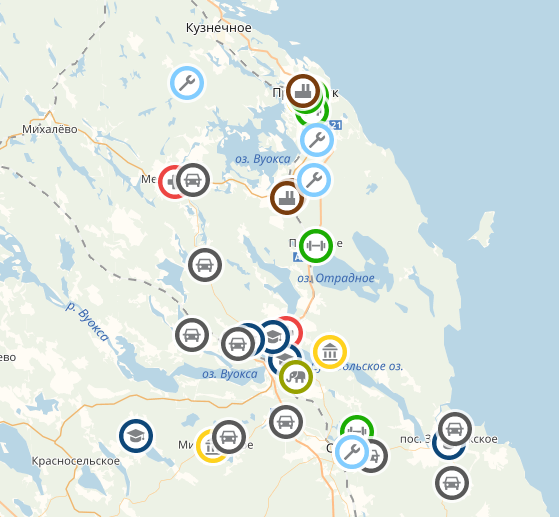 2.2.5 Оценка основных ожидаемых результатов реализации СтратегииРезультаты реализации Стратегии оцениваются достижением значений показателей социально-экономического развития Приозерского района.Реализация Стратегии предусматривает три этапа: 1 этап – 2019-2021 годы – создание условий для дальнейшего развития района;2 этап – 2022-2024 годы – обеспечение качественного экономического роста;3 этап – 2025-2030 годы – устойчивое социально-экономическое развитие района.Описание этапов реализации Стратегии:1 этап – 2019 – 2021 годы:Реализация базовых проектов в рамках развития инфраструктуры; Создание инфраструктурно подготовленных площадок под развитие производств; Создание благоприятных условий для инвестирования в агропромышленный комплекс, туристско-рекреационную инфраструктуру;Создание новых рабочих мест;Стабилизация темпов социально-экономического развития; Формирование программы повышения качества городской среды;Повышение эффективности муниципального управления;Оптимизация расходов бюджета.2 этап – 2022 – 2024 годы:Реализация базовых проектов в рамках развития промышленного комплекса;Реализация пилотных проектов в агропромышленном комплексе и в сфере туризма;Рост производительности труда в реальном секторе экономики;Рост благосостояния населения, развитие потребительского сектора и сферы услуг; Реализация базовых проектов по благоустройству территории населенных пунктов.3 этап – 2025 – 2030 годы: Диверсификация занятости за счет ускоренного развития логистического и агропромышленного комплекса, торговли и сферы услуг, туризма;Реализация комплексных проектов по модернизации жилищного фонда и коммунальной инфраструктуры населенных пунктов;Формирование комфортной городской среды в населенных пунктах района;Снижение негативных тенденций демографии.Таблица 2.2.5 – 1. Целевые показатели реализации Стратегии2.2.6 Разработка механизмов реализации СтратегииВ рамках указанных направлений для обеспечения социально-экономического развития территории предусмотрены конкретные механизмы, от реализации которых будет зависеть эффективность действий:Организационно-управленческий механизм:Для эффективной интеграции Стратегии в деятельность органов исполнительной власти Приозерском районе в целях последующей актуализации и разработки государственных программ, проведения сбалансированной бюджетной политики, выполнения социальных обязательств необходимо заложить механизмы ее реализации, которые обеспечат повышение эффективности государственного управления в целом.В Стратегии предусмотрено несколько направлений совершенствования существующей системы управления:Повышение внутренней эффективности муниципального управления;Повышение внешней эффективности муниципального управления;Организация мониторинга эффективности реализации Стратегии (включает промежуточные отчёты, систему показателей, этапы и сроки реализации).Инвестиционная политика:Кластерная политика (включает создание выгодных условия для малого и среднего бизнеса, переход на инновационную модель развития, совершенствование муниципальной нормативно-правовой базы для проведения кластерной политики);Государственная поддержка инвестиционной деятельности;Проведение научных исследований в приоритетных отраслях, на развитие которых направлена Стратегия.Финансово - экономический механизм:Бюджетная политика;Содействие развитию сельского хозяйства;Поддержка малого бизнеса;Вовлечение людей пенсионного возраста в экономику;Развитие туризма на территории Приозерского муниципального района; Поддержка внутри- и межрегионального сотрудничества;создание новой инженерно-коммуникационной инфраструктуры.Программно-целевой механизм;Привлечения внебюджетных средств (привлечение в муниципальный район инвестиций за счёт создания привлекательных условий для малого и среднего бизнеса).Социальный механизм:Реализация программных мероприятий по устойчивому развитию сельских территорий: развитие жилищного строительства, систем газификации, тепло- и водоснабжения;Повышение качества и доступности предоставления услуг по социальному сопровождению граждан пожилого возраста, инвалидов (включая детей-инвалидов), семей и детей.Программно-целевое управление (расстановка приоритетных направлений развития, определение сроков реализации мероприятий по развитию отраслей);развитие кадрового потенциала, разработка и введение профессиональных стандартов специалистов разных отраслей.Информационный механизм:Развитие системы информатизации (информационных технологий);Информационно-коммуникационное обеспечение (обеспечение муниципальных учреждения современным оборудованием, особенно ключевую роль это играет для образовательных учреждений, использование современных информационных и коммуникационных технологий, электронных информационно-методических ресурсов для обеспечения наиболее эффективного взаимодействия участников)2.2.7 Оценка финансовых ресурсов реализации СтратегииДля достижения установленных целей и задач социально-экономической политики Приозерского муниципального района необходимо участие в реализации Стратегии: органов государственной власти, территориальных органов федеральных органов исполнительной власти, органов местного самоуправления, организаций образования и науки, коммерческих организаций (в том числе субъектов естественных монополий), общественных объединений и некоммерческих организаций, населения, а также обеспечение привлечения значительного объема финансовых ресурсов.Реализация стратегии потребует привлечения финансовых ресурсов из различных источников: бюджетные средства (федеральный бюджет, областной бюджет, местный бюджет Приозерского муниципального района, местные бюджеты городских и сельских поселений), внебюджетные средства (средства инвесторов и др.).Привлечение средств федерального и регионального бюджетов для реализации стратегии планируется осуществлять в соответствии с действующим порядком финансирования государственных программ Российской Федерации и Ленинградской области, федеральной и региональной адресной инвестиционной программы, в пределах общего объема бюджетных ассигнований, утвержденного федеральным бюджетом и бюджетом Ленинградской области на соответствующий год.Важнейшим финансовым ресурсом для реализации стратегии являются внебюджетные средства, которые могут привлекаться на принципах государственно-частного партнерства и муниципально-частного партнерства (в том числе в социальной сфере), за счет средств институтов развития, международных финансовых институтов и иностранных инвестиций в реализацию отдельных проектов на территории Приозерского муниципального района.Ежегодно по итогам оценки эффективности реализации муниципальных программ Приозерского муниципального района и мониторинга хода исполнения плана мероприятий по реализации стратегии объем бюджетных средств на реализацию стратегии будет уточняться с учетом бюджетных возможностей Приозерского муниципального района.Анализ возможностей бюджета Приозерского муниципального района по реализации приоритетов первого этапа стратегии (2018-2020 годы) показал, что они могут быть исполнены без существенных отклонений от утвержденных бюджетных ассигнований. 2.2.8 Формирование перечня муниципальных программ В настоящее время на территории Приозерского муниципального района действуют 14 районных муниципальных программ, и 17 региональных программ Ленинградской области и Государственные программы Ленинградской области, направленные на комплексное социально-экономическое развитие.Практически по всем показателям отмечается высокая эффективность реализации. Как справедливо отмечается в годовых докладах, эффективность реализация всех программ является запланированной или выше запланированной – при запланированном объеме расходов достигнуты запланированные результаты.Низкие показатели эффективности реализации присутствуют только для программы по обеспечению жильем за 2014-2017 годы, которые обусловлены несоответствием запланированных затрат на приобретение жилья и фактическими ценами и в связи с этим невозможностью достичь целевых показателей при запланированном финансировании. Таблица 2.2.7-1. Перечень существующих муниципальных программГосударственные программы Ленинградской области являются механизмом реализации Стратегии социально-экономического развития Ленинградской области до 2030 года. В связи с расчетом стратегического планирования для Приозерского района продолжится участие в следующих государственных программах:Обеспечение устойчивого функционирования и развития коммунальной и инженерной структуры и повышение энергоэффективности в Ленинградской области Социальная поддержка отдельных категорий граждан Ленинградской областиСтимулирование экономической активности Ленинградской области.Охрана окружающей среды Ленинградской области Содействие занятости населения Ленинградской области Современное образование в Ленинградской области Развитие сельского хозяйства Ленинградской области Действующие государственные программы Ленинградской области имеют разные сроки реализации до 2029 года (включительно). При необходимости в них будут вноситься изменения в соответствии с целями, задачами и стратегическими проектными инициативами Стратегии. По решению Правительства Ленинградской области из действующих государственных программ могут быть выделены дополнительные государственные программы в целях реализации стратегических проектных инициатив.Приложение 1. ТаблицыТаблица 1.1 Перечень туристско-рекреационных зон на территории Приозерского муниципального района Ленинградской области с характеристикамиТаблица 1.2 Анализ показателей средней начисленной номинальной и реальной заработной платы, расчет индекса номинальных и реальных доходов населения по поселениям Приозерского районаИсточник: данные муниципального района, индивидуальный расчет ООО «ИТП «Урбаника»Таблица 1.3 Перечень дошкольных образовательных учреждений на территории Приозерского муниципального района (с расчетом нормативной потребности)Источник: данные муниципального района, индивидуальный расчет ООО «ИТП «Урбаника»Таблица 1.4 Перечень учреждений общего среднего образования на территории Приозерского муниципального района (с расчетом нормативной потребности)Источник: данные муниципального района, индивидуальный расчет ООО «ИТП «Урбаника»Таблица 1.5 Перечень учреждений дополнительного образования детей на территории Приозерского муниципального района (с расчетом нормативной потребности)Источник: данные муниципального района, индивидуальный расчет ООО «ИТП «Урбаника»Таблица 1.6. Перечень учреждений культуры и досуга на территории Приозерского муниципального района (с расчетом нормативной потребности)Источник: данные муниципального района, индивидуальный расчет ООО «ИТП «Урбаника»Таблица 1.7. Перечень библиотек на территории Приозерского муниципального района (с расчетом нормативной потребности)Источник: данные муниципального района, индивидуальный расчет ООО «ИТП «Урбаника»Таблица 1.8. Перечень киноконцертных залов на территории Приозерского муниципального района (с расчетом нормативной потребности)Источник: данные муниципального района, индивидуальный расчет ООО «ИТП «УрбаникаТаблица 1.9  Перечень спортивных залов на территории Приозерского муниципального района (с расчетом нормативной потребности)Источник: данные муниципального района, индивидуальный расчет ООО «ИТП «Урбаника»Таблица 1.10  Перечень плоскостных спортивных сооружений на территории Приозерского муниципального района (с расчетом нормативной потребности)Источник: данные муниципального района, индивидуальный расчет ООО «ИТП «Урбаника»Таблица 1.11.  Перечень бассейнов на территории Приозерского муниципального района (с расчетом нормативной потребности)Источник: данные муниципального района, индивидуальный расчет ООО «ИТП «Урбаника»Таблица 1.12 Крупнейшие инвестиционные проекты, реализованные и реализуемые на территории Приозерского районаИсточник: данные муниципального районаТаблица 1.13. Анализ соответствия Приозерского муниципального района формальным положениям Муниципального инвестиционного стандартаТаблица 1.14 Перечень действующих крупных и средних туристических фирм на территории Приозерского муниципального районаИсточник: Данные муниципального района, Росстат, сайт https://www.list-org.comТаблица 1.15 Перечень санаторно-курортных учреждений на территории Приозерского муниципального районаСхема 1.16. Структура администрации муниципального образования Приозерский муниципальный район Ленинградской области на 01 июля 2018 года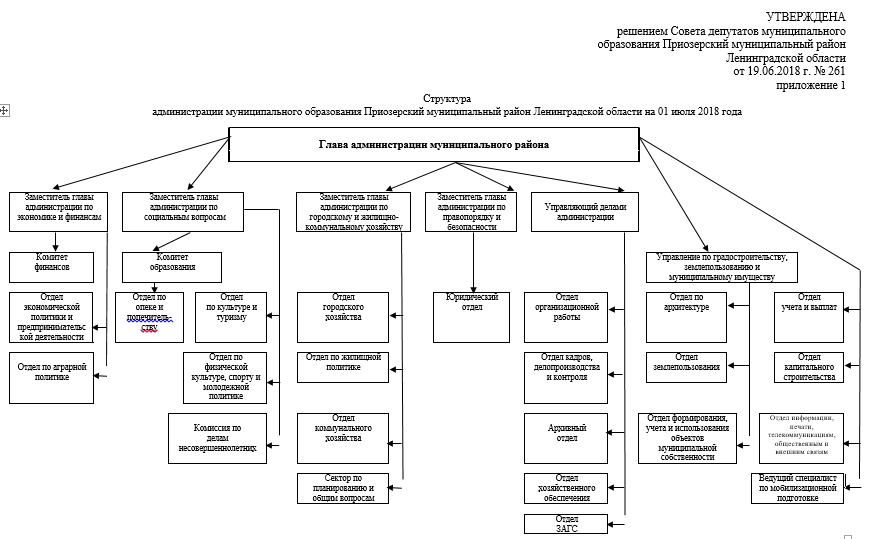 Таблица 1.17 Основные характеристики системы теплоснабжения Приозерского муниципального района в разрезе поселенийИсточник: данные муниципального районаТаблица 1.18 Основные сводные показатели по Приозерскому району за 2015 годИсточник: данные муниципального районаОб утверждении Стратегии социально-экономического развития муниципального образования Приозерский муниципальный район Ленинградской области на период до 2030 годаПоказательСтратегия СЭР 2012 годаСтратегия СЭР 2012 годаСтратегия СЭР 2012 годаСуществующее положениеПоказательединица измерения2008 г.2015 г.2020 г.2017 г.РАЗВИТИЕ СОЦИАЛЬНОЙ СФЕРЫРАЗВИТИЕ СОЦИАЛЬНОЙ СФЕРЫРАЗВИТИЕ СОЦИАЛЬНОЙ СФЕРЫРАЗВИТИЕ СОЦИАЛЬНОЙ СФЕРЫРАЗВИТИЕ СОЦИАЛЬНОЙ СФЕРЫРАЗВИТИЕ СОЦИАЛЬНОЙ СФЕРЫЧисленность населения (на начало года)тыс. чел.60,460,86161,7в том числе:          моложе трудоспособного возраста%14141415,2          трудоспособного возраста%6363,56355,3          старше трудоспособного%2322,52329,3Численность городского населениятыс. чел.22,323,42522,7Численность сельского населениятыс. чел.38,137,43639Общий коэффициент рождаемости‰9,513157,8Общий коэффициент смертности‰19,4151313,1Естественный прирост (+), убыль (-) на 1000 человек населения‰-9,9-22-5,3Миграционный прирост (+), убыль (-) на 1000 человек населения‰-7,342-0,16ЭКОНОМИЧЕСКОЕ РАЗВИТИЕЭКОНОМИЧЕСКОЕ РАЗВИТИЕЭКОНОМИЧЕСКОЕ РАЗВИТИЕЭКОНОМИЧЕСКОЕ РАЗВИТИЕЭКОНОМИЧЕСКОЕ РАЗВИТИЕЭКОНОМИЧЕСКОЕ РАЗВИТИЕЧисленность занятых в промышленноститыс. чел.5,85,65,22,2Индекс производства продукции сельского хозяйства в хозяйствах всех категорий%100130150-17098,5Среднегодовая численность занятых в экономике, всеготыс. чел.26283022Численность занятых в экономике, % к экономически активному населению%81859049%Индекс оборота розничной торговли%100200360116Среднегодовой объем инвестиций в основной капитал (по крупным и средним предприятиям)млн. руб.1171,6180026003620Годовой объем жилищного строительства, общей площади в расчете на одного жителям20,30,40,6-0,71,14Общая площадь жилищного фондатыс. м21381,5150121501776,7НаименованиеЕд. изм.Балансовые запасы на 01.01.2017Валунно-гравийно-песчаный материалтыс. куб. м29504Песок строительныйтыс. куб. м58409Строительный каменьтыс. куб. м358010Облицовочный каменьтыс. куб. м8566Торфтыс. тонн7027Сапропельтыс. тонн10386НаименованиеЕд. изм.Балансовые запасы на 01.01.2017Защитные лесага287887Эксплуатационные лесага0Общий запастыс. куб. м38886,6Расчетная лесосека тыс. куб. м1073,6НаименованиеЕд. изм.Значение показателя на 01.01.2017г.Земли в границах муниципального образования общей площадью – всегога359702в т. ч. сельхозугодьяга43615из них пашнига19815НаименованиеЕд. изм.Значение показателя на 01.01.2017г.Поверхностный источник – р. Вуокса:Средний многолетний расход водытыс. куб. м/сут.50284Забор водных ресурсов из поверхностных водных объектовмлн. куб. м в год4,36Сброс сточных вод  млн. куб. м в год4,29Балансовые запасы подземных вод   млн. куб. м в год3,67201220132014201520162017Число умерших, чел.948964895891919809Число родившихся (без мертворожденных), чел.607533578562560482Естественный прирост, чел.-341-431-317-329-359-327ПоказательМО Приозерский районЛенинградская областьСЗФОРоссийская ФедерацияРождаемость на 1000 жителей7,88,311,111,5Смертность на 1000 жителей13,113,312,812,4Естественный прирост на 1000 жителей-5,3-5-1,7-0,9№Муниципальное образованиеЧисленность населенияЧисленность населенияЧисленность населенияЧисленность населенияЧисленность населенияЧисленность населенияИзменение численности населенияИзменение численности населения№Муниципальное образование2012 год2013 год2014 год2015 год2016 год2017 годчел.%1Приозерское городское поселение 193001918419109190051885018757-543-2,892Кузнечнинское городское поселение443244114397434542994192-240-5,733Громовское сельское поселение 265725612546250124882450-207-8,454Запорожское сельское поселение 271027222766278927832799+89+ 3,185Красноозёрное сельское поселение 110110981137113611251140+393,426Ларионовское сельское поселение 317030763001289428462799-371-13,257Мельниковское сельское поселение  207821552186207220232054-24-1,178Мичуринское сельское поселение  184018351851185418451839-1-0,059Петровское сельское поселение  181218241823183418231806-6-0,3310Плодовское сельское поселение  270927232758279428002765+56+2,0311Раздольевское сельское поселение 161216381706167116631654+42+2,5412Ромашкинское сельское поселение  769974677401748773937326-373-5,0913Севастьяновское сельское поселение  807789777779744740-67-9,0514Сосновское сельское поселение 112301135111583114341135711381+151+1,33201220132014201520162017Число прибывших, человек308634743974363131113243Число выбывших, человек225033663446375733083253Миграционный прирост, человек836108528-126-197-10Возрастная группа201220132014201520162017Среднее значение с 2012 по 2017 годы15-29 лет38,40%38,92%36,62%32,53%27,15%25,98%38,40%30-49 лет37,69%38,68%37,90%39,79%37,03%37,57%37,69%50-69 лет11,91%10,04%11,58%13,84%14,96%15,62%11,91%70-80+ лет2,84%2,55%2,79%2,56%4,56%4,30%2,84%Показатель2012201220172017Показательтыс. чел.%тыс. чел.%Общая численность населения, 63,061,7Численность трудоспособного населения, из них:36,958,530,249Занятое население23,765,822,063,5Муниципальные районы и городского округУровень регистрируемой безработицы, %Ниже среднеобластного значения (менее 0,35%)Ниже среднеобластного значения (менее 0,35%)Тосненский 0,17Кировский 0,18Всеволожский 0,19Ломоносовский 0,22Гатчинский 0,27Выборгский 0,28Приозерский 0,29Киришский 0,30Сосновоборский 0,30Выше среднеобластного значения (более 0,35%)Выше среднеобластного значения (более 0,35%)Волховский 0,38Кингисеппский 0,44Тихвинский 0,55Волосовский 0,68Лужский 0,69Бокситогорский 0,72Подпорожский 0,84Лодейнопольский 0,87Выше среднеобластного значения (равен или более 1%) Выше среднеобластного значения (равен или более 1%) Сланцевский 1,01Показатель201220132014201520162017средняя заработная плата, руб.226342445925943278652904730563% роста к предыдущему году3,6%10,0%6,9%7,2%3,8%4,0%№Виды объектовМинимально допустимый уровень обеспеченности1Дом детского творчества3,3 % от общего числа школьников2Станция юных техников0,9 % от общего числа школьников3Станция юных натуралистов0,4 % от общего числа школьников4Станция юных туристов0,4 % от общего числа школьников5Детско-юношеская спортивная школа2,3 % от общего числа школьников6Детская школа искусств или музыкальная, художественная, хореографическая школа2,7 % от общего числа школьниковСредние предприятияМалые предприятияМикропредприятияВсего, ед.83760В том числе по видам экономической деятельностиСельское хозяйство, охота и лесное хозяйство355Рыболовство, рыбоводствоДобыча полезных ископаемых1Обрабатывающие производства555Обеспечение электроэнергии, газом и паром; кондиционирование воздуха21Водоснабжение, водоотведение, организация сбора и утилизации отходов, деятельность по ликвидации загрязнений22Строительство16Оптовая и розничная торговля; ремонт автотранспортных средств, мотоциклов, бытовых изделий и предметов личного пользования617Транспортировка и хранение22Деятельность гостиниц и предприятий общественного питания33Деятельность по операциям с недвижимым имуществом110Деятельность профессиональная, научная и техническая25Деятельность административная и сопутствующие дополнительные услуги52Деятельность в области культуры, спорта, организации досуга и развлечений21Деятельность в области здравоохранения1Сфера деятельности201220172012201720122017Сфера деятельностиЮридических лицЮридических лицИПИПКоличество объектовКоличество объектовТорговля, ед.189 2135315639391205 Общественное питание, ед.53603546120141Бытовое обслуживание, ед.73111261285363435Всего31538482789414221781№п/пНаименование нормативаЕд. изм.Наименование МОНормативФактическое значение норматива на 01.01.20181Площадь стационарных торговых объектовНа 1000 чел.муниципальный район591,7828,32Количество торговых объектов местного значенияЕд.городские, сельские поселения295684В том числе:Приозерское городское поселение57223Кузнечнинское городское поселение941Громовское сельское поселение2234Запорожское сельское поселение1539Красноозерное сельское поселение1020Ларионовское сельское поселение2824Мельниковское сельское поселение1631Мичуринское сельское поселение914Плодовское сельское поселение1925Петровское сельское поселение1117Раздольевское сельское поселение69Ромашкинское сельское поселение1672Севастьяновское сельское поселение910Сосновское сельское поселение681253Количество торговых павильонов и киосков по продаже продовольственных товаров и сельскохозяйственной продукцииЕд., на 10000 чел.муниципальный район7,911,54Количество торговых павильонов и киосков по продаже продукции общественного питанияЕд., на 10000 челмуниципальный район0,90,85Количество торговых павильонов и киосков по продаже печатной продукцииЕд., на 10000 челмуниципальный район1,51,66Площадь торговых мест, используемых для осуществления деятельности по продаже продовольственных товаров на розничных рынкахЕд., на 1000 чел.муниципальный район0,60,3№Название (вид)АдресВид помещения, сдаваемого в арендуПлощадь помещения, предлагаемого в арендуЦена1ТК «Квазар»Приозерск, улица Ленина, 30ВТорговый павильон17 кв. м25 000 р./мес.2Здание Сбербанка РоссииПриозерск, ул. Красноармейская, 10Офисное помещение447 кв. м206 514 р./мес.3Торговый комплексПриозерск, Ленинградское шоссе, 31аТорговое помещение200 кв. м80 000р./мес.4Многофункциональный павильонПриозерск, улица Ленина, 14Помещение свободного назначения100 кв. мОт 80 000 р/мес.5Многофункциональный павильонСосново,ул. Ленинградская, 9БПомещения свободного назначенияОт 6 до 260 кв. мОт 10 000р./мес.6Складское зданиеСосново, ул. ПромышленнаяСкладское и производственное помещениеОт 100 до 1600 кв. мОт 20 000р./мес.7Торговый павильон открытой планировкиСосновское сельское поселение, деревня СнегирёвкаПомещения свободного назначения400 кв. м300 000р./мес.№НазваниеАдрес1Промплощадка в г. ПриозерскЛенинградская область, Приозерский муниципальный район, Приозерское городское поселение, г. Приозерск2Промплощадка 1 в пос. КоммунарыЛенинградская область, Приозерский муниципальный район, Ларионовское сельское поселение, пос. Коммунары3Промплощадка 2 в пос. КоммунарыЛенинградская область, Приозерский муниципальный район, Ларионовское сельское поселение, вблизи п. КоммунарыПоказатель2013 год2014 год2015 год2016 год2017 годНалоговые и неналоговые поступления8239681 0121 0581 048Безвозмездные поступления1 99318981 9231 8402 145Итого поступлений2 8162 8662 9352 8983193Расходная часть2 6843 05029862 8593 149Показатель2012 год2013 год2014 год2015 год2016 год2017 годДоход за год1 8861 7821 9321 9181 7561 895Расход за год1 7621 8931 9361 9481 7631 910Профицит за год124Дефицит за год110430715Показатель2014 год2015 год2016 годНалоговые доходы374 192406 739442 150Неналоговые доходы167 642201 602217 554Безвозмездные поступления от других бюджетов бюджетной системы Российской Федерации1 393 7901 311 0561 100 484Наименование показателя2014 год2015 год2016 годНалоги на доходы физических лиц270 187288 056311 614Налоги на товары (работы, услуги), реализуемые на территории Российской Федерации5 7974 1055 760Налоги на совокупный доход93 104108 810117 483Государственная пошлина5 0795 7437 269Наименование показателя2014 год2015 год2016 годДоходы от использования имущества, находящегося в государственной и муниципальной собственности37 66555 66066 643Доходы от оказания платных услуг (работ) и компенсации затрат государства31 53438 18740 848Доходы от продажи материальных и нематериальных активов77 62487 92392 003Штрафы, санкции, возмещение ущерба7 2237 8997 193Прочие неналоговые доходы10 9379 4457 528Наименование показателя2014 год2015 год2016 годОбщегосударственные вопросы106 383118 763135 080Национальная безопасность и правоохранительная деятельность6 572328522Национальная экономика20 43127 99166 901Жилищно-коммунальное хозяйство16 91043 31315 776Образование1 159 0531 020 8051 125 095Культура, кинематография42 96639 53037 447Здравоохранение44 2488 65496Социальная политика433 482489 385216 227Физическая культура и спорт70 175126 30458 028Средства массовой информации2 4652 1202 340Межбюджетные трансферты общего характера33 43370 984105 201Всего расходов1 936 3921 948 4101 762 906№Наименование программыУровень финансированияИнтегральная оценка результативности Эффективность реализации 1Современное образование 98,7145,31472Социальная поддержка отдельных категорий граждан 98,7105,3106,73Развитие физической культуры и спорта 99,9121,91224Молодежь Приозерского района98,6117,2118,95Развитие культуры 93,6133,5142,26Обеспечение жильем граждан 96,595,198,57Совершенствование и развитие автомобильных дорог общего пользования местного значения 10092,592,58Безопасность муниципального образования 98,1100,0101,99Развитие агропромышленного комплекса 99,3104,8105,510Создание условий для эффективного выполнения органами местного самоуправления своих полномочий 99,6167167,711Развитие и поддержка малого и среднего предпринимательства 100,092,7147,712Развитие системы защиты прав потребителей 100,0131,7131,713Устойчивое развитие сельских территорий 84,8100117,914Управление муниципальными финансами и муниципальным долгом муниципального образования 99,9125,2125,2Наименование поселенияПротяжённость автомобильных дорог, кмПротяжённость автомобильных дорог, кмПротяжённость автомобильных дорог, кмНаименование поселениявсегов том числе с твёрдым покрытиемиз них с усовершенствованным покрытиемА123Кузнечнинское23,98,60Севастьяновское39,96,20Раздольевское12,69,89,8Громовское42,1942,20Запорожское65,900Красноозёрное29,15,25,2Ларионовское94,289,63,8Мельниковское1012323Мичуринское29,512,30Ромашкинское29,421,40Плодовское56,215,215,2Петровское37,522,914,6Приозерское83,383,370,3Сосновское88,8520ИТОГО773,5391,7141,9Показатели201220132014201520162017Общая площадь жилых помещений, тыс. кв. м1479,91523,91591,71648,61706,21776,7Общая площадь жилых помещений в аварийных жилых домах, тыс. кв. м35.833,031.896,06,046,8Число проживающих в аварийных жилых домах (по 2014 год вкл.), чел367477550392290343Переселено аварийных жилых домов за отчетный год (по 2017 год вкл.), чел0811921314466 №п/пНаименование показателяЕдиница измерения20162017 (план)1Потреблено электроэнергии организациями, финансируемыми из местного бюджета, – всеготыс. кВт*ч8 655,48 655,4в том числе:- от ОАО "Петербургская сбытовая компания"тыс. кВт*ч8 655,48 655,4- от ОАО "РКС-энерго"тыс. кВт*ч00- от других сбытовых компанийтыс. кВт*ч002Электросетевые объекты, находящиеся на балансе электросетевых компаний, для которых установлен тариф на передачу электрической энергии:- количество подстанций 110 кВед.14,0014,00- суммарная номинальная мощность трансформаторов 110 кВМВА333,50333,50- количество подстанций 35 кВед.4,004,00- суммарная номинальная мощность трансформаторов 35 кВМВА16,6016,60- количество подстанций 6-10 кВед.490,00490,00- суммарная номинальная мощность трансформаторов 6-10 кВМВА113,76113,52- протяженность кабельных линий напряжением 6-10 кВкм56,057,1- протяженность воздушных линий напряжением 6-10 кВкм710,0723,0- протяженность кабельных линий напряжением 0,4 кВкм18,7019,80- протяженность воздушных линий напряжением 0,4 кВкм710,00756,003Электросетевые объекты, находящиеся на балансе собственников электросетевого хозяйства, для которых не установлен тариф на передачу электрической энергии:- количество подстанций 110 кВед.00- суммарная номинальная мощность трансформаторов 110 кВМВА00- количество подстанций 35 кВед.00- суммарная номинальная мощность трансформаторов 35 кВМВА00- количество подстанций 6-10 кВед.221,00221,00- суммарная номинальная мощность трансформаторов 6-10 кВМВА35,69435,694- протяженность кабельных линий напряжением 6-10 кВкм20,1520,15- протяженность воздушных линий напряжением 6-10 кВкм92,9792,97- протяженность кабельных линий напряжением 0,4 кВкм00- протяженность воздушных линий напряжением 0,4 кВкм004Количество электросетевых объектов, не имеющих собственника или собственник которых неизвестен, либо от права собственности на которые собственник отказался:- электрических сетей 6-10 кВ (кабельные)км5,00- электрических сетей 6-10 кВ (воздушные)км00- электрических сетей 0,4 кВ (кабельные)км181,70150,00- электрических сетей 0,4 кВ (воздушные)км005Количество стационарных резервных источников электроснабжения на социально значимых объектах:- объекты теплоснабженияед.19,0020,00- объекты теплоснабженияМВА1,8101,910- объекты водоснабжения и канализованияед.10,0012,00- объекты водоснабжения и канализованияМВА0,7800,844- прочиеед.4,006,00- прочиеМВА300,00450,006Количество социально значимых объектов, не имеющих требуемой категории надежности- объекты теплоснабженияед.16,0010,00- объекты теплоснабжения% от общего количества41,0025,60- объекты водоснабжения и канализованияед.23,0021,00- объекты водоснабжения и канализования% от общего количества25,0021,00- прочиеед.60,0056,00- прочие% от общего количества11,0018,307Количество социально значимых объектов, не имеющих требуемой категории надежности, для которых заключены соглашения на обеспечение резервными источниками электроснабжения:- объекты теплоснабженияед.5,006,00- объекты теплоснабжения% от общего количества16,0017,00№п/пНаименование показателяЕдиница измерения20162017 (план)1Потреблено электроэнергии организациями, финансируемыми из местного бюджета, - всеготыс. кВт*ч8 655,48 655,4в том числе:- от ОАО "Петербургская сбытовая компания"тыс. кВт*ч8 655,48 655,4- от ОАО "РКС-энерго"тыс. кВт*ч00- от других сбытовых компанийтыс. кВт*ч002Электросетевые объекты, находящиеся на балансе электросетевых компаний, для которых установлен тариф на передачу электрической энергии:- количество подстанций 110 кВед.14,0014,00- суммарная номинальная мощность трансформаторов 110 кВМВА333,50333,50- количество подстанций 35 кВед.4,004,00- суммарная номинальная мощность трансформаторов 35 кВМВА16,6016,60- количество подстанций 6-10 кВед.490,00490,00- суммарная номинальная мощность трансформаторов 6-10 кВМВА113,76113,52- протяженность кабельных линий напряжением 6-10 кВкм56,057,1- протяженность воздушных линий напряжением 6-10 кВкм710,0723,0- протяженность кабельных линий напряжением 0,4 кВкм18,7019,80- протяженность воздушных линий напряжением 0,4 кВкм710,00756,003Электросетевые объекты, находящиеся на балансе собственников электросетевого хозяйства, для которых не установлен тариф на передачу электрической энергии:- количество подстанций 110 кВед.00- суммарная номинальная мощность трансформаторов 110 кВМВА00- количество подстанций 35 кВед.00- суммарная номинальная мощность трансформаторов 35 кВМВА00- количество подстанций 6-10 кВед.221,00221,00- суммарная номинальная мощность трансформаторов 6-10 кВМВА35,69435,694- протяженность кабельных линий напряжением 6-10 кВкм20,1520,15- протяженность воздушных линий напряжением 6-10 кВкм92,9792,97- протяженность кабельных линий напряжением 0,4 кВкм00- протяженность воздушных линий напряжением 0,4 кВкм004Количество электросетевых объектов, не имеющих собственника или собственник которых неизвестен, либо от права собственности на которые собственник отказался:- электрических сетей 6-10 кВ (кабельные)км5,00- электрических сетей 6-10 кВ (воздушные)км00- электрических сетей 0,4 кВ (кабельные)км181,70150,00- электрических сетей 0,4 кВ (воздушные)км005Количество стационарных резервных источников электроснабжения на социально значимых объектах:- объекты теплоснабженияед.19,0020,00- объекты теплоснабженияМВА1,8101,910- объекты водоснабжения и канализованияед.10,0012,00- объекты водоснабжения и канализованияМВА0,7800,844- прочиеед.4,006,00- прочиеМВА300,00450,006Количество социально значимых объектов, не имеющих требуемой категории надежности- объекты теплоснабженияед.16,0010,00- объекты теплоснабжения% от общего количества41,0025,60- объекты водоснабжения и канализованияед.23,0021,00- объекты водоснабжения и канализования% от общего количества25,0021,00- прочиеед.60,0056,00- прочие% от общего количества11,0018,307Количество социально значимых объектов, не имеющих требуемой категории надежности, для которых заключены соглашения на обеспечение резервными источниками электроснабжения:- объекты теплоснабженияед.5,006,00- объекты теплоснабжения% от общего количества16,0017,00ПоселениеХолодное водоснабжениеГорячее водоснабжениеГазоснабжениеТеплоснабжениеВодоотведениеГромовское 695952,16769Запорожское 31 ГВС отсутствует94,12816Красноозерное 9046925252Кузнечнинское987898,59598Ларионовское 6128306060Мельниковское7569956975Мичуринское1007610076100Петровское616194,17575Плодовское6257545962Приозерское8668897986Раздольевское74 ГВС отсутствует1007474Ромашкинское766044,57676Севастьяновское78ГВС отсутствует79,37878Сосновское7068897263№п/пГородское поселениеСельское поселениеКоличество газифицированных квартирКоличество газифицированных квартирУровень газификации жил. фонда природным и сжиженным газом, %№п/пГородское поселениеСельское поселениеПриродный газСУГ1Громовское -50552,152,12Запорожское -81794,194,13Красноозерное 3493592924Кузнечнинское -177698,598,55Мельниковское -96595956Ларионовское -66930307Мичуринское 653-1001008Петровское -78094,194,19Плодовское -899н/дн/д10Приозерское-8662н/дн/д11Раздольевское 3615410010012Ромашкинское -68844,544,513Севастьяновское -46779,379,314Сосновское 1400755н/дн/дВсего:243817172Российские трендыРегиональные трендыРаспространение импортозамещения (переориентация некоторых сфер российской экономики с импорта ориентированных на внутреннее производство).Технологическая зависимость российских предприятий от импорта западных технологий.Повышение инвестиционной привлекательности страны в целом и регионов в частности.Усиление конкуренции на мировых сырьевых рынках.Начиная с 2010 года, наблюдается увеличение ожидаемой продолжительности жизни в России.Сокращение численности экономически активного населения.Низкий уровень производительности труда.Рост износа основных фондов коммунальной инфраструктуры.Векторами развития Ленинградской области до 2030 года являются:«Индустриальное лидерство» – к 2030 году промышленность должна сформировать основное количество высокооплачиваемых рабочих мест для жителей Ленинградской области, сохранить свою долю в региональной экономике, проходить процесс постоянного обновления на основе инноваций.«Профессиональное образование» – к 2030 году должна быть создана региональная сеть современных организаций профессионального образования, в которых жители Ленинградской области могут стать высококвалифицированными специалистами для любой из сфер экономики региона с гарантиями последующего трудоустройства на предприятия Ленинградской области.«Комфортные поселения» – к 2030 году городские и сельские населенные пункты Ленинградской области должны стать комфортными для проживания и доступными в качестве места работы, удовлетворяющими современные потребности жителей в удобном жилье, коммунальных, бытовых, финансовых, социальных услугах, услугах сферы торговли, культуры, спорта и досуга, экологии, связи. «Продовольственная безопасность» – к 2030 году сельское хозяйство должно обеспечивать качественными продуктами питания жителей Ленинградской области и соседних регионов, постепенно замещая импортную продукцию и наращивая свою долю в сельском хозяйстве страны.«Современный транспортный комплекс» – Ленинградская область должна обеспечить к 2030 году своих жителей возможностью быстро и комфортно добраться до пункта назначения несколькими видами транспорта, качественно развивая транспортную систему. «Здоровье населения» – любой житель Ленинградской области к 2030 году должен своевременно получать качественную современную медицинскую помощь на всей территории региона, регулярно проводить профилактику своего здоровья и вести здоровый образ жизни№ п/пНаименование направлений, мероприятий, реализуемых в рамках направления.СрокСрокФинансирование(тыс. руб.)В том числе:В том числе:В том числе:№ п/пНаименование направлений, мероприятий, реализуемых в рамках направления.начало реализацииокончание реализацииФинансирование(тыс. руб.)2017 г.2018 г.2019 г.Муниципальное казенное учреждение «Приозерская районная детско-юношеская спортивная школа»2017 г.2019 г.Федеральный бюджетМуниципальное казенное учреждение «Приозерская районная детско-юношеская спортивная школа»2017 г.2019 г.Областной бюджетМуниципальное казенное учреждение «Приозерская районная детско-юношеская спортивная школа»2017 г.2019 г.Местный бюджет13192,3613521,314521,3Муниципальное казенное учреждение «Приозерская районная детско-юношеская спортивная школа»2017 г.2019 г.Прочие источникиСтроительство и реконструкция спортивных объектов2017 г.2019 г.Федеральный бюджетСтроительство и реконструкция спортивных объектов2017 г.2019 г.Областной бюджет55020,27891,0Строительство и реконструкция спортивных объектов2017 г.2019 г.Местный бюджет5596,689600,0Строительство и реконструкция спортивных объектов2017 г.2019 г.Прочие источникиКапитальный ремонт спортплощадки Джатиевской ООШ2017 г.2019 г.Федеральный бюджетКапитальный ремонт спортплощадки Джатиевской ООШ2017 г.2019 г.Областной бюджет11700,0Капитальный ремонт спортплощадки Джатиевской ООШ2017 г.2019 г.Местный бюджет174,11Капитальный ремонт спортплощадки Джатиевской ООШ2017 г.2019 г.Прочие источникиКапитальный ремонт спортплощадки Коммунарской ООШ2017 г.2019 г.Федеральный бюджетКапитальный ремонт спортплощадки Коммунарской ООШ2017 г.2019 г.Областной бюджет11000,0Капитальный ремонт спортплощадки Коммунарской ООШ2017 г.2019 г.Местный бюджет166,92Капитальный ремонт спортплощадки Коммунарской ООШ2017 г.2019 г.Прочие источникиСтроительство ФОК г. Приозерск, ул. Ленина, д. 222017 г.2019 г.Федеральный бюджетСтроительство ФОК г. Приозерск, ул. Ленина, д. 222017 г.2019 г.Областной бюджет32320,27891,0Строительство ФОК г. Приозерск, ул. Ленина, д. 222017 г.2019 г.Местный бюджет4902,97500,0Ремонт стадиона «Сосновый» г. Приозерск2017 г.2019 г.Федеральный бюджетРемонт стадиона «Сосновый» г. Приозерск2017 г.2019 г.Областной бюджетРемонт стадиона «Сосновый» г. Приозерск2017 г.2019 г.Местный бюджет59,5Ремонт стадиона «Сосновый» г. Приозерск2017 г.2019 г.Прочие источникиСпорткомплекс «Юность» ПИР стадиона, г. Приозерск2017 г.2019 г.Федеральный бюджетСпорткомплекс «Юность» ПИР стадиона, г. Приозерск2017 г.2019 г.Областной бюджетСпорткомплекс «Юность» ПИР стадиона, г. Приозерск2017 г.2019 г.Местный бюджет133,289100,0Спорткомплекс «Юность» ПИР стадиона, г. Приозерск2017 г.2019 г.Прочие источникиСтроительство крытого корта для городошного спорта, п. Плодовое 2017 г.2019 г.Федеральный бюджетСтроительство крытого корта для городошного спорта, п. Плодовое 2017 г.2019 г.Областной бюджетСтроительство крытого корта для городошного спорта, п. Плодовое 2017 г.2019 г.Местный бюджет13,46Строительство крытого корта для городошного спорта, п. Плодовое 2017 г.2019 г.Прочие источникиРемонт стадиона-площадки Громовской СОШ, п. Суходолье2017 г.2019 г.Федеральный бюджетРемонт стадиона-площадки Громовской СОШ, п. Суходолье2017 г.2019 г.Областной бюджетРемонт стадиона-площадки Громовской СОШ, п. Суходолье2017 г.2019 г.Местный бюджет146,44Ремонт стадиона-площадки Громовской СОШ, п. Суходолье2017 г.2019 г.Прочие источникиИТОГО95740,6853945,5537454,6Сильные стороныСлабые стороныРасположение в зоне влияния Санкт-Петербургской агломерации, расстояние от административного центра района до Санкт-Петербурга – 145 км;Близость границы с Финляндией (от г. Приозерска до международного аэропорта Лаппеенранта – 180 км);Соседство с республикой Карелия (всесезонный центр притяжения туристов);Наличие проходящего транспортного коридора, соединяющего Санкт-Петербург с западной частью республики Карелия и восточной Финляндией (ж/дорога и следующая параллельно ей автомобильная трасса);Климатические условия Приозерского района благоприятны для ведения хозяйства, жизни и отдыха людей – Значимый историко-культурный потенциал территории района – около 200 памятников истории и культуры, из которых 6 – федерального значения;Наличие крупнейшего на северо-западе спортивно-оздоровительного комплекса «Игора» вблизи д. Иваново.Высокая степень вовлеченности населения в местную экономику;Хороший уровень развития социальной инфраструктуры;Устойчивый рост экономических показателейНаличие крупных предприятий обрабатывающей промышленности и АПК.Богатая минерально-сырьевая база региона.Рост инвестиций в основной капитал.Развитая сеть транспортных путей.Низкий уровень нагрузки на окружающую среду, включая способность природной среды к естественному обновлению.Богатая флора и фауна.Отсутствие прямых выходов на пункты пропуска государственной границы;Отток молодежи в Санкт-Петербург ввиду практического отсутствия в районе объектов высшего образования;Перетягивание Санкт-Петербургской агломерацией человеческих и финансовых ресурсов с периферийных территорий;Отсутствие эксплуатационных лесов на территории района;Малый удельный вес продукции промышленных предприятий района в рамках региона;Низкий уровень развития деловой инфраструктуры;Высокий уровень износа основных фондов;Нехватка транспортных связей с соседними территориями;Высокий износ всей инженерной инфраструктуры;Низкая обеспеченность коммунальной инфраструктурой сельских поселений;Отсутствие предприятий, занимающихся комплексной переработкой отходов;Наличие радоновой опасности на территорииВозможностиУгрозыНераскрытый в полном объеме туристско-рекреационный потенциал территории;Модернизация производств добывающей промышленности, лесопереработки, сельского хозяйства;Высокий потенциал развития рыбохозяйственного комплекса;Благоприятный инвестиционный климат в регионе;Развитие Санкт-Петербургской агломерации и повышение мобильности населения (население готово ездить работать в СПб, но жить в Приозерском районе);Агропромышленный комплекс является одним из базовых направлений развития региона, возможность сотрудничества с Карелией, а также в перспективе с Финляндской Республикой;Развитие потребительской инфраструктуры;Распространение импортозамещения (переориентация некоторых сфер российской экономики с импорта ориентированных на внутреннее производство);Вынос из Санкт-Петербурга ряда избыточных функций, например, промышленной, сельскохозяйственной и рекреационной в контексте освоения инвестиционно-привлекательных участков в рамках сельскохозяйственных предприятий, а также туристско-рекреационных зон;Наличие поверхностных и подземных водных ресурсов в достаточном количестве.Общая тенденция старения населения (увеличение роли людей пенсионного возраста);Внутрирегиональная конкуренция за привлечение инвесторов;Неразвитость инфраструктуры для реализации международных проектов;Отсутствие крупных инвестиционных проектов;Возрастание нагрузки на окружающую среду со стороны промышленных и сельскохозяйственных предприятий;Технологическая зависимость российских предприятий от импорта западных технологий;Низкое техническое состояние инженерной инфраструктуры приводит к загрязнению окружающей среды;Территории2010 год2011 год2012 год2013 год2014 год2015 год2016 год2017 годАгломерационные территории 5785,45894,05961,86053,86172,46245,56287,66361,4Санкт-Петербург4879,54899,34953,25028,05131,95191,65225,65281,6Агломерационные районы Ленинградской области 905,8994,61008,61025,81040,51053,81061,91079,8Всеволожский 223,1261,1266,6274,6285,7296,4307,8326,7Гатчинский 224,0233,7237,7241,6244,4246,2246,0245,6Тосненский 111,1123,2126,1129,3131,0131,8130,0129,7Выборгский 188,5204,6205,3205,7205,1204,8204,0202,8Кировский 94,5101,5102,7104,7104,3105,2104,6105,1Ломоносовский 64,770,670,369,970,069,369,669,9Неагломерационные районы Ленинградской области723,7723,9725,6725,3723,5721,5716,9711,9Волосовский 48,249,550,050,851,451,951,851,9Приозерский 58,562,362,763,262,863,062,662,0Сосновый Бор67,265,767,067,067,167,467,668,0Лужский 74,178,377,977,176,175,875,074,1Сланцевский 44,643,543,543,643,543,943,643,2Волховский 93,195,095,094,995,093,392,391,2Кингисеппский 80,478,379,179,279,779,679,178,7Подпорожский 31,831,731,431,130,830,530,229,7Киришский 65,964,064,565,064,664,564,263,7Бокситогорский 53,553,753,052,351,951,350,850,4Лодейнопольский 32,930,730,530,129,929,829,729,2Тихвинский 73,571,271,071,070,770,570,069,8Социальные проблемы:Социальные риски:Общее сокращение численности населенияКритическое снижение численности населения в основном за счет оттока молодежи, основу населения будут составлять жители старше трудоспособного возраста, что создаст сильное экономическое давление на экономически активное население и нанесет урон местной экономикеОтсутствие возможности получить качественное высшее образование на территории районаОтсутствие возможностей для реализаций потенциала молодого населения влечет за собой многие социальные риски, в том числе увеличение детской преступностиЭкономические проблемы:Экономические риски:Отток молодежи в Санкт-Петербург ввиду практического отсутствия в районе объектов высшего образованияОтсутствие доступа крупным промышленным организациям к квалифицированным кадрам, и, как следствие, снижение экономических показателей промышленностиПеретягивание Санкт-Петербургской агломерацией финансовых ресурсов с периферийных территорийОтсутствие спроса на местную деловую инфраструктуру, что ведет за собой снижение предложения и общее сжатие рынка на территории районаЭкологические проблемы:Экологические риски:Отсутствие предприятий, занимающихся комплексной переработкой отходовПовышение экологической напряженности Рост потенциала загрязнения окружающей средыНаличие несанкционированных и стихийных свалок на территории районаКритический уровень загрязнения почвы, что обеспечивает глобальные риски для развития сельского хозяйстваИнфраструктурные проблемыИнфраструктурные рискиВысокий уровень износа основных фондовОбострение жилищной проблемы в условиях необходимости стимулирования рождаемостиНеразвитость инфраструктуры, позволяющей реализовывать международные проектыОтсутствие крупных инвестиционных проектов на территории района и, как следствие, снижение инвестиционной привлекательностиНизкие темпы развития транспортной инфраструктуры, нехватка транспортных связей с соседними территориями.Снижение привлекательности территории для ведения бизнеса, проживания населения и развития рекреации, особенно в удалённых частях района.Низкий уровень технического состояния коммунальной инфраструктурыУвеличение антропогенной нагрузки на окружающую среду, и как следствие ухудшение экологической обстановки, а также возникновение необходимости строительства станций водоподготовкиСфера деятельностиКонкурентные преимуществаПредложения по их развитию и укреплениюСоциальная сфераВысокий процент охвата населения учреждениями образованияИспользование человеческого капитала на месте путем организации различных возможностей получения среднего специального и высшего образованияМестная экономикаБольшая численность культурных и рекреационных аттракторов на территории районаИспользование культурно-исторического и рекреационного потенциала для развития местной экономики и выхода из зависимости от традиционных секторов промышленностиСопутствующее развитие инфраструктуры для обеспечения доступа к культурным и рекреационным аттракторамМестная экономикаБольшая численность культурных и рекреационных аттракторов на территории районаИспользование культурно-исторического и рекреационного потенциала для развития местной экономики и выхода из зависимости от традиционных секторов промышленностиСопутствующее развитие инфраструктуры для обеспечения доступа к культурным и рекреационным аттракторамМестная экономикаРост инвестиций в основной капиталПовышение инвестиционной привлекательности территории, возможность реализации крупных инвестиционных проектовЭкологическая ситуация на территории районаНизкий уровень нагрузки на окружающую среду, включая способность природной среды к естественному обновлениюУделение должного внимания экологической ситуации на территории района, в том числе сокращение сброса сточных вод, повышение качества очистки стоков, обеспечение нормативного качества питьевой воды.Сохранение уникальной природной самобытности Карельского перешейка для развития туризма как одной из перспективных сфер местной экономикиПовышение роли устойчивого развития (переработка мусора, электромобили)Транспортная инфраструктураРазвитая сеть транспортных путейРазвитие транспортной инфраструктуры и ее качества для обеспечения развития всех сфер местной экономикиИнженерная инфраструктураОтсутствуютРеконструкция инженерных сооружений и коммуникаций.Перевод электроэнергетики на ресурсосберегающие технологии.В коммунальной сфере внедрение энергосберегающих технологий, введение системы автоматизированного управления и учета.Развитие системы газоснабжения на территории района, перевод энергетических объектов на газ.Строительство дождевой канализации с сооружениями по очистке поверхностного стока.Основные показателиДанные СТП Приозерского районаСуществующее положение (экспертная оценка)ПрогнозПрогнозПрогноз20152017202120242030Общее число учтенных посетителей муниципального района (тыс. чел.)335355370400450Количество туристов (учтенных), тыс. чел.150159180200230Средняя продолжительность пребывания туристов (суток)1,51,522,53Количество мест в гостиницах, гостевых домах и в объектах рекреационной инфраструктуры (неофициально)1100012252137221495617648Варианты прогноза2015202120242030Низкий (пессимистический)58,157,556,655,7Средний (базовый)59,361,963,465,0Высокий (оптимистический)59,861,464,868,2№ п/пНаименованиеНаселение, тыс. чел.Население, тыс. чел.Максимальная электрическая нагрузкаМаксимальная электрическая нагрузкаГодовое электропотребление, млн кВт*ч№ п/пНаименование2020 год2030 год2020 год2030 год2020 годВсего по муниципальному районуВсего по муниципальному району60,463,421,6525,96114,8№Показатель20172021202420301Численность населения муниципального района (на 1 января текущего года), тыс. чел. 61,761,963,465,0В том числе: 1.1Городского 22,722,823,323,91.2Сельского39,039,140,041,12Численность занятых в экономике, тыс. чел. 22,020,919,417,83Индекс производства – Обрабатывающие производства, % к предыдущему году92,8103,4112,3120,84Индекс производства продукции сельского хозяйства, % к предыдущему году98,598,2100,5103,75Индекс оборота розничной торговли, % к предыдущему году116,0110,6120,1126,76Среднемесячная номинальная заработная плата (в месяц), тыс. руб. на одного работника30,535,443,351,37Объем инвестиций в основной капитал (в действующих ценах), млрд руб.36,245,968,390,88Объем налоговых и неналоговых доходов бюджета Приозерского муниципального района (в действующих ценах), тыс. руб.2,22,12,52,5В том числе:8.1Собственные доходы, тыс. руб.1,00,91,21,48.2Безвозмездные поступления, тыс. руб.1,31,21,31,19Общая площадь жилых помещений, приходящаяся на 1 жителя, кв. м21,127,231,740,8№Наименование программыСовременное образованиеРазвитие физической культуры и спорта Молодежь Приозерского районаРазвитие культуры Обеспечение жильем граждан Совершенствование и развитие автомобильных дорог общего пользования местного значения Безопасность муниципального образования Развитие агропромышленного комплекса муниципального образования Приозерский муниципальный район Ленинградской области на 2017-2019 годыСоздание условий для эффективного выполнения органами местного самоуправления своих полномочий Развитие и поддержка малого и среднего предпринимательства Развитие системы защиты прав потребителей Устойчивое развитие сельских территорийУправление муниципальными финансами и муниципальным долгом муниципального образованияВнесение в единый государственный реестр недвижимости сведений о границах населенных пунктов Приозерского муниципального района Ленинградской области№ПоселениеНазваниеОсновные характеристикиНазначениеХарактеристики зон с особыми условиями использования территорийМестоположениеГромовское СПЗапорожское СПКрасноозёрное СППетровское СПРомашкинское СПЛосевская туристско-рекреационная зона(три участка)Площадь территории: 20621 га.Развитие активного, водного и рекреационного туризма.Зоны с особыми условиями использования территорий не устанавливаютсяЦентр ТРЗ – туристско-рекреационный центр «Лосево – Овраги – Варшко», земельные участки вдоль разлива реки Вуокса и озера СуходольскоеЗапорожское СПЗапорожская туристско-рекреационная зонаПлощадь территории: 220 га.Развитие культурно – познавательного туризма (начало линии Маннергейма), рекреационного туризма.Зоны с особыми условиями использования территорий не устанавливаютсяЦентр туристско-рекреационной зоны – посёлок Запорожское, побережье Ладожского озера южнее устья реки БурнаяКрасноозёрное СПКоробицынская зона горнолыжного спортаПлощадь территории: 20621 га.Развитие активного, водного и рекреационного туризма.Зоны с особыми условиями использования территорий не устанавливаютсяКрасноозёрное СПЛарионовское СППриозерская–1 туристско-рекреационная зонаПлощадь территории: 388 га.Развитие культурно-познавательного и рекреационного туризмаЗоны с особыми условиями использования территорий не устанавливаютсяЦентр туристско- рекреационной зоны – город Приозерск, земельный участок на берегу Ладожского озера вблизи озера СнетковскоеПриозерское ГППриозерская–2 туристско-рекреационная зонаПлощадь территории: 1,0 га.Развитие культурно-познавательного туризма. Обеспечение оперативной доставки пострадавших, требующих квалифицированной медицинской помощи, из удалённых районов в центральную районную больницу; Обслуживание потребностей оперативных служб.Установление санитарно-защитной зоны в соответствии с проектомПриозерское ГПСосновское СПИгорская туристско-рекреационная зонаПлощадь территории: 236 га.Развитие активного и рекреационного туризма.Зоны с особыми условиями использования территорий не устанавливаютсяЦентр туристско- рекреационной зоны – «Комплекс Игора», территории в районе деревни Орехово между автомобильной дорогой «Сортавала» и железной дорогойГромовское СП«Коневская» туристско-рекреационная зона (кластерного типа, 3 участка)ПланируемаяРазвитие культурно-познавательного и религиозного туризмаЗоны с особыми условиями использования территорий не устанавливаютсяСостоит из трех участков, один из них занимает всю территорию острова Коневец, два других расположены вдоль бухты Владимирская Ладожского озера.Наименование поселенияСредняя начисленная заработная плата, руб.Средняя начисленная заработная плата, руб.Средняя начисленная заработная плата, руб.Средняя начисленная заработная плата, руб.Средняя начисленная заработная плата, руб.Средняя начисленная заработная плата, руб.2017 в сопоставимых ценах к 2012 году, руб.Индекс заработной платы с 2012 по 2017 год, % Индекс заработной платы с 2012 по 2017 год, % Фактический рост средней заработной платы с 2012 по 2017 годФактический рост средней заработной платы с 2012 по 2017 годНаименование поселения2012 год2013 год2014 год2015 год2016 год2017 год2017 в сопоставимых ценах к 2012 году, руб.Индекс реальных доходов населенияИндекс номинальных доходов населенияРуб.%Кузнечнинское городское поселение25479,425379,127371,729919,732831,632058,736843,2117,5125,86579,320,5Приозерское городское поселение 22650,425806,128325,329577,929807,131511,332752,5129,9139,18860,928,1Громовское сельское поселение 23225,726441,524880,927610,126277,824444,433584,498,3105,21218,74,9Запорожское сельское поселение 21435,825888,529854,332711,434710,537198,530996,2162,1173,515762,742,3Красноозёрное сельское поселение 20300,921859,223968,621206,826798,429298,729355,1134,8144,38997,830,7Ларионовское сельское поселение 16869,721547,824102,927934,127865,430516,524393,6169,0180,913646,844,7Мельниковское сельское поселение  17745,921634,32221127638,828849,431266,125660,6164,6176,213520,243,2Мичуринское сельское поселение  20880,322649,325652,626509,228725,83253330192,9145,5155,811652,735,8Петровское сельское поселение  23096,127089,228146,334189,734733,435250,333397,0142,5152,612154,234,4Плодовское сельское поселение  186042305724291,728741,330382,434157,926901,4171,5183,615553,945,5Раздольевское сельское поселение 25731,124738,624176,526535,629268,831967,537207,2116,0124,26236,419,5Ромашкинское сельское поселение  18458,920031,724802,125974,527822,62835026691,6143,4153,69891,134,8Севастьяновское сельское поселение  18804,228925нет данныхнет данных29386,930335,927190,9150,7161,311531,738Сосновское сельское поселение 21459,218515,220553,222650,823275,224436,831030,0106,4113,92977,612,1№Муниципальное образованиеНаименование организации, территориальная принадлежностьАдресНаселениеСуществующая мощность, местНормативНеобходимая мощность согласно нормативуДефицит/профицит местСтепень износа здания,%1Приозерское городское поселениеМуниципальное дошкольное образовательное учреждение  «Детский сад  № 1»188760, Российская Федерация, Ленинградская область, г. Приозерск, ул. Калинина, д. 27-б1875718160 мест на 1000 
человек постоянного населения1125,42дефицит 253 места2%2Приозерское городское поселениеМуниципальное дошкольное образовательное учреждение  «Детский сад общеразвивающего  вида с приоритетным осуществлением деятельности по познавательно-речевому развитию детей  № 8»188760, Российская Федерация, Ленинградская область, г. Приозерск, ул. Калинина, д. 28-а1875713860 мест на 1000 
человек постоянного населения1125,42дефицит 253 места39%3Приозерское городское поселениеМуниципальное дошкольное образовательное учреждение  «Детский сад комбинированного вида № 9»188760 Российская Федерация Ленинградская область, г. Приозерск, Гоголя, д. 361875727460 мест на 1000 
человек постоянного населения1125,42дефицит 253 места30%4Приозерское городское поселениеМуниципальное дошкольное образовательное учреждение  «Детский сад комбинированного вида № 5»188760, Российская Федерация, Ленинградская область, г. Приозерск, ул. Ленина, д. 58а1875728060 мест на 1000 
человек постоянного населения1125,42дефицит 253 места36%8735Сосновское сельское поселениеМуниципальное дошкольное образовательное учреждение  «Детский сад комбинированного вида № 2»188731, Российская Федерация, Ленинградская область, Приозерский район, п. Сосново, улица Зеленая горка, д. 31138111440 мест на 1000 человек постоянного населения455,24Существующая мощность удовлетворяет нормативам60%6Сосновское сельское поселениеМуниципальное дошкольное образовательное учреждение  «Центр развития ребенка – детский сад»188731, Ленинградская область, Приозерский район, пос. Сосново, ул. Первомайская, д. 11а1138114740 мест на 1000 человек постоянного населения455,24Существующая мощность удовлетворяет нормативам33%7Сосновское сельское поселениеМуниципальное дошкольное образовательное учреждение  «Детский сад комбинированного вида № 31»188731, Ленинградская область Приозерский район, п. Сосново, ул. Механизаторов, д. 11а.1138111940 мест на 1000 человек постоянного населения455,24Существующая мощность удовлетворяет нормативам20%8Сосновское сельское поселениеМуниципальное дошкольное образовательное учреждение  «Детский сад № 15»188731, Ленинградская область, Приозерский район, деревня Снегиревка, улица Школьная.1138112740 мест на 1000 человек постоянного населения455,24Существующая мощность удовлетворяет нормативам43%5079Ромашкинское сельское поселениеМуниципальное дошкольное образовательное учреждение «Детский сад № 10»188741, Российская Федерация, Ленинградская область, Приозерский район, п. Суходолье732627140 мест на 1000 человек постоянного населения293,04Существующая мощность удовлетворяет нормативам30%10Ромашкинское сельское поселениеМуниципальное дошкольное образовательное учреждение  детский сад № 23188743, Ленинградская область, Приозерский район, п. Ромашки73269540 мест на 1000 человек постоянного населения293,04Существующая мощность удовлетворяет нормативам40%11Ромашкинское сельское поселениеМуниципальное дошкольное образовательное учреждение  «Детский сад № 26»188742, Ленинградская область, Приозерский район, п. Саперное, ул. Школьная732627540 мест на 1000 человек постоянного населения293,04Существующая мощность удовлетворяет нормативам18%36612Ларионовское сельское поселениеМуниципальное дошкольное образовательное учреждение «Детский сад № 27»188742, Ленинградская обл., Приозерский район, п. Починок, ул. Ленинградское Шоссе, д. 21-а279912740 мест на 1000 человек постоянного населения111,96Существующая мощность удовлетворяет нормативам40%13Ларионовское сельское поселениеМуниципальное дошкольное образовательное учреждение  «Детский сад № 29»188764, Ленинградская область, Приозерский район, поселок Коммунары27996940 мест на 1000 человек постоянного населения111,96Существующая мощность удовлетворяет нормативам25%19614Громовское сельское поселениеМуниципальное дошкольное образовательное учреждение Детский сад № 25188744, Ленинградская область, Приозерский район, п. Громово, ул. Центральная, д. 9245010940 мест на 1000 человек постоянного населения98Существующая мощность удовлетворяет нормативам28%15Громовское сельское поселениеМуниципальное дошкольное образовательное учреждение «Детский сад № 35»188740, Ленинградская область, Приозерский район, п. ст. Громово, ул. Строителей, д. 4245011740 мест на 1000 человек постоянного населения98Существующая мощность удовлетворяет нормативам29%22616Кузнечнинское городское поселениеМуниципальное дошкольное образовательное учреждение  «Детский сад комбинированного вида № 11»188751, Российская Федерация, Ленинградская область, Приозерский район, пгт. Кузнечное, ул. Юбилейная, дом 6а.419217960 мест на 1000 
человек постоянного населения251,52Существующая мощность удовлетворяет нормативам60%17Мичуринское сельское поселениеМуниципальное дошкольное образовательное учреждение    «Детский сад № 13»188753 Российская Федерация, Ленинградская область, Приозерский район, поселок Мичуринское, переулок Озерный, дом 12183911540 мест на 1000 человек постоянного населения73,56Существующая мощность удовлетворяет нормативам39%18Петровское сельское поселениеМуниципальное дошкольное образовательное учреждение «Детский сад № 14»188732, Российская Федерация, Ленинградская область, Приозерский район, п. Петровское, ул. Тихая, д. 3180612340 мест на 1000 человек постоянного населения72,24Существующая мощность удовлетворяет нормативам25%19Запорожское сельское поселениеМуниципальное дошкольное образовательное учреждение «Детский сад № 16»188734, Российская Федерация, Ленинградская область, Приозерский район, пос. Запорожское, ул. Советская, д. 7.279910840 мест на 1000 человек постоянного населения111,96Существующая мощность удовлетворяет нормативам38%20Раздольевское сельское поселениеМуниципальное дошкольное образовательное учреждение  «Детский сад № 19»188733,  Ленинградская обл., Приозерский район, д. Раздолье165410940 мест на 1000 человек постоянного населения66,16Существующая мощность удовлетворяет нормативам32%21Мельниковское сельское поселениеМуниципальное дошкольное образовательное учреждение  детский сад № 20188765, Ленинградская область, Приозерский район, п. Мельниково, ул. Ленинградская, д. 6-а205414240 мест на 1000 человек постоянного населения82,16Существующая мощность удовлетворяет нормативам32%22Плодовское сельское поселениеМуниципальное дошкольное образовательное учреждение Детский сад № 24188750, Ленинградская область, Приозерский район, посёлок Плодовое, улица Школьная, дом 9276511840 мест на 1000 человек постоянного населения110,6Существующая мощность удовлетворяет нормативам17%23Севастьяновское сельское поселениеМуниципальное дошкольное образовательное учреждение «Детский сад № 30»188752, Ленинградская область, Приозерский район, п. Севастьяново7405940 мест на 1000 человек постоянного населения29,6Существующая мощность удовлетворяет нормативам40%24Красноозёрное сельское поселениеМуниципальное дошкольное образовательное учреждение «Детский сад № 33»188754, Ленинградская обл. Приозерский район, деревня Красноозерное, ул. Школьная11408940 мест на 1000 человек постоянного населения45,6Существующая мощность удовлетворяет нормативам32% №Муниципальное образованиеНаименование организации, территориальная принадлежностьАдресНаселениеСуществующая мощность, местНормативНеобходимая мощность согласно нормативуДефицит/ Профицит местСтепень износа здания,%1Приозерское городское поселениеМуниципальное общеобразовательное учреждение «Средняя общеобразовательная школа № 1»188760, Ленинградская область, Приозерский район, город Приозерск, улица Северопарковая, дом 5.1875784091 место на 1000 
человек постоянного населения1706,9Существующая мощность удовлетворяет нормативам222Приозерское городское поселениеМуниципальное общеобразовательное учреждение «Средняя общеобразовательная школа № 4188760, Ленинградская область, Приозерский район, город Приозерск, улица Калинина, дом 27.1875780091 место на 1000 
человек постоянного населения1706,9Существующая мощность удовлетворяет нормативам03Приозерское городское поселениеМуниципальное общеобразовательное учреждение «Средняя общеобразовательная школа № 5 имени Героя Советского Союза Георгия Петровича Ларионова» 188760, Ленинградская область, Приозерский район, город Приозерск, улица Ленина, дом 22.1875754091 место на 1000 
человек постоянного населения1706,9Существующая мощность удовлетворяет нормативам2021804Сосновское сельское поселениеМуниципальное общеобразовательное учреждение «Сосновский центр образования»188730, Ленинградская область, Приозерский район, посёлок Сосново, улица Связи, дом 13-а.1138185061 место на 1000 человек постоянного населения694,241Существующая мощность удовлетворяет нормативам25Сосновское сельское поселениеМуниципальное общеобразовательное учреждение «Кривковская начальная школа – детский сад» 188730, Ленинградская область, Приозерский район, деревня  Кривко, улица Урожайная, дом 1.1138110061 место на 1000 человек постоянного населения694,241Существующая мощность удовлетворяет нормативам609506Громовское сельское поселениеМуниципальное общеобразовательное учреждение «Громовская средняя общеобразовательная школа»188741, Ленинградская область, Приозерский район, поселок Суходолье.245050061 место на 1000 человек постоянного населения149,45Существующая мощность удовлетворяет нормативам577Громовское сельское поселениеМуниципальное общеобразовательное учреждение «Красноармейская основная общеобразовательная школа»188744, Ленинградская область, Приозерский район, поселок Громово, улица Центральная, дом 13.245015061 место на 1000 человек постоянного населения149,45Существующая мощность удовлетворяет нормативам256508Ромашкинское сельское поселениеМуниципальное общеобразовательное учреждение «Шумиловская средняя общеобразовательная школа»188742, Ленинградская область, Приозерский район, поселок Сапёрное, улица Школьная, дом 28.732635061 место на 1000 человек постоянного населения446,886Существующая мощность удовлетворяет нормативам569Ромашкинское сельское поселениеМуниципальное общеобразовательное учреждение «Джатиевская основная общеобразовательная школа»188743, Ленинградская область, Приозерский район, поселок Ромашки, улица Новостроек, дом 14.732618061 место на 1000 человек постоянного населения446,886Существующая мощность удовлетворяет нормативам3153010Кузнечнинское городское поселениеМуниципальное общеобразовательное учреждение «Кузнеченская средняя общеобразовательная школа»188751, Ленинградская область, Приозерский район, ПГТ Кузнечное, улица Пионерская, дом 1-а. 419235061 место на 1000 человек постоянного населения255,712Существующая мощность удовлетворяет нормативам211Мельниковское сельское поселениеМуниципальное общеобразовательное учреждение «Мельниковская средняя общеобразовательная школа»188765, Ленинградская область, Приозерский район, поселок Мельниково, улица Калинина, дом 23.205428061 место на 1000 человек постоянного населения125,294Существующая мощность удовлетворяет нормативам3512Мичуринское сельское поселениеМуниципальное общеобразовательное учреждение «Мичуринская средняя общеобразовательная школа»188753, Ленинградская область, Приозерский район, поселок Мичуринское, улица Первомайская, д. 1.183930061 место на 1000 человек постоянного населения112,179Существующая мощность удовлетворяет нормативам4213Плодовское сельское поселениеМуниципальное общеобразовательное учреждение «Отрадненская средняя общеобразовательная школа»188750, Ленинградская область, Приозерский район, поселок Плодовое, улица Школьная, дом 8. 276525061 место на 1000 человек постоянного населения168,665Существующая мощность удовлетворяет нормативам1814Петровское сельское поселениеМуниципальное общеобразовательное учреждение «Петровская средняя общеобразовательная школа»188732, Ленинградская область, Приозерский район, поселок Петровское, улица Шоссейная, дом 23.276520061 место на 1000 человек постоянного населения168,665Существующая мощность удовлетворяет нормативам4815Раздольевское сельское поселениеМуниципальное общеобразовательное учреждение «Раздольская средняя общеобразовательная школа»188733, Ленинградская область, Приозерский район, деревня Раздолье.165425061 место на 1000 человек постоянного населения100,894Существующая мощность удовлетворяет нормативам2216Запорожское сельское поселениеМуниципальное общеобразовательное учреждение «Запорожская основная общеобразовательная школа»188734, Ленинградская область, Приозерский район, поселок Запорожское, улица Советская, дом 9.279920061 место на 1000 человек постоянного населения170,739Существующая мощность удовлетворяет нормативам4817Ларионовское сельское поселениеМуниципальное общеобразовательное учреждение «Коммунарская основная общеобразовательная школа»188764, Ленинградская область, Приозерский район, поселок Коммунары, улица Новая, дом 1-а.279915061 место на 1000 человек постоянного населения170,739Дефицит 21 место2718Красноозерное сельское поселениеМуниципальное общеобразовательное учреждение «Красноозерненская основная общеобразовательная школа»188754, Ленинградская область, Приозерский район, деревня Красноозерное, улица Школьная.114015061 место на 1000 человек постоянного населения69,54Существующая мощность удовлетворяет нормативам3019Севастьяновское сельское поселениеМуниципальное общеобразовательное учреждение «Степанянская основная общеобразовательная школа»188752, Ленинградская область, Приозерский район, поселок Севастьяново, улица Новая, дом 5. 74015061 место на 1000 человек постоянного населения45,14Существующая мощность удовлетворяет нормативам31№Муниципальное образованиеНаименование организации, территориальная принадлежностьАдресКоличество школьниковСуществующая мощность, местНормативНеобходимая мощность согласно нормативуДефицит/профицит местСтепень износа здания, %1Приозерское городское поселениеМуниципальное образовательное учреждение дополнительного образования Центр детского творчествагород Приозерск, улица Ленина, дом 486369 (по данным на 1.01.2017 г. Возраст детей 7-17 лет)3003,3 % от общего числа школьников210,177Существующая мощность удовлетворяет нормативу482Приозерское городское поселениеМуниципальное образовательное учреждение дополнительного образования «Центр информационных технологий»город Приозерск, Северопарковая ул., 56369 (по данным на 1.01.2017 г. Возраст детей 7-17 лет)503,3 % от общего числа школьников210,177Существующая мощность удовлетворяет нормативу22350№Муниципальное образованиеНаименование организации, территориальная принадлежностьАдресНаселение, тыс. чел.Существующая мощность, местНормативНеобходимая мощность согласно нормативуДефицит/ профицит местСтепень износа здания, %1Приозерский муниципальный районМуниципальное автономное учреждение культуры «Приозерский районный киноконцертный зал»188760, Ленинградская область, г. Приозерск, ул. Калинина, д. 1161702270 мест1 объект (независимо от количества населения)1 объектудовлетворяет нормативу10%2Приозерское городское поселениеМуниципальное казенное учреждение культуры «Приозерский культурный центр «Карнавал»188760, Ленинградская область,  г. Приозерск, ул. Ленина, д. 4118757550 мест (1 объект)городское поселение с менее 25 тыс. человек – 1 объект на 10 тыс. человек1 объектудовлетворяет нормативуЗдание находится  на  капитальном ремонте3Кузнечнинское городское поселениеМуниципальное казенное учреждение культурно-спортивный центр «Юбилейный»188751, Ленинградская область, Приозерский район, пгт. Кузнечное, ул. Юбилейная, д. 7а4192300 мест (1 объект)городское поселение с менее 25 тыс. человек – 1 объект на 10 тыс. человек1 объектудовлетворяет нормативу30%4Громовское сельское поселениеМуниципальное учреждение культуры культурно-спортивный комплекс «Громово»188744, Ленинградская область, Приозерский район, пос. Громово, ул. Центральная, д. 152450200 мест (1 объект)сельское поселение - 1 объект (независимо от количества жителей1 объектудовлетворяет нормативуЗдание арендовано, ЗАО ПЗ «Красноармейское»5Громовское сельское поселениеЦентр досуга поселок станции Громово188740, Ленинградская область, Приозерский район, поселок станции Громово, ул. Шоссейная, д.222450200 мест (1 объект)сельское поселение - 1 объект (независимо от количества жителей1 объектудовлетворяет нормативуЗдание арендовано, ИП Тасс О.Е6Сосновское сельское поселениеМуниципальное казенное учреждение культуры «Сосновский Дом творчества»188730, Ленинградская область, Приозерский район, п. Сосново, ул. Мичуринская, д. 2А11381230 мест (1 объект)сельское поселение - 1 объект (независимо от количества жителей1 объектудовлетворяет нормативу20%7Сосновское сельское поселениеКривковский дом культуры филиал Муниципального казенного учреждения культуры «Сосновский Дом творчества»188736, Ленинградская область, Приозерский район, д. Кривко, ул. Фестивальная 1111381250 мест (1 объект)сельское поселение - 1 объект на 1 тыс. человек1 объектудовлетворяет нормативу41%8Сосновское сельское поселениеКультурно-спортивный комплекс «Снегиревский» филиал Муниципального казенного учреждения культуры «Сосновский Дом творчества»188730, Ленинградская область, Приозерский район,  д. Снегиревка, ул. Центральная, д. 1911381 196 мест (1 объект)филиал сельского дома культуры - 1 объект на 1 тыс. человек1 объектудовлетворяет нормативу19%9Запорожское сельское поселениеМуниципальное казенное учреждение культуры Запорожское клубное объединение188734, Ленинградская область, Приозерский район, п. Запорожское, ул. Советская д. 142799250 мест (1 объект)сельское поселение - 1 объект (независимо от количества жителей1 объектудовлетворяет нормативу15%10Красноозерное сельское поселениеКазенное муниципальное учреждение культуры Красноозёрненское клубное объединение188754, Ленинградская область, Приозерский район, д. Красноозерное, ул. Школьная, д.91140155 мест (1 объект)сельское поселение - 1 объект (независимо от количества жителей1 объектудовлетворяет нормативу20%11Ларионовское сельское поселениеМуниципальное учреждение культуры Ларионовское клубное объединение Дом культуры поселка Ларионово,188763, Ленинградская область, Приозерский район, п. Ларионово, ул. Ленинградская, д.16279980 мест (1 объект)сельское поселение - 1 объект (независимо от количества жителей1 объектудовлетворяет нормативу30%12Ларионовское сельское поселениеДом культуры поселка Починок филиал муниципального учреждения культуры Ларионовское клубное объединение188763, Ленинградская область, Приозерский район, п. Починок, ул. Леншоссе, д.152799150 мест (1 объект)филиал сельского дома культуры - 1 объект на 1 тыс. человек1 объектудовлетворяет нормативу10%13Ларионовское сельское поселениеДом культуры поселка Коммунары филиал муниципального учреждения культуры Ларионовское клубное объединение188764, Ленинградская область, Приозерский район, п. Коммунары, ул. Центральная, д.2А2799150 мест (1 объект)филиал сельского дома культуры   -                                                   1 объект на 1 тыс. человек1 объектудовлетворяет нормативу30%14Ларионовское сельское поселениеСельский клуб поселка Моторное филиал муниципального учреждения культуры Ларионовское клубное объединение188763, Ленинградская область, Приозерский район, п. Моторное, шоссе Приладожское, д. 5А279980 мест (1 объект)филиал сельского дома культуры   -                                                   1 объект на 1 тыс. человек1 объектудовлетворяет нормативу30%15Мельниковское сельское поселениеМуниципальное  казённое  учреждение  культуры  Мельниковское клубное объединение188765, Ленинградская область, Приозерский район, п. Мельниково ул. Калинина, д. 22054150 мест (1 объект)сельское поселение -                                                     1 объект (независимо от количества жителей1 объектудовлетворяет нормативу39%16Мичуринское сельское поселениеМуниципальное  казённое  учреждение  культуры  Мичуринское культурно-досуговое объединение188753, Ленинградская область, Приозерский район, п. Мичуринское, ул. Первомайская, д. 1 (помещение в здании МОУ «Мичуринская СОШ»1839нет данныхсельское поселение -                                                     1 объект (независимо от количества жителей1 объектудовлетворяет нормативунет отдельного здания17Петровское сельское поселениеМуниципальное  казённое  учреждение  культуры  Петровское  клубное  объединение188732, Ленинградская  область,  Приозерский  район, п. Петровское,  ул. Шоссейная,121806201 место (1 объект)сельское поселение -                                                     1 объект (независимо от количества жителей1 объектудовлетворяет нормативуздание находится на капитальном ремонте18Плодовское сельское поселениеМуниципальное  казённое  учреждение  культуры  Плодовский культурно-спортивный комплекс188750, Ленинградская область, Приозерский район, п. Плодовое, ул. Центральная, д. 122765300 мест (1 объект)сельское поселение -                                                     1 объект (независимо от количества жителей1 объектудовлетворяет нормативу10%, в стадии ремонта19Раздольевское сельское поселениеМуниципальное учреждение культуры Раздольское клубное объединение188733, Ленинградская область, Приозерский район, д. Раздолье, ул. Культуры, д.11654320 мест (1 объект)сельское поселение -                                                     1 объект (независимо от количества жителей1 объектудовлетворяет нормативу10%20Севастьяновское сельское поселениеМуниципальное учреждение культуры «Севастьяновское клубное объединение»188752, Ленинградская область, п. Севастьяново, ул. Новая д.4740400 мест (1 объект)сельское поселение -                                                     1 объект (независимо от количества жителей1 объектудовлетворяет нормативу15%21Ромашкинское сельское поселениеМуниципальное  казённое  учреждение  культуры  Ромашкинское клубное объединение (Ромашкинский Дом культуры)188743, Ленинградская область, Приозерский район, п. Ромашки, ул. Новостроек д. 117326117 мест (1 объект)сельское поселение -                                                     1 объект (независимо от количества жителей1 объектудовлетворяет нормативу10%22Ромашкинское сельское поселениеСуходольский дом культуры филиал муниципального  казённого учреждения  культуры  Ромашкинское клубное объединение188741, Ленинградская область, Приозерский район, а. Суходолье, ул. Леншоссе, д. 147326251 место (1 объект)филиал сельского дома культуры   -                                                   1 объект на 1 тыс. человек1 объектудовлетворяет нормативу15% №Муниципальное образованиеНаименование организации, территориальная принадлежностьАдресНормативНеобходимая мощность согласно нормативуДефицит/Степень износа здания, % №Муниципальное образованиеНаименование организации, территориальная принадлежностьАдресНормативНеобходимая мощность согласно нормативупрофицит местСтепень износа здания, %1Приозерский муниципальный районМуниципальное казенное учреждение культуры «Приозерская межпоселенческая  районная библиотека»188760, Ленинградская область, г. Приозерск, ул. Калинина, д. 20межпоселенческая общедоступная библиотека -  1 на муниципальный район;1 объектудовлетворяет нормативу15%2Приозерский муниципальный районДетский отдел Муниципального казенного учреждения культуры «Приозерская межпоселенческая  районная библиотека»188760, Ленинградская область, г. Приозерск, ул. Калинина, д. 20Детская библиотека -  1 на муниципальный район;1 объектудовлетворяет нормативу15%3Приозерское городское поселениеМуниципальное казенное учреждение культуры «Приозерская городская библиотека»188760, Ленинградская область, г. Приозерск, ул. Калинина, д.11городское поселение - 1 на 10 тыс. человек1 объектудовлетворяет нормативу (с учетом межпоселковой библиотеки на территории города Приозерска)20%4Кузнечнинское городское поселениеБиблиотека МКУК  КСЦ «Юбилейный»188751, Ленинградская область, Приозерский район, пгт. Кузнечное, ул. Юбилейная д.7агородское поселение -                                                     1 объект на 3 тыс. человек1 объектудовлетворяет нормативу30%5Громовское сельское поселениеГромовская сельская библиотека МУК КСК «Громово»188744, Ленинградская область, Приозерский район, пос. Громово, ул. Центральная, д. 15Общедоступнаябиблиотека с детским отделением в административном центре - 1 объект (независимо от количества жителей)1 объектудовлетворяет нормативуЗдание арендовано, ЗАО ПЗ «Красноармейское»6Громовское сельское поселениеКрасноармейская сельская библиотека МУК КСК «Громово»188740, Ленинградская область, Приозерский район, поселок станции Громово, ул. Шоссейная, д.22Филиал общедоступной библиотекиОбщедоступнаябиблиотека с детским отделением в административном центре - 1 на 1 тыс. человек1 объектудовлетворяет нормативуЗдание арендовано, ИП Тасс О.Е7Запорожское сельское поселениеЗапорожская сельская библиотека МУК «Запорожское КО»188734, Ленинградская область, Приозерский район, п. Запорожское, ул. Советская д. 14Общедоступнаябиблиотека с детским отделением в административном центре - 1 объект (независимо от количества жителей)1 объектудовлетворяет нормативу15%8Красноозёрненское сельское поселениеКрасноозёрненская сельская библиотекаКМУК «Красноозёрненское КО»188754, Ленинградская область, Приозерский район, д. Красноозерное, ул. Школьная, д.9Общедоступнаябиблиотека с детским отделением в административном центре - 1 объект (независимо от количества жителей)1 объектудовлетворяет нормативу20%9Ларионовское сельское поселениеЛарионовская сельская библиотека МКУК «Ларионовское КО»188763, Ленинградская область, Приозерский район, п. Ларионово, ул. Ленинградская, д.16Общедоступнаябиблиотека с детским отделением в административном центре - 1 объект (независимо от количества жителей)1 объектудовлетворяет нормативу30%10Ларионовское сельское поселениеПочинковская сельская библиотека МКУК «Ларионовское КО»188763, Ленинградская область, Приозерский район, п. Починок, ул. Леншоссе, д.15Филиал общедоступной библиотекиОбщедоступнаябиблиотека с детским отделением в административном центре - 1 на 1 тыс. человек1 объектудовлетворяет нормативу10%11Ларионовское сельское поселениеКоммунарская сельская библиотека МКУК «Ларионовское КО»188764, Ленинградская область, Приозерский район, п. Коммунары, ул. Центральная, д.2АФилиал общедоступной библиотекиОбщедоступнаябиблиотека с детским отделением в административном центре - 1 на 1 тыс. человек1 объектудовлетворяет нормативу30%12Ларионовское сельское поселениеМоторненская сельская библиотека МКУК «Ларионовское КО»188763, Ленинградская область, Приозерский район, п. Моторное, шоссе Приладожское, д. 5АФилиал общедоступной библиотекиОбщедоступнаябиблиотека с детским отделением в административном центре - 1 на 1 тыс. человек1 объектудовлетворяет нормативу30%13Мельниковское сельское поселениеМельниковская сельская библиотека МКУК «Мельниковское КО»188765, Ленинградская область, Приозерский район, п. Мельниково ул. Калинина, д. 9Общедоступнаябиблиотека с детским отделением в административном центре - 1 объект (независимо от количества жителей)1 объектудовлетворяет нормативу30%14Мичуринское сельское поселениеМичуринская сельская библиотека МКУК «Мичуринское КДО»188753, Ленинградская область, Приозерский район, п. Мичуринское, ул. Первомайская, д. 1 (помещение в здании МОУ «Мичуринская СОШ»Общедоступнаябиблиотека с детским отделением в административном центре - 1 объект (независимо от количества жителей)1 объектудовлетворяет нормативунет отдельного здания15Петровское сельское поселениеПетровская сельская библиотека МУК «Петровское КО»188732, Ленинградская  область,  Приозерский  район, п. Петровское,  ул. Шоссейная,12Общедоступнаябиблиотека с детским отделением в административном центре - 1 объект (независимо от количества жителей)1 объектудовлетворяет нормативуздание находится на капитальном ремонте16Плодовское сельское поселениеПервомайская сельская библиотека МКУК «Плодовский КСК»188750, Ленинградская область, Приозерский район, п. Плодовое, ул. Центральная, д. 12Общедоступнаябиблиотека с детским отделением в административном центре - 1 объект (независимо от количества жителей)1 объектудовлетворяет нормативу10%, в стадии ремонта17Плодовское сельское поселениеСоловьёвская сельская библиотека МКУК «Плодовский КСК»188750, Ленинградская область, Приозерский район, п. СоловьевкаФилиал общедоступной библиотекиОбщедоступнаябиблиотека с детским отделением в административном центре - 1 на 1 тыс. человек1 объектудовлетворяет нормативу10%18Раздольевское сельское поселениеБиблиотека МУК «Раздольевское КО»188733, Ленинградская область, Приозерский район, д. Раздолье, ул. Культуры, д.1Общедоступнаябиблиотека с детским отделением в административном центре - 1 объект (независимо от количества жителей)1 объектудовлетворяет нормативу10%19Ромашкинское сельское поселениеРомашкинская сельская библиотека МКУК «Ромашкинское КО»188743, Ленинградская область, Приозерский район, п. Ромашки, ул. Новостроек д. 11Общедоступнаябиблиотека с детским отделением в административном центре - 1 объект (независимо от количества жителей)1 объектудовлетворяет нормативу10%20Ромашкинское сельское поселениеСуходольская сельская библиотека МКУК «Ромашкинское КО»188741, Ленинградская область, Приозерский район, а. Суходолье, ул. Леншоссе, д. 14Филиал общедоступной библиотекиОбщедоступнаябиблиотека с детским отделением в административном центре - 1 на 1 тыс. человек1 объектудовлетворяет нормативу15%21Севастьяновское сельское поселениеСевастьяновская сельская библиотекаМУК «Севастьяновское КО»188752, Ленинградская область, п. Севастьяново, ул. Новая д.4Общедоступнаябиблиотека с детским отделением в административном центре - 1 объект (независимо от количества жителей)1 объектудовлетворяет нормативу15%22Сосновское сельское поселениеФилиал Сосновская поселенческая объединенная библиотеки «МКУК Сосновский ДТ»188730, Ленинградская область, Приозерский район, п. Сосново,
ул. Связи, д. 10Общедоступнаябиблиотека с детским отделением в административном центре - 1 объект (независимо от количества жителей)1 объектудовлетворяет нормативуздание арендованное, 40%23Сосновское сельское поселениеФилиал Сосновская поселенческая объединенная библиотеки Детское отделение «МКУК Сосновский ДТ»188730, Ленинградская область, Приозерский район, п. Сосново,
ул. Связи, д. 10Филиал общедоступной библиотекиОбщедоступнаябиблиотека с детским отделением в административном центре - 1 на 1 тыс. человек1 объектудовлетворяет нормативуздание арендованное, 40%24Сосновское сельское поселениеКривковский сельский отдел филиала Сосновская ПОБ «МКУК Сосновский ДТ»188736, Ленинградская область, Приозерский район, д. Кривко, ул. Фестивальная 11Филиал общедоступной библиотекиОбщедоступнаябиблиотека с детским отделением в административном центре - 1 на 1 тыс. человек1 объектудовлетворяет нормативу41%25Сосновское сельское поселениеСнегирёвский сельский отдел филиала Сосновская ПОБ«МКУК Сосновский ДТ»188730, Ленинградская область, Приозерский район,  д. Снегиревка, ул. Центральная, д. 19Филиал общедоступной библиотекиОбщедоступнаябиблиотека с детским отделением в административном центре - 1 на 1 тыс. человек1 объектудовлетворяет нормативу19% №Муниципальное образованиеНаименование организации, территориальная принадлежностьАдресСуществующая мощность, местНормативНеобходимая мощность согласно нормативуДефицит/Степень износа здания, % №Муниципальное образованиеНаименование организации, территориальная принадлежностьАдресСуществующая мощность, местНормативНеобходимая мощность согласно нормативупрофицит местСтепень износа здания, %1Приозерское городское поселениеМуниципальное автономное учреждение культуры «Приозерский районный киноконцертный зал»188760, Ленинградская область, г. Приозерск, ул. Калинина, д. 11270 местгородское поселение – 1 кинозал независимо от количества жителей;1 объектудовлетворяет нормативу10%№ Муниципальное образованиеНаименование организации, территориальная принадлежностьАдресНаселениеСуществующая мощность, кв. м НормативНеобходимая мощность согласно нормативу, кв. мДефицит/ профицит, кв. мСостояние объектаСпортивные залыСпортивные залыСпортивные залыСпортивные залыСпортивные залыСпортивные залыСпортивные залыСпортивные залыСпортивные залыСпортивные залы1Приозерское городское поселениеСпортивный зал СОШ № 1  г. Приозерск, ул. Северопарковая, дом 518757288350 кв. м на 1000 жителей6564,95Дефицит 5176,95хорошее2Приозерское городское поселениеСпортивный зал СОШ № 1  г. Приозерск, ул. Северопарковая, дом 518757288350 кв. м на 1000 жителей6564,95Дефицит 5176,95хорошее3Приозерское городское поселениеСпортивный зал СОШ № 4 г.   4 г. Приозерск, ул. Калинина, д. 2718757288350 кв. м на 1000 жителей6564,95Дефицит 5176,95хорошее4Приозерское городское поселениеСпортивный зал СОШ № 5    г. Приозерск, ул. Ленина, д.2218757162350 кв. м на 1000 жителей6564,95Дефицит 5176,95хорошее5Приозерское городское поселениеСпортивный зал ППТК  г. Приозерск, ул. Чапаева, д. 1518757200350 кв. м на 1000 жителей6564,95Дефицит 5176,95хорошее6Приозерское городское поселениеСпортивный зал ПКШИ  г. Приозерск, Маяковского, д. 3618757162350 кв. м на 1000 жителей6564,95Дефицит 5176,95хорошее13887Сосновское сельское поселениеСпортивный зал КСК "Снегиревский", дер. Снегиревка дер. Снегиревка11381288350 кв. м на 1000 жителей3983,35Дефицит 2168,35хорошее8Сосновское сельское поселениеСпортивный зал Сосновской СОШ  п. Сосново, ул. Связи, д. 13А11381288350 кв. м на 1000 жителей3983,35Дефицит 2168,35хорошее9Сосновское сельское поселениеСпортивный зал ФОК "Сосновский"п. Сосново, ул. Комсомольская, дом 35113811239350 кв. м на 1000 жителей3983,35Дефицит 2168,35хорошее181510Севастьяновское сельское поселениеСпортивный зал Степанянской ООШ, пос. Севастьяново740162350 кв. м на 1000 жителей259Дефицит 97 кв. мудовлетворительное11Громовское сельское поселениеСпортивный зал Красноармейской ООШ  пос. Громово2450162350 кв. м на 1000 жителей857,5Дефицит 695,5 кв. мхорошее12Петровское сельское поселениеСпортивный зал КСК "Петровский" п. Петровское, ДК1806288350 кв. м на 1000 жителей632,1Дефицит 344,1 кмудовлетворительное13Раздольевское сельское поселениеСпортивный зал Раздольского клубного объединенияд. Раздолье, ДК1654288350 кв. м на 1000 жителей578,9Существующая мощность удовлетворяет нормативамхорошее14Раздольевское сельское поселениеСпортивный зал Раздольской СОШ  д. Раздолье 1654336350 кв. м на 1000 жителей578,9Существующая мощность удовлетворяет нормативамудовлетворительное62415Запорожское сельское поселениеСпортивный зал Запорожской ООШ  пос. Запорожское, ул. Советская, д. 92799н/д350 кв. м на 1000 жителей979,65Дефицит удовлетворительное16Мичуринское сельское поселениеСпортивный зал Мичуринской СОШ  пос. Мичуринское1839162350 кв. м на 1000 жителей643,65Дефицит 193,65удовлетворительное17Мичуринское сельское поселениеСпортивный зал Мичуринского аграрного техникума  п. Мичуринское1839288350 кв. м на 1000 жителей643,65Дефицит 193,65хорошее45018Плодовское сельское поселениеСпортивный зал Отрадненской СОШ  пос. Плодовое2765185350 кв. м на 1000 жителей967,75Дефицит 494,75 кв. мхорошее19Плодовское сельское поселениеСпортивный зал Плодовского клубного объединения пос. Плодовое2765288350 кв. м на 1000 жителей967,75Дефицит 494,75 кв. мхорошее4720Красноозерное сельское поселениеСпортивный зал Красноозерненской ООШ д. Красноозерное1140162350 кв. м на 1000 жителей399Существующая мощность удовлетворяет нормативамхорошее21Красноозерное сельское поселениеСпортивный зал МУК Красноозерного клубного объединения, д. Красноозерное д. Красноозерное1140288350 кв. м на 1000 жителей399Существующая мощность удовлетворяет нормативамхорошее45022Ромашкинское сельское поселениеСпортивный зал Джатиевской ООШ  пос. Ромашки7326162350 кв. м на 1000 жителей2564,1Дефицит 2231,1 кв.мхорошее23Ромашкинское сельское поселениеСпортивный зал Громовской СОШ  пос. Суходолье7326171350 кв. м на 1000 жителей2564,1Дефицит 2231,1 кв.мудовлетворительное33324Кузнечнинское городское поселениеСпортивный зал поселка Кузнечноеп.г.т. Кузнечное4192288350 кв. м на 1000 жителей1467,2Дефицит 891,2 кв. мудовлетворительное25Кузнечнинское городское поселениеСпортивный зал Кузнечнинской СОШп. Кузнечное, ул. Пионерская, д. 1А4192288350 кв. м на 1000 жителей1467,2Дефицит 891,2 кв. мнет данных57626Ларионовское сельское поселение--2799-350 кв. м на 1000 жителей979,65Дефицит 979,65 кв. м-27Мельниковское сельское поселение--2054-350 кв. м на 1000 жителей718,9Дефицит 718,9 кв. м-28Мичуринское сельское поселение--1838-350 кв. м на 1000 жителей643,65Дефицит 643,65 кв. м-29Ромашкинскоесельское поселение--7326-350 кв. м на 1000 жителей2564,1Дефицит 2564,1 кв. м-30Громовское сельское поселение--2450-350 кв. м на 1000 жителей857,5Дефицит 857,5 кв. м-31Севастьяновское сельское поселение--740-350 кв. м на 1000 жителей259,0Дефицит 259,0 кв. м-32Запорожское сельское поселение--2799-350 кв. м на 1000 жителей979,65Дефицит 979,65 кв. м-№ Муниципальное образованиеНаименование организации, территориальная принадлежностьАдресНаселениеСуществующая мощность, кв. мНормативНеобходимая мощность по нормативуДефицит/профицитСостояние объекта1Приозерское городское поселениеПлощадка для игры в мини-футбол г. Приозерск, ул. Северопарковая, д. 51875750001950 кв. м на 1000 жителей36576,15Существующая мощность удовлетворяет нормативамудовлетворительное2Приозерское городское поселениеПлощадка для игры в мини-футболг. Приозерск, ул. Северопарковая, д. 5187579601950 кв. м на 1000 жителей36576,15Существующая мощность удовлетворяет нормативамхорошее3Приозерское городское поселениеПлощадка для игры в волейболг. Приозерск, ул. Северопарковая, д. 5187572401950 кв. м на 1000 жителей36576,15Существующая мощность удовлетворяет нормативамхорошее4Приозерское городское поселениеПлощадка для игры в баскетболг. Приозерск, ул. Северопарковая, д. 5187573751950 кв. м на 1000 жителей36576,15Существующая мощность удовлетворяет нормативамхорошее5Приозерское городское поселениеСпортивное ядро,  г. Приозерск, ул. Северопарковая, д. 5187576001950 кв. м на 1000 жителей36576,15Существующая мощность удовлетворяет нормативамхорошее6Приозерское городское поселениеСпортивное ядро СОШ № 5г. Приозерск,  ул. Ленина, дом 2218757200001950 кв. м на 1000 жителей36576,15Существующая мощность удовлетворяет нормативамудовлетворительное7Приозерское городское поселениеПлощадка для игры в мини-футбол  г. Приозерск, ул. Маяковского, д.3618757н/д1950 кв. м на 1000 жителей36576,15Существующая мощность удовлетворяет нормативамудовлетворительное8Приозерское городское поселениеПлощадка для игры в мини-футбол г. Приозерск, ул. Калинина, д. 27 187579601950 кв. м на 1000 жителей36576,15Существующая мощность удовлетворяет нормативамхорошее9Приозерское городское поселениеПлощадка для игры в баскетбол г. Приозерск, ул. Калинина, д. 27187573751950 кв. м на 1000 жителей36576,15Существующая мощность удовлетворяет нормативамхорошее10Приозерское городское поселениеСпортивное ядро, г. Приозерск ул. Калинина, д. 27187576001950 кв. м на 1000 жителей36576,15Существующая мощность удовлетворяет нормативамхорошее11Приозерское городское поселениеСпортивное ядро  г. Приозерск, ул. Калинина, д. 41А1875714001950 кв. м на 1000 жителей36576,15Существующая мощность удовлетворяет нормативамудовлетворительное12Приозерское городское поселениеПлощадка для игры в хоккей  г. Приозерск, ул. Калинина, д.41А187578001950 кв. м на 1000 жителей36576,15Существующая мощность удовлетворяет нормативамудовлетворительное13Приозерское городское поселениеПлощадка для игры в теннис г. Приозерск, ул. Ленинградская, д. 12187575001950 кв. м на 1000 жителей36576,15Существующая мощность удовлетворяет нормативамхорошее14Приозерское городское поселениеПлощадка для игры в теннис г. Приозерск, ул. Ленинградская, д. 12187575001950 кв. м на 1000 жителей36576,15Существующая мощность удовлетворяет нормативамхорошее15Приозерское городское поселениеПлощадка для игры в баскетболг. Приозерск187572881950 кв. м на 1000 жителей36576,15Существующая мощность удовлетворяет нормативамудовлетворительное16Приозерское городское поселениеПлощадка для игры в баскетболг. Приозерск, ул. Чапаева, д.15187572001950 кв. м на 1000 жителей36576,15Существующая мощность удовлетворяет нормативамудовлетворительное17Приозерское городское поселениеПлощадка для игры в баскетбол  г. Приозерск, ул. Ленина, д. 48187574001950 кв. м на 1000 жителей36576,15Существующая мощность удовлетворяет нормативамудовлетворительное18Приозерское городское поселениеФутбольное полег. Приозерск, ул. Калинина, д. 41А1875771541950 кв. м на 1000 жителей36576,15Существующая мощность удовлетворяет нормативамудовлетворительное19Приозерское городское поселениеФутбольное полег. Приозерск, ул. Леншоссе1875777001950 кв. м на 1000 жителей36576,15Существующая мощность удовлетворяет нормативамудовлетворительное20Приозерское городское поселениеПлощадка для игры в городки г. Приозерск, ул. Ленинградская, д. 12187572001950 кв. м на 1000 жителей36576,15Существующая мощность удовлетворяет нормативамудовлетворительное21Приозерское городское поселениеПлощадка для игры в городкиг. Приозерск, ул. Ленинградская, д. 12187572001950 кв. м на 1000 жителей36576,15Существующая мощность удовлетворяет нормативамудовлетворительное22Приозерское городское поселениеПлощадка для игры в городкиг. Приозерск, ул. Ленинградская, д. 12187572001950 кв. м на 1000 жителей36576,15Существующая мощность удовлетворяет нормативамудовлетворительное23Приозерское городское поселениеПлощадка для игры в городкиг. Приозерск, ул. Ленинградская, д. 12187572001950 кв. м на 1000 жителей36576,15Существующая мощность удовлетворяет нормативамудовлетворительное4885224Сосновское сельское поселениеСпортивное ядроп. Сосново, ул. Связи, д. 1113815201950 кв. м на 1000 жителей22192,95Существующая мощность удовлетворяет нормативамхорошее25Сосновское сельское поселениеПлощадка для игры в баскетбол п. Сосново, ул. Связи, д. 1113813751950 кв. м на 1000 жителей22192,95Существующая мощность удовлетворяет нормативамхорошее26Сосновское сельское поселениеПоле для игры в мини-футбол п. Сосново, ул. Связи, д. 1113819601950 кв. м на 1000 жителей22192,95Существующая мощность удовлетворяет нормативамхорошее27Сосновское сельское поселениеПлощадка для игры в волейбол п. Сосново, ул. Связи, д. 1113812401950 кв. м на 1000 жителей22192,95Существующая мощность удовлетворяет нормативамхорошее28Сосновское сельское поселениеСпортивное ядро п. Сосново, ул. Связи, д. 13А11381150001950 кв. м на 1000 жителей22192,95Существующая мощность удовлетворяет нормативамудовлетворительное29Сосновское сельское поселениеПлощадка для игры в хоккей  пос. Снегиревка1138124001950 кв. м на 1000 жителей22192,95Существующая мощность удовлетворяет нормативамудовлетворительное30Сосновское сельское поселениеФутбольное полепос. Сосново, ул. Никитина1138177001950 кв. м на 1000 жителей22192,95Существующая мощность удовлетворяет нормативамхорошее2719531Севастьяновское сельское поселениеПлощадка для игры в мини-футболп. Севастьяново7409601950 кв. м на 1000 жителей1443Существующая мощность удовлетворяет нормативамхорошее32Севастьяновское сельское поселениеПлощадка для игры в волейболп. Севастьяново7402401950 кв. м на 1000 жителей1443Существующая мощность удовлетворяет нормативамхорошее33Севастьяновское сельское поселениеПлощадка для игры в баскетболп. Севастьяново7403751950 кв. м на 1000 жителей1443Существующая мощность удовлетворяет нормативамхорошее34Севастьяновское сельское поселениеСпортивное ядроп. Севастьяново7406001950 кв. м на 1000 жителей1443Существующая мощность удовлетворяет нормативамхорошее35Севастьяновское сельское поселениеПлощадка для игры в баскетболп. Севастьяново7404501950 кв. м на 1000 жителей1443Существующая мощность удовлетворяет нормативамудовлетворительное36Севастьяновское сельское поселениеПлощадка для игры в волейбол п. Севастьяново7402001950 кв. м на 1000 жителей1443Существующая мощность удовлетворяет нормативамудовлетворительное282537Громовское сельское поселениеПлощадка для игры в баскетбол пос. Громово24504501950 кв. м на 1000 жителей4777,5Существующая мощность удовлетворяет нормативамхорошее38Громовское сельское поселениеПлощадка для игры в волейбол пос. Громово24502001950 кв. м на 1000 жителей4777,5Существующая мощность удовлетворяет нормативамхорошее39Громовское сельское поселениеПлощадка для игры в мини-футбол  пос. Громово24509601950 кв. м на 1000 жителей4777,5Существующая мощность удовлетворяет нормативамхорошее40Громовское сельское поселениеСпортивное ядро  пос. Громово24505201950 кв. м на 1000 жителей4777,5Существующая мощность удовлетворяет нормативамхорошее41Громовское сельское поселениеСпортивное ядро пос. Громово245084001950 кв. м на 1000 жителей4777,5Существующая мощность удовлетворяет нормативамудовлетворительное1053042Ларионовское сельское поселениеСпортивное ядро пос. Коммунары27992250001950 кв. м на 1000 жителей5458,05Существующая мощность удовлетворяет нормативамудовлетворительное43Ларионовское сельское поселениеПлощадка для игры в баскетбол пос. Коммунары27994501950 кв. м на 1000 жителей5458,05Существующая мощность удовлетворяет нормативамхорошее44Ларионовское сельское поселениеПлощадка для игры в волейбол  пос. Коммунары27992001950 кв. м на 1000 жителей5458,05Существующая мощность удовлетворяет нормативамхорошее45Ларионовское сельское поселениеПлощадка для игры в мини-футбол пос. Коммунары27999601950 кв. м на 1000 жителей5458,05Существующая мощность удовлетворяет нормативамхорошее46Ларионовское сельское поселениеСпортивное ядро пос. Коммунары27995201950 кв. м на 1000 жителей5458,05Существующая мощность удовлетворяет нормативамхорошее47Ларионовское сельское поселениеФутбольное полепос. Починок279954001950 кв. м на 1000 жителей5458,05Существующая мощность удовлетворяет нормативамудовлетворительное48Ларионовское сельское поселениеПлощадка для игры в мини-футболпос. Ларионово27998001950 кв. м на 1000 жителей5458,05Существующая мощность удовлетворяет нормативамудовлетворительное49Ларионовское сельское поселениеПлощадка для игры в волейбол пос. Починок27992001950 кв. м на 1000 жителей5458,05Существующая мощность удовлетворяет нормативамудовлетворительное23353050Петровское сельское поселениеПлощадка для игры в баскетболп. Петровское18063751950 кв. м на 1000 жителей3521,7Существующая мощность удовлетворяет нормативамхорошее51Петровское сельское поселениеПлощадка для игры в волейболп. Петровское18062401950 кв. м на 1000 жителей3521,7Существующая мощность удовлетворяет нормативамхорошее52Петровское сельское поселениеПлощадка для игры в мини-футболп. Петровское18069601950 кв. м на 1000 жителей3521,7Существующая мощность удовлетворяет нормативамхорошее53Петровское сельское поселениеСпортивное ядро, п. Петровскоеп. Петровское18068001950 кв. м на 1000 жителей3521,7Существующая мощность удовлетворяет нормативамхорошее54Петровское сельское поселениеФутбольное поле, п. Петровскоеп. Петровское180650221950 кв. м на 1000 жителей3521,7Существующая мощность удовлетворяет нормативамудовлетворительное739755Мельниковское сельское поселениеПлощадка для игры в мини-футболп. Мельниково, ул. Калинина, д.1020549601950 кв. м на 1000 жителей4005,3Существующая мощность удовлетворяет нормативамхорошее56Мельниковское сельское поселениеПлощадка для игры в волейболп. Мельниково, ул. Калинина, д.1020542401950 кв. м на 1000 жителей4005,3Существующая мощность удовлетворяет нормативамхорошее57Мельниковское сельское поселениеПлощадка для игры в баскетболп. Мельниково, ул. Калинина, д.1020543751950 кв. м на 1000 жителей4005,3Существующая мощность удовлетворяет нормативамхорошее58Мельниковское сельское поселениеСпортивное ядро п. Мельниково, ул. Калинина, д.1020546001950 кв. м на 1000 жителей4005,3Существующая мощность удовлетворяет нормативамхорошее59Мельниковское сельское поселениеФутбольное поле пос. Мельниково205452501950 кв. м на 1000 жителей4005,3Существующая мощность удовлетворяет нормативамудовлетворительное60Мельниковское сельское поселениеПлощадка для игры в теннис д. Васильево20548001950 кв. м на 1000 жителей4005,3Существующая мощность удовлетворяет нормативамхорошее61Мельниковское сельское поселениеПлощадка для игры в теннисд. Васильево20548001950 кв. м на 1000 жителей4005,3Существующая мощность удовлетворяет нормативамхорошее62Мельниковское сельское поселениеПлощадка для игры в баскетбол д. Васильево20543001950 кв. м на 1000 жителей4005,3Существующая мощность удовлетворяет нормативамхорошее63Мельниковское сельское поселениеПлощадка для игры в волейбол д. Васильево20541621950 кв. м на 1000 жителей4005,3Существующая мощность удовлетворяет нормативамхорошее64Мельниковское сельское поселениеПлощадка для мини - гольфа д. Васильево205450001950 кв. м на 1000 жителей4005,3Существующая мощность удовлетворяет нормативамхорошее65Мельниковское сельское поселениеПлощадка для мини-футбола д. Васильево205410001950 кв. м на 1000 жителей4005,3Существующая мощность удовлетворяет нормативамхорошее1548766Раздольевское сельское поселениеФутбольное полед. Раздолье165484001950 кв. м на 1000 жителей3225,3Существующая мощность удовлетворяет нормативамудовлетворительное67Раздольевское сельское поселениеПлощадка для игры в волейбол и баскетболд. Раздолье16543501950 кв. м на 1000 жителей3225,3Существующая мощность удовлетворяет нормативамхорошее68Раздольевское сельское поселениеПлощадка для игры в мини-футболд. Раздолье16549601950 кв. м на 1000 жителей3225,3Существующая мощность удовлетворяет нормативамхорошее69Раздольевское сельское поселениеСпортивное ядрод. Раздолье16546001950 кв. м на 1000 жителей3225,3Существующая мощность удовлетворяет нормативамхорошее1031070Запорожское сельское поселениеСпортивное ядро пос. Запорожское, ул. Советская, д. 927996001950 кв. м на 1000 жителей5458,05Существующая мощность удовлетворяет нормативамхорошее71Запорожское сельское поселениеПлощадка для игры в волейболп. Запорожское, ул. Советская, д. 27992401950 кв. м на 1000 жителей5458,05Существующая мощность удовлетворяет нормативамхорошее72Запорожское сельское поселениеПлощадка для игры в мини-футболп. Запорожское, ул. Советская, д. 27999601950 кв. м на 1000 жителей5458,05Существующая мощность удовлетворяет нормативамхорошее73Запорожское сельское поселениеПлощадка для игры в баскетболп. Запорожское, ул. Советская, д. 27993751950 кв. м на 1000 жителей5458,05Существующая мощность удовлетворяет нормативамхорошее74Запорожское сельское поселениеПоле для игры в гольфп. Запорожское27991500001950 кв. м на 1000 жителей5458,05Существующая мощность удовлетворяет нормативамхорошее15217575Мичуринское сельское поселениеСпортивное ядро п. Мичуринское1839150001950 кв. м на 1000 жителей3586,05Существующая мощность удовлетворяет нормативамудовлетворительное76Мичуринское сельское поселениеСпортивное ядро п. Мичуринское1839400001950 кв. м на 1000 жителей3586,05Существующая мощность удовлетворяет нормативамудовлетворительное5500077Плодовское сельское поселениеСпортивное ядроп. Плодовое276519501950 кв. м на 1000 жителей5391,75Существующая мощность удовлетворяет нормативамудовлетворительное78Плодовское сельское поселениеПлощадка для игры в мини-футбол п. Плодовое27659601950 кв. м на 1000 жителей5391,75Существующая мощность удовлетворяет нормативамхорошее79Плодовское сельское поселениеПлощадка для игры в волейболп. Плодовое27652401950 кв. м на 1000 жителей5391,75Существующая мощность удовлетворяет нормативамхорошее80Плодовское сельское поселениеПлощадка для игры в баскетболп. Плодовое27653751950 кв. м на 1000 жителей5391,75Существующая мощность удовлетворяет нормативамхорошее81Плодовское сельское поселениеСпортивное ядро п. Плодовое27655201950 кв. м на 1000 жителей5391,75Существующая мощность удовлетворяет нормативамхорошее82Плодовское сельское поселениеФутбольное поле   п. Плодовое276561001950 кв. м на 1000 жителей5391,75Существующая мощность удовлетворяет нормативамхорошее1014583Красноозерное сельское поселениеПлощадка для игры в волейбол  д. Красноозерное11402401950 кв. м на 1000 жителей2223Существующая мощность удовлетворяет нормативамхорошее84Красноозерное сельское поселениеПлощадка для игры в баскетбол  д. Красноозерное11403751950 кв. м на 1000 жителей2223Существующая мощность удовлетворяет нормативамхорошее85Красноозерное сельское поселениеПлощадка для игры в мини-футбол  д. Красноозерное11409601950 кв. м на 1000 жителей2223Существующая мощность удовлетворяет нормативамхорошее86Красноозерное сельское поселениеСпортивное ядро  д. Красноозерное11406001950 кв. м на 1000 жителей2223Существующая мощность удовлетворяет нормативамхорошее87Красноозерное сельское поселениеПлощадка для игры в волейбол д. Красноозерное11402001950 кв. м на 1000 жителей2223Существующая мощность удовлетворяет нормативамудовлетворительное88Красноозерное сельское поселениеПлощадка для игры в баскетбол д. Красноозерное11402881950 кв. м на 1000 жителей2223Существующая мощность удовлетворяет нормативамудовлетворительное89Красноозерное сельское поселениеПлощадка для игры в мини-футбол д. Красноозерное11406001950 кв. м на 1000 жителей2223Существующая мощность удовлетворяет нормативамудовлетворительное326390Ромашкинское сельское поселениеПлощадка для игры в мини-футбол пос. Саперное, ул. Школьная, д. 2873269601950 кв. м на 1000 жителей14285,7Существующая мощность удовлетворяет нормативамхорошее91Ромашкинское сельское поселениеПлощадка для игры в баскетболпос. Саперное, ул. Школьная, д. 2873263751950 кв. м на 1000 жителей14285,7Существующая мощность удовлетворяет нормативамхорошее92Ромашкинское сельское поселениеПлощадка для игры в волейболпос. Саперное, ул. Школьная, д. 2873262401950 кв. м на 1000 жителей14285,7Существующая мощность удовлетворяет нормативамхорошее93Ромашкинское сельское поселениеСпортивное ядропос. Саперное, ул. Школьная, д. 2873266001950 кв. м на 1000 жителей14285,7Существующая мощность удовлетворяет нормативамхорошее94Ромашкинское сельское поселениеКомплексная спортплощадкапос. Суходолье73268401950 кв. м на 1000 жителей14285,7Существующая мощность удовлетворяет нормативамудовлетворительное95Ромашкинское сельское поселениеПлощадка для игры в баскетбол пос. Суходолье73263751950 кв. м на 1000 жителей14285,7Существующая мощность удовлетворяет нормативамхорошее96Ромашкинское сельское поселениеПлощадка для игры в волейболпос. Суходолье73262401950 кв. м на 1000 жителей14285,7Существующая мощность удовлетворяет нормативамхорошее97Ромашкинское сельское поселениеПлощадка для игры в мини-футболпос. Суходолье73269601950 кв. м на 1000 жителей14285,7Существующая мощность удовлетворяет нормативамхорошее98Ромашкинское сельское поселениеСпортивное ядропос. Суходолье73265201950 кв. м на 1000 жителей14285,7Существующая мощность удовлетворяет нормативамхорошее99Ромашкинское сельское поселениеСпортивное ядропос. Суходолье73269001950 кв. м на 1000 жителей14285,7Существующая мощность удовлетворяет нормативамудовлетворительное100Ромашкинское сельское поселениеПлощадка для игры в баскетбол пос. Ромашки73263751950 кв. м на 1000 жителей14285,7Существующая мощность удовлетворяет нормативамхорошее101Ромашкинское сельское поселениеПлощадка для игры в волейболпос. Ромашки73262401950 кв. м на 1000 жителей14285,7Существующая мощность удовлетворяет нормативамхорошее102Ромашкинское сельское поселениеПлощадка для игры в мини-футбол пос. Ромашки73269601950 кв. м на 1000 жителей14285,7Существующая мощность удовлетворяет нормативамхорошее103Ромашкинское сельское поселениеСпортивное ядропос. Ромашки73265201950 кв. м на 1000 жителей14285,7Существующая мощность удовлетворяет нормативамхорошее104Ромашкинское сельское поселениеСпортивное ядропос. Ромашки7326400001950 кв. м на 1000 жителей14285,7Существующая мощность удовлетворяет нормативамудовлетворительное105Ромашкинское сельское поселениеФутбольное полепос. Саперное732676801950 кв. м на 1000 жителей14285,7Существующая мощность удовлетворяет нормативамудовлетворительное106Ромашкинское сельское поселениеПлощадка для игры в волейболпос. Саперное73261621950 кв. м на 1000 жителей14285,7Существующая мощность удовлетворяет нормативамудовлетворительное107Ромашкинское сельское поселениеПлощадка для игры в хоккейпос. Саперное73268001950 кв. м на 1000 жителей14285,7Существующая мощность удовлетворяет нормативамудовлетворительное108Ромашкинское сельское поселениеПлощадка для игры в волейболпос. Лосево73263501950 кв. м на 1000 жителей14285,7Существующая мощность удовлетворяет нормативамудовлетворительное109Ромашкинское сельское поселениеПлощадка для игры в баскетболпос. Лосево73263501950 кв. м на 1000 жителей14285,7Существующая мощность удовлетворяет нормативамудовлетворительное110Ромашкинское сельское поселениеПлощадка для игры в тенниспос. Лосево73262571950 кв. м на 1000 жителей14285,7Существующая мощность удовлетворяет нормативамхорошее111Ромашкинское сельское поселениеПлощадка для игры в тенниспос. Лосево73262571950 кв. м на 1000 жителей14285,7Существующая мощность удовлетворяет нормативамхорошее112Ромашкинское сельское поселениеПлощадка для игры в мини-футболпос. Лосево73263501950 кв. м на 1000 жителей14285,7Существующая мощность удовлетворяет нормативамудовлетворительное113Ромашкинское сельское поселениеПлощадка для игры в бадминтонпос. Лосево7326901950 кв. м на 1000 жителей14285,7Существующая мощность удовлетворяет нормативамхорошее58401114Кузнечнинское городское поселениеПлощадка для игры в мини-футбол пос. Кузнечное419235001950 кв. м на 1000 жителей8174,4Существующая мощность удовлетворяет нормативамудовлетворительное115Кузнечнинское городское поселениеПлощадка для игры в волейбол пос. Кузнечное41922881950 кв. м на 1000 жителей8174,4Существующая мощность удовлетворяет нормативамудовлетворительное116Кузнечнинское городское поселениеПлощадка для игры в баскетбол пос. Кузнечное419212001950 кв. м на 1000 жителей8174,4Существующая мощность удовлетворяет нормативамудовлетворительное117Кузнечнинское городское поселениеПлощадка для игры в баскетбол пос. Кузнечное41922201950 кв. м на 1000 жителей8174,4Существующая мощность удовлетворяет нормативамудовлетворительное118Кузнечнинское городское поселениеПлощадка для игры в хоккей пос. Кузнечное41928001950 кв. м на 1000 жителей8174,4Существующая мощность удовлетворяет нормативамудовлетворительное119Кузнечнинское городское поселениеФутбольное поле п. Кузнечное, ул. Пионерская, д. 1А419254001950 кв. м на 1000 жителей8174,4Существующая мощность удовлетворяет нормативамхорошее120Кузнечнинское городское поселениеПлощадка для игры в волейболп. Кузнечное, ул. Пионерская, д. 1А41921681950 кв. м на 1000 жителей8174,4Существующая мощность удовлетворяет нормативамхорошее121Кузнечнинское городское поселениеПлощадка для игры в баскетболп. Кузнечное, ул. Пионерская, д. 1А41923751950 кв. м на 1000 жителей8174,4Существующая мощность удовлетворяет нормативамхорошее122Кузнечнинское городское поселениеПлощадка для игры в настольный теннис № 1 п. Кузнечное, ул. Пионерская, д. 1А4192361950 кв. м на 1000 жителей8174,4Существующая мощность удовлетворяет нормативамхорошее123Кузнечнинское городское поселениеПлощадка для игры в настольный теннис п. Кузнечное, ул. Пионерская, д. 1А4192361950 кв. м на 1000 жителей8174,4Существующая мощность удовлетворяет нормативамхорошее124Кузнечнинское городское поселениеСпортивное ядроп. Кузнечное, ул. Пионерская, д. 1А41929001950 кв. м на 1000 жителей8174,4Существующая мощность удовлетворяет нормативамхорошее12923№ Муниципальное образованиеНаименование организации, территориальная принадлежностьАдресНаселениеСуществующая мощность, кв. мНормативНеобходимая мощность по нормативуДефицит/профицитСостояние объекта 1Приозерское городское поселениеБассейнг. Приозерск, ул. Калинина, дом 411875730075 кв. м зеркала воды на 1000 жителей1406,78Дефицит 1106,7 кв. мхорошее№Название проектаОбъем инвестициймлн. руб.МесторасположениеКоличество созданных рабочих местОтрасль экономикиСроки строительстваИнвесторСостояние1Создание предприятия по выращиванию, убою и переработке КРС мясных пород490Приозерский район Ленинградской обл., Севастьяновское сельское поселение38сельское хозяйство2013-2015ООО «Яровое»Реализован2Строительство лесопильно-деревоперерабатывающего комплекса  966,2г. Приозерск Ленинградской обл., ул. Инженерная, д. 1330обработка древесины2014-2016ОАО «ЛесплитинвестРеализован3Модернизация производства цеха МДФ "выпуск плиты нового формата, выпуск ламинированной плиты"173г. Приозерск Ленинградской обл., ул. Инженерная, д. 130обработка древесины2014-2015ОАО «ЛесплитинвестРеализован4Строительство фермы КРС на 800 дойных коров242Приозерский район Ленинградской обл., Петровское  сельское поселение0сельское хозяйство2013-2014АО Племзавод «Петровский»Реализован5Модернизация фермы КРС на 950 голов Муниципальное образование Петровское сельское поселение263Приозерский район Ленинградской обл., Петровское  сельское поселение0сельское хозяйство2015-2019АО Племзавод «Петровский»В стадии реализации6Строительство "Цеха по производству древесных топливных гранул"196,4г. Приозерск Ленинградской обл., ул. Инженерная, д.1310обработка древесины2018-2019ОАО «ЛесплитинвестПланируемый к реализации7Создание фанерного производства790г. Приозерск Ленинградской обл., ул. Инженерная, д.130обработка древесины2018-2021ОАО «ЛесплитинвестПланируемый к реализации№СтандартСоответствиеПримечание1Организация работы по оказанию муниципальных услуг инвесторам в режиме «одного окна» на площадке многофункциональных центров по предоставлению государственных услуг в части выдачи градостроительной документации для реализации проекта+В режиме «одного окна» оказываются 60 муниципальных услуг.2Утверждение документов территориального планированияСТП Приозерского муниципального района +Генеральные городских поселений +Генеральные планы сельских поселений +Схема территориального планирования Приозерского муниципального района Ленинградской области утверждена решением Совета депутатов муниципального образования Приозерский муниципальный район Ленинградской области от 20.12.2012 г. № 237;Генеральный план муниципального образования Приозерское городское поселение утверждён решением Совета депутатов муниципального образования Приозерское городское поселение от 20.12.2012 г. № 168;Генеральный план муниципального образования Громовское сельское поселение утверждён решением Совета депутатов муниципального образования Громовское сельское поселение от 14.12.2012 года № 137;Генеральный план муниципального образования «Кузнечное» утверждён решением Совета депутатов муниципального образования «Кузнечное» от 20.12.2012 года № 144;Генеральный план муниципального образования Запорожское сельское поселение утверждён решением Совета депутатов муниципального образования Запорожское сельское поселение от 06.12.2012 года № 103;Генеральный план муниципального образования Красноозерное сельское поселение утверждён решением Совета депутатов муниципального образования Красноозерское сельское поселение от 22.04.2013 года № 123;Генеральный план муниципального образования Ларионовское сельское поселение утверждён решением Совета депутатов муниципального образования Ларионовское сельское поселение от 13.12.2012 года № 153;Генеральный план муниципального образования Мельниковское сельское поселение утверждён решением Совета депутатов муниципального образования Мельниковское сельское поселение от 08.07.2014 года № 169;Генеральный план муниципального образования Мичуринское сельское поселение утверждён решением Совета депутатов муниципального образования Мичуринское сельское поселение от 11.12.2012 года № 126;Генеральный план муниципального образования Петровское сельское поселение утверждён решением Совета депутатов муниципального образования Петровское сельское поселение от 21.05.2013 года № 181;Генеральный план муниципального образования Плодовское сельское поселение утверждён решением Совета депутатов муниципального образования Плодовское сельское поселение от 12.12.2012 года № 122;Генеральный план муниципального образования Раздольевское сельское поселение утверждён решением Совета депутатов муниципального образования Раздольевское сельское поселение от 10.12.2012 года № 124;Генеральный план муниципального образования Ромашкинское сельское поселение утверждён решением Совета депутатов муниципального образования Ромашкинское сельское поселение от 10.12.2012 года № 137;Генеральный план муниципального образования Севастьяновское сельское поселение утверждён решением Совета депутатов муниципального образования Севастьяновское сельское поселение от 11.12.2012 года № 73;Генеральный план муниципального образования Сосновское сельское поселение утверждён решением Совета депутатов муниципального образования Сосновское сельское поселение от 21.02.2014 года № 162;3Создание инфраструктуры поддержки малого и среднего бизнеса+МКК Фонд «Развития и поддержки малого, среднего бизнеса муниципального образования Приозерский муниципальный район», расположен по адресу: г. Приозерск, ул. Ленина, д. 36.Бизнес-инкубатор – структурное подразделение МКК Фонд «Развития и поддержки малого, среднего бизнеса муниципального образования Приозерский муниципальный район», расположен по адресу: г. Приозерск, ул. Ленина, д. 36, – 7 арендаторов, 26 рабочих местАвтономное некоммерческое общество «Виктория», расположено по адресу: Приозерский район, дер. Снегиревка, ул. Центральная, д. 12.4Наличие в муниципальном районе как минимум одной площадки, приспособленной для размещения нового производства+Паспорта свободных инвестиционных площадок с картографическими материалами размещены в Интегрированной региональной информационной системе «Инвестиционное развитие территории Ленинградской области» на сайте map.lenoblinvest.ru в разделе «Свободные инвестиционные площадки».5Наличие в муниципальном районе утвержденных программ аттестации муниципальных служащих, участвующих в процессе оказания муниципальных услуг по принципу «одного окна».+В соответствии с Дорожной картой проведена аттестация муниципальных служащих по тестовым заданиям, разработанным ГКУ «АЭРЛО». Результаты проведения аттестации и отчет были направлены в ГКУ «АЭРЛО».6Наличие в муниципальном районе некоммерческого коллегиального совещательного органа по улучшению инвестиционного климата, в составе руководителей предприятий, действующих на их территории, представителей общественности и органов местного самоуправления.+Во исполнение Федерального закона от 24.06.2007 г. № 209-ФЗ «О развитии малого и среднего предпринимательства в Российской Федерации» с 2000 года на территории Приозерского района действует Координационный Совет директоров (руководителей) предприятий и организаций, расположенных на территории муниципального образования Приозерский муниципальный район Ленинградской области. Постановлением администрации от 07.09.2015г. №2770 утверждены новое Положение о Координационном Совете руководителей предприятий и организаций и его новый состав.7Заключение соглашения с Агентством экономического развития Ленинградской области с целью обмена информацией, необходимой для развития инфраструктуры привлечения инвестиций и реализации инвестиционных проектов+Заключено соглашение об информационном обмене от 07.08.2015 между государственным казенным учреждением «Агентство экономического развития Ленинградской области» и администрацией Приозерского района с целью обмена информацией, необходимой для развития инфраструктуры и реализации инвестиционных проектов и повышения инвестиционной активности в муниципальном районе и Ленинградской области.8Утверждение инвестиционного паспорта муниципального района+Паспорт Утвержден постановлением администрации муниципального образования «Приозерский муниципальный район» от 29.10.2015г. №3176№НазваниеДеятельностьАдрес1ООО «Озон»Физкультурно-оздоровительная188731, Ленинградская область, Приозерский район, п. платформа 69-й км2ООО «Цежь»Ресторан, прокат и аренда товаров для отдыха и спортивных товаров.188750, Ленинградская область, Приозерский район, Лосево п ул. Добролосевская, 1.3ООО «Зеленая деревня»Предоставление мест для временного проживания в кемпингах (коттеджах)188732, Ленинградская область, Приозерский район, Овраги д4ООО «Бестрест»Деятельность ресторанов и услуги по доставке продуктов питания188732, Ленинградская область, Приозерский район, Овраги д5ООО «Фортуна плюс» ЦЗО «Дача»Деятельность ресторанов и услуги по доставке продуктов питания188732, Ленинградская область, Приозерский район, Овраги д Петровское-2, "Суходольское".6ООО «Тур фирма «Альта»Туристическое агентство 188760, Ленинградская обл., г. Приозерск, ул. Красноармейская д.8 оф.17ООО «База отдыха и туризма «Лосевская»Деятельность гостиниц и прочих мест для временного проживания188742, Ленинградская обл., г. Приозерск, Лосево п/ст8ЗАО «РПК «Связист»Предоставление мест для краткосрочного проживания188732, Ленинградская обл., г. Приозерск, Петровское п, комплекс Связист ул, дом 9, помещение 5.3№Наименование учреждения санаторно-курортные и оздоровительные, отдыха и туризма принадлежностьАдресЕмкость (мест) гостиница "Корела"Ленинградская область, г. Приозерск, ул. Калинина, д. 1145гостиница «Уют»Ленинградская область, г. Приозерск,ул. Гагарина, д. 1817 гостиница-эконом «Гранат»Ленинградская область, г. Приозерск,ул. Заводская, д. 136гостиница «Мичуринская»Ленинградская область,  Приозерский район, п. Мичуринскоелесная гостиница «Самая Ладога»Ленинградская область, Приозерский район, дер. Иваново, ул. Придорожная д. 8.40 отель «Коробицино – Каскад»Ленинградская область, 100 км Приозерского шоссе, курорт Коробицыно140мотель «Сампо»Ленинградская область, Приозерский район,п. Варшко. (У заправки «Лукойл»).40 мотель «Мусака»фактический адрес: 106 км Приозерского шоссе, п. Плодовое, оз. Отрадное28мини-гостиница «Кексгольм»Приозерский район, г. Приозерск, Советская улица, 18А48гостиница «Суванто»Приозерский район, Громовское сельское поселение, посёлок станции Громово, улица Строителей48дизайн-отель «Точка° На' Карте»г. Приозерск, ул. Заозерная, уч. 1268гостиница ИгуменскаяПриозерский район, г. Приозерск, ул. Березовая, 439гостиничный комплекс «Дом охотника»Приозерский район, п. Запорожское40отель «Рауту»Приозерский район, посёлок Сосново, Озерная улица, 1026дизайн-отель ДрузьяЛенинградская область, г. Приозерск, улица Калинина, дом 920 (+20-доп. места) филиал санатория «Приозерский»г. Приозерск, Ленинградское шоссе, д.1320ООО "ДОЛ "Факел +"Приозерский район, поселок Лосево300СПБ ГБУ "ПМЦ "Петроградский" (ДОЛ Петроградец)Приозерский район, поселок Громово120ООО «ДОЛ «ЧАЙКА»Приозерский район, поселок Колосково, 64 км. Приозерского шоссе350ДОЛ «Лесные зори»Приозерский район, деревня Овраги120АО "Невская Мануфактура" (ДОЛ «ТЕЛЬМАНОВЕЦ»)Приозерский район, деревня Овраги120ДОЛ «МАЯК»Приозерский район, поселок Сосново120ДОЛ «Бригантина» треста «16»Приозерский район, поселок станция Лосево240ООО "МЕЧТА" (ДОЛ Мечта-плюс)Приозерский район, поселок Мичуринское180ОАО "Ленполиграфмаш" (ДОЛ Космонавт 2)Приозерский район, поселок Заветное200ГБУ СШОР по прыжкам на лыжах с трамплина и лыжному двоеборью Выборгского района (Детский оздоровительно-образовательный (профильный) центр Спортивно-оздоровительный лагерь " Мичуринское"Приозерский район, поселок Мичуринское80ООО "Следопыт"(ООО "ДОЛ "СЛЕДОПЫТ")Приозерский район, поселок станция Лосево120База отдыха «Green Village» (ООО «Зеленая деревня»)Приозерский район, 79-й км Приозерского шоссе, ок. Суходольского озера270 Загородный клуб "Давинчи Парк»Приозерский район, дер. Борисово200ООО "Лпм-Заветное" (База отдыха «Заветное»)Приозерский район, Севастьяновское сельское поселение, 12 км. от пос. Мельниково, Расположена на берегу оз. Заветное40База отдыха «Самая Ладога»Приозерский район, пос. Сторожевое40ООО База Отдыха и Туризма "Лосевская"(База отдыха и туризма «Лосевская»)Приозерский район, Ромашкинская волость, пос. ст. Лосево320База отдыха «Михайловская»Приозерский район,  пос. Кротово68База отдыха «Пчелка»Приозерский район,  пос. Мельниково, оз. Синее40База отдыха «Радуга»Приозерский район,  пос. Мичуринское80«Альдея» плавучая база отдыхаПриозерский район,  п. Моторное,  причал Владимирской бухты25ООО "На Хуторе "У Папика" (База отдыха «На хуторе  «У Папика»)Приозерский район, Красноозерная волость, пос. Васильево, ул. Ленинградская, д.3260ООО "Лен-Турист-Инвест"(База отдыха «Царство Снегурочки»)Приозерский район,  пос. Мельниково, ул. Калинина, д.1160Предприятие Общественной Организации Приозерская Туристско-спортивная База – ПТСБ (Загородный клуб «Яркое»)Приозерский район, п. Яркое, берег Вуоксы, в 6-ти км от г. Приозерска90ООО "ФОРТУНА ПЛЮС" (Загородный клуб «Дача»)Приозерский район, пос. Петровское, 70 км Приозерского шоссе, оз. Суходольское230База отдыха «Добрый лось»Приозерский район, пос. Лосево, ул. Добролосевская, д. 1120База отдыха «Золотой берег»Приозерский район, поселок Запорожское, Советская ул., 29140Гостеприимный курорт «Игора»Приозерский район,  Приозерское шоссе,54 км320База отдыха «Большие камни»Приозерский район, дер. Кротово40ООО "Загородный Клуб "Орех" (База отдыха «Орех»)Приозерский район,47 км Приозерского шоссе, посёлок Орехово, ул. Морская120База отдыха «Робинзон»Приозерский район,  ст. Синево, 11 км от г. Приозерска по дороге на пос. Мельниково, берег оз. Вуокса48ООО "ЖУРАВУШКА (База отдыха «Журавушка»)Приозерский район,  ст. Орехово,  Приозерское ш., 50 км40ООО "УК Группы Унисто Петросталь" (Парк активного отдыха «ЛосевоДа»)Приозерский район,пос. Лосево180Коттеджный комплекс «Плотвичкина заводь»Приозерский район,  пос. Кротово25База отдыха «Шале»Приозерский район,  д. Васильево, Приозерское ш., 90 км32Загородный клуб «TRAVA»Приозерский район,  пос. Светлое, оз. Мичуринское120База отдыха ЗАО «Октава», («Старая плотина»)Приозерский район, п. Петяярви86База отдыха «Деревня Простоквашино»Приозерский район,  пос. Плодовое, Приозерское шоссе,106 км32База отдыха «Бурная Ладога»Приозерский район, пос. Соловьево (Рыбацкое), д.4042Загородный коттедж-клуб «Брусника»Приозерский район, пос. Лосево, Приозерское шоссе, 77 км  (бывшая база отдыха «Климовец»)80База отдыха ОАО «Газаппарат»Приозерский район,  пос. Лосево86 - для сотрудниковООО "Магистраль+" (Туристический комплекс «Драйв Парк Ладога»)Приозерский район, п. Березово, Улица Ладожская, д.12100Эко-клуб «Остров»Ленинградская обл., Приозерский р-н, Мельниково пос.60Коттеджный комплекс «Райсала»Приозерский район, п. Быково48База отдыха «Хутор Белой Козы»Приозерский район, п. Мельниково, Выборгская улица, д. 3946АО "Отрада"(База отдыха «Розовая Дача»)Приозерский район, пос. Кутузовское, Приозерского шоссе, 106 км125База отдыха «Тихая Долина»Приозерский район, пос. Громово32АО «РПК «СВЯЗИСТ» (База отдыха «Связист» / ДОЛ «Связист»)Приозерский район, поселок Петровское, улица Комплекс Связист, дом 9, помещение 5.3320База отдыха «Вохотка»Приозерский район, пос. Ольховка, 68- км Приозерского шоссе150Дачный поселок «Тихий берег»Приозерский район,77, 5 км Приозерского шоссе, дер. Овраги36База отдыха «Три Медведя»Приозерский район, п. Мичуринское,  ул. Первомайская, д. 27Б12ООО СМУ "Ленгидрострой" (Спа-отель на берегу озера «Michur Inn»)Приозерский район, п. Мичуринское, ул. Озерная, д.368Комплекс «Шишки на Лампушке»Приозерский район, д. Раздолье, 68 км Приозерского шоссе48База отдыха «Родник Желаний»Приозерский район, д. Раздолье28Лесная база «Юность»Приозерский район, пос. Лосево150ООО "Охотничий Клуб "Медведь" (База отдыха «Медведь»)Приозерский район, п. Первомайское (Сосново)40База отдыха «Уют»Приозерский район, 37км  Приозерского ш.(в 15км от нового горнолыжного курорта "Игора")26База отдыха «Рюмашки»Приозерский р-н,5 км от п. Ромашки24База отдыха «Сосны»Приозерский р-н, пос. Мельниково48Комплекс отдыха «Аквамарин»Приозерский р-н, пос. Цветково45Парк-отель «Капитан-Морган»Приозерский р-н, пос. Моторное100База отдыха «Eco Village»Ленинградская область, Приозерский р-н, Красноозерная волость, вблизи деревни Силино.120Эко-Хутор Ряйсяля (Räisälä) - Райский СадЛенинградская область, Приозерский район, деревня Быково.150База отдыха «Беличье»Приозерский район, п. Беличье50Горнолыжный курорь «Золотая долина»Приозерский район, д. Васильево180Горнолыжный курорт «Красное озеро»Ленинградская область, Приозерский район, пос. Коробицыно180Горнолыжный курорт «Снежный»140База отдыха «Бодрый лось»Приозерский р-н, Красноозёрное сельское поселение, д. Силино.120База отдыха «Жемчужина»Приозерский район, Ромашкинское сельское поселение, посёлок ж.-д. станции Лосево.80База рафтинга «Кивиниеми»Приозерский район, Ромашкинское сельское поселение, посёлок ж.-д. станции Лосево- (без проживания активный отдых)База отдыха «Лена»Приозерский район, пос. Лосево, турбаза Лена75База отдыха «Орехово» (ОАО «Адмиралтейские верфи»)Приозерский район, поселок Орехово132ООО «Парус» (База отдыха «Парус»)Приозерский район, 79-км Приозерского шоссе160База отдыха «Молодежное»Приозерский район, 78 км Приозерского шоссе80База отдыха «Эдельвейс»Приозерский район, д. Васильево40База отдыха «Фазенда»Приозерский район, поселок Ларионово25База отдыха «Фрегат»Приозерский район, поселок Орехово48База отдыха «Факел+»Приозерский район, поселок Лосево300ООО "Магистраль+" (Туристический комплекс «Драйв Парк Ладога»Приозерский район, п. Березово, Улица Ладожская, д.12100ООО «Дубрава» (База отдыха «Нептун»)Приозерский район, Ларионовская волость, поселок Моторное, Б/О "Нептун"190АО "Гознак" (База отдыха ФГУП «ГОЗНАК»)Приозерский район, поселок Сосново80 - для сотрудниковООО «Казачий стан»Приозерский район, поселок Мичуринское, Озерный переулок, 1212ООО «Сельский отдых»Приозерский район, поселок и(при) станция(и) Лосево, Старая улица, 328ООО «Серебряный век»Приозерский район, поселок Петровское, Шоссейная улица, дом 2612ФЛ «Ромашкинский» ООО"Балтпромкомплектсервис"Приозерский район, поселок Ромашки24 – для сотрудниковООО "Загородный Клуб"  (б/о «Суходольское»)Приозерский район, пос. Петровское, 70 км Приозерского шоссе, оз. Суходольское230ФГАОУ ВО Спбпу,Спбпу,ФГАОУ ВО "Спбпу", (База отдыха в п. Горы «УОБ «Политехник»)Приозерский район,  пос. Горы89 – для сотрудниковООО «ЛЕСМАРКЕТ»Приозерский район,  пос. Запорожскоенет информацииООО «Ленморпроект»Приозерский район, п. ст. Лосевонет информацииООО «Маяк»Приозерский район, д. Овраги120ООО «Реал-Яхтинг»Приозерский район, п. Бурневонет информацииООО «Следопыт»Приозерский район, пос. ст. Лосево120ООО «Сосны» (База отдыха «Дом рыбака и охотника»)Приозерский район, Мельниковская волость20ФЛ База отдыха ЗАО «СПЕЦМАШМОНТАЖ № 2»Приозерский район,  Громовская волость, п. Портовоенет информацииООО «Охотничий клуб «Медведь»Приозерский район,  Мичуринская волость, пер. Озерный, д.1226ООО «Велес»Приозерский район, Красноозерная волость, дер. Силинонет информацииООО «Времена года»Приозерский район,  Мичуринская волость, пер. Озерный, 1А литер 1Н12База отдыха «Лосево» Балтийского государственного технического университета "Военмех"Приозерский район, деревня Варшко64 – для сотрудниковООО "База Отдыха "Мечта-Тур"Приозерский район, поселок Мичуринское40База отдыха «Ампиала» (ООО «РАКУС-1»)Приозерский район,  город Приозерск, ул. Березовая28ФЛ «Мечта» «Позитрон»Приозерский район,  поселок Мичуринское20База отдыха ОАО «СПИК СЗМА»Приозерский район, поселок Варшконет информацииООО «Стрелец»Приозерский район,  город Приозерск, улица Береговая, 2А12Некоммерческое партнерство «Восток»Приозерский район, деревня Овраги120ООО «Приозерская компания»Приозерский район,  деревня Красноозерное, улица Центральная, д. 13, пом.23нет информацииООО «Сатурн»Приозерский район, деревня Красноозерноенет информацииООО База отдыха и туризма «Лосевская»Приозерский район п/ст. Лосево320Горнолыжная база «Коробицино»Приозерский район, деревня Васильево140База отдыха «Кротово»Приозерский район, деревня Раздолье80АО "НИИ "Вектор" (База отдыха «НИИ «Вектор»)Приозерский район, поселок Отрадное40 – для сотрудниковБаза отдыха «Орехово»Приозерский район, поселок Орехово120База отдыха «Лосево»Приозерский район, деревня Варшко20База отдыха «Лотос»Приозерский район, поселок Лосево40База ОАО «ЗРТО»Приозерский район, поселок Лосево28 - для сотрудниковООО «Звезда»Приозерский район, поселок Лосево, строение 3нет информацииМежрегиональная Общественная Организация "Ленинградское Общество Охотников И Рыболовов" (База «Лосево» МОО «ЛООИР»)Приозерский район, п/о Саперное32База отдыха АО «Трансмост»Приозерский район, поселок Ореховонет информацииБаза отдыха ФГБОУ ВО СПБГАУПриозерский район, поселок Мичуринскоенет информацииОАО «ВНИИБ» (База «Комсомольское озеро»)Приозерский район поселок Красноармейскоенет информацииООО "Ломо Спектоцентр" (База отдыха)пос. Лосевонет информацииООО "Турбус" (База отдыха)Приозерский район, пос. Лосевонет информацииБаза отдыха завода радиотехнического оборудования198103, СПб, Лермонтовский пр., д. 54.пос. Лосевонет информацииБаза отдыха Эконом класса «Отрадное»Приозерский район, около поселка Плодовое, 106 км Приозерского шоссе42Кемпинг активного отдыха "Парк Ладога"палаточный городокТуристическая база «Лосевский Плес»Приозерский район, Петровское сельское поселениеКлуб активного отдыха «Бурная Вода»Приозерский район, Ромашкинское сельское поселение, посёлок ж.-д. станции Лосево, Гостиничная улица, 2ООО "УК Группы Унисто Петросталь" (Парк активного отдыха «ЛосевоДа»)Приозерский район, пос. Лосево180База отдыха «Сторожевая корова»Приозерский район, пос. Мичуринское12База отдыха «Желтая дача»Приозерский район,  пос. Быково18Коттедж «Ладога Лодж»Приозерский район, пос. Запорожское14Гостевой дом «Lepota»Приозерский район, поселок Лосево, 82 км Приозерского шоссе12Коттедж «Мичуринское»Приозерский район, поселок Мичуринское8Коттедж «Майоров остров»Приозерский район, поселок Васильево8Коттедж«Уют»Приозерский район, поселок Васильево п. Новинка,ул. Шоссейная, д. 312Коттедж «Синево»Приозерский район, п. Синево10Коттедж «Мыс Черемуховый»Приозерский район, п. Мельниково50Коттедж «Гусиное озеро» база отдыха ФГУП «Алмаз»Приозерский район, Громовская волость,  п. Приладожское8«Вуокса» база отдыха ЗАО «СКАМ»Мельниковская волость, пос. Мельниковонет информации«Березовское» база отдыха ЦНИИ «Морфизприбор»Приозерский район,Богатырёвская волость, пос. Березово22 – для сотрудниковБаза отдыха АОО Т «Такелажно-монтажных работ (оз. Комсомольское)Приозерский район,пос. Торфяное, оз. Комсомольское31«Уткина заводь» база отдыхаПриозерский район, пос. Торфяное47ЗАО “Невская транспортная кампания” («Домик рыбака»база отдыха ЗАО «Невская транспортная компания»)Приозерский район, пос. Студеное40АОЗТ “Знамя труда”( База отдыхаАОЗТ «Знамя труда»)Приозерский район, пос. Лосево50 для работниковПассажирско-грузовой трамвайный парк 1(База отдыха завода трамвайного парка)Приозерский район, пос. Лосевонет информацииОАО «Спецэнергомонтаж» (База отдыха)Приозерский район, пос. Лосеводля сотрудниковБаза отдыха «Гидропромсвязь»Приозерский район, пос. Лосеводля сотрудниковАООТ ТРЕСТ 45«Электропроммонтаж» («Ромашки»база отдыха)Приозерский район, пос. Ромашкидля сотрудниковЗАО «Строймеханизация 40» (База отдыха)Приозерский район, пос. Ромашкидля сотрудниковОАО «Экспериментальный механический завод» (База отдыха)Приозерский район, пос. Ромашкидля сотрудниковБаза отдыха «Стройметаллоконструкция»Приозерский район, пос. Ромашкидля сотрудниковфирма «КОПИС» (База отдыха)фактический адрес: Приозерский район, пос. Беличьедля сотрудниковЛенТЭК (База отдыха АООТ «Нефто-Комби»)Приозерский район, п. Мельниководля сотрудников«Прометей» (база отдыха ЦНИИ МКМ)Приозерский район, п. Лосеводля сотрудниковтреста “Ленэлектроремстрой” (База отдыха «Севмормонтаж»)Приозерский район, пос. Лосево120База отдыха ТОО «Проспер-север»Приозерский район, пос. Черемухино30База отдыха комбината «Тельмана»Приозерский район, пос. Громоводля сотрудниковКоттедж  «Золотой фазан»Приозерский район, п. Мельниково, д. Васильево10Коттедж «Klever»Приозерский район, 100 км Приозерского шоссе12Загородный дом «Корела»Приозерский район, п. Боровое, Приозерское ш.,140 км14№Населенный пунктОборудованиеМощностьГкал/чТепловые сети,кмТопливо% - износ, (охват системой отопления)1Кузнечнинское городское поселениеКузнечнинское городское поселениеКузнечнинское городское поселениеКузнечнинское городское поселениеКузнечнинское городское поселениеКузнечнинское городское поселениегородской поселок Кузнечное, котельная № 1, введена в эксплуатацию в 1963г.КЕ 6,5/14-1ДЕ10/14-1ДКВР10/13-116,564,0мазут42городской поселок Кузнечное котельная № 2, введена в эксплуатацию в 1969 г.ДКВР 4/13-2ДКВР 6,5/13-1Е 1/9М10,253,0мазут542Приозерское городское поселениеПриозерское городское поселениеПриозерское городское поселениеПриозерское городское поселениеПриозерское городское поселениеПриозерское городское поселениеКотельная ТЭС1 Ганомаг, 1 Штейн-Мюллер, 1Е-75-3,9-440–ГМ,1БКЗ- 75-39 ГМА1729484831,8мазут95802020Котельная ДДИпаровой Луга-Лотос-0,5 – 1 шт. 0,32-уголь10паровой Луга-Лотос-КП 1,2 – 1 шт.0,77-уголь10Лотос-КВР 1,0 – 1 шт.1,0-уголь80Луга-Лотос-КВР-1,0 – 1 шт.1,0-уголь80Котельная ДРСУУниверсал-53 шт.0,5-уголь80Котельная баниОреон-28 – 1 шт. 0,86-дрова90Котельная, ул. ЦветковаКЧ-1– 2 шт.0,5-дрова90котельная № 4 ООО «Энергоресурс»КВМ – 3 шт.10,5-щепаИдет реконструкция – перевод на природный газ3Громовское сельское поселениеГромовское сельское поселениеГромовское сельское поселениеГромовское сельское поселениеГромовское сельское поселениеГромовское сельское поселениепоселок Громово«Братск», Луга-Лотос, КВМ 1,5 2,492,13уголь30поселок при ж/д. станции ГромовоНР-18Луга-Лотос2,921,96угольдрова65поселок ВладимировкаКСВ-Ф-0,18-2, Луга-Лотос0,310,22-304Запорожское сельское поселениеЗапорожское сельское поселениеЗапорожское сельское поселениеЗапорожское сельское поселениеЗапорожское сельское поселениеЗапорожское сельское поселениепоселок Запорожское5 котлов (КВр, Луга-М, Нева)3,974,0уголь5Красноозёрное сельское поселениеКрасноозёрное сельское поселениеКрасноозёрное сельское поселениеКрасноозёрное сельское поселениеКрасноозёрное сельское поселениеКрасноозёрное сельское поселениедер. Красноозёрное2 котла3,21,518щепановая котельнаягазиюнь 2009 г.6Ларионовское сельское поселение Ларионовское сельское поселение Ларионовское сельское поселение Ларионовское сельское поселение Ларионовское сельское поселение Ларионовское сельское поселение поселки Моторное, Коммунары, Починоксобственные котельныекотлы «Братск»6,06,61уголь7Мельниковское сельское поселение Мельниковское сельское поселение Мельниковское сельское поселение Мельниковское сельское поселение Мельниковское сельское поселение Мельниковское сельское поселение поселок Мельниково 3 паровых котла17,13,2угольПланируется перевод на газ8Мичуринское сельское поселениеМичуринское сельское поселениеМичуринское сельское поселениеМичуринское сельское поселениеМичуринское сельское поселениеМичуринское сельское поселениепоселок МичуринскоеБМК(6,75)3,81газ9Петровское сельское поселениеПетровское сельское поселениеПетровское сельское поселениеПетровское сельское поселениеПетровское сельское поселениеПетровское сельское поселениепоселокПетровскоеЖаротрубный «Вымпел» – 2 шт. (резерв)2,582,06,15щепадрова3010Плодовское сельское поселениеПлодовское сельское поселениеПлодовское сельское поселениеПлодовское сельское поселениеПлодовское сельское поселениеПлодовское сельское поселениепоселок Плодовое«Орионс»4,31,8опилки,кора,щепа-поселок ТракторноеЛуга-Лотос -21 МВт1,0дрова,уголь-поселок Тракторное (проектируемое)«Орионс» – 2 шт.КВМ-12 МВт1,0щепа, опилки,стружка(70)в 10-ти остальных населенных пунктахотоплениепечное11Раздольевское сельское поселениеРаздольевское сельское поселениеРаздольевское сельское поселениеРаздольевское сельское поселениеРаздольевское сельское поселениеРаздольевское сельское поселениедеревня Раздолье5 ДЖК2,62,3уголь70в 4-х остальных деревнях отопление печное12Ромашкинское сельское поселение Ромашкинское сельское поселение Ромашкинское сельское поселение Ромашкинское сельское поселение Ромашкинское сельское поселение Ромашкинское сельское поселение поселок Суходолье«Орионс» – 2 шт.7 МВт2,8щепа, опилки торф(98)поселок РомашкиДЖК-0,63-2КВМ-1-23,8 МВт1,5торфуголь(95)поселок РомашкиОрионс», КВМ3,24,95угольПоселок ПонтонноеДЖК-0,63-31,80,63уголь, куск. торф(70)13Севастьяновское сельское поселениеСевастьяновское сельское поселениеСевастьяновское сельское поселениеСевастьяновское сельское поселениеСевастьяновское сельское поселениеСевастьяновское сельское поселениепоселок Севастьяново2 «Луга-Орион» 3 «Луга-Лотос»1НИИсту4,682,51Угольдрова50 (73)14Сосновское сельское поселениеСосновское сельское поселениеСосновское сельское поселениеСосновское сельское поселениеСосновское сельское поселениеСосновское сельское поселениепоселок Сосново11 котельныхобщая мощность103,6 МВт21,27газИзнос трасс 70№ п/пНаименование показателяЕдиница измеренияВсегоВ том числе котельными, работающими на видах топливаВ том числе котельными, работающими на видах топливаВ том числе котельными, работающими на видах топливаВ том числе котельными, работающими на видах топливаВ том числе котельными, работающими на видах топливагазмазутугольдроващепа1Выработано теплоэнергии муниципальными котельнымитыс. Гкал124,934,0027,0064,709,1329,102Получено теплоэнергии от ведомственных котельныхтыс. Гкал170,2028,50109,8012,7019,203Полезный отпуск теплоэнергии всем потребителям в натуральном выражениитыс. Гкал111,173,3523,0058,600,1226,10в том числе жилые дома (многоквартирные и индивидуально-определенные дома)тыс. Гкал89,952,8720,3044,860,1221,804Количество муниципальных котельных - всегоед.281215285Установленная мощность муниципальных котельныхГкал/час116,634,1027,5057,291,1626,586Протяженность муниципальных теплосетей (в 2-трубном исчислении)км115,90